_____________________________SummaryThe Joint Video Experts Team (JVET) of ITU-T WP3/16 and ISO/IEC JTC 1/ SC 29/ WG 11 held its fifteenth meeting during 3–12 July 2019 at the Clarion Post Hotel in Gothenburg, SE. The JVET meeting was held under the chairmanship of Dr Gary Sullivan (Microsoft/USA) and Dr Jens-Rainer Ohm (RWTH Aachen/Germany). For rapid access to particular topics in this report, a subject categorization is found (with hyperlinks) in section 2.13 of this document. It is further noted that the unabbreviated name of JVET was formerly known as “Joint Video Exploration Team”, but the parent bodies modified it when entering the phase of formal development of a new standard. The name Versatile Video Coding (VVC) was chosen in April 2018 as the informal nickname for the new standard.The JVET meeting began at approximately 0900 hours on Wednesday 3 July 2019. Meeting sessions were held on all days (including weekend days) until the meeting was closed at approximately XXXX hours on Friday 12 July 2019. Approximately XXX people attended the JVET meeting, and approximately XXX input documents, 11 CE summary reports, and 17 AHG reports were discussed. The meeting took place in a collocated fashion with a meeting of WG11 – one of the two parent bodies of the JVET. The subject matter of the JVET meeting activities consisted of developing video coding technology with a compression capability that significantly exceeds that of the current HEVC standard, or otherwise gives better support regarding the requirements of future application domains of video coding. As a primary goal, the JVET meeting reviewed the work that was performed in the interim period since the fourteenth JVET meeting in producing a fifth draft of the VVC standard and the fifth version of the associated VVC test model (VTM). Further important goals were reviewing the results of 11 Core Experiments (CE), reviewing other technical input on novel aspects of video coding technology, producing the next versions of the VVC draft text and VTM, and plan next steps for further investigation of candidate technology towards the formal standard development.The JVET produced XX output documents from the meeting (update):JVET-N1001 Versatile Video Coding specification text (Draft 5)JVET-N1002 Algorithm description for Versatile Video Coding and Test Model 5 (VTM 5)JVET-N1003 Guidelines for VVC reference software developmentJVET-N1005 Methodology and reporting template for coding tool testingJVET-N1010 and JVET-N1011, JVET common test conditions and software reference configurations for SDR and, HDR/WCGvideo, respectivelyJVET-N1021 through JVET-N1031, Description of Core Experiments 1 through 11For the organization and planning of its future work, the JVET established XX “ad hoc groups” (AHGs) to progress the work on particular subject areas. At this meeting, XX Core Experiments (CE) were defined. The next four JVET meetings were planned for 1–9 October 2019 under ITU-T SG16 auspices in Geneva, CH, during 8–17 January 2020 under WG 11 auspices in Brussels, BE, during 15–24 April 2020 under WG 11 auspices in Alpbach, AT, and during 23 June – 01 July 2020 under ITU-T SG16 auspices in Geneva, CH.The document distribution site http://phenix.it-sudparis.eu/jvet/ was used for distribution of all documents.The reflector to be used for discussions by the JVET and all its AHGs is the JVET reflector:
jvet@lists.rwth-aachen.de hosted at RWTH Aachen University. For subscription to this list, see
https://lists.rwth-aachen.de/postorius/lists/jvet.lists.rwth-aachen.de/.Administrative topicsOrganizationThe ITU-T/ISO/IEC Joint Video Experts Team (JVET) is a group of video coding experts from the ITU-T Study Group 16 Visual Coding Experts Group (VCEG) and the ISO/IEC JTC 1/SC 29/WG 11 Moving Picture Experts Group (MPEG). The parent bodies of the JVET are ITU-T WP3/16 and ISO/IEC JTC 1/SC 29/WG 11.The Joint Video Experts Team (JVET) of ITU-T WP3/16 and ISO/IEC JTC 1/SC 29/WG 11 held its fifteenth meeting during 3–12 July 2019 at the Clarion Post Hotel in Gothenburg, SE. The JVET meeting was held under the chairmanship of Dr Gary Sullivan (Microsoft/USA) and Dr Jens-Rainer Ohm (RWTH Aachen/Germany).It is further noted that the unabbreviated name of JVET was formerly known as “Joint Video Exploration Team”, but the parent bodies modified it when entering the phase of formal development of a new standard. The name Versatile Video Coding (VVC) was chosen in April 2018 as the informal nickname for the new standard.Meeting logisticsInformation regarding logistics arrangements for the meeting had been provided via the email reflector jvet@lists.rwth-aachen.de and at http://wftp3.itu.int/av-arch/jvet-site/2019_07_O_Gothenburg/.Primary goalsAs a primary goal, the JVET meeting reviewed the work that was performed in the interim period since the fourteenth JVET meeting in producing a fifth draft of the VVC standard and the fifth version of the associated VVC test model (VTM). Further important goals were reviewing the results of 11 Core Experiments (CE), reviewing other technical input on novel aspects of video coding technology, and producing the next versions of draft text and VTM, and plan next steps for further investigation of candidate technology towards the formal standard development.Documents and document handling considerationsGeneralThe documents of the JVET meeting are listed in Annex A of this report. The documents can be found at http://phenix.it-sudparis.eu/jvet/.Registration timestamps, initial upload timestamps, and final upload timestamps are listed in Annex A of this report.The document registration and upload times and dates listed in Annex A and in headings for documents in this report are in Paris/Geneva time. Dates mentioned for purposes of describing events at the meeting (other than as contribution registration and upload times) follow the local time at the meeting facility.Highlighting of recorded decisions in this report is practised as follows:Decisions made by the group that might affect the normative content of a future standard are identified in this report by prefixing the description of the decision with the string “Decision:”.Decisions that affect the VTM software but have no normative effect are marked by the string “Decision (SW):”.Decisions that fix a “bug” in the VTM description (an error, oversight, or messiness) or in the software are marked by the string “Decision (BF):”.This meeting report is based primarily on notes taken by the JVET chairs. The preliminary notes were also circulated publicly by ftp and http during the meeting on a daily basis. It should be understood by the reader that 1) some notes may appear in abbreviated form, 2) summaries of the content of contributions are often based on abstracts provided by contributing proponents without an intent to imply endorsement of the views expressed therein, and 3) the depth of discussion of the content of the various contributions in this report is not uniform. Generally, the report is written to include as much information about the contributions and discussions as is feasible (in the interest of aiding study), although this approach may not result in the most polished output report.Late and incomplete document considerationsThe formal deadline for registering and uploading non-administrative contributions had been announced as Tuesday, 25 June 2019. Any documents uploaded after 1159 hours Paris/Geneva time on Wednesday 26 June were considered “officially late”, giving a grace period of 12 hours to accommodate those living in different time zones of the world. The deadline does not apply to AHG reports, and other such reports which can only be produced after the availability of other input documents.As agreed by the fourteenth meeting, contributions related to CE proposals were to be uploaded 1 week ahead of the above mentioned deadline, such that more thourough study was possible, and in particular the CE summary reports could be provided in time by the regular deadline. Consequently, CE proposal documents which were uploaded after 1159 hours Paris/Geneva time on Wednesday 19 June were considered “officially late”. After the positive experience, it was agreed to continue having a 2-week deadline for CE proposal documents, including draft text.It was suggested to have CE description documents include a description of how the results are planned to be reported – e.g., the form of the tables to be used for the results data. Complexity analysis characterizations were suggested to be a particular issue where this applies.All contribution documents with registration numbers higher than JVET-O0673 were registered after the “officially late” deadline (and therefore were also uploaded late). Likewise, CE proposal documents with registration numbers higher than JVET-O0132 were registered late. However, some documents in the “late” range might include break-out activity reports that were generated during the meeting, and are therefore better considered as report documents rather than as late contributions. Also, many cross-check reports were uploaded late.In many cases, contributions were also revised after the initial version was uploaded. The contribution document archive website retains publicly accessible prior versions in such cases. The timing of late document availability for contributions is generally noted in the section discussing each contribution in this report.One suggestion to assist with the issue of late submissions was to require the submitters of late contributions and late revisions to describe the characteristics of the late or revised (or missing) material at the beginning of discussion of the contribution. This was agreed to be a helpful approach to be followed at the meeting.The following technical design proposal contributions were registered and/or uploaded late:qqJVET-O0XXX (a proposal on …), uploaded 06-XX.….It may be observed that some of the above-listed contributions were submissions made in response to issues that arose in discussions during the meeting or from the study of other contributions, and thus could not have been submitted by the ordinary deadline. For example, some of them were proposing combinations or simplifications of other proposals.The following other document not proposing normative technical content, but with some need for consideration, were registered and/or uploaded late:JVET-O0XXX (a document on …), uploaded 06-XX.….All cross-verification reports at this meeting were registered late and therefore also uploaded late (all with numbers higher than JVET-O0XXX) and therefore are not specifically identified here, in the interest of brevity. Initial upload times for each document are recorded in Annex A of this report.The following (X) contribution registrations were later cancelled, withdrawn, never provided, were cross-checks of a withdrawn contribution, or were registered in error: JVET-O0XXX (withdrawn), JVET-O0XXX (missing by the end of meeting), … .The following crosschecks had not been uploaded yet by the end of the meeting, but were provided later:…“Placeholder” contribution documents that were basically empty of content, or lacking any results showing benefit for the proposed technology, and obviously uploaded with an intent to provide a more complete submission as a revision, had been agreed to be considered unacceptable and to be rejected in the document management system until a more complete version was available (which would then typically be counted as a late contribution). At the current meeting, this situation applied to the initial uploads of documents JVET-O0XXX and … .Contributions that had significant problems with uploaded versions included the following:JVET-O0XXX (…)…As a general policy, missing documents were not to be presented, and late documents (and substantial revisions) could only be presented when there was a consensus to consider them and there was sufficient time available for their review. Again, an exception is applied for AHG reports, CE summaries, and other such reports which can only be produced after the availability of other input documents. There were no objections raised by the group regarding presentation of late contributions, although there was some expression of annoyance and remarks on the difficulty of dealing with late contributions and late revisions.It was remarked that documents that are substantially revised after the initial upload can also be a problem, as this becomes confusing, interferes with study, and puts an extra burden on synchronization of the discussion. This can especially be a problem in cases where the initial upload is clearly incomplete, and in cases where it is difficult to figure out what parts were changed in a revision. For document contributions, revision marking is very helpful to indicate what has been changed. Also, the “comments” field on the web site can be used to indicate what is different in a revision although participants tend to seldom notice what is recorded there.A few contributions may have had some problems relating to IPR declarations in the initial uploaded versions (missing declarations, declarations saying they were from the wrong companies, etc.). These issues were corrected by later uploaded versions in a reasonably timely fashion in all cases (to the extent of the awareness of the responsible coordinators).Some other errors were noticed in other initial document uploads (wrong document numbers or meeting dates or meeting locations in headers, etc.) which were generally sorted out in a reasonably timely fashion. The document web site contains an archive of each upload.Outputs of the preceding meetingAll output documents of the previous meeting, particularly the meeting report JVET-N1000, the Versatile Video Coding specification text (Draft 5) JVET-N1001, the Algorithm description for Versatile Video Coding and Test Model 5 (VTM 5) JVET-N1002, the Guidelines for VVC software development JVET-N1003, the Methodology and reporting template for coding tool testing JVET-N1005, the JVET common test conditions and software reference configurations for SDR video JVET-N1010 and for HDR/WCG video JVET-N1011, and the Description of Core Experiments 1 through 11 (JVET-N1021 through JVET-N1031), had been completed and were approved. The software implementation of VTM (versions 5.0 and 5.1) was also approved.The group was initially asked to review the meeting report of the previous meeting for finalization. The meeting report was later approved without modification.The available output documents of the previous meeting and the software had been made available in a reasonably timely fashion.AttendanceThe list of participants in the JVET meeting can be found in Annex B of this report.The meeting was open to those qualified to participate either in ITU-T WP3/16 or ISO/IEC JTC 1/‌SC 29/‌WG 11 (including experts who had been personally invited as permitted by ITU-T or ISO/IEC policies).Participants had been reminded of the need to be properly qualified to attend. Those seeking further information regarding qualifications to attend future meetings may contact the responsible coordinators.AgendaThe agenda for the meeting was as follows:Opening remarks and review of meeting logistics and communication practicesIPR policy reminder and declarationsContribution document allocationReview of results of the previous meetingReports of ad hoc group (AHG) activitiesReports of core experiments planned at the previous meetingConsideration of contributions and communications on project guidanceConsideration of additional video coding technology contributionsConsideration of information contributionsCoordination activitiesApproval of output documents and associated editing periodsFuture planning: Determination of next steps, discussion of working methods, communication practices, establishment of coordinated experiments, establishment of AHGs, meeting planning, other planning issuesOther business as appropriate for considerationIPR policy reminderParticipants were reminded of the IPR policy established by the parent organizations of the JVET and were referred to the parent body websites for further information. The IPR policy was summarized for the participants.The ITU-T/ITU-R/ISO/IEC common patent policy shall apply. Participants were particularly reminded that contributions proposing normative technical content shall contain a non-binding informal notice of whether the submitter may have patent rights that would be necessary for implementation of the resulting standard. The notice shall indicate the category of anticipated licensing terms according to the ITU-T/ITU-R/ISO/IEC patent statement and licensing declaration form.This obligation is supplemental to, and does not replace, any existing obligations of parties to submit formal IPR declarations to ITU-T/ITU-R/ISO/IEC.Participants were also reminded of the need to formally report patent rights to the top-level parent bodies (using the common reporting form found on the database listed below) and to make verbal and/or document IPR reports within the JVET necessary in the event that they are aware of unreported patents that are essential to implementation of a standard or of a draft standard under development.Some relevant links for organizational and IPR policy information are provided below:http://www.itu.int/ITU-T/ipr/index.html (common patent policy for ITU-T, ITU-R, ISO, and IEC, and guidelines and forms for formal reporting to the parent bodies)http://ftp3.itu.int/av-arch/jvet-site (JVET contribution templates)http://www.itu.int/ITU-T/dbase/patent/index.html (ITU-T IPR database)http://www.itscj.ipsj.or.jp/sc29/29w7proc.htm (JTC 1/‌SC 29 Procedures)It is noted that the ITU TSB director’s AHG on IPR had issued a clarification of the IPR reporting process for ITU-T standards, as follows, per SG 16 TD 327 (GEN/16):“TSB has reported to the TSB Director’s IPR Ad Hoc Group that they are receiving Patent Statement and Licensing Declaration forms regarding technology submitted in Contributions that may not yet be incorporated in a draft new or revised Recommendation. The IPR Ad Hoc Group observes that, while disclosure of patent information is strongly encouraged as early as possible, the premature submission of Patent Statement and Licensing Declaration forms is not an appropriate tool for such purpose.In cases where a contributor wishes to disclose patents related to technology in Contributions, this can be done in the Contributions themselves, or informed verbally or otherwise in written form to the technical group (e.g. a Rapporteur’s group), disclosure which should then be duly noted in the meeting report for future reference and record keeping.It should be noted that the TSB may not be able to meaningfully classify Patent Statement and Licensing Declaration forms for technology in Contributions, since sometimes there are no means to identify the exact work item to which the disclosure applies, or there is no way to ascertain whether the proposal in a Contribution would be adopted into a draft Recommendation.Therefore, patent holders should submit the Patent Statement and Licensing Declaration form at the time the patent holder believes that the patent is essential to the implementation of a draft or approved Recommendation.”The responsible coordinators invited participants to make any necessary verbal reports of previously-unreported IPR in technology that might be considered as prospective candidate for inclusion in future standards, and opened the floor for such reports: No such verbal reports were made.Software copyright disclaimer header reminderIt was noted that the VTM software implementation package uses the same software copyright license header as the HEVC reference software, where the latter had been agreed at the 5th meeting of the JCT-VC and approved by both parent bodies at their collocated meetings at that time. This license header language is based on the BSD license with a preceding sentence declaring that other contributor or third party rights, including patent rights, are not granted by the license, as recorded in N 10791 of the 89th meeting of ISO/IEC JTC 1/‌SC 29/‌WG 11. Both ITU and ISO/IEC will be identified in the <OWNER> and <ORGANIZATION> tags in the header. This software is used in the process of designing the VTM software, and for evaluating proposals for technology to be potentially included in the design. This software or parts thereof might be published by ITU-T and ISO/IEC as an example implementation of a future video coding standard and for use as the basis of products to promote adoption of such technology.Different copyright statements shall not be committed to the committee software repository (in the absence of subsequent review and approval of any such actions). As noted previously, it must be further understood that any initially-adopted such copyright header statement language could further change in response to new information and guidance on the subject in the future.These considerations apply to the 360Lib video conversion software and HDRtools as well.Communication practicesThe documents for the meeting can be found at http://phenix.it-sudparis.eu/jvet/.It was reminded to send a notice to the chairs in cases of changes to document titles, authors etc.JVET email lists are managed through the site https://lists.rwth-aachen.de/postorius/lists/jvet.lists.rwth-aachen.de/, and to send email to the reflector, the email address is jvet@lists.rwth-aachen.de. Only members of the reflector can send email to the list. However, membership of the reflector is not limited to qualified JVET participants.It was emphasized that reflector subscriptions and email sent to the reflector must use real names when subscribing and sending messages and subscribers must respond to inquiries regarding the nature of their interest in the work. The current number of subscribers was 1179.For distribution of test sequences, a password-protected ftp site had been set up at RWTH Aachen University, with a mirror site at FhG-HHI. Accredited members of JVET may contact the responsible JVET coordinators to obtain the password information (but the site is not open for use by others).TerminologySome terminology used in this report is explained below:(check for completeness with JVET-N0013, and draft text)ACT: Adaptive colour transform.AI: All-intra.AIF: Adaptive interpolation filtering.ALF: Adaptive loop filter.AMP: Asymmetric motion partitioning – a motion prediction partitioning for which the sub-regions of a region are not equal in size (in HEVC, being N/2x2N and 3N/2x2N or 2NxN/2 and 2Nx3N/2 with 2N equal to 16 or 32 for the luma component).AMVP: Adaptive motion vector prediction.AMT or MTS: Adaptive multi-core transform, or multiple transform set.AMVR: (Locally) adaptive motion vector resolution.APS: Adaptation parameter set.ARC: Adaptive resolution conversion (synonymous with DRC, and a form of RPR).ARSS: Adaptive reference sample smoothing.ATMVP or “subblock-based temporal merging candidates” : Alternative temporal motion vector prediction.AU: Access unit.AUD: Access unit delimiter.AVC: Advanced video coding – the video coding standard formally published as ITU-T Recommendation H.264 and ISO/IEC 14496-10.BA: Block adaptive.BC: See CPR or IBC.BCW: Biprediction with CU based weightingBD: Bjøntegaard-delta – a method for measuring percentage bit rate savings at equal PSNR or decibels of PSNR benefit at equal bit rate (e.g., as described in document VCEG-M33 of April 2001).BDOF: Bi-directional optical flow (formerly known as BIO).BDPCM: Block-wise DPCM.BL: Base layer.BMS: Benchmark set (no longer used), a former preliminary compilation of coding tools on top of VTM, which provide somewhat better compression performance, but are not deemed mature for standardzation.BoG: Break-out group.BR: Bit rate.BV: Block vector (used for intra BC prediction).CABAC: Context-adaptive binary arithmetic coding.CBF: Coded block flag(s).CC: May refer to context-coded, common (test) conditions, or cross-component.CCLM: Cross-component linear model.CCP: Cross-component prediction.CE: Core Experiment – a coordinated experiment conducted toward assessment of coding technology.CG: Coefficient group.CGS: Colour gamut scalability (historically, coarse-grained scalability).CIIP: Combined Inter/Intra prediction.CL-RAS: Cross-layer random-access skip.CPMV: Control-point motion vector.CPMVP: Control-point motion vector prediction (used in affine motion model).CPR: Current-picture referencing, also known as IBC – a technique by which sample values are predicted from other samples in the same picture by means of a displacement vector called a block vector, in a manner conceptually similar to motion-compensated prediction.CTC: Common test conditions.CVS: Coded video sequence.DCT: Discrete cosine transform (sometimes used loosely to refer to other transforms with conceptually similar characteristics).DCTIF: DCT-derived interpolation filter.DF: Deblocking filter.DMVR: Decoder-side motion vector refinement.DRC: Dynamic resolution conversion (synonymous with ARC, and a form of RPR).DT: Decoding time.ECS: Entropy coding synchronization (typically synonymous with WPP).EMT: Explicit multiple-core transform.EOTF: Electro-optical transfer function – a function that converts a representation value to a quantity of output light (e.g., light emitted by a display.EPB: Emulation prevention byte (as in the emulation_prevention_byte syntax element).ECV: Extended Colour Volume (up to WCG).EL: Enhancement layer.ET: Encoding time.FRUC: Frame rate up conversion (pattern matched motion vector derivation).GBI: …GRA: …HDR: High dynamic range.HEVC: High Efficiency Video Coding – the video coding standard developed and extended by the JCT-VC, formalized by ITU-T as Rec. ITU-T H.265 and by ISO/IEC as ISO/IEC 23008-2.HLS: High-level syntax.HM: HEVC Test Model – a video coding design containing selected coding tools that constitutes our draft standard design – now also used especially in reference to the (non-normative) encoder algorithms (see WD and TM).HMVP: History based motion vector prediction.HyGT: Hyper-cube Givens transform (a type of NSST).IBC (also Intra BC): Intra block copy, also known as CPR – a technique by which sample values are predicted from other samples in the same picture by means of a displacement vector called a block vector, in a manner conceptually similar to motion-compensated prediction.IBDI: Internal bit-depth increase – a technique by which lower bit-depth (8 bits per sample) source video is encoded using higher bit-depth signal processing, ordinarily including higher bit-depth reference picture storage (ordinarily 12 bits per sample).IBF: Intra boundary filtering.ILP: Inter-layer prediction (in scalable coding).IPCM: Intra pulse-code modulation (similar in spirit to IPCM in AVC and HEVC).ISP: Intra subblock partitioningJCCR: Joint coding of chroma residualsJEM: Joint exploration model – the software codebase for future video coding exploration.JM: Joint model – the primary software codebase that has been developed for the AVC standard.JSVM: Joint scalable video model – another software codebase that has been developed for the AVC standard, which includes support for scalable video coding extensions.KLT: Karhunen-Loève transform.LB or LDB: Low-delay B – the variant of the LD conditions that uses B pictures.LD: Low delay – one of two sets of coding conditions designed to enable interactive real-time communication, with less emphasis on ease of random access (contrast with RA). Typically refers to LB, although also applies to LP.LFNST: …LIC: Local illumination compensation.LM: Linear model.LMCS: Luma mapping with chroma scaling (formerly sometimes called “in-loop reshaping”)LP or LDP: Low-delay P – the variant of the LD conditions that uses P frames.LUT: Look-up table.LTRP: Long-term reference pictures.MC: Motion compensation.MCP: Motion compensated prediction.MDNSST: Mode dependent non-separable secondary transform.MIP: Matrix-based intra predictionMMLM: Multi-model (cross component) linear mode.MPEG: Moving picture experts group (WG 11, the parent body working group in ISO/IEC JTC 1/‌SC 29, one of the two parent bodies of the JVET).MPM: Most probable mode (in intra prediction).MV: Motion vector.MVD: Motion vector difference.NAL: Network abstraction layer (as in AVC and HEVC).NSQT: Non-square quadtree.NSST: Non-separable secondary transform.NUH: NAL unit header.NUT: NAL unit type (as in AVC and HEVC).OBMC: Overlapped block motion compensation (e.g., as in H.263 Annex F).OETF: Opto-electronic transfer function – a function that converts to input light (e.g., light input to a camera) to a representation value.OOTF: Optical-to-optical transfer function – a function that converts input light (e.g. l,ight input to a camera) to output light (e.g., light emitted by a display).PDPC: Position dependent (intra) prediction combination.PMMVD: Pattern-matched motion vector derivation.POC: Picture order count.PoR: Plan of record.PROF: Prediction refinement with optical flowPPS: Picture parameter set (as in AVC and HEVC).QM: Quantization matrix (as in AVC and HEVC).QP: Quantization parameter (as in AVC and HEVC, sometimes confused with quantization step size).QT: Quadtree.BT: Binary tree.TT: Ternary tree.RA: Random access – a set of coding conditions designed to enable relatively-frequent random access points in the coded video data, with less emphasis on minimization of delay (contrast with LD).RADL: Random-access decodable leading.RASL: Random-access skipped leading.R-D: Rate-distortion.RDO: Rate-distortion optimization.RDOF: …RDOQ: Rate-distortion optimized quantization.RDPCM: …ROT: Rotation operation for low-frequency transform coefficients.RPLM: Reference picture list modification.RPR: Reference picture resampling (e.g., as in H.263 Annex P), a special case of which is also known as ARC or DRC.RPS: Reference picture set.RQT: Residual quadtree.RRU: Reduced-resolution update (e.g. as in H.263 Annex Q).RVM: Rate variation measure.SAO: Sample-adaptive offset.SBT: Subblock transform.SbTMVP: Subblock based temporal motion vector prediction.SD: Slice data; alternatively, standard-definition.SDT: Signal-dependent transform.SEI: Supplemental enhancement information (as in AVC and HEVC).SH: Slice header.SHM: Scalable HM.SHVC: Scalable high efficiency video coding.SIMD: Single instruction, multiple data.SMVD: Symmetric MVD.SPS: Sequence parameter set (as in AVC and HEVC).STMVP: Spatial-temporal motion vector prediction.TBA/TBD/TBP: To be announced/determined/presented.TGM: Text and graphics with motion – a category of content that primarily contains rendered text and graphics with motion, mixed with a relatively small amount of camera-captured content.TPM: Triangular partitioning modeUCBDS: Unrestricted center-biased diamond search.UWP: Unequal weight prediction.VCEG: Visual coding experts group (ITU-T Q.6/16, the relevant rapporteur group in ITU-T WP3/16, which is one of the two parent bodies of the JVET).VPS: Video parameter set – a parameter set that describes the overall characteristics of a coded video sequence – conceptually sitting above the SPS in the syntax hierarchy.VTM: VVC Test Model.VVC: Versatile Video Coding, the standardization project developed by JVET.WAIP: …WCG: Wide colour gamut.WG: Working group, a group of technical experts (usually used to refer to WG 11, a.k.a. MPEG).WPP: Wavefront parallel processing (usually synonymous with ECS).Block and unit names in HEVC:CTB: Coding tree block (luma or chroma) – unless the format is monochrome, there are three CTBs per CTU.CTU: Coding tree unit (containing both luma and chroma, synonymous with LCU), with a size of 16x16, 32x32, or 64x64 for the luma component.CB: Coding block (luma or chroma), a luma or chroma block in a CU.CU: Coding unit (containing both luma and chroma), the level at which the prediction mode, such as intra versus inter, is determined in HEVC, with a size of 2Nx2N for 2N equal to 8, 16, 32, or 64 for luma.PB: Prediction block (luma or chroma), a luma or chroma block of a PU, the level at which the prediction information is conveyed or the level at which the prediction process is performed in HEVC.PU: Prediction unit (containing both luma and chroma), the level of the prediction control syntax within a CU, with eight shape possibilities in HEVC:2Nx2N: Having the full width and height of the CU.2NxN (or Nx2N): Having two areas that each have the full width and half the height of the CU (or having two areas that each have half the width and the full height of the CU).NxN: Having four areas that each have half the width and half the height of the CU, with N equal to 4, 8, 16, or 32 for intra-predicted luma and N equal to 8, 16, or 32 for inter-predicted luma – a case only used when 2N×2N is the minimum CU size.N/2x2N paired with 3N/2x2N or 2NxN/2 paired with 2Nx3N/2: Having two areas that are different in size – cases referred to as AMP, with 2N equal to 16 or 32 for the luma component.TB: Transform block (luma or chroma), a luma or chroma block of a TU, with a size of 4x4, 8x8, 16x16, or 32x32.TU: Transform unit (containing both luma and chroma), the level of the residual transform (or transform skip or palette coding) segmentation within a CU (which, when using inter prediction in HEVC, may sometimes span across multiple PU regions).Block and unit names in VVC:CTB: Coding tree block (luma or chroma) – there are three CTBs per CTU in a P or B slice or in an I slice that uses a single tree, and one CTB per luma CTU and two CTBs per chroma CTU in an I slice that uses separate trees.CTU: Coding tree unit (synonymous with LCU, containing both luma and chroma in a P or B slice or in an I slice that uses a single tree, containing only luma or only chroma in an I slice that uses separate trees), with a size of 16x16, 32x32, 64x64, or 128x128 for the luma component.CB: Coding block, a luma or chroma block in a CU.CU: Coding unit (containing both luma and chroma in P/B slice, containing only luma or chroma in I slice), a leaf node of a QTBT. It’s the level at which the prediction process and residual transform are performed in JEM. A CU can be square or rectangle shape.PB: Prediction block, a luma or chroma block of a PU.PU: Prediction unit, has the same size as a CU in the VVC context.TB: Transform block, a luma or chroma block of a TU.TU: Transform unit, has the same size as a CU in the VVC context.Opening remarksRemarks during the opening session of the meeting 0900 Wednesday 3 July (initially chaired by GJS and later joined by JRO) were as follows.The meeting logistics, agenda, working practices, policies, and document allocation were reviewed.The meeting host is the Swedish Institute for StandardsSponsors: Ericsson, SiS, Dolby, Divideon1030-1130, 1530-16301830 Wed Kajskjul 8, Packhusplatsen 11 (14 min by foot)There is a goal of potential CD ballot at this meeting in the ISO/IEC approval process.In addition to problems of late submission of documents, it was remarked that text is missing for a number of documents. Having text available is crucial (and not just arriving at the end of the meeting).There were no objections voiced in the opening plenary to the consideration of late contributions.The results of the previous meeting were reviewed.On placeholders – there were a number of cases where there was some description of a concept but no test results (see section 2.4.2).The primary goals of the meeting were to review the results of CEs, identify promising technology directions, and adopt proposed technology into the VVC draft text and VTM.Due to the high number of input contributions, parallelization and breakout work were planned to be used at the meeting.Planning of viewing & equipment setupPrinciples of standards development were discussed.Standardization timelines [CD July, DIS October (possibly January), Consent & FDIS July; or CD October, DIS Jan, Consent & FDIS July]Scheduling of discussionsScheduling: Generally meeting time was scheduled during 0900–2100+ hours, with coffee and lunch breaks as convenient. Ongoing scheduling refinements were announced on the group email reflector as needed. Some particular scheduling notes are shown below, although not necessarily 100% accurate or complete:Wed. 3 July, 1st day0900–1000 JVET opening plenary (chaired by GJS)1000-1300, 1430-1615 AHG reports (chaired by GJS & JRO)Track A (chaired by GJS)1645 CE1 CABAC initialization (4+3) (section 5.1)1800-2000 CE3 intra prediction and mode coding (12+96) (section 5.3)HLS BoG in Brevesorterarsalen 3Track B (chaired by JRO)1700-1930 CE4 inter prediction (8)1930-2100 CE2 Luma/Chroma dependency (5)2045-???? BoG on CE4/Merge (chaired by C.-C. Chen) in Brevesorterarsalen 1Thu. 4 July, 2nd day Track A (GJS)0900-1030 CE6: Transforms and transform signalling (4) (section 5.6)1100 CE7: Quantization and coefficient coding (8) (section 5.7)1430 CE11: Gradual random access (6)1800 CE11 related – Gradual random access (2) (section 6.11) (Track A)1900-2230 Quantization parameter signalling (8) (section 6.12) (Track A)HLS BoG in Brevesorterarsalen 3BoG on CE3-related intra prediction and mode coding (96) (section ) [Geert Van der Auwera] Room B2BoG on CE6-related Transforms and transform signalling (50) [X. Zhao] Room?BoG on CE7-related Quantization and coefficient coding (25) (section 6.7) [Heiko Schwarz]Track B (JRO)0900–XXX CE5 Loop FiltersXXX–XXX CE8 Screen Content ToolsXXX–XXX CE9 Decoder Motion Vector DerivationXXX–XXX CE10 Neural network caused AI+relatedTrack B BoGs: CE, CE10 – clarify when readyFri. 5 July, 3rd day Track A (GJS)0900-1115 Quantization parameter signalling (8) (section 6.12)1145, 1445 Entropy coding (6) (section 6.13)CE1 related – CABAC initialization (2) (section 6.1) (Track A)XXXX Chroma sampling and chroma formats (2) (section 6.14) (Track A)Track B (JRO)0900–1330 and 1430-1800 CE8 related Screen Content Tools 1800-2130 section 6.15 Other Coding ToolsSat. 6 July, 4th day Track B (JRO)1100-1230 Track B Report BoG CE2 (J. Chen) 1230-1340 Track B Report BoG CE4 General (H. Yang) 1445-1600 Track B Report BoG CE4 Merge (C.-C. Chen) 1615-1745 Track B Report BoG CE9 (S. Esenlik) 1745-1830 Track B CE5 Subjective Results (M. Wien) 1830-2215 section 6.5 CE5 related / ALF topics Sunday BoGs: CE2/CE3, CE4/CE9, CE6, HLSBoG rooms Wed-Sat: Brevesorterarsalen 1, 2, 3.Contribution topic overviewThe approximate subject categories and quantity of contributions per category for the meeting were summarized as follows (note that the noted document counts do not include crosschecks, and may not be completely accurate):AHG reports (17) (section 3) (Plenary)Project development (X) (section 4) (Plenary)Text and software development (1)Test conditions (1)Performance assessment (5)Coding studies on specific use cases (0)Test Material (0)Core Experiments (xx) (section 5) with subtopicsCE1: CABAC initialization (4) (section 5.1) (Track A)CE2: Luma/chroma dependency reduction (5) (section 5.2) (Track B)CE3: Intra prediction and mode coding (12) (section 5.3) (Track A)CE4: Inter prediction (8) (section 5.4) (Track B)CE5: Loop filtering (7) (section 5.5) (Track B)CE6: Transforms and transform signalling (4) (section 5.6) (Track A)CE7: Quantization and coefficient coding (8) (section 5.7) (Track A)CE8: Screen content coding tools (16) (section 5.8) (Track B)CE9: Decoder motion vector derivation (7) (section 5.9) (Track B)CE10: Neural network based loop filtering (2) (section 5.10) (Track B)CE11: Gradual random access (6) (section 5.11) (Track A)Non-CE technology proposals (xx) (section 6) with subtopicsCE1 related – CABAC initialization (2) (section 6.1) (Track A)CE2 related – Luma/chroma dependency reduction (23) (section 6.2) (Track B) BoGCE3 related – Intra prediction and mode coding (96) (section 6.3) (Track A)CE4 related – Inter prediction (105) (section 6.4) (Track B) 2 BoGsCE5 related – Loop filtering (38) (section 6.5) (Track B) TBPCE6 related – Transforms and transform signalling (50) (section 6.6) (Track A)CE7 related – Quantization and coefficient coding (25) (section 6.7) (Track A)CE8 related – Screen content coding tools (46) (section 6.8) (Track B) partially done + BoGCE9 related – Decoder motion vector derivation (26) (section 6.9) (Track B) BoGCE10 related – Neural network based loop filtering (2) (section 6.10) (Track B) doneCE11 related – Gradual random access (2) (section 6.11) (Track A)Quantization parameter signalling (8) (section 6.12) (Track A)Entropy coding (6) (section 6.13) (Track A)Chroma sampling and chroma formats (2) (section 6.14) (Track A)Other coding tools (13) (section 6.15) (Track B) done360 degree video (4) (section 6.16) (Track X)AHG17: General high-level syntax (60) (section 6.17) (Track A)AHG12: High-level parallelism and coded picture regions (41) (section 6.18) (Track A)AHG8: Layered coding and resolution adaptation (24) (section 6.19) (Track A)Complexity analysis and reduction (0) (section 7) (Track X)Encoder optimization (4) (section 8) (Track B) TBPMetrics and evaluation criteria (1) (section 9) (Track B) TBPWithdrawn (6) (Track none)Joint meetings, plenary discussions, BoG reports, Summary of actions (section 10)Project planning (section 12)Establishment of AHGs (section 13)Output documents (section 14)Future meeting plans and concluding remarks (section 15)The document counts above do not include cross-checks and CE summary reports.Track A (313) was generally chaired by GJS, and Track B (338) by JRO.AHG reports (17)These reports were discussed Wednesday 3 July 0900–1630 (chaired by GJS and JRO).JVET-O0001 JVET AHG report: Project management (AHG1) [J.-R. Ohm, G. J. Sullivan]This document reports on the work of the JVET ad hoc group on Project Management, including an overall status report on the VVC standardization project and the progress made during the interim period since the preceding meeting.At the 14th meeting of the ITU-T/ISO/IEC Joint Video Experts Team (JVET), an ad hoc group on Project Management was established with the following mandates:Coordinate overall JVET interim efforts.Supervise CE and AHG studies.Report on project status to JVET reflector.Provide a report to next meeting on project coordination status.The reflector used for discussions by the JVET and all of its AHGs is the JVET reflector:
jvet@lists.rwth-aachen.de. For subscription to this list, see
https://lists.rwth-aachen.de/postorius/lists/jvet.lists.rwth-aachen.de/.The work of the JVET overall had proceeded well in the interim period with a huge number of input documents submitted to the current meeting. Intense discussion had been carried out on the group email reflector, and all output documents from the preceding meeting had been produced.Output documents from the preceding meeting had been made available at the "Phenix" site (http://phenix.it-sudparis.eu/jvet/) or the ITU-based JVET site (http://wftp3.itu.int/av-arch/jvet-site/2019_03_ N_Geneva/), particularly including the following:The meeting report (JVET-N1000) [Posted 2019-07-03]Versatile Video Coding (Draft 5) (JVET-N1001) [Posted 2019-04-09, last update 2019-07-02]Algorithm description for Versatile Video Coding and Test Model 5 (VTM 5) (JVET-N1002) [Posted 2019-05-21, last update 2019-06-11]Guidelines for VVC software development (JVET-N1003) [Posted 2019-03-28]Methodology and reporting template for coding tool testing (JVET-N1005) [Posted 2019-04-11]JVET common test conditions and software reference configurations for SDR video (JVET-N1010) [Posted 2019-05-08]JVET common test conditions and software reference configurations for HDR/WCG video (JVET-N1011) [Posted 2019-04-12]Description of CE 1..11 (JVET-N1021..35) [all first posted 2019-03-27, further updates during the CE definition period of 3 weeks after the meeting]. The following CE description documents had later updates (more than 4 weeks after the meeting):JVET-N1023 [last updated 2019-05-30]JVET-N1024 [last updated 2019-06-23]JVET-N1026 [last updated 2019-06-05]JVET-N1027 [last updated 2019-06-12]JVET-L1029 [last updated 2019-06-10]The seventeen ad hoc groups had made progress, and reports from those activities had been submitted.Software integration of VTM was finalized approximately according to the plan.Various problem reports relating to asserted bugs in the software, draft specification text, and reference encoder description had been submitted to an informal "bug tracking" system. That system is not intended as a replacement of our ordinary contribution submission process. However, the bug tracking system was considered to have been helpful to the software coordinators and text editors. The bug tracker reports had been automatically forwarded to the group email reflector, where the issues were discussed – and this is reported to have been helpful.Roughly 900 input contributions to the current meeting (not counting the AHG and CE summary reports) had been registered for consideration at the meeting. Though topics of Core Experiments and related documents for the development of low-level coding tools reflect the bulk of these documents, around 120 documents were submitted on aspects of high-level syntax, including tile partitioning.A preliminary basis for the document subject allocation and meeting notes for the 14th meeting had been made publicly available on the ITU-hosted ftp site.JVET-O0002 JVET AHG report: Draft text and test model algorithm description editing (AHG2) [B. Bross, J. Chen, J. Boyce, S. Kim, S. Liu, Y. Ye]This document reports the work of the JVET ad hoc group on draft text and test model algorithm description editing (AHG2) between the 14th meeting in Geneva, CH, (19–27 March 2019) and the 15th meeting in Gothenburg, SE, (3–12 July 2019).At the 14th JVET meeting, it was decided to include additional coding features for intra picture-prediction, inter-picture prediction, transform, CABAC engine and in-loop filter in the fifth draft of Versatile Video Coding (VVC D5) and the VVC Test Model 5 (VTM5) encoding. The normative decoding process for Versatile Video Coding is specified in the VVC draft 5 text specification document. The VVC Test Model 5 (VTM 5) Algorithm and Encoder Description document provides an algorithm description as well as an encoder-side description of the VVC Test Model 5, which serves as a tutorial for the algorithm and encoding model implemented in the VTM5.0 software.An issue tracker (https://jvet.hhi.fraunhofer.de/trac/vvc) was used to facilitate the reporting of errata with the VVC documents.JVET-N1001 VVC specification (Draft 5)List of IntegrationsTen versions of JVET-N1001 were published by the Editing AHG between the the 14th meeting in Geneva, CH, (19–27 March 2019) and the 15th meeting in Gothenburg, SE, (3–12 July 2019).JVET-N1001 has been established based on JVET-M1001 and now contains the following:Incorporated JVET-N0067: NAL unit header.Incorporated JVET-N0278: Layer concept without inter-layer referencing.Incorporated JVET-N0349: Decoding parameter set (DPS).Incorporated JVET-N0869: Semantics of DPS ID equal to 0.Incorporated JVET-N0805: APS types (with loop).Incorporated JVET-N0100: Signalling information about long-term reference picture POC LSB.Incorporated JVET-N0100: Conditional signalling of num_ref_idx_active_overwrite_flag.Incorporated JVET-N0288: Inference rule for num_bricks_in_slice_minus1.Incorporated JVET-N0124: Inference rule for single_brick_per_slice_flag and signalling the bottom right brick index as a delta from top left brick index.Incorporated JVET-N0047: Ref pic list for IDR.Incorporated JVET-N0276: 5 new constraint flags.Incorporated JVET-N0276: Sub-profile indication.Incorporated JVET-N0865: Gradual random access (GRA).Incorporated JVET-N0101: CRA decoding process.Incorporated JVET-N0070: Ref pic wraparound cleanups.Incorporated JVET-N0352: Conformance window.Incorporated JVET-N0438: Loop filtering disabling aross virtual boundaries.Incorporated JVET-N0498: Uniform tile partitioning.Incorporated JVET-N0150: WPP with 1-CTU lag.Incorporated JVET-N0120: Editorial improvements to the general decoding process to clarify the difference between a CVS and a bitstream.Incorporated JVET-N0857: Tile and brick partitioning.Incorporated JVET-N0706: Decoded picture hash SEI message.Incorporated JVET-N0494: Dependent RAP indication SEI message.Incorporated JVET-N0353: Buffering period & picture timing SEI messages.Incorporated JVET-N0867: Temporal scalability HRD parameters.Incorporated JVET-N0063: VUI design.Incorporated JVET-N0423 & N0350: HRD starting point.Incorporated JVET-N0266: Remove 4x4 unipred, and 4x8/8x4 bipred regular inter modes, and remove the use of for shared merge candidates in the regular merge list.Incorporated JVET-N0821: 6-tap interpolation filter for affine MC.Incorporated JVET-N0068: Restriction of memory bandwidth consumption of affine MC.Incorporated JVET-N0481: BCW index inheritance for constructed affine merge candidate.Incorporated JVET-N0334: MV clipping for MMVD, DMVR and CPMV of constructed affine merge candidadates.Incorporated JVET-N0407: Disable 8x8/4xN CUs for DMVR.Incorporated JVET-N0178: Implicitly split BDOF application region along 16x16 boundaries.Incorporated JVET-N0146: Disabling BDOF for BCW and WP, and align the condidtion of DMVR and BIO.Incorporated JVET-N0444: Condition check of block height is not equal to 4 for BDOF.Incorporated JVET-N0325: 8-bit fixed precision for BDOF calculations.Incorporated JVET-N0127: MMVD enabling signalling in SPSIncorporated JVET-N0332: disable MVD scaling for MMVD for LTRP.Incorporated JVET-N0448/JVET-N0380: infer the number of MMVD base merge candidate to 1.Incorporated JVET-N0302: CIIP with position-independent weights.Incorporated JVET-N0324: Signal a regular merge flag right after the merge flag and skip flag.Incorporated JVET-N0851/N0447/N0400/N0500: align triangle merge candidate number and regular merge candidate number.Incorporated JVET-N0340: regular merge candidate list is re-used for triangle.Incorporated JVET-N0483: disable sub-block transform when triangle mode is used.Incorporated JVET-M0335: Round MVs toward zero.Incorporated JVET-N0235: Add an SPS-level flag to turn on and off symmetric MVDIncorporated JVET-N0213: Remove TMVP from merge and AMVP list for 4x8 and 8x4 CUsIncorporated JVET-N0868: Revised spec text for DMVR reconciling with software ticket #214Fixed minor bugs and typos reported in #94, #221, #227, #248.Fixed bug #232: Mismatch between specification and software for triangle merge mode weighted prediction.Fixed minor bugs and typos reported in #249, #253, #256.Fixed bug #247: Fix of size constraint for triangle merge mode when MMVD is disabled in SPS (also in VTM).Incorporated JVET-M0471/N0473: Deblocking with long tap filters (including ISP and SBT transform boundaries).Incorporated JVET-M0908: Deblocking of CIIP boundaries.Incorporated JVET-M0277: Apply pcm_loop_filter_disabled_flag for ALF.Incorporated JVET-N0242: Non-linear ALF with clipping.Incorporated fixes for JVET-N0278: Layer concept without inter-layer referencing.Fixed some bugs related to reference picture list, tiles and bricks (including the bug reported in #261), presence of the VUI syntax in the SPS, CABAC initialization, HRD, semantics of the picture timing SEI message, etc.Incorporated JVET-N0415: CTU-adaptive ALF with fixed filter.Incorporated JVET-N0180: ALF line buffer reduction.Incorporated JVET-N0220: Simplification of LMCS and other fixes.Incorporated JVET-N0477: LMCS with no chroma residue scaling in case of CBF=0.Incorporated JVET-N0383/N0251: IBC search range constraint.Incorporated JVET-N0175/N0251/N0384: IBC search range increase for CTUs less than 128x128.Incorporated JVET-N0843: IBC motion vector prediction unification for merge and MVP mode.Incorporated JVET-N0317: Put (0,0) vector as default in IBC merge list.Incorporated JVET-N0318/N0427: Disable IBC for 128x128 blocks.Fixed bug #262: Missing text for IBC with shared merge list.Incorporated JVET-N0185: Unified MPM list for intra mode coding.Incorporated JVET-N0137: Disable 2x2/4x2/2x4 in dual tree only.Incorporated JVET-N0308: Restrict the maximum CU size for ISP to be 64x64.Incorporated JVET-N0435: Harmonization between WAIP and intra smoothing filters.Incorporated JVET-N0271: CCLM derived from four neighbouring samples.Fixed bug #223: Fixed ISP interpolation filter conditions.Fixed bug #165: Removed top-left sample availability derivation process in for CCLM.Added SPS flag for ISP.Added SPS flag for MRL.Incorporated JVET-N0217: Matrix-based intra prediction (MIP).Fixed bug #276: Added regular_merge_flag to context derivation table.Fixed bug #277: Replaced all occurances of slice-level slice_loop_filter_across_slices_enabled_flag with PPS loop_filter_across_slices_enabled_flag.Incorporated JVET-N0470: Consider SMVD flag for BDOF condition.Added SPS flag for MIP.Fixed bugs #279, #280, #282, #283, #284.Incorporated JVET-N0054: Joint coding of chrominance residuals.Incorporated JVET-N0188: Unified rice parameter derivation for coefficient level coding.Incorporated JVET-N0492: Chroma TU CBF dependent luma TU CBF signalling.Incorporated JVET-N0103: Determine coefficient group size based on TB size instead of colour component.Incorporated JVET-N0600: Context reduction for amvr_flag syntax.Incorporated JVET-N0286: Context reduction for bcw_idx syntax.Incorporated JVET-N0194: Context selection of last x/y syntax based on non-reduced TU size in case of zero-out.Incorporated JVET-N0280: Transform skip residual coding.Incorporated JVET-N0413: Block-based quantized residual domain DPCM (BDPCM).Fixed bug #292: Minor transform skip residual coding issues.Fixed bug #270: (Bug fix) Changed nuh_layer_id to nuh_layer_id_plus1.Fixed bug #298: typo in IBC BV candidate list derivation.Fixed bug #275: Wrong bdofUtilizationFlag indexing.Fixed bug #274: Undefined variables sGxGym and sGxGys.Fixed bug #273: Wrong HMVP table size.Fixed bug #299: Minor intra prediction issues.Fixed bug #302: Fix CBF flags syntax and semantics for implicit TU split.Fixed bugs #307, #308, #316: Deblocking issues.Fixed the bug that DeltaPocMsbCycleLt was used without being defined.Incorporated JVET-N0193: Low frequency non-separable transform (LFNST).Incorporated JVET-N0105: Remove mode dependency in LFNST ctx derivation.Incorporated JVET-N0866: Unification of implicit transform selection for ISP and SBT.Incorporated JVET-N0246: Include square root of 2 factor in levelScale values.Incorporated JVET-N0671: Support of 4:4:4 and 4:2:2 chroma formats.Incorporated JVET-N0225: Separate color plane id.Incorporated JVET-N0847: Default and user-defined scaling matricesIncorporated DMVR fixes and editorial improvements.Fixed bug #245: wrong handling of boundary partitioning for a corner case.Fixed bug #341: coefficients outside the first coefficient group are considered in 8x8 LFNST.Integration issues to be discussedThe following items have been discussed during integration of the meeting adoptions and need further discussion/clarification:ALF virtual boundaries in combination with slice/brick/tile boundaries: The ALF virtual boundary was adopted at the last meeting to remove the ALF line buffer, it is located at 4 luma lines above the bottom CTU boundary (except for those CTUs at the last CTU row of a picture). In the current specification text, the ALF virtual boundary is not present for a CTU if its bottom CTU boundary is also a slice/brick/tile boundary (when the loop-filter across those boundaries is disabled) or a 360 video virtual boundary It is asserted that the current text specification defeats the purpose of the ALF virtual boundary adoption and has the following consequences:For decoders, not knowing the slice/brick/tile boundaries upfront (i.e. low-delay applications) means that the ALF line buffer needs to be restored. To process the ALF filtering of the bottom lines of the current CTU (e.g. luma lines 5, 6 and 7 above the bottom CTU boundary), the decoders need to know whether the current bottom CTU boundary coincides with other types of boundaries. This information, however, is unknown until the next slice/brick/tile is decoded.Even if the slice/brick/tile boundaries are known upfront (e.g. the CABAC decoding is fully decoupled at frame level), the decoders need to run the loop-filters (de-blocking, SAO and ALF) at a speed of 68 lines per 64x64 VDPU all the time (an overprovision of roughly 6%) in order to avoid using the ALF line buffer.Maximum chroma transform size for 4:4:4 and 4:2:2 chroma formats: the adoption of N0671 brought the 64x64 transform for chroma for 4:4:4 case. However, having 64x64 chroma transform for the 4:2:2 case was not specifically discussed at the JVET-N Geneva meeting and should be clarified.The current draft incorporates 64x64 scaling matrices for 4:4:4 chroma.Intra reference sample and interpolation filtering for wide angular and integer slope mode (JVET-N0435): There have been different understandings of what has been adopted with JVET-N0435 where the available draft text is different from the Intra BoG understanding. It can be summarized as follows:After some discussion, it was decided to integrate the variant provided in JVET-N0435-v3 in specification text and VTM software.Open specification ticketsAt the time of writing this report, the following in the JVET VVC bug tracking system:Model 5 (VTM 5) Algorithm and Encoder Description.Two versions of JVET-N1002 was published by the Editing AHG between the 14th meeting in Geneva, CH, (19–27 March 2019) and the 15th meeting in Gothenburg, SE, (3–12 July 2019).JVET-N1002 has been established based on JVET-M1002. It provides the algorithm description for majority of coding tools in VVC. In this editing period, the following changes were included:Incorporated JVET-N0866: Unification of implicit transform selectionIncorporated JVET-N0193: LFNST (Low-Frequency Non-Separable Transform)Incorporated JVET-N0105: Simplification of LFNST index codingIncorporated JVET-N0217: Matrix weighted intra predictionIncorporated JVET-N0246: Modified dequantization scalingIncorporated JVET-N0847: Support of quantization matricesIncorporated JVET-N0188: Unified rice parameter derivation for coefficient level codingIncorporated JVET-N0194: Context selection of last non-zero coefficient position in reduced TUIncorporated JVET-N0103: Coefficient group size harmonizationIncorporated JVET-N0185: Unified MPM list for intra mode codingIncorporated JVET-N0137: Intra chroma partitioning and prediction restrictionIncorporated JVET-N0435: Harmonization between WAIP and intra smoothing filtersIncorporated JVET-N0308: Restriction of the maximum CU size for ISP to 64×64Incorporated JVET-N0271: CCLM derived with four neighbouring samplesIncorporated JVET-N0415: CTU adaptive ALF, and fixed filter set.Incorporated JVET-N0242: Non-Linear Adaptive Loop Filtering (NL-ALF)Incorporated JVET-N0180: ALF line buffer reductionIncorporated JVET-N0473: Deblocking of ISP/SBT TU boundariesIncorporated JVET-N0266: Remove 4x4 unipred, and 4x8/8x4 bipred regular inter modesIncorporated JVET-N0340: Simplified Merge list construction for TPMIncorporated JVET-N0413: quantized residual DPCM Incorporated JVET-N0054: joint coding of chroma residualsIncorporated JVET-N0251 item 4 on IBC search range.Incorporated JVET-M0253 and JVET-N0247 on hash-based motion estimation.Incorporated JVET-N0280: residual coding for transform skip mode Incorporated JVET-N0325: using 8-bit fixed precision in BDOFIncorporated JVET-N0146: disable BDOF if BCW or WP is usedIncorporated JVET-N0302: CIIP with position-independent weightsIncorporated JVET-N0483: disallow the combination of sub-block transform with triangle modeIncorporated JVET-N0286: simplified BCW index codingIncorporated JVET-M0140: Sub-block transform for inter blocksIncorporated JVET-N0481: BCW index inheritance for constructed affine merge candidateIncorporated JVET-N0407: Disable 8x8/4xN CUs for DMVRIncorporated JVET-N0868: DMVR reconciling with software ticket #214, 25 points SAD full searchIncorporated JVET-N0178: Implicitly split BDOF application region along 16x16 boundariesIncorporated JVET-N0146: Align DMVR with BDOF on the conditionsIncorporated JVET-N0447/N0400/N0500/N0851, signalling of triangle merge candidate numberIncorporated JVET-M0444: Symmetric MVD codingThe AHG recommended to:Approve the edited JVET-N1001 and JVET-N1002 documents as JVET outputs,Continue to edit the VVC draft and Test Model documents to ensure that all agreed elements of VVC are fully described,Compare the VVC documents with the VVC software and resolve any discrepancies that may exist, in collaboration with the software AHG,Encourage the use of the issue tracker to report issues with the text of both the VVC specification draft and the algorithm and encoder description,Continue to improve the editorial consistency of VVC WD and Test Model documents,Ensure that, when considering the addition of new feature to VVC, properly drafted text for addition to the VVC Test Model and/or the VVC Working Draft is made available in a timely manner.Integrate fixes for open specification tickets in one document and have these fixes confirmed at this meeting.JVET-O0003 JVET AHG report: Test model software development (AHG3) [F. Bossen, X. Li, A. Norkin, K. Sühring]This report summarizes the activities of the AhG3 on Test model software development that has taken place between the 14th and 15th JVET meetings.VTM software developmentDevelopment was continued on the GitLab server, which allows participants to register accounts and use a distributed development workflow based on git.The server is located at:https://vcgit.hhi.fraunhofer.deThe registration and development workflow is documented at:https://vcgit.hhi.fraunhofer.de/jvet/VVCSoftware_VTM/wikis/VVC-Software-Development-WorkflowThe VTM software can be found athttps://vcgit.hhi.fraunhofer.de/jvet/VVCSoftware_VTM/VTM 4.2 was tagged on Apr. 1, 2019.Changes related to VTM 4.1 include:Removed JVET-Mxxx macrosAfter one release candidates, VTM 5.0 was tagged on May 7, 2019. Changes related to VTM 4.2 include:JVET-N0477: N0220 LMCS simplificationsJVET-N0477: LMCS cleanupadd encoder config constraint for WrapAroundOffset to be a multiple of the minimum CU sizeJVET-N0332: MMVD Fix for LTRPsJVET-N0335: MV Rounding UnificationJVET-N0137: Intra chroma partitioning restrictionJVET-N0449: Simplification on MMVD distance tableJVET-N0242: non-linear ALF (clipping)JVET-N0483: disable SBT in TPMJVET-N0481: BCW index inheritance for constructed affine merge candidateJVET-N0334: MV Overflow PreventionJVET-N0325: BDOF improvementJVET-N0271: simplified CCLMJVET-N0178 CE9-2.4 implicit BDOF splitJVET-N0185: A Unified MPM List for Intra Mode CodingJVET-N600: AMVR flag and Triangle flag context reductionJVET-N0286: simplified gbi index codingJVET-N0188: Unified rice parameter derivation for coefficient level codingJVET-N0462: Fix context modeling of inter_pred_idcJVET-N0329: IBC Search ImprovementJVET-N0318/N0467: IBC sizeJVET_N0317_ADD_ZERO_BVJVET-N0383/N0251: bug fix for ibc referring to collocated VPDU in left CTUJVET-N0175/N0251/N0384: Re-arrange IBC search range for small CTU sizesJVET-N0448/N0380: MMVD fix when MaxNumMergeCand is 1JVET-N0235: Added smvd flag in SPSJVET-N0266: remove 4x4 uni-pred, 4x8/8x4 bi-pred from regular inter modes.JVET-N0407: Disable 4xN/8x8 CUs for DMVR.JVET-N0235 bugfixJVET-N0470, SMVD RefIdxSymLX derivation, aligned software to spec text.JVET-N0146/N0162/N0442/N0153/N0262/N0440/N0086: applicable condition of DMVR and BDOFJVET-N0843: Block vector prediction simplificationJVET-N0103: Coefficient group size harmonizationJVET-N0280: residual coding for transform skipEnable repetition of parameter sets in CTC configsJVET-N0196: Use six tap filter for affine motion compensationJVET-N0671: Support of 4:4:4 and 4:2:2 chroma formats in VVCRefactor: align sps_fpel_mmvd_enabled_flag with spec textAdded a config file parameter for ISPJVET-N0308: Maximum CU Size for ISPJVET-N0068: Affine memory bandwidth reductionJVET-N0246 method 6: modified quantization scales.JVET-N0127 : MMVD enabling flag in SPSJVET-N1011: Updated HDR configuration files to match CTCIntra-prediction clean-up requested by Ben and discussed at the meeting in GenevaJVET-N0213: TMVP removal at specific sizesJVET-N0054: Joint chroma residual modeJVET-N0168: AMVR cost calculation modification in motion estimation stageJVET-N0363: Modified cost criterion for intra encoder mode decisionJVET-N0492: disallowing hierarchical CBFs signallingAdjust IBC local search range according to JVET-N0251 item4.JVET-N0324: on Regular Merge FlagJVET-N0473, JVET-N0098: Deblocking of ISP/SBT TU boundariesJVET-N0435: WAIP HarmonizationJVET-N0180: line buffer reduction using symmetric paddingJVET-N0340: regular merge candidate list is re-used for triangleJVET-N0866: unified transform derivation for ISP and implicit MTS - refactoredJVET-N0302: Simplified CIIPJVET-N0247: Improvement of Hash Motion EstimationJVET-N0413/N0214: RDPCMJVET-N0400: Signal max number of triangle merge candidatesJVET-N0217: matrix-based intra prediction (MIP)JVET-N0217: added missing 'isSameCtu' conditionJVET-N0193: Low Frequency Non-Separable Transform (LFNST)JVET-N0105: LFNST context modellingJVET-N0415: CTB-based ALF switchRetrained CABAC initialization valuesVarious bug fixesVTM 5.1 is expected to be tagged during the 15th JVET meeting. Changes include:JVET-N0047: Ref pic list for IDRJVET-M0128: Reference picture management for VVCJVET-N0278: HLS for immersive media delivery and access requirementJVET-N0070: Reference frame wraparound modificationsJVET-N0805: APS for LMCS (using different APS types)JVET-M0853/N0857: Rectangular SliceJVET-N0276: add the subprofile syntaxJVET-N0276: added 5 new adopted constraint flagsJVET-N0276: Constraint flagsJVET-N0847: Support scaling matricesJVET-N0063: VUIJVET-N0150: One CTU delay WPPJVET-N0857: slices/tiles/bricksJVET-N0741: Enable Rate Control with In-Loop ReshapingJVET-N0438: Loop filter disabled across virtual boundariesJVET-N0349: decoding parameter set (DPS)JVET-N0067: NAL unit headerVarious bug fixes and cleanupsAt the beginning of the 15th meeting, some high-level syntax implementations were still pending:JVET-N0494 (dependent RAP indication SEI message): SEI decoding code from HEVC seems valid. Encoder code is going to be provided by the October meetingJVET-N0353 (buffering period & picture timing SEI messages): In progress; to be submitted soon.JVET-N0867 (temporal scalability HRD parameters): depends on JVET-N0353JVET-N0100 (signalling information about long-term reference picture POC LSB, Conditional signalling of num_ref_idx_active_overwrite_flag): to be commited soonJVET-N0288 (inference rule for num_tiles_in_tile_group_minus1): to be commited soonJVET-N0865 (gradual random access): No software had been provided to support the adopted HLS. (Efforts to get software had started rather late, and some software had been available within CE11 work.)CTC PerformanceThe following table shows VTM 5.0 performance over HM 16.20:The following table shows VTM 5.0 performance compared to VTM 4.2:The following table shows expected VTM 5.1 performance compared to VTM 5.0:Full results are attached to this AHG report as Excel files.No tests were performed for multi-resolution streaming test conditions with VTM 5.0.After the MTS code was refactored in VTM-4.0, the integration of LFNST re-introduced some of the previously removed code. This was pointed out to the proponents in MR490. Proponents said they would continue to work further on harmonizing the code. No further improvements have been submitted so far. In ticket #287 it was pointed out that setting MTSIntraMaxCand to different values with LFNST enabled is broken. No solution was provided for this problem.After integration of JVET-N0847 (scaling list), several issues were reported in ticket #311, and then two fix merge requests were submitted. There is more than one normative way to fix for one issue. It is suggested to bring proposals for normative fixes unless a fix is straightforward and agreed on the JVET main reflector.The code for JVET-M0128 (reference picture list handling from the previous meeting) was submitted late in the process, while new adoptions already depended on this.A start code emulation was triggered because the second byte of the NAL unit header was allowed to be zero. A straightforward fix (increment nuh_layer_id by 1) was discussed and implemented in the draft and software.It was noticed that HRD parameters were missing due to an open discussion point in the BoG notes. The meeting notes indicated that the HRD parameters should be included and that they should be outside of VUI. A straightforward fix (to put them before the VUI) was discussed and implemented in draft and software (JVET-O0153 contains this fix).Uniform tile signalling (JVET-O0153) was not implemented since they introduce a parsing dependency between SPS and PPS. Contributions to the 15th meeting propose ways to fix the problem or to allow parsing dependencies (JVET-O0236, JVET-O0490, JVET-O0113).There was some confusion about the details of the JVET-N0435 adoption, which led to vigorous discussion on gitlab and the main JVET reflector. After further consultation with the JVET chairs, the code provided by the authors of JVET-N0435 was kept, as it was consistent with the draft text provided with JVET-N0435.Software manualVery few merge requests included the required contributions to the software manual. Updates were only provided after being requested by the software coordinators.Many parameters still have their outdated HEVC documentation and need to be updated. Other parameters for VVC tools are completely missing.To make the software manual a valuable document, those missing parts need to be added.CE softwareFor each CE a group was created in GitLab and CE coordinators were given owner rights to the group. This way they could clone VTM as required, create branches for different tests and assign user access to the group themselves.The CE development workflow is described at:https://vcgit.hhi.fraunhofer.de/jvet/VVCSoftware_VTM/wikis/Core-experiment-development-workflowCE read access is available using shared accounts: One account exists for MPEG members, which uses the usual MPEG account data (as announced on the appropriate email lists). A second account exists for VCEG members. The account information for VCEG members is available in the TIES system:https://www.itu.int/ifa/t/2017/sg16/exchange/wp3/q06/vceg_account.txtBug trackingThe bug tracker for VTM and specification text is located at:https://jvet.hhi.fraunhofer.de/trac/vvcThe bug tracker uses the same accounts as the HM software bug tracker. Users may need to log in again due to the different sub-domain. For spam fighting reasons account registration is only possible at the HM software bug tracker at https://hevc.hhi.fraunhofer.de/trac/hevcPlease file all issues related to the VVC reference software into the bug tracker. Try to provide all the details, which are necessary to reproduce the issue. Patches for solving issues and improving the software are always appreciated.The AHG recommended to:Continue to develop the VTM reference softwareImprove documentation, especially the software manualResolve any normative issues resulting from the large number of integrations in the most recent development cycleEncourage people to test VTM software more extensively outside of common test conditions.Encourage people to report all (potential) bugs that they are finding.Encourage people to submit bit-streams/test cases that trigger bugs in VTM.Encourage people to submit non-normative changes that reduce encoder run time without significantly sacrificing compression performanceMake sure that contributions considered for adoption in the future are subject to adequate text and software review by the JVET at largeJVET-O0004 JVET AHG report: Test material and visual assessment (AHG4) [T. Suzuki, M. Wien, V. Baroncini, R. Chernyak, P. Hanhart, A. Norkin, J. Ye]The test sequences used for the CfP/CTC are available on ftp://jvet@ftp.ient.rwth-aachen.de in directory “/jvet-cfp” (accredited members of JVET may contact the JVET chairs for login information).Due to copyright restrictions, the JVET database of test sequences is only available to accredited members of JVET (i.e. members of ISO/IEC MPEG and ITU-T VCEG).No test sequence selections for the CTC were changed at the last meeting.On determining a new structure at test sequence repository, there was not much progress since the last meeting. There was discussion in the last meeting that the current directory structure of test sequence ftp site is not good for the current activities. The ftp directory was created during the preparation of CfE/CfP and the same directory structure is still used. One possibility is to re-design the directory as follows, for example,ctc/ : Contains the active test set of the common testing conditionsahg/ : Contains subdirectories with sequences under consideration. The subfolder might be structured by meeting period (e.g. named by the doc-number of the corresponding meeting report?)ce/  : Contains subdirectories for data exchange for specific CE (already implemented, see ce/JVET-{K,L}1031_Deblockingupload : stays as beforeDuring the Marrakech meeting, there was a comment that all sequences, all classes should be at the same place. But there is still meaningful to separate SDR, HDR, and 360. Further detail should be discussed in the meeting.In the discussion, it was suggested to not remove the cfe and cfp directories, but to add the additional ones above (even if there might be some duplication of content or use of symbolic links). This approach was agreed.The following related contribution was noted.JVET-O0451 “AHG4: Subjective comparison of VVC and HEVC”, P. Philippe, J. Fournier (Orange), W. Hamidouche (INSA), JY Aubie (b-com)The AHG recommended to review related contributions and to continue to collect new test sequences available for JVET with licensing statement.JVET-O0005 JVET AHG report: Memory bandwidth consumption of coding tools (AHG5) [R. Hashimoto, T. Ikai, X. Li, D. Luo, H. Yang, M. Zhou]The document summarizes activities of AHG on memory bandwidth consumption of coding tools between the 14th and the 15th JVET meetings.There was no related email discussion during this meeting cycle, and no related contributions were noted at this meeting.A patch on memory bandwidth measurement tools on VTM-5.0 had been provided by the AHGhttps://jvet.hhi.fraunhofer.de/trac/vvc/ticket/230There is a discussion about this patch on git system. This identified a bug, and a merge request had been incorporated into the VTM software to fix it.The AHG recommended to continue investigation of memory bandwidth via AHG13 activities.JVET-O0006 JVET AHG report: 360° video coding tools, software and test conditions (AHG6) [Y. He, K. Choi, J. Boyce, P. Hanhart, J.-L. Lin]The document summarizes activities on 360-degree video content conversion software development between the 14th (19 – 27 Mar. 2019) and the 15th (3 – 12 July 2019) JVET meetings.The 360Lib-9.1 software package included the following changes:Projection format conversion for hemisphere cubemap and hemisphere equi-angular cubemap (JVET-M0452).Added hemisphere cubemap (HCMP) and hemisphere equi-angular cubemap (HEAC) conversion configuration files.360Lib-9.1 with the support of VTM-5.0 was released on May 14, 2019.The 360Lib software is developed using a Subversion repository located at:https://jvet.hhi.fraunhofer.de/svn/svn_360Lib/The released version of 360Lib-9.1 can be found at:https://jvet.hhi.fraunhofer.de/svn/svn_360Lib/tags/360Lib-9.1/360Lib-9.1 testing results can be found at:ftp.ient.rwth-aachen.de/testresults/360Lib-9.1360Lib bug trackerhttps://hevc.hhi.fraunhofer.de/trac/jem/newticket?component=360LibThe first table below is for the projection formats comparison using VTM-5.0 according to 360o video CTC (JVET-M1012). It compares padded hybrid equi-angular cubemap (PHEC) coding and padded equi-rectangular projection (PERP) coding using VTM-5.0.The second table below is for PERP coding comparison between VTM-5.0 and HM-16.16.The third table below is to compare VTM-5.0 with PHEC coding and HM-16.16 with CMP coding.VTM-5.0 PHEC vs PERP (VTM-5.0 PERP as anchor)VTM-5.0 PERP vs HM-16.16 PERP (HM-16.16 PERP as anchor)VTM-5.0 PHEC vs HM-16.16 CMP (HM-16.16 CMP as anchor)There were 3 input documents related to syntax for signalling of cubeface layouts that were noted.JVET-O0487 Geometry padding for cube based 360 degree video using uncoded areas [J. Sauer, M. Bläser (RWTH Aachen University)]JVET-O0488 Parameterizable cubemap for 360 degree video coding [J. Sauer, M. Bläser (RWTH Aachen University)]JVET-O0891 AHG6/AHG17: Cubemap-based projection syntax for 360-degree videos [Y.-H. Lee, J.-L. Lin, Y.-J. Chen, C.-C. Ju (MediaTek)]The AHG recommended:To continue software development of the 360Lib software package.To generate CTC VTM anchors according to 360° video CTC, and provide the reporting template for the common test conditions.Review input contributionsJVET-O0007 JVET AHG report: Coding of HDR/WCG material (AHG7) [A. Segall, E. François, W. Husak, D. Rusanovskyy]This document summarizes the activity of AHG7: Coding of HDR/WCG material (AHG7) between the 14th meeting in Geneva, CH (19–27 March 2019) and the 15th meeting in Gothenburg, SE (3–12 July 2019).The AHG used the main JVET reflector, jvet@lists.rwth-aachen.de, with an [AHG7] indication on message headers. The primary activity of the AhG was related to the mandates of comparing the performance of the VTM for HDR/WCG content.The AhG performed experiments comparing the performance of VTM 5.0 and VTM 4.0 codecs on HDR content. A summary of the performance is provided below.VTM 5.0 versus VTM 4.0VTM 5.0 versus HM 16.18There were four contributions related to HDR video coding (and some related cross-checks):JVET-O0432 AHG10: LMCS encoder improvement [F. Pu, S. McCarthy, T. Lu, P. Yin, W. Husak, T. Chen (Dolby)]JVET-O0661 AHG2/AHG17: Draft text to update BT.2100 references and ICTCP HLG coding equations [S. McCarthy, F. Pu, T. Lu, P. Yin, W. Husak, T. Chen]JVET-O0657 AHG7: Tool-on/off experiments for HLG CTC sequences [S. Iwamura, S. Nemoto, A. Ichigaya (NHK)]JVET-O0756 HDRTools: VTM software integration [D. Mehlem, A.M. Tourapis, D. Singer][Ed. Get sentence about relevant SDR contributions from revised report.]It was observed that there was a rather large chroma loss between VTM 4.0 and VTM 5.0.  This was investigated during the AhG period, and it was identified that the integration of JVET-M0091 resulted in the loss (commit: 65c9bacdf38). It was commented that this relates to QP handling and could be addressed by non-normative approaches.It was encouraged that QP related adoptions, including those felt to be non-normative, be tested with the HDR CTC.Computing the metrics for the common test conditions requires the use of the external HDRMetrics package, which in terms requires the management of additional configuration files to control the conversion of decoded YUV sequences to floating point representations in linear light. In one case, a separate configuration file is used for the ShowGirl sequence.It was noted that JVET-O0756 provides software that incorporates the HDRMetrics packages into the VTM software. This is expected to streamline the calculation of the CTC metrics, and it could have a further benefit of reducing the number of configuration files that need to be managed.The AHG recommended to review the related input contributions.JVET-O0008 JVET AHG report: Layered coding and resolution adaptivity (AHG8) [S. Wenger, A. Segall, M. M. Hannuksela, Hendry, S. McCarthy, Y.-C. Sun, P. Topiwala, M. Zhou]AHG08 was established by the 14th meeting (Geneva) to study layered coding and resolution adaptivity.  A number of messages were exchanged on the reflector. There was only limited activity of the AHG between the Marrakech and the Geneva meeting. A total of five emails included the [AHG8] marker.24 documents related to the subject matter of this ad hoc group were identified. These were listed in the AHG report in the following categories:Documents related to reference picture resampling (RPR) (11)Scalability (13)The AHG recommended that those contributions be studied during the meeting.JVET-O0009 JVET AHG report: Neural Networks in Video Coding (AHG9) [S. Liu, K. Kawamura, Y. Li, L. Wang, P. Wu, H. Yang]This document summarizes the activity of AHG9: Neural network in video coding between the 14th meeting in Geneva, CH (19–27 March 2019) and the 15th Meeting at Gothenburg, SE (3–12 July 2019).The AHG used the main JVET reflector, jvet@lists.rwth-aachen.de, with [AHG9] in message headers. This AHG worked closely with CE10. Subjects such as software sharing, training data and process, neural network structure and complexity, etc. have been actively discussed among proponents and participants. The following tables summarize the tests for using neural network based filters.Table 1: CE10 test results with VTM-5.0+ Test Condition 1 (CTC)Table 2: CE10 test results with VTM-5.0+ Test Condition 2Table 3: CE10 test results with VTM-5.0+ Test Condition 3Complexities of above filters are also analyzed. Detailed results and discussions about tool performance and complexity can be found in CE10 report.AHG9 related input documents for this meeting were listed and summarized in the AHG report (about ten in total).The AHG recommended to review the related contributions and continue investigating the benefits and complexity of using neural networks in video coding.JVET-O0010 JVET AHG report: Encoding algorithm optimizations (AHG10) [A. Duenas, A.M. Tourapis, C. Helmrich, S. Ikonin, A. Norkin, R. Sjöberg]The document summarizes the activities of the AHG on Encoding algorithm optimizations between the 14th meeting in Geneva, CH (19-27, March 2019) and the 15th meeting in Gothenburg, SE (3-12, July 2019).Relevant input contribution documents (5 in total) were listed and summarized in the AHG report.JVET-O0256: Non-CE: Fast encoder with adjusted threshold in dependent quantizationJVET-O0432: AHG10: LMCS encoder improvementJVET-O0549: AHG10: Encoder-only GOP-based temporal filterJVET-O0635: AHG10 related: Optimized CTU level bit allocation in inter framesJVET-O0888: AHG10: Adaptive Coding Sub-set for encoder optimizationIt was remarked that there appear to be normative aspects in JVET-O088.The AHG recommends that the related input contributions are reviewed and to further continue the study of encoding algorithm optimizations in JVET.JVET-O0011 JVET AHG report: Screen Content Coding (AHG11) [S. Liu, J. Boyce, A. Filippov, Y.-C. Sun, J. Xu, M. Zhou]This document summarizes the activity of AHG11: Screen Content Coding between the 14th meeting in Geneva, CH (19–27 March 2019) and 15th Meeting in Gothenburg, SE (3–12 July 2019). The AHG used the main JVET reflector, jvet@lists.rwth-aachen.de, with [AHG11] in message headers. There were about a dozen offline emails exchanged with discussions about testing sequences. There were many email exchanges among CE8 participants under [CE8] with tool specific discussions.In total there were 58 SCC related technical input contributions identified so far, among which 31 were related to IBC, 8 were related to Palette, 3 were related to transform skip, 10 were related to BDPCM, 5 are related to other SCC coding aspects (e.g. some tool on/off switches in SCC scenarios) and 1 related to SCC test materials. They were listed in the AHG report.It was noted that there were no contributions on in-loop colour transform.For test sequences and CTC, a contribution was noted:JVET-O0483, AHG11: SCC test sequences for VVC standardization and suggestion for class F update, X. Xu, X. Li, S. Liu (Tencent)The AHG recommended:To review all related contributions.To continue investigating SCC coding tool performance, complexity and interactions between themselves and with other coding tools.To continue evaluating new test materials.JVET-O0012 JVET AHG report: High-level parallelism and coded picture regions (AHG12) [S. Deshpande, M. M. Hannuksela, R Sjöberg, R. Skupin, W. Wan, Y.-K. Wang, S. Wenger]The document summarizes activities of AHG on High-level parallelism and coded picture regions between the 14th and the 15th JVET meetings.In the JVET email reflector, a kick off message was sent. There was no other discussion on the email reflector regarding AHG12.A total of 35 input contributions related to AHG12 were listed in the report, categorized as:Slice, tile, brick information signalling (13)Sub-pictures / independent coded regions (12)Non-CE5 / picture boundaries (6)WPP (3)A summarization of the proposals had been submitted in JVET-O0800The AHG recommended to review all related contributions and continue to study VVC high-level parallelism and coded picture regions aspects.JVET-O0013 JVET AHG report: Tool reporting procedure (AHG13) [W.-J. Chien, J. Boyce, Y.-W. Chen, R. Chernyak, K. Choi, R. Hashimoto, Y.-W. Huang, H. Jang, R.-L. Liao, S. Liu, D. Luo]This document summarizes the activity of AHG13: “Tool reporting procedure” between the 14th Meeting in Geneva, CH (19–27 March 2019) and the 15th meeting in Gothenburg, SE (3–12 July 2019). Tool on/off experimental results vs. VTM anchors are provided for the tools specified in JVET-N1005.The initial version of JVET-N1005 “Methodology and reporting template for tool testing” was provided on April 11th. The document contained a reporting template.All tests described in JVET-N1005 were conducted. VTM tool tests were conducted on VTM-5.0 software with VTM configuration by switching off or on specific tool either in configuration files or macros.The tested tools, testers, and cross-checkers are listed in the tables below.The results of the tests are summarized in Table 2-6 below. The attached spreadsheet provides additional data. Table 7 shows tool test results across several VTM versions. The combined BD-Rate is computed based on (BD-Rate_Y*8+ BD-Rate_U+ BD-Rate_V)/10. Scatter plots are also provided for the tested tools in random access configuration, comparing PSNR-Y based bd-rate on the Y axis vs. each of Enc runtime ratio, Dec runtime ratio, and a weighted average of Enc and Dec runtime ratio, (Enc + a*Dec)/(a+1), with a configurable weight, a. The exemplary weighting is set to 6 and can be adjusted in the spreadsheet attached to this report.Full experimental results and configuration files can be found at the link below:https://hevc.hhi.fraunhofer.de/svn/svn_VVCTestConfig/branches/VTM-5.0/ There was no bitrate or PSNR differences between testers and cross-checkers. Encoder and Decoder runtime ratios provided by both the testers and cross-checkers are included in the reporting template, to identify if there were significant runtime differences.Simulation results in all intra configuration (AI) of VTM tool tests. (VTM anchor)Simulation results in random access configuration (RA) of VTM tool tests. (VTM anchor)Simulation results in low delay B configuration (LDB) of VTM tool tests. (VTM anchor)Pixel usage and memory bandwidth results of VTM tool “off” test. (VTM anchor)Table 7 test results of VTM tool “off” test on various VTM versionsFigure 1. PSNR-Y vs encoding runtime ratio of VTM with VTM tool tests (VTM anchor)Figure 2. PSNR-Y vs decoding runtime ratio of VTM with VTM tool tests (VTM anchor)PSNR-Y vs weighted runtime ratio (a = 6) of VTM with VTM tool tests (VTM anchor)It was suggested that some things that were not tested should be considered, including SAO and PDPC.It was suggested to take a hard look at things that add complexity and provide less than 0.3% coding efficiency benefit and that RA is higher priority than AI.It was commented that the test did not include testing of:Inter MTS (which reportedly provides about 0.3% gain for 10% runtime increase and is disabled in the CTC)SAOSome things to consider focusing on were:ISP (intra subblock partitioning)MIP (matrix-based intra prediction)MRLP (multi-reference-line prediction)SMVD (symmetric motion vector difference)JCCR (joint coding of chroma residuals, although it has higher gain in chroma)Triangle prediction (which has a similar tradeoff except in low-delay B and is enabled in the CTC; it provides more gain for low-delay B)Related contributions were noted to include the following:JVET-O0461 AHG13: On chroma tool evaluation in dual tree [T. Poirier, F. Le Léannec, F. Galpin, E. Francois (InterDigital)]JVET-O0551 AHG13: Tool-off tests on OpenImage database images [J. Ström, D. Saffar, P. Wennersten, R. Sjöberg]JVET-O0014 JVET AHG report: Operation modes for low latency support (AHG14) [J.-M. Thiesse, S. Deshpande, A. Duenas, Hendry, K. Kazui, R. Sjöberg, A. Tourapis]The document summarizes activities of the AHG on operation modes for low latency support between the 14th and the 15th JVET meetings.Eleven related contributions were identified in the report:Contributions on CE11 (8)High-level syntax (3)The AHG recommends to review all related contributions.JVET-O0015 JVET AHG report: Quantization control (AHG15) [R. Chernyak, E. François, C. Helmrich, S. McCarthy, A. Segall]This document summarizes the activity of AHG15: Quantization control between the 14th meeting in Geneva, CH (19–27 Mar. 2019) and the 15th meeting in Gothenburg, SE (3–12 Jul. 2019).There were about a dozen emails exchanged with discussions related to the AHG.Discussed topics included:VTM QP control techniquesLegacy adaptive QP (QP adaptation based on a psycho-visual modelChroma QP adjustment (ported from HEVC, not adopted to VVC yetPerceptual QP adaptation (perceptQPA) – perceptually motivated adaptive QP methodQP-RDO – slice and QG level QP adaptationLuma-based QP – used in HDR CTCs – mostly compatible with all the restRate controlChroma mapping table flexibility, with the following considerations:Coding method: discrete representation or piece-wise linear representation (differences between two neighboring points in the table or pivot points are signalled).Ability to choose one table from a set of predefined tables.Restrictions on the resulting mapping table.Ability to send shared CbCr table or separate Cb and Cr tables.Signalling cost (how much bits are used by each syntax variant for custom QPc signalling).Relevant contributions were identified in the following areas:Chroma mapping table related (5)Quantization matrices related (3)Delta QP related (3)Minimum Allowed QP for Transform Skip Mode (1)Derivation of QP predictors for DUAL_TREE_CHROMA in deblocking (1)The AHG recommended to:Review all related contributions;Establish BOG on Chroma mapping table related contributions;Continue investigating VTM QP control techniques;Encourage people to test VTM QP control techniques more extensively;Encourage people to perform refactoring of VTM QP control techniques.JVET-O0016 JVET AHG report: Implementation studies (AHG16) [M. Zhou, J. An, E. Chai, K. Choi, S. Sethuraman, T. Hsieh, X. Xiu]This document summarizes the activity of AHG16: implementation studies, between the 14th JVET meeting in Geneva, CH (19–27 March 2019) and the 15th JVET meeting in Gothenburg, SE (3-12 July 2019). Comments made on the email reflector are included below.Comments on the current VTM5.0 design and some of tools being testedIt is strongly recommended to simply remove the 1xN/2xN sub-partitions from the intra sub-partition prediction (ISP) to alleviate implementation difficulties in both the intra prediction and transform parts of the design. It is not desirable to make the design even more complicated by introducing more small size sub-partitions.  The CE2 tests aiming for the reduction of the chroma reconstruction latency (caused by the combination of separate tree and CCLM) may not serve the purpose, as the derivation of the cclmEnabled flag is a complex process and the CABAC parsing depends on it. It is hence recommended to seek simplifications outside the CE.There are CE tests going on to move the validity check of luma/chroma IBC vectors to the decoder side. While those methods may make decoder designs safer, it should be investigated whether there are enough cycles on the decoder side to do the check, as the operation is down to 4x4 for luma and 2x2 for chroma in the worst case. The newly adopted residual coding for transform skip is significantly different from the existing residual coding method, requiring yet another building block.  It codes the coefficients in reverse order, requires three additional loops through all the coefficients for gt3/gt4/gt5 coding, and does not benefit coding of camera captured content. It is desirable to align it with the existing residual coding in terms of coefficient coding order and to reduce the number of coefficient coding passes/loops for CABAC throughput improvement and cost reduction.For the baseline VVC design, it is generally not recommended to introduce more context coded bins and specific processing logic for minor gain in SCC without benefiting coding of camera captured content, because doing so not only decreases the CABAC throughput but also adds cost. It might be more appropriate to study those for more complex profiles. The maximum number of distinct APSs that a picture can use for the ALF and LMCS should be properly defined, in order to constrain the memory footprint required for storing ALF/LMCS parameters and computational complexity needed for LMCS table derivation (which has divisions in it).  For example, the current design allows up to 32 APSs signaled. It would require roughly 13 Kbytes on-chip memory to buffer those APSs if all of them are used for the ALF of a picture (not counting fixed filters that need roughly 1 Kbytes additional memory).    Each ALF parameter set has about 410 bytes.    The MV context storage of triangle merge mode (in which the triangle MVs are populated to create 4x4 block vectors that are stored as TMVPs and used as spatial MV neighbors of merge/AMVP modes) seems to be unnecessarily complicated, it should be simplified.Removal of small block size (e.g. 2x2) chroma intra-prediction for the shared tree case is essential for high performance decoder implementations (being studied in CE3). The issue was already resolved for the separate (dual) tree case at the last meeting.As the project is approaching the CD stage, more attention should be paid to non-CTC and corner cases, and developing solutions to fix the broken parts of design (if any). For example, in the current VTM5.0 design the merge mode is broken, because the decoder behavior is undefined when all the merge flags are set to zero.In the current design, the LFNST flag is derived at the end of the CU (need to check total number of coefficients inside and outside the LFNST corner regions).  For a 128x128 CU, the first PB could not be processed without waiting for the LFNST index that comes after the last PB. Although this does not necessarily break the overall 64x64 based decoder pipeline (if the CABAC could be decoupled), it increases the data buffering by 4x for a certain number of decoder pipeline stages. It is costly.  It is desirable to disable the LFNST flag derivation across the 64x64 VDPU boundaries.  Potential simplifications could include e.g. moving it to a per TU index rather than a per-CU index, or disabling it for CU size 128x128. Implementation issues identifiedIn the newly adopted RDPCM, the residual coefficients could potentially grow significantly larger than the standard 16-bit coefficient range (-32767, 32767) for 10-bit video coding if allowed to grow unbounded across all the columns (or rows). It is desirable to constraint the residual coefficients in 16-bit range.  This was fixed by adding a clamping after each step of residual coefficient reconstruction to both the reference software and text.ALF line buffer issue along slice/brick/tile boundary and 360 video virtual boundary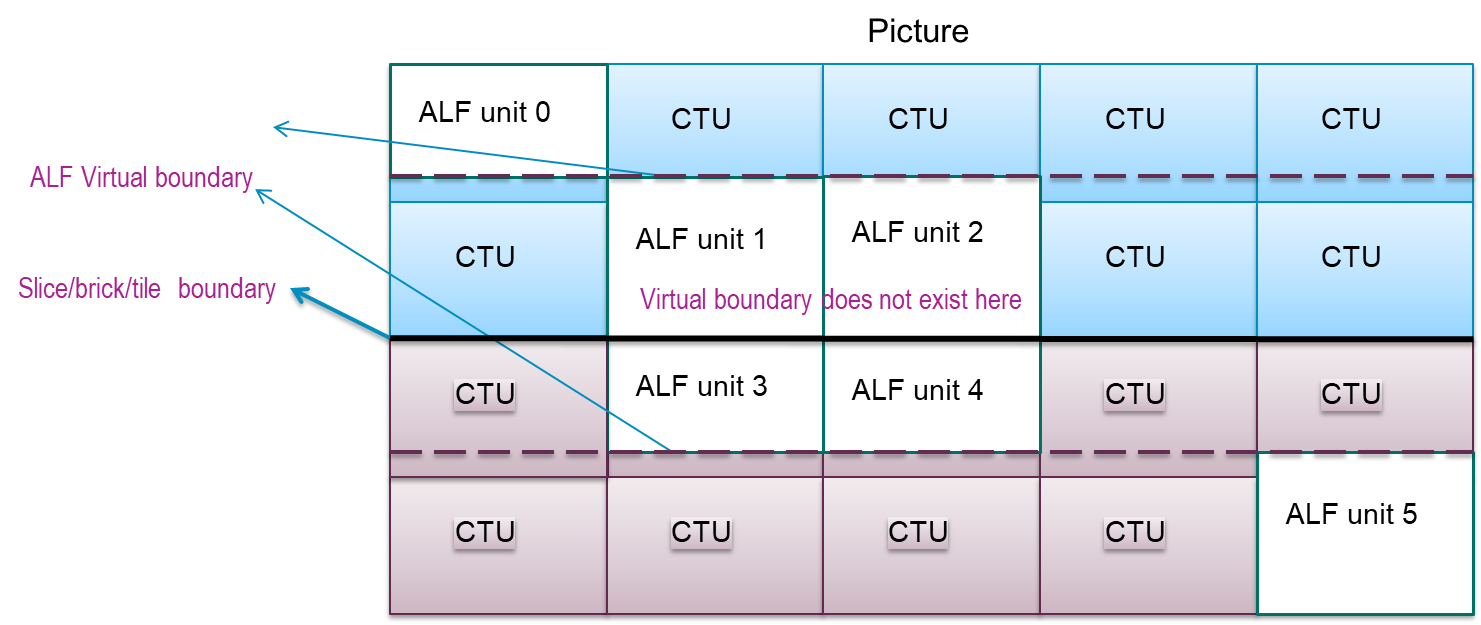 The ALF virtual boundary was adopted at the last meeting to remove the ALF line buffer, it is located at 4 luma lines above the bottom CTU boundary (except for those CTUs at the last CTU row of a picture). In the current specification text, the ALF virtual boundary is not present for a CTU if its bottom CTU boundary is also a slice/brick/tile boundary (when the loop-filter across those boundaries is disabled) or a 360 video virtual boundary (see Fig. 1 for example). It is asserted that the current text specification defeats the purpose of the ALF virtual boundary adoption and has the following consequences:For decoders, not knowing the slice/brick/tile boundaries upfront (i.e. low-delay applications) means that the ALF line buffer needs to be restored. To process the ALF filtering of the bottom lines of the current CTU (e.g. luma lines 5, 6 and 7 above the bottom CTU boundary), the decoders need to know whether the current bottom CTU boundary coincides with other types of boundaries. This information, however, is unknown until the next slice/brick/tile is decoded.Even if the slice/brick/tile boundaries are known upfront (e.g. the CABAC decoding is fully decoupled at frame level), the decoders need to run the loop-filters (de-blocking, SAO and ALF) at a speed of 68 lines per 64x64 VDPU all the time (an overprovision of roughly 6%) in order to avoid using the ALF line buffer.It is therefore recommended to specify the ALF virtual boundary at the fixed location of 4 lines above the bottom CTU boundary, regardless of whether the bottom CTU boundary coincides with a slice/brick/tile boundary or a 360 video virtual boundary (see Figure 2 for example). It is also desirable to unify the padding methods along an ALF virtual boundary, a 360 video virtual boundary and a slice/brick/tile boundary.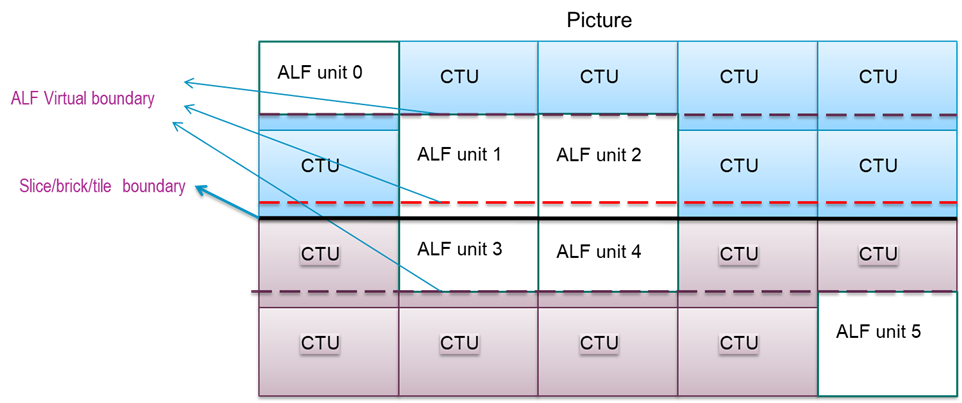 Memory bandwidth study for VTM5.0Broadcom conducted a memory bandwidth study by running both the VTM5.0 and VTM4.0 for CTC with a commercial motion compensation cache model integrated. The summary results of the random access configuration are provided in the the table below (for informational purposes).The changes which may cause the difference in memory bandwidth consumption between the VTM5.0 and VTM4.0 include: removing the 4x4 uni-pred and 8x4/4x8 bi-pred PUs, using the 6-tap filters for affine MC and restricting the sub-block motion vector spread of the affine mode. Both the average (see ABW_diff column) and the peak memory bandwidth consumption (see MBW_diff column) are slightly decreased.Memory bandwidth comparison (VTM5.0 vs.VTM4.0, RA)WhereTCM_diff : Total cache misses (over all the frames coded), percentage difference relative to VTM4.0. ABW_diff: Average memory bandwidth (over all the frames coded), percentage difference relative to VTM4.0. MBW_diff : Worst case (Max) memory bandwidth (among all the frames coded), percentage difference relative to VTM4.0.  MBW_diff is suggested to be the most important measure, which shows the worst case memory bandwidth consumption difference of VTM5.0 relative to VTM4.0.Bin to bit ratio study for VTM5.0 It has been reported that the bin to bit ratio continues to increase from VTM4.0 to VTM5.0. The summary results are provided in the table below for informational purposes (data from JVET-O0068).It was also reported that the weighted bin to bit ratio in class F sequences is already higher than the average numbers presented in Table 2. In the table above, a bypass bin is counted as 0.25 context coded bins in the weighted measurements; and a bypass bin and a context coded bin carry an equal weight (1:1) in the unweighted measurements.The following contributions are identified for the AHGContributions related to the luma-chroma latency reduction for the combination of CCLM and dual-tree (5)Contributions for simplification of IBC vector validity check (4)Contributions related to the residual coding of transform skip mode (4)Contributions related to the MV context storage of triangle merge mode (11)Contributions for the LFNST latency reduction (6)Contributions for ALF padding unification and line buffer reduction (1)Other AHG16-related contributions (5)JVET-O0017 JVET AHG report: High-level syntax (AHG17) [R. Sjöberg, J. Boyce, S. Deshpande, M. M. Hannuksela, R. Skupin, A. Tourapis, Y.-K. Wang, W. Wan, S. Wenger]This AHG report summarizes the activities of the AHG on High-level syntax (HLS) between the 14th JVET meeting in Geneva, CH (19–27 Mar. 2019) and the 15th JVET meeting in Gothenburg, SE (3–12 July 2019).It is reported that the estimated number of input contributions related to high-level syntax has increased from 78 at the 14th JVET meeting to 123 at this 15th meeting.It is also reported that the highest number of high-level syntax contributions for version 1 of HEVC was recorded at the 11th JCT-VC meeting in Stockholm 2012 with an estimated 96 contribution, excluding 36 documents on profile, level and constraint definitions. The AHG report notes that an additional high-level syntax AHG meeting was held the day before that 11th JCT-VC meeting.The AHG recommends that this JVET meeting is planned such that there is enough time allocated to review high-level syntax related contributions.As a rough indication, inputs to the meeting were summarized and illustrated as shown below.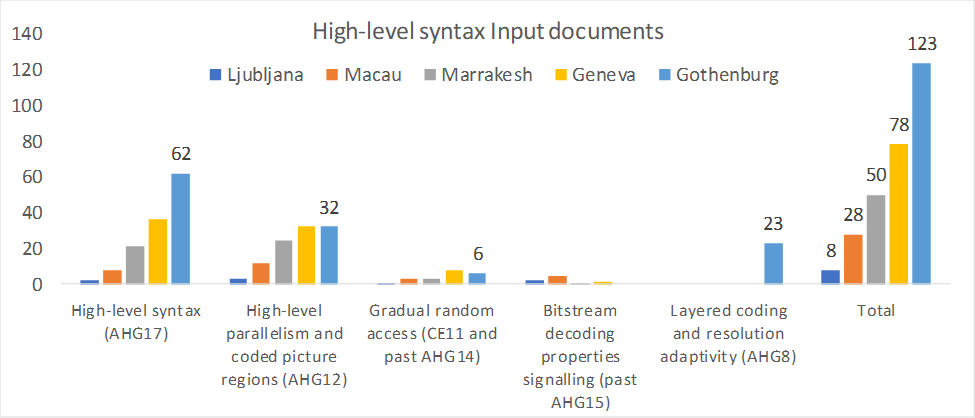 The AHG report included a comparative discussion of HLS activity in the JCT-VC development of HEVC and discussion of how such work was handled at that time.The AHG recommended that this JVET meeting is planned such that there is enough time allocated to review high-level syntax related contributions. A BoG was thus established to start work right away from the first day of the meeting.Project development (X)Contributions in this category were discussed XXday X July XXXX–XXXX (chaired by XXX)Text and software development (1)JVET-O0756 HDRTools: VTM software integration [D. Mehlem, A.M. Tourapis, D. Singer (Apple)] [late]Test conditions (1)JVET-O0483 AHG11: SCC test sequences for VVC standardization and suggestion for class F update [X. Xu, X. Li, S. Liu (Tencent)]Performance assessment (5)JVET-O0451 AHG4: Subjective comparison of VVC and HEVC [P. Philippe, J. Fournier (Orange), W. Hamidouche (INSA), J. Y. Aubie (b-com)]JVET-O0551 AHG13: Tool-off tests on Open Images dataset [J. Ström, D. Saffar, P. Wennersten, R. Sjöberg]JVET-O0967 Crosscheck of JVET-O0551 (AHG13: Tool-off tests on OpenImage database images) [P. Cowan, A. Segall (Sharp Labs)]JVET-O0641 AHG 8: JVET Common test conditions for adaptive resolution change (ARC) [M. G. Sarwer, R.-L. Liao, J. Chen, J. Luo, Y. Ye (Alibaba)]JVET-O0657 AHG7: Tool-on/off experiments for HLG CTC sequences [S. Iwamura, S. Nemoto, A. Ichigaya (NHK)]JVET-O0966 Crosscheck of JVET-O0657 (AHG7: Tool-on/off experiments for HLG CTC sequences) [P. Cowan, A. Segall (Sharp Labs)]JVET-O0898 Extra results to JVET-N0605 “Comparative study of video coding solutions VVC, AV1 and EVC versus HEVC” [E. François (InterDigital)] [late] [miss]Coding studies on specific use cases (X)Test material (X)Core ExperimentsCE1: CABAC initialization (4)JVET-O0021 CE1: Summary report on CABAC initialization [F. Bossen, J. Dong, H. Kirchhoffer]This contribution was discussed in Track A Wednesday 3 July 1645 (chaired by GJS).Core experiment 1 on CABAC initialization was conducted between the 14th and 15th JVET meeting. Results are reported for five experiments, all aimed at simplifying the CABAC initialization process.Detailed reports are provided in the following input contributions, which were provided in a timely manner:JVET-O0065: CE1-1.2 and CE1-2.1: Simplification of CABAC initialization processJVET-O0085: CE1-1.1: Simplification of the initialization process for context variablesJVET-O0112: CE1: CABAC Initialization, all experimentsDetailed descriptions of experiments are provided in the CE description document JVET-N1021. At a high-level, experiments can be distinguished between:Methods that use a 6-bit initValue (CE1-1.1, CE1-1.2, CE1-3.1.b) and methods that use an 8-bit initValue (CE1-2.1, CE1-3.1.a)Methods that use a linear space (CE1-1.1, CE1-1.2, CE1-2.1) and methods that use a logarithmic space (CE1-3.1.a, CE1-3.1.b)In addition to regular CTC conditions, the “random access” configuration was also tested at very low (2-17) and very high (42-57) QP values. The table below captures BD rate difference averages for the luma component.The table below captures BD rate difference averages for the luma component.Coding efficiency differences are minor except for the very high QP values case. In general, no significant differences in coding efficiency are observed between:Methods that use a 6-bit initValue (CE1-1.1, CE1-1.2, CE1-3.1.b) and methods that use an 8-bit initValue (CE1-2.1, CE1-3.1.a)Methods that use a linear space (CE1-1.1, CE1-1.2, CE1-2.1) and methods that use a logarithmic space (CE1-3.1.a, CE1-3.1.b)No complexity analysis metric was defined in the CE description. Nevertheless, at a high level, the following can be said about the methods studied in this CE:all methods are less complex than the method in the current VVC draft because they avoid a large lookup tablemethods that use a logarithmic space (CE1-3.1.x) are a bit more complex because a log-to-linear conversion needs to be donemethods that use a 6-bit initValue (CE1-1.1, CE1-1.2, CE1-3.1.b) do not require more operations than those that use an 8-bit initValue (CE1-2.1, CE1-3.1.a)An analysis of operation counts for each method is provided below, based on the implementations provided in the CE software repository. Note that multiplications by a constant are counted as combinations of shift and add operations. Also note that the bit width of each operation is not considered here. It was remarked that there was not full agreement on the reported necessary operation counts (esp. for CE1-1.1).Additionally, cycle counts based on optimized software implementations are reported in JVET-O0191.Tools for training were kindly provided by Fraunhofer HHI. It was remarked that training effects could be having some effect on the results.The following non-CE contributions related to CE1 have been registered:JVET-O0191: CE1-related: Simplified CABAC initialization methodIt was commented that this is just for the initial state, and in the way it was tested, the initial state value does not matter so much for low QPs.The current draft has a mapping from log domain to linear domain that serves no function and can be eliminated (apparently without a penalty) by adopting one of the proposed linear domain approaches.The main motivation here is a cleanup simplification. The mapping is not a rational part of the design; it resulted from a prior design change.Testing with more frequent probability resets was suggested, to increase the effect of the initialization on the test results. One suggestion was to initialize CABAC for every CTU.Decision: Adopt CE1-1.2, pending consideration of non-CE contributions or additional test results.JVET-O0065 CE1-1.2 and CE1-2.1: Simplification of CABAC initialization process [J. Dong, A. Said, V. Seregin, M. Karczewicz (Qualcomm)]JVET-O0085 CE1-1.1: Simplification of the initialization process for context variables [H. Kirchhoffer, D. Marpe, H. Schwarz, T. Wiegand (HHI)]JVET-O0112 CE1: CABAC Initialization, all experiments [F. Bossen (Sharp)]CE2: Luma/chroma dependency reduction (5)Contributions in this category were discussed XXday X July XXXX–XXXX in Track X (chaired by XXX).JVET-O0022 CE2: Summary report on luma-chroma dependency reduction [J. Chen, E. François, P. Yin]This document provides a summary report of Core Experiment 2 (CE2) on luma-chroma dependency reduction. This CE comprises 3 categories, as follows:CE2-1: Chroma residual scaling luma-chroma dependency reduction – Single-tree case (8 tests)CE2-2: Chroma residual scaling luma-chroma dependency reduction – Dual-tree case (7 tests)CE2-3: CCLM luma-chroma dependency reduction in Dual-tree case (2 tests)All the techniques are implemented on top of VTM5.0 and tested against VTM5.0. The simulation results and crosscheck reports are summarized in this contribution.The major benefit is that it is no longer necessary to wait for prediction of co-located luma samples, but use neighbor blocks, which is beneficial for the processing pipeline.Most simple solutions are 2-1.3a and 2-1.4a which just use one sample.It is asked if by reducing the prediction to only 1 sample the chroma scaling could become entirely wrong at certain loactions (e.g. high local contrast). It is reported that it was not possible to identify artifacts. Furthermore, an encoder would would likely not use that mode if the prediction was wrong.Performance-wise, all solutions are very similar:It is concluded from the results of the CE that the luma-chroma dependency in CS can be largely reduced without affecting the performance of LMCS. It is however mentioned that CE-related contributions potentially even further reduce the dependency, or give better performance. Further action to be decided after reviewing the CE2 related documents.For the dual-tree case, the chroma gain is relatively low (at most 0.4%-0.6%), which might not justify to introduce additional dependency from luma to chroma here. Such a step should only be made if really necessary. Currently, the CS part of LMCS is disabled for dual tree it is reported verbally that the benefit of enabling CS in case of single tree is much larger (about 4% for RA). This is however only compared against a configuration that uses LM, which by itself affects the chroma quality, where the CS recovers it partially (see e.g. the results of AHG 13 which indicate that the chroma has some gain while the luma has significant loss when disabling LMCS). As an interpretation, LM performs kind of adaptive quantization on luma, which in case of single tree is inherited by chroma, and CS compensates for that.It is mentioned that the effect would be larger for HDR-PQ, as per non-CE contributions. For SDR under CTC, the results of the CE do not necessarily indicate the need for action of enabling CS for the dual-tree case. Further action to be decided after reviewing the CE2 related documents.Note: tests 2-3.1 and 2-3.2, LDB configuration, have not been produced by the proponent. Reported results come from the cross-checker.None of the solutions fully resolves the latency problem, because the tree structure is different and therefore in worst case it would still be necessary to wait for reconstruction of a 64x64 luma block (even if it is not colocated but a neighbor) before the chroma can be predicted from luma. It is further mentined that better solutions might be available from CE related proposals. Further action to be decided after reviewing the CE2 related documents.BoG (J. Chen, E. François) to perform a review of CE2 related documents, summarize and suggest actions.JVET-O0049 CE2-1.1: Simplified LMCS [Z.-Y. Lin, T.-D. Chuang, C.-Y. Chen, C.-W. Hsu, Y.-W. Huang, S.-M. Lei (MediaTek)]JVET-O0087 CE2: report of CE2 experiments from InterDigital [E. François, T. Poirier (InterDigital)]JVET-O0098 CE2.1.2: luma-chroma dependency reduction for LMCS [T. Lu, F. Pu, P. Yin, S. McCarthy, W. Husak, T. Chen (Dolby)]JVET-O0102 CE2-1.4: luma-chroma dependency reduction for chroma scaling [J. Chen, R.-L. Liao, Y. Ye (Alibaba)]CE3: Intra prediction and mode coding (12)Contributions in this category were discussed XXday X July XXXX–XXXX in Track X (chaired by XXX).JVET-O0023 CE3: Summary Report on Intra Prediction and Mode Coding [G. Van der Auwera, L. Li, A. Filippov]This contribution was discussed in Track A Wednesday 3 July 1800 (chaired by GJS).The goal of CE3 is to study intra prediction tools, including mode coding, for potential inclusion into the VVC standard.The following is the list of defined sub-tests in CE3:CE3-1: ISP (9 tests)CE3-2: Small chroma block size restrictions for shared tree (3 tests)CE3-3: CCLM model improvements (6 tests)This document summarizes the objective results (BD-rates, runtimes), cross-check reports, and related input contributions.Defined testsThe following tables provide an overview of the aspects of each test. The data is provided for luma CBs that can potentially be split into narrow 1xN and 2xN vertical sub-partitions (if a 4-way ISP split would be performed), i.e., luma CBs with width equal to 4 and 8. The first table specifies the sizes of dependent sub-partitions that require reconstruction of the neighbouring sub-partition to the left for prediction of the current sub-partition. The second table specifies the transform block sizes that are applied to the dependent sub-partitions. The VTM anchor data is provided for reference. Yellow highlights indicate tested changes with respect to the VTM anchor.Sub-partition sizes with prediction dependency (V: vertical splitting; H: horizontal splitting)(*) VER pred mode onlyTransform block sizes:Test resultsGenerally, these are tested simplifications. It was remarked that 3-1.4.2, which removes ISP CU if it causes 1xN or 2xN sub-partition, is clearly a substantial simplification. It was commented that if the main motivation is to remove the 1xN and 2xN prediction dependencies, ways to do that with less penalty are available as 3-1.1.1 or 3-1.6 (which both have narrow transforms over wider predictions – the same transforms as currently). 3-1.1.1 is similar to 3-1.6 in spirit, while disallowing a vertical split of 8xN coding blocks (a very small difference between these two).Considering that the gain of ISP appears to be quite small currently (~0.13% in RA), it was commented that we should try hard to lose as little of that gain as possible. It was suggested that 3-1.6 is the minimal action necessary to address the identified problem. Decision (complexity): Adopt JVET-O0106 for 3-1.6 (pending non-CE contribution review).One participant commented that there would be a throughput benefit from 3-1.3. However, others commented that the worst case is for 4x4 blocks, which is not affected by 3-1.3.CE3-2 on small chroma block size restrictions for shared treeDefined testsThe following table provides summary of each test:(*) SCIPU: A coding tree node whose chroma block size is larger than or equal to 16 chroma samples (32 or 16 samples) and has at least one child luma block smaller than 64 luma samples. Coding blocks within one SCIPU should be all inter-coded or all non-inter (intra or IBC) coded. Chroma components cannot be further split if the SCIPU is intra/IBC predicted.CE3-2: Test resultsIt was agreed that these proposals address a problem that requires some action.Conceptually, the first two method create a separate tree at the CU level (with 3-2.1.1 and 3-2.1.2 having  different methods of signalling), while the third method keeps the smallest PUs but makes it possible to process them in parallel. It was commented that the approach of the first two is cheaper to support in hardware and these are more like what we have done in the past). The differences in decoding runtime were agreed to be basically noise here. The potential benefits of the third approach are the LB coding efficiency, and minimal spec changes.There is a potential problem with the first two approaches in the bottom right corner if the picture size is an odd multiple of 4. Such picture sizes are not supported in HEVC, and another contribution has suggested not to support such picture sizes in VVC.It was commented that if a single tree is used in an intra slice, the first two approaches have a (small) gain and an encoder runtime reduction (as tested).Between 3-2.1.1 and 3-2.1.2 proposals, the 3-2.1.1 proposal avoids some signalling redundancy by using somewhat more checking of conditions. It thus has a little better coding efficiency. The spec is simpler and more straightforward for 3-2.1.2. Decision: Adopt 3-2.1.2 with spec text in JVET-O0050.CE3-3 on CCLM model improvementsDefined testsThe following table provides an overview for assessing the computational complexity of each test. The changes caused by subtests CE3-3 relate to preparing input data for min / max method, namely: template filtering and mean value calculations for CCLM parameter derivation. In particular, for VTM-5.0, the number of fetched samples equals 28 (4 luma samples after down-sampling x 6 luma samples as input values for 6-tap filter + 4 chroma samples = 24 + 4 =28) and the quantity of add operations is equal to 32 (4 luma samples after down-sampling x 6 add ops per each filtering operation + 2 add ops to calculate min for luma + 2 add ops to calculate min for chroma + 2 add ops to calculate max for luma + 2 add ops to calculate max for chroma = 24 + 8 = 32 add operations).CE3-3: Test resultsThe proposals have a mixture of changes motivated by either coding efficiency or complexity reduction benefits. The test results basically do not show coding efficiency benefit.It was agreed to focus on 3-3.2.5 as having the most complexity reduction benefit. This proposal introduces a different type of operation for small blocks.It was noted that CCLM operation depends on a chroma location flag, and only one value of that flag is used in the CTC. The other value of the flag (indicating collocated chroma rather than vertically interstitial chroma) was not considered in this test.It was commented that CCLM operation for small blocks is not really a problem that requires action.Revisit after offline study.JVET-O0048 CE3: Simplification on Intra sub-partition coding mode (tests 3-1.2.1 and 3-1.2.2) [B. Wang, A. M. Kotra, S. Esenlik, H. Gao, E. Alshina (Huawei)]JVET-O0050 CE3-2.1.1 and CE3-2.1.2: Removing 2x2, 2x4, and 4x2 chroma CBs [Z.-Y. Lin, T.-D. Chuang, C.-Y. Chen, Y.-W. Huang, S.-M. Lei (MediaTek), Y. Zhao, H. Yang (Huawei)]JVET-O0080 CE3-1.1: CU-based prediction for 1xN and 2xN sub-partitions [K. Unno, K. Kawamura, S. Naito (KDDI)]JVET-O0088 CE3-3.1: Modified beta derivation for CCLM [M. Ikeda, T. Suzuki (Sony)]JVET-O0095 CE3-3.2: Simplified and robust CCLM parameter derivation [A. Filippov, V. Rufitskiy, E. Alshina (Huawei), C. Helmrich, H. Schwarz, D. Marpe, T. Wiegand (HHI)]JVET-O0099 CE3-1.3: CU-level low latency intra sub-partitions for 4x8 and 8x4 CUs [H. Yang, Y. He, R. Vanam (InterDigital)]JVET-O0106 CE3-1.6: On 1xN and 2xN subblocks of ISP [A. K. Ramasubramonian, G. Van der Auwera, T. Hsieh, V. Seregin, L. Pham Van, M. Karczewicz (Qualcomm), S. De-Luxan Hernandez, B. Bross, T. Nguyen, V. George, B. Stabernack, H. Schwarz, D. Marpe, T. Wiegand (HHI)]JVET-O0174 Crosscheck of JVET-O0106 (CE3-1.6: On 1xN and 2xN subblocks of ISP) [H. Yang (InterDigital)]JVET-O0107 CE3-1.7: On 1xN and 2xN subblocks of ISP with vertical intra mode restriction for 4xN vertically split ISP-coded blocks [A. K. Ramasubramonian, G. Van der Auwera, T. Hsieh, V. Seregin, L. Pham Van, M. Karczewicz (Qualcomm)]JVET-O0109 CE3-1.4: Intra Sub-Partitions Coding without Thin Partitions [T.-C. Ma, X. Xiu, Y.-W. Chen, X. Wang, H.-J. Jhu (Kwai Inc.)]JVET-O0118 CE3-2.2: Enabling parallel reconstruction of small intra-coded chroma blocks [L. Pham Van, G. Van der Auwera, A. K. Ramasubramonian, V. Seregin, H. Huang, T. Hsieh, M. Karczewicz (Qualcomm), Z.-Y. Lin, T.-D. Chuang, C.-Y. Chen, Y.-W. Huang, S.-M. Lei (MediaTek)]CE4: Inter prediction (8)Contributions in this category were discussed XXday X July XXXX–XXXX in Track X (chaired by XXX).JVET-O0024 CE4: Summary report on inter prediction [H. Yang, C.-C. Chen]This contribution provides a summary report of Core Experiment 4 on inter prediction. This CE comprises 3 categories, as follows:Switchable interpolation filter,Affine motion compensation,Combination of LIC and affine MC.All techniques as planned in the context of CE4 are implemented on top of and tested against VTM-5.0. Simulation results and crosschecking reports of each test specified in this document are provided.CE4-1: Switchable interpolation filterTest specificationSimulation resultsTest 4/5 are same as 2/3, but no inheritance of filter in merge mode (i.e. no alternative filter is used in merge mode). Test 6/7 are same as 2/3, but DMVR is disabled. The results show that DMVR is not useful when the alternative filters are used. This test was requested in the last meeting. This however does not help the worst case complexity. Furthermore, it would require additional check beyond the value of the vector to be checked in DMVR.The tool introduces an additional building block, the interpretation of MV is an extension of AMVR, and need to switch yet another interpolation filter (which has more smooth characteristics than the current half-pel filter). The best tradeoff is the solution with one filter, which can be interpreted as a straightforward extension of AMVR, wheras the choice of the second filter would need additional logic which is not there in the current decoder design, and it also increases the encoder search without giving much additional gain. From here, the solution 4-1.2 would be the best choice.Decision: Adopt JVET-O0057 version 4-1.2 (revisit: pending on confirmation of full results after a last-minute software change which was suggested by the cross-checker to match the software with the text; the current partial results indicate that there is no change in performance).CE4-2: Affine motion compensationspecificationSimulation results4-2.1 uses PROF, which adds a value to the prediction of each sample that is determined from the optical flow equation and the gradient. This somehow mimics a pixel-wise MC without actually executing. In 4-2.1a, 4x4 subblocks are used for uni and bi pred, 4-2.1b/c uses 8x8 for bipred (where b uses 6-tap interpolation filters, whereas c uses 8-tap for 8x8 and 6-tap for 4x4 which is more consistent with the current VVC design). However, 4-2.1a is still more consistent with the current affine design, because that uses 4x4 subblocks for both uni and bi pred, which otherwise would need to be switched conditionally on PROF on or off. 4-2.3 uses interweaved prediction, which generates two predictions with two different blocks grids and averages them. 4-2.3a uses position-dependent weighting, 4-2.3b constant weighting. 4-2.3c/d are combining those with PROF, which shows that the gains are not additive. 4-2.4 re-uses the regular bi-prediction module which is only showing negligible difference.4-2.5 uses phase-variant affine MC, which uses different filters for each line and for each column of the 4x4 block. There is a constraint in the variation of the phase, such that for a 4x4 block at most two more columns need to be fetched for performing the horizontal interpolation. For the vertical interpolation, padding is used. For 4-2.5d, padding is also used for horizontal interpolation, such that in this case the memory bandwidth is the same as in current affine MC. Additional loading of filter coefficients is needed for all cases of 4-2.5.Whereas 4-2.1 and 4-2.3 require additional steps in generating the prediction signal, 4-2.5 has only one step for that.Complexity analysis:In terms of results, the methods of 4-2.1 have best compression benefit, with marginal increase of encoding time. Due to the OF solution, it is however less regular than 4-2.3, which can better be parallelized. In terms of computations, neither of the methods is critical. An OF stage is already existing for BDOF, which is however a different one.From the results of the CE, 4-2.1a is the most convincing solution.Decision: Adopt JVET-O0070 method 4-2.1a. Appropriateness of text and matching with SW is confirmed by cross-checker.It is pointed out that there are non-CE contributions which try to align the OF operations between PROF and BDOF. This would be desirable unless it reduces the compression gain unreasonably.CE4-3: Combination of LIC and affine MCTest specificationSimulation resultsThe promising gain reported in last meeting (about 0.7%) has dropped to around 0.45% (with approx. 15% encoder run time increase). This is likely due to the fact that the original proposal also used intra reconstruction for LIC (which was inhibited by purpose because it would additional dependencies between intra and inter processing pipelines). No good tradeoff performance versus complexity, also at the decoder the depedency from the neighbor inter reconstruction could be a new burden for parallel processing pipelines (though CIIP also has some similar dependency). No action.The CE4 summary report also summarizes the CE related contributions. Two major topics are identified: Modifications in context of merge mode (approx. 60) and affine/LIC/BCW/MV coding (approx. 50). It is noted that in the latter category also coordination with CE9 is necessary for proposals that suggest aligning BDOF and PROF.BoGs are mandated for a review to identify relevant contributions, identfy commonalities and suggest possible actions:BoG (C,-C. Chen) on CE4 related contributions – merge modificationsBoG (H. Yang) on CE4 related contributions – general inter predictionJVET-O0051 CE4-2.5: Phase-variant affine MC [T.-D. Chuang, C.-Y. Lai, Z.-Y. Lin, C.-Y. Chen, Y.-W. Huang, S.-M. Lei (MediaTek)]JVET-O0901 Crosscheck of JVET-O0051 (CE4-2.5: Phase-variant affine MC) [H. Huang (Qualcomm)]JVET-O0057 CE4: Switchable interpolation filter [A. Henkel, I. Zupancic, B. Bross, M. Winken, H. Schwarz, D. Marpe, T. Wiegand (HHI)]Test 4-1.1, 4-1.2 and 4-1.3 in JVET-O0057 (HHI)In JVET-N0309, a switched luma half-pel interpolation filter is proposed. The switching of the half-pel luma interpolation filter is done depending on the motion vector accuracy. In addition to the existing quarter-pel, full-pel, and 4-pel AMVR modes, a new half-pel accuracy AMVR mode is introduced. Only in case of half-pel motion vector accuracy, an alternative half-pel luma interpolation filter can be selected.Half-pel AMVR mode: An additional AMVR mode for non-affine non-merge inter-coded CUs is proposed which allows signaling of motion vector differences at half-pel accuracy. The existing AMVR scheme of the current VVC draft is extended straightforward in the following way: Directly following the syntax element amvr_flag, if amvr_flag == 1, there is a new context-modeled binary syntax element hpel_amvr_flag which indicates usage of the new half-pel AMVR mode if hpel_amvr_flag == 1. Otherwise, i.e. if hpel_amvr_flag == 0, the selection between full-pel and 4-pel AMVR mode is indicated by the syntax element amvr_precision_flag as in the current VVC draft.Alternative luma half-pel interpolation filters: In JVET-N0309, alternative luma half-pel interpolation filters are proposed. For a non-affine non-merge inter-coded CU which uses half-pel motion vector accuracy (i.e., the half-pel AMVR mode), an alternative luma half-pel interpolation filter is used. For test 4-1.2, one alternative luma half-pel interpolation filter is used. For test 4-1.3, a switching between two alternative half-pel interpolation filters is made based on the value of a new syntax element if_idx. The syntax element if_idx is only signaled in case of half-pel AMVR mode. In case of skip/merge mode using a spatial merging candidate, the information which interpolation filter is applied for the half-pel position is inherited from the neighbouring block.Test 4-1.4 and 4-1.5 in JVET-O0057 (HHI)tests 4-1.4 and 4-1.5 correspond to tests 4-1.2 and 4-1.3, with the distinction that in tests 4-1.4 and 4-1.5 the information which interpolation filter is applied for the half-pel position is not inherited from the neighbouring block in case of skip/merge mode using a spatial merging candidate.Test 4-1.6 and 4-1.7 in JVET-O0057 (HHI)tests 4-1.6 and 4-1.7 correspond to tests 4-1.2 and 4-1.3, with the distinction that in tests 4-1.6 and 4-1.7 the DMVR process is not applied to CUs which are encoded in spatial skip/merge mode and which have inherited the information from the neighbouring block that an alternative interpolation filter is applied for the half-pel position.JVET-O0066 CE4-3.1a and CE4-3.1b: Unidirectional local illumination compensation with affine prediction [V. Seregin, W.-J. Chien, T. Hsieh, N. Hu, M. Karczewicz (Qualcomm), C.-M. Tsai, C.-C. Chen, C.-W. Hsu, Y.-W. Huang, S.-M. Lei (MediaTek), H. Chen, X. Ma, H. Yang (Huawei)]JVET-O0069 CE4-2.3: Interweaved Prediction for Affine Motion Compensation [K. Zhang, L. Zhang, H. Liu, J. Xu, Y. Wang (Bytedance)]JVET-O0070 CE4-2.1: Prediction refinement with optical flow for affine mode [J. Luo, Y. He (InterDigital)]JVET-O0082 CE4-2.4: Simplifications of interweaved affine mode [G. Li, X. Li, X. Xu, S. Liu (Tencent)]JVET-O0086 CE4-3.2a and CE4-3.2b: Unidirectional local illumination compensation with affine prediction and simplified linear model parameter derivation based on min / max method [A. Filippov, V. Rufitskiy, E. Alshina (Huawei)]JVET-O0890 Crosscheck of JVETO0086 (CE4-3.2a and CE4-3.2b: Unidirectional local illumination compensation with affine prediction and simplified linear model parameter derivation based on min / max method) [F. Henry (Orange), G. Clare (bcom)]CE5: Loop filtering (7)Contributions in this category were discussed Thursday 4 July 0900–XXXX in Track B (chaired by JRO).JVET-O0025 CE5: Summary Report on Loop Filtering [A. Norkin, C.-Y. Chen] [miss] [late] This document provides a summary report of Core Experiment 5 on Loop Filtering. There are two categories of the tests: deblocking filter (CE5-1, CE5-2, and CE5-3) and adaptive loop filter (CE5-4). The subjective testing for the deblocking filter category is planned to be performed at the meeting.The corresponding compression performance of each coding tool evaluated in CE5 is summarized in this contribution. In addition, analysis of complexity of the proposals and cross-checking results are provided. The software basis for this CE was VTM-5.0. Configurations and test conditions in JVET-N1010 [1] for SDR sequences are used. Results for additional configuration with ALF turned off are also reported. For the subjective viewing of deblocking proposals, additional encodes with different QPs have been generated, including two sequences in 4:4:4 chroma format. CE5-1 Sub-PU deblocking and longer tap filterProposal in this sub-CE investigate changes to sub-PU deblocking and longer deblocking filter of VVC. CE5-1.1: Modification of sub-PU deblocking and longer tap filter JVET-O0083This test proposes two modifications to the current deblocking filter design in VTM.The first modification disables application of longer tap filter for implicit TU boundaries. The second modification disables the filtering for first and last sub-PU edges for a block which uses sub-PU tools. This reportedly has an effect that the longer tap filter can directly be applied to the coding unit edge without any further checks. 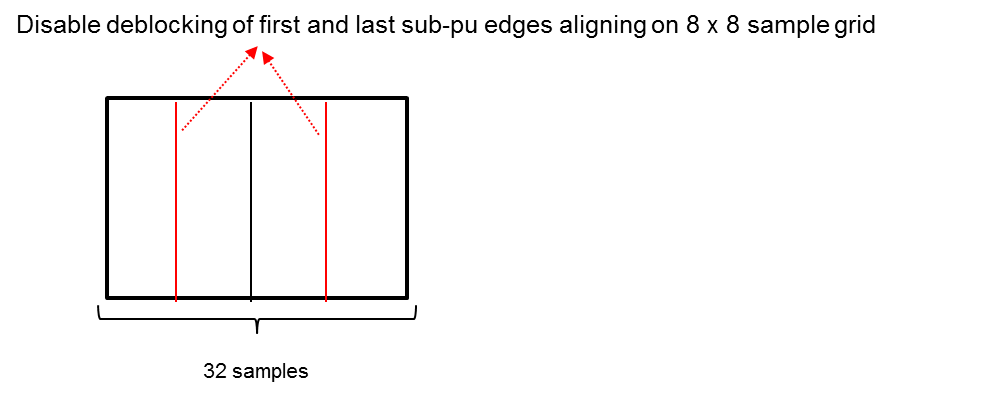 The target of this proposal is simplification, in particular avoiding switching between different tap numbers for the long filters under certain conditions.Some concern is expressed that this might cause artifacts under certain conditions (for both modifications). Two questions arise:- Is the current switching to a 5-tap filter critical in terms of complexity, i.e. how large is the benefit of simplification?- How useful would a subjective test be, when it only happens rarely with the current test material?From the discussion, it appears that in general the experts don’t believe that there is a serious complexity problem with the longer tap deblocking filters. The specific switching is necessary to support parallelism which is of prior importance, and the suggested changes would not provide a big benefit in reducing implementation complexity, whereas some concern exists that it might cause artifacts for some specific partitioning cases. More discussion is needed under which circumstances we would like to change the current design (after it had been clearly proven that the longer filters have subjective benefit). Some experts express that such changes should be considered extremely carefully, as deblocking has evolved as proven concept where it is sometimes difficult to foresee how small changes may impact other cases that are not commonly tested in CTC. Proof of “no subjective loss” with the current test material may not be sufficient, if the special cases don’t occur frequently. No action on this specific proposal.CE5-2 Deblocking at 4x4 block boundariesCE5-2.1 Deblocking for 4xN, Nx4, 8xN and Nx8 blocks JVET-O0060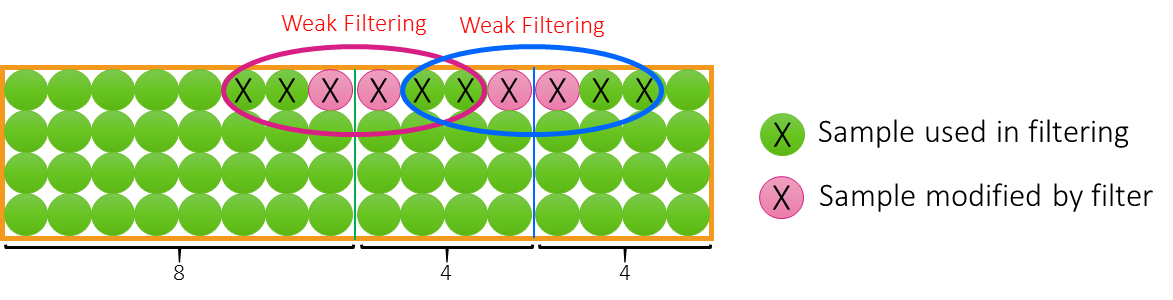 As shown in the figure above, the proposed method enforces the Luma weak filter with one or no sample modification, when any of the blocks sharing the edge has a size of 4 samples (i.e. width = 4 samples for vertical edge, height = 4 samples for horizontal edge). The different steps performed for a vertical edge are illustrated below:Check if filter on/off condition is evaluated to true i.e. d < Beta, where d = d0 + d3 and d0 = dp0 + dq0 and d3= dp3 + dq3) is evaluated to true for the respective edge. If true thenCheck if the one of the blocks has a block width of 4 samples, if true, thenEnforce weak filter with maximum one sample modification. Therefore the following condition is checked, and if the condition is evaluated to true, then samples  and  are modified, otherwise no filtering is applied.CE5-2.2 Deblocking for 4xN, Nx4, 8xN and Nx8 blocks JVET-O0060This test would check the CE5-2.1 + chroma deblocking performed on the 4x4 chroma grid.CE5-2.3 Parallel deblocking filter JVET-O0091Deblocking filter can be processed in parallel because it is not applied to 4x4 TU and PU boundaries. Within this CE, the performance of the parallel deblocking method described in JVET-D0044 is studied in terms of subjective quality and computational complexity. Chroma deblocking is performed in the same way as in the current deblocking. [Cross-checker points out that chroma is also modified and may be filtered more often, e.g. if at an 8x8 chroma position a 4xN or Nx4 block boundary exists, see cross-checkers notes]Filter length decision process for luma is as follows:If the distance of Q side is smaller than or equal to 4, filter length is set equal to 0.Otherwise, if the distance of the each side is smaller than or equal to 8, filter length is equal to 3.Otherwise if the distance of the each side is smaller than or equal to 16, filter length is equal to 5.Otherwise, filter length is set equal to 7.In the proposal, different filter lengths than in VTM5.0 be derived in some cases as shown in the example below.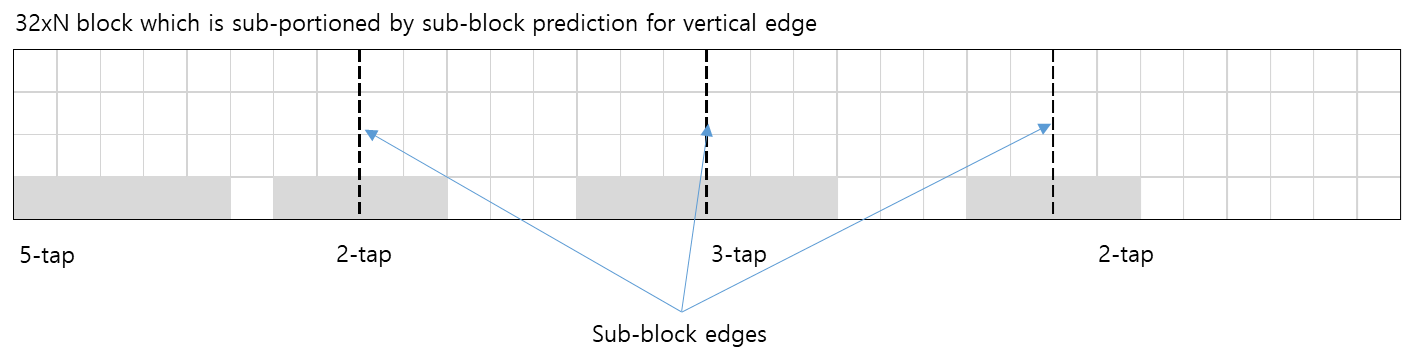 Example filter length for VTM-5.0 (different filter lengths).The filter length of the proposed method is only decided based on the distance between neighboring blocks as shown in the figure below.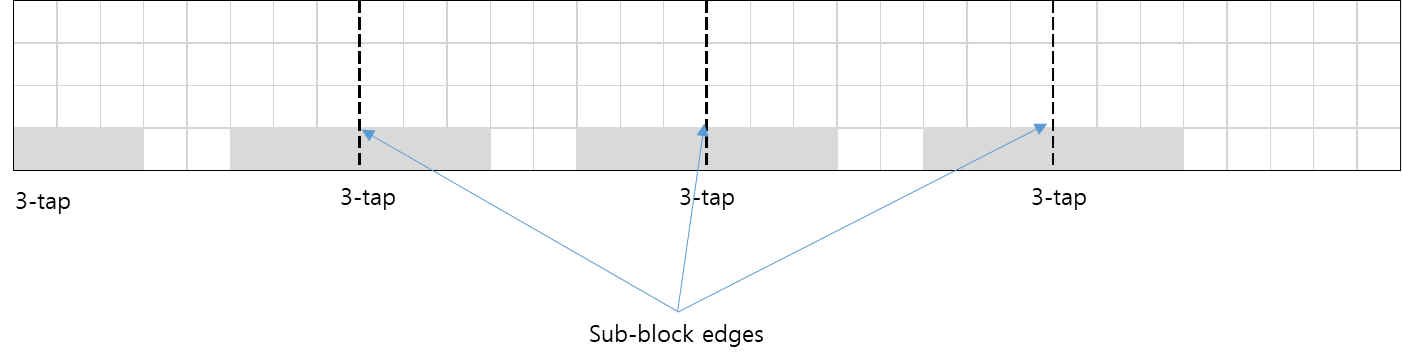 Same filter length for blocks of the same size by the proposed method.For the latter change, some concern is expressed that the change of the long filter at the left might have subjective impact under certain cases (similar arguments as made on CE5-1.2).Due to the fact that various modifications are combined, it might be difficult to identify what the individual impacts are.CE5-2.4 Parallel deblocking filter JVET-O0091This test study the CE5-2.3 + some more chroma deblocking changes as in JVET-N0463.If the distance of Q side is smaller than or equal to 2, filter length is set equal to 0Otherwise, if the distance of the each side is smaller than or equal to 4, filter length is set equal to 1.Otherwise, filter length is set equal to 3.To support various color formats, distance condition for filter length decision is adaptively applied. For example, chroma filter length decision for 4:4:4 chroma format is applied as bellow. If the distance of Q side is smaller than or equal to 4, filter length is set equal to 0Otherwise, if the distance of the each side is smaller than or equal to 8, filter length is equal to 1.Otherwise, filter length is set equal to 3.CE5-2.5 Deblocking chroma on 4x4 chroma grid JVET-O0092Chroma deblocking is performed on the 4x4 chroma grid (current VTM chroma deblocking is done on the 8x8 chroma grid). In this proposal, three parts are modified compared with deblocking filtering of VTM-5.0. Enable filtering for chroma sub-pu edge.Enable filtering for chroma edge whose boundary strength is not 0.Perform filtering on 4x4 chroma sample grid.Reportedly, filtering process is applied at edges which are aligned with 8x8 grid for luma and edges which are aligned with 4x4 grid for chroma component, which makes filtering process aligned between luma and chroma component for 4:2:0 format.This is conceptually similar to the chroma deblocking of CE5-2.2, but uses the VTM5 luma deblocking. THis way, it may be concluded from here what the standalone benefit of 4x4 chroma deblocking is. Some implementation details (e.g. BS condition, and choice of weak/strong filter) may be different from the method of CE5-2.2CE5-3 MV difference threshold in deblocking decisionsCE5-3.1 Sub-sample MV threshold for deblocking decisions JVET-O0061It has been shown in JVET-N0359 that block artifacts can occur between two blocks for a magnitude difference in horizontal or vertical motion vector component smaller than one luma sample.The test investigates the effect of different sub-sample thresholds in deblocking decisions. It is proposed to set the MV component difference threshold for determination of boundary strength to 2 in units of quarter luma samples to enable more efficient reduction of blocking artifacts.Luma deblocking complexityChroma deblocking complexity Subjective tests on CE5-2: Cactus, Christen&Sara, Kayak, FourPeople, Kimono444, LupoCandle444. QP32 and 37Subjective tests on CE5-3: Foodmarket, Campfire, Cactus, Christen&Sara, Kayak, Johnny. QP32 and 37Mathias and Kenneth will set up the test equipment. Minimum of 12 experts needed for around 2.5 hrs.Tests should be run with ALF-onJVET-O1118 Core Experiment Viewing Test Procedure and Results [M. Wien]Tests on 5-2 and 5-3 were reported Sat. 6 July 1745-1830 CE5-3.1:One case (Campfire) where for QP 37 confidence interval indicates slightly better qualityThree more cases (Foodmarket, Cactus, Redkayak) where for QP37 the zero line is close to the edge of the confidence intervalOne case (Kristen and Sara) where for QP32 the mean is at approx. -0.4, but with large confidence interval, edge clearly above zeroAs a conclusion, the method does not harm the quality, but by tendency slightly increases quality in up to 4 out of 6 sequences for QP37The suggested change is straightforward (replaces threshold 1 by ½)Decision: Adopt JVET-O0061CE5-2:Only 12 participants in the testConfidence intervals by tendency larger, even though it could be possible to read the results such that deblocking is needed at more granular level Another round of tests to be run with 6 additional expertsCE5-4 Adaptive loop filter JVET-O0090In the JVET-N0415 proposal, which was adopted for VTM5.0, ALF process can now either use filter sets of previously received APS (temporal filter sets) or use predefined luma filter sets. However it is not possible to signal more than one new luma filter set in a given APS. In ALF tool, the filter coefficients of one new luma filter set can be predicted by using the coefficients of one of the predefined luma filter set. For chroma filter, it is possible to choose one temporal filter or signaling one new filter, but it is not possible to switch between chroma filters at CTU level.In JVET-N0243, alternative luma filter sets are signaled at tile group level, so that more than one luma filter set can be signaled at once per tile group (i.e. they could be put in a same APS). JVET-N0243 also contained some syntax reduction mechanism that enables to further merge filter indexes between successive filter sets. Filters from different filter sets defined at tile group level can be mixed in a CTU specific filter set, through an additional signaling in the CTU data that enables to indicate an alternative luma filter set index for each luma filter index.In JVET-N0243, alternative chroma filters can be also signaled at tile group level, so that more than one chroma filter can be signaled at once per tile group (i.e. they could be put in the same APS). One alternative chroma filter can be thus selected per chroma component and per CTU through an additional signaling in the CTU data that enables to indicate one alternative chroma filter index per chroma component processed by ALF.In JVET-N0243, there are no pre-trained fixed filter sets, nor temporal filter sets, which are introduced in VTM5.0 with adoption of JVET-N0415. The following tests would allow clarifying gains of each sub-tool of JVET-N0243 and their potential overlap with adopted JVET-N0415.Five tests were planned to be performed (according to the CE5 description). CE5-4.1 will provide results of mixing different luma filters at CTU level coming from the different filters signaled in the APS(s).CE5-4.2 will provide results when enabling the signaling of additional luma filter sets in APS. CE5-4.3 will provide combined results of CE5-4.1 and CE5-4.2. CE5-4.4 will provide results when enabling alternative chroma filters in VTM5.0 at CTU level. CE5-4.5 will provide results of the combination of tests CE5-4.1, CE5-4.2 and CE5-4.4.In the final CE5-4 results, the proponents of CE5-4 decided to withdraw the CE5-4.1 and CE5-4.3 tests. Accordingly, the tests CE5-4.2, CE5-4.4 and CE5-4.5 were renamed are CE5-4.1, CE5-4.2 and CE5-4.3. The following names and subtests are reported in this summary report. The proposed modifications are summarized in the following.CE5-4.1: Allow one additional luma filters set in one APS 
(totally up to two luma filter sets in one APS)Signal the filter selection from different luma filter sets in one APS for each class at CTB levelCE5-4.2:Allow at most seven additional chroma filters in one APS 
(totally up to eight chroma filters in one APS)Signal the filter selection from different chroma filters in one APS for each chroma component at CTB levelCE5-4.3: The combination of CE5-4.1 + CE5-4.2Results:Complexity:Filters are switched at CTU level. Having more choice of filters does not have much effect on luma (except for low delay). The benefit for chroma (5-4.2) is larger. Chroma filters are still not based on classification, only one filter is selected for each CTU. Also here, the additional need for storage is small.It is noted that in the non-CE category there is no proposal that directly competes with the approach of improving chroma ALF by increasing the number of filters that can be selected at CTU level.Decision: Adopt JVET-O0090 variant CE5-4.2. From the CE, the adoption relates to the desire of having a mechanism that allows adapting the chroma ALF at CTU level. The harmonization of the specific way of APS signalling with the overall APS concept shall be coordinated with HLS decisions (e.g. JVET-O0247 also suggests an APS modification with multiple chroma filter APSs aligned with luma). For the signalling method, see further notes under JVET-O0247.JVET-O0060 CE5-2.1 and CE5-2.2: Deblocking on 4x4 sample grids [K. Andersson, J. Enhorn, Z. Zhang, R. Sjöberg (Ericsson), A. M. Kotra, S. Esenlik, B. Wang, H. Gao, E. Alshina (Huawei), C.-M. Tsai, C.-W. Hsu, T.-D. Chuang, C.-Y. Chen, Y.-W. Huang, S.-M. Lei (MediaTek)]JVET-O0061 CE5-3.1 Sub-sample MV threshold for deblocking decisions [K. Andersson, J. Enhorn (Ericsson)]JVET-O0083 CE5-1.1: Modification of sub-pu deblocking and longer tap filter [A. M. Kotra, S. Esenlik, B. Wang, H. Gao, E. Alshina (Huawei)]	JVET-O0090 CE5-4: alternative luma filter sets and alternative chroma filters for ALF [J. Taquet, P. Onno, C. Gisquet, G. Laroche (Canon)]JVET-O0091 CE5-2.3 and CE5-2.4: filter length decision which support parallel processing and aligned filtering block edge [H. Jang, J. Nam, N. Park, J. Lim, S. Kim (LGE)]JVET-O0092 CE5-2.5: De-block filtering with 4x4 chroma sample grid [H. Jang, J. Nam, N. Park, J. Lim, S. Kim (LGE)]CE6: Transforms and transform signalling (4)Contributions in this category were discussed XXday X July XXXX–XXXX in Track X (chaired by XXX).JVET-O0026 CE6: Summary Report on Transforms and Transform Signalling [X. Zhao, H.E. Egilmez]This contribution was discussed Thursday 4 July 0900 (GJS)This contribution summarizes the activities of Core Experiment (CE) on Transforms and Transform Signalling. The goal of this CE is to study transform design and signaling for the VVC standard. The CE studies were divided into three categories, including:(1) CE6-1: Primary transformation (10 tests)(2) CE6-2: Secondary transformation (2 tests)In this CE all experiments were done using based on the VTM-5.0 SW. This document summarizes the test results, brief experiment definition, cross-check reports and complexity measurements, and also related contributions.The following table summarizes the results of CE6-1.2d and CE6-1.2e tests using CTC configuration and CE6-1.2c as anchor, the test methods are CE6-1.2a and CE6-1.2b, respectively.The following table summarizes the results of CE6 tests using CTC configuration and VTM-5.0 with inter MTS enabled (--MTS=3) as anchor.The following table summarizes the results of CE6 tests using Low QP configuration and VTM-5.0, as specified in JVET-N1026.The 6-1 category is for techniques trying to get coding gain. None of the methods seem to show compelling gain. It was commented that a change of the encoding search method that was adopted with the secondary transform may have had some effect on the coding gain that was observed.For the 6-2 category:In VTM5, the secondary transform operates on an L-shaped area of 48 primary transform coefficients and produces a 4x4 region of potentially non-zero secondary transform coefficients (with zeroing out of the remaining 32 coefficients). The coefficients of the primary transform that are outside of the L-shaped 48-coefficient area may be nonzero. The VTM has two candidates for the secondary transform kernel, and the encoder needs to choose whether to use the secondary transform and which kernel to use.The benefit of having two candidate 48-coefficient secondary transform kernels rather than one 64-coefficient secondary transform kernel was said to be about 0.25% for AI (less for RA).The evaluated proposal is intended to have a cleaner design and some complexity reduction. It sets all coefficients outside of the 48-coefficient area to zero. As tested, it reduces encoder runtime. These proposals also eliminate a need to count nonzero coefficients in the decoding process. Variant 6-2.1a is otherwise basically the same as in the VTM, and variant 6-2.1b uses a single 64-coefficient secondary transform kernel. The 6-2.1b variant has less decoder memory (but more multiplies).It was commented that there is a pipeline problem, such that it is necessary to determine at the CU whether to apply the secondary transform or not, which requires excess data buffering for large CUs. This was said to be an orthogonal issue relative to this proposal.It was commented that there could be some subjective effect of zeroing out. This may be too small to measure, and it was commented that it is not clear whether such a subjective effect might be positive or negative.There were said to be some non-CE related proposals that affect some of this.Decision (simplification): Adopt 6-2.1a from JVET-O0094.Further study the need to have two selectable kernels.The summary report also listed 50 related proposals in the following categories:Context reduction for transform signaling (10 Proposals)Simplification on LFNST (24 Proposals)Transform kernel selection (12 Proposals)Maximum TU size for chroma format 4:2:2 and 4:4:4 (1 proposal)Mismatch between text specification and reference software on MTS for IBC-coded block  (1 proposal)Configurable maximum transform size (1 proposal)Modified DCT8/DST7 Transform Matrices for Faster Implementation (1 proposal)JVET-O0062 CE6-1.2 Transform Candidate Ordering [C. Hollmann, D. Saffar, P. Wennersten, J. Ström (Ericsson)]JVET-O0076 CE6-1.1: An Explicit MTS Design with Fast Encoder [C.-H. Hung, H. E. Egilmez, N. Hu, V. Seregin, M. Karczewicz (Qualcomm)]JVET-O0094 CE6-2.1: Simplification of Low Frequency Non-Separable Transform [M. Siekmann, H. Schwarz, D. Marpe, T. Wiegand (HHI)]CE7: Quantization and coefficient coding (8)JVET-O0027 CE7: Summary report on quantization and coefficient coding [H. Schwarz, M. Coban]This contribution was discussed Thursday 4 July 1100 (chaired by GJS).The CE report summarizes the test results and crosscheck reports for CE7 on quantization and coefficient coding.  The CE includes 4 sub-CEs on the topics of transform coefficient coding, joint chroma residual coding, transform skip residual coding, and CBF coding.The purpose of this core experiment is to explore the coding efficiency and complexity impact of proposed algorithms for quantization and transform coefficient/residual coding.The following tools were considered in this CE.The following related contribution documents were submitted.Category 1: Transform coefficient codingCategory 2: Joint chroma residual codingCategory 3: Transform skip residual codingCategory 4: CBF codingAll proposals were integrated into the VTM-5 software (outcome of the Geneva meeting).  Results were reported for the VTM-5 software and the common test conditions (standard configuration files).All tools were tested against the VTM-5 anchor (same set of tools, except the tool to be tested).Results were provided for two ranges of QP values:Standard QPs (37, 32, 27, 22): AI, RA, and LD configurations as specified in CTC (all frames);Low QPs (17, 12, 7, 2): AI, RA, and LD configurations with 100 frames only (i.e., by using the encoder option “--FramesToBeEncoded=100”). For category 2 tests (joint chroma coding), additional HDR results according to JVET-N1011 have to be provided. For HDR, only tests for the standard QP set (22, 27, 32, 37) are required (visual testing is not required).For category 3 tests (transform skip residual coding), additional results for screen coding content sequences (class TGM with YUV 4:2:0 format) have to be provided using class F CTC configuration. For category 3 tests, proponents are also encouraged to provide additional IBC off tests for screen content sequences (class F and TGM).Category 1 focuses on reducing the worst-case number of context-coded bins.Average results of CE7-1 for Common Test Conditions (CTC) and low QP (QP values 2, 7, 12, 17).Bin-to-bit ratio analysis for CE7-1 and Common Test Conditions (CTC).Bin-to-bit ratio analysis for CE7-1 and low QP configuration (QP values 2, 7, 12, 17).Category 1 focuses on reducing the worst-case number of context-coded bins. Currently there are at most 2 such bins per coefficient level value. HEVC had 1.56. One aspect is to move the constraint from the CG level to the TB level, which would be similar to what is done for transform skip. Another aspect is to reduce the worst-case number of context coded bins to a point similar to HEVC. The scheme was said not to make any aspect more complicated.It was commented that CE7-1.1 is the most straightforward in this category. This has a little loss in the low-QP range, but the impact is small (and no loss in the ordinary QP range).It was asked why this is different for luma and chroma. It was suggested to not have a difference between them, and thus to set the limit for chroma to be the same as luma.Decision (throughput/worst-case): Adopt CE7-1.1 as in JVET-O0052 with the limit for chroma set the same as for luma.Category 2 is for joint chroma residual coding for the two chroma channels. Average results of CE7-2 for SDR Common Test Conditions (CTC) and low QP (QP values 2, 7, 12, 17).Average results of CE7-2 for HDR Common Test Conditions.NOTE: For the test CE7-2.3, the HDR results of the crosschecker are listed in the table (the tester haven’t provided the HDR results).This has three proposals aimed to improve coding gain. The existing version of this provides about 0.29% (luma) benefit for RA.The CE7-2.1 variant adds a sign flag at the slice level. The CE7-2.2 and CE7-2.3 variants can send two residuals rather than one, using a Hadamard transform to reconstruct the final chroma residuals.It was remarked that this mode is basically only helpful for intra.It was remarked that it would be nice to bring up the gain for joint chroma coding, and that CE7-2.1 was the simplest approach to do that.Decision (to improve the joint chroma mode coding efficiency): Adopt CE7-2.1 from JVET-O0105.Category 3 is for transform skip residual coding.Average results of CE7-3 for Common Test Conditions (CTC)Average results of CE7-3 for low QP configuration (QP values 2, 7, 12, 17)Since this is for transform skip, the coding efficiency differences are basically only for class F and TGM.It was remarked that the design has an issue at very low QP, when the quantization step size becomes smaller than 1.It was suggested that CE7-3.10 (a combination of CE7-3.7 and CE7-3.8) is promising. It was said to be simple and provide coding gain.A participant remarked in favour of CE7-3.9 (or CE7-3.11, which includes that) as a cleaner approach, to avoid having different ways of scanning bins – always using bit plane scanning. Others said it would be more conservative to just take CE7-3.10 and do further study, considering the number of scanning loops.Decision (coding efficiency for SCC): Adopt CE7-3.10 of JVET-O0122.Category 4 is a modification for coding the CBF.The motivation of this is to reduce the number of contexts.It was commented that we should not focus on removing contexts at this time, so no action was taken on this at this time.JVET-O0052 CE7-1: TB-level constraints on context-coded bins for coefficient coding [T.-D. Chuang, C.-Y. Chen, S.-T. Hsiang, Y.-W. Huang, S.-M. Lei (MediaTek), M. Coban, M. Karczewicz (Qualcomm)]JVET-O0089 CE7-3.3/4: Context Modelling of sign for TS residual coding [T. Nguyen, B. Bross, H. Schwarz., D. Marpe, T. Wiegand (HHI)]JVET-O0104 CE7: Modified limitation on context coded bins for residual coding of Transform Skip mode (CE7-3.5 and CE7-3.6) [X. Zhao, X. Li, X. Xu, S. Liu (Tencent)]JVET-O0105 CE7: Joint chroma residual coding with multiple modes (tests CE7-2.1, CE7-2.2) [C. Helmrich, H. Schwarz, T. Nguyen, C. Rudat, D. Marpe, T. Wiegand (Fraunhofer HHI), B. Ray, G. Van der Auwera, A. K. Ramasubramonian, M. Coban, M. Karczewicz (Qualcomm)]JVET-O0110 CE7-4.1: Simplification of cbf coding [Y.-W. Chen, X. Xiu, T.-C. Ma, X. Wang (Kwai Inc.)]JVET-O0115 CE7-2.3: Joint coding of chroma residuals [B. Ray, G. Van der Auwera, A. K. Ramasubramonian, M. Coban, M. Karczewicz (Qualcomm)]JVET-O0122 CE7: Sign context, level mapping, and bitplane coding for TS residual coding (CE7-3.7, CE7-3.8, CE7-3.9, CE7-3.10, and CE7-3.11) [M. Karczewicz, H. Wang, M. Coban, Y.-H. Chao, Y. Han (Qualcomm)]JVET-O0692 Crosscheck of JVET-O0122: CE7-3.9 + parity plane change [T. Nguyen (HHI)]CE8: Screen content coding tools (16)Contributions in this category were discussed Thursday 4 July 1140–1330 and 1430-1800 in Track B (chaired by JRO).JVET-O0028 CE8: Summary Report on Screen Content Coding Tools [X. Xu, Y.-C. Chao, Y.-C. Sun, J. Xu]This contribution provides a summary report of Core Experiment 8 on screen content coding tools. 20 tests have been tested in CE8 in between JVET-N and JVET-O meetings, to study and evaluate technologies related to screen content coding. In this report, coding performance and complexity of these tests are reported and analyzed. In particular, test results against VTM-5.0 anchors (CTC settings) are provided to show the coding efficiency and complexity trade-off of each tool. Some of the tests are also evaluated under low QPs or 444 testing conditions. Crosschecking results for the performed tests are integrated in this contribution.Table 3: CE8 test results with VTM-5.0 CTCCE8-1.1 … CE8-1.3 target improving the BV and MV coding for screen content. This is achieved by increasing the number of context coded bins and modifying contexts. Whereas CE8-1.1 suggests doing this in a switchable way (depending on enabling IBC), CE8-1.2 and CE8-1.3 would also use this in regular MV coding. Generally, for CTC the methods are no giving benefit.The question is raised if same coding for MV and BV is still necessary. Why should MV coding become more complicated than necessary just for the purpose of “harmonization”? It is likely that due to the different role of IBC also the BV coding could be improved if it is done different from MV coding (to show this, was exactly the purpose of this CE). In a perfect world, BV coding could even be simpler than MV coding without losing performance or even gaining. The current proposals make it more complicated (by increasing number of context coded bins), where the results show gain for classes F and TGM – compared to the gain that IBC itself gives (e.g. 35% for TGM in AI), the modified BV coding gives relatively low gain (1.2%). Proponents are asked to provide additional results where the modified coding is only applied for BV, not for MV. The current results are not showing how much of the gain in RA is due to also modifying the MV coding (as modifying the MV coding without benefit for regular content or switching it would be undesirable). Even then, it is still to be decided if the gain (0.5% for class F AI 1.2% for TGM) would justify 3 additional context coded bins per BV. Revisit.CE8-1.4 proposes to make a validity check of the BV at the decoder. This would put an additional burden on decoder manufacturers as a kind of “normative concealment” (except very simple checks such as clipping). E.g. complicated checks such as BV availability depending on scan order are undesirable, whereas simple range checks and subsequent conversion as clipping are probably appropriate. It would require additional conformance test (with “invalid” BVs) to check if a decoder performs these checks, which would to be generated by JVET as part of the confromance package. Decoder manufacturers are free to implement such checks, they might also want to combine it with other concealment mechanisms. No action here, leave it as is (with bitstream/encoder constraint). This is agreed in spirit and should be used as a guideline also in the review of CE related proposals.It is also pointed out that the VTM SW IBC encoder implementation may produce invalid BV for chroma in the dual-tree case. JVET-O0706 mentions this issue, proponents are asked to submit a bug report to make SW coordinators aware.CE8-1.5 is based on 8-1.4. This method in its current implementation benefits from turning off the encoder restriction (as done in 8-1.4) and therefore getting better suitable BV for chroma in the dual tree case. The gain is relatively low, and might even be lower without 8-1.4. No action.CE8-1.6b/c is targeting a more regular structure of the local memory with the goal of simplifying availability check. CE8-1.b reduces the bit depth to 8, and therefore reduces the dedicated memory for IBC by 20% compared to VTM5. Both 8-1.6b and c come with some loss (0.7%/0.5% for TGM) Additional results are given for b in low QP range, which has slightly more loss.There is a CE related proposal (JVET-O0074) related to case b, which uses 8 bit precision and a memory size of 120x128, which is equal to the current memory size and comes with some gain.It is suggested that the complexity impact in terms of the management of the local buffer is studied in more detail. Even though the availability check becomes simpler, the memory read/write processes need some additional operations compared to VTM5, where the 64x64 regions are aligned with the VPDU boundaries. Furthermore, the conversion from 10 bit to 8 bit requires some additional effort.It is agreed that further reduction of the dedicated memory is not needed.No action on 8-1.6 methods.CE8-1.7 simplifies the HMVP process for the case of the BVs of IBC, by using only one buffer. It comes with no loss (neither in CTC+IBC, nor for screen content), and also simplifies the spec text.Decision: Adopt JVET-O0078, Single HMVP table for all CUs inside the shared merge list region for IBC. Revisit: Matching of text and SW to be confirmed by crosscheckers.8-2: Palette related proposals:CE8-2.1 is the basic palette (similar as HEVC, with modifications for dual-tree plus CU-level signalling modification) – giving 4.3% for TGM in AI (0.7% for class F)CE8-2.2 uses the neighbored sample across CU boundary with special palette index, adds another 0.7% on top of base configuration (<0.1% for class F)CE8-2.3 has a special palette index to use the colocated sample from an IBC predictor, adds another 0.4% on top of base configuration (<0.1% for class F). The gain appears rather small, and it introduces some more operations in addressing the IBC samples.CE8-2.4 is line-based palette which allows parsing/reconstruction line by line instead of the entire CU as in HEVC (which is due to the grouping of index and escape). No loss. It is noted that the grouping was introduced in HEVC for better CABAC throughput, which is not as severe anymore. On the other hand, as VVC has larger CUs, the issue of saving local memory is more important.CE8-2.5 combines 2.2 and 2.3, giving a total of 1% for TGM (gains are almost additive) (<0.1% for class F)Additional results are reported for 4:4:4 YUV materials. For natural video, palette has no benefit. For dual-tree case, the results of TGM1080 are slightly higher than 4:2:0 (6.5% for base configuration, with similar additional gains as above). Higher gains are reported for TGM1080 class in case of single-tree configuration (HEVC palette plus CU level signalling modification). Results are -16.4% for CE8-2.1, -17.8% for CE8-2.2, 17.4% for CE8-2.3, and no loss for CE8-2.4. CE8-2.5 again shows that gains of 8-2.2 and 8-2.3 are almost additive. These gains are relative to dual-tree-off without palette (which by itself already gives 6.2% compared to dual tree).It is noted that the gain is much lower (slightly more than 4% for the base conf.) for the TGM720 4:4:4 class, and the additional elements of CE8-2.2/3 provide almost no additional gain. It is however noted that these are extremely simple sequences.Preliminary conclusion:Palette mode shows interesting gain for 4:4:4 (tested so far with YUV), and here it provides in particular more gain for the single-tree case, which is likely due to less overhead and ability to utilize the redundancy between the components in a single paletteFor 4:2:0, the gain is not large enough (even with the additional tools of CE8-2.2/3/5) to justify a complete different sample coding at CU level. It is noted that the gain of the baseline has even become lower in VTM5.Investigation of palette on 4:2:0 should be discontinued in CEIt is suggested to include a palette mode in VVC, which shall only be invoked for coding of 4:4:4 content. This should be the well-understood “base palette mode” from CE8-2.1, which can be used for both single tree and dual tree cases. Further investigation should be performed in CE to verify the gains with more 4:4:4 material, and further study improvements or simplifications. There is no need to stick to the HEVC palette method.Revisit: Further discussion in the plenary and potentially follow up (w.r.t. profiling specific support for different chroma sampling formats with parent bodies).CE8-3.1a enables transform skip for TUs that exist due to ISP. This had previously been reported to give gain of around 0.4% for TGM, which is now no longer the case (no gain / no loss). It is argued that this could also be seen as a simplification, as the current syntax at TU level has an exception that the TS flag is not parsed in case of ISP. However, for SBT still this exception would be there, and furthermore the encoding runtime is increased, as otherwise the additional signalling of the flag causes loss. No action.CE8-3.2 introduces TS for chroma. It is shown to have benefit at low QP. However, it is mentioned that there may be a problem with the interpretation of the results, as for QP less than 4 and 8 bit video (as in the TGM class) already the lossless coding is reached for TS blocks. This may result in a saturation of quality at the highest and second highest rate point. As QP 2 is used here as lowest QP, this effect is likely  present. Proponents are asked to provide BD results for the range of QP 7, 12, 17, 22 which is still fairly low, to get an understanding for the true benefit at high rates. Revisit.CE8-4.2 is disabling dual tree for the case of 4:4:4 content, which gives 6.2% rate reduction for TGM, and still 1.7% for mixed content, but loss for natural video (in AI). This information is interesting to see that 4:4:4 screen content coding benefits from using single tree. Pure encoder choice, no action necessary (except that experimentation with 4:4:4 screen content and mixed content should use single tree.The CE8 related proposals to be further discussed in BoG (X. Xu) after an initial review and identification of issues in track B.JVET-O0053 CE8-1.1: Unified MVD coding for inter and IBC [S.-T. Hsiang, Y.-W. Huang, S.-M. Lei (MediaTek)]JVET-O0989 Crosscheck of JVET-O0053 (CE8-1.1: Unified MVD coding for inter and IBC) [J. Li (Panasonic)]JVET-O0059 CE8: Palette mode with neighboring pixel copy (CE8-2.2) [Y.-C. Sun, T.-S. Chang, J. Lou (Alibaba)]JVET-O0071 CE8-2.3: Compound Palette Mode [W. Zhu, J. Xu, L. Zhang, K. Zhang, H. Liu, Y. Wang (Bytedance)]JVET-O0072 CE8-2.5: Combined test of CE8-2.2 and CE8-2.3 [W. Zhu, J. Xu, L. Zhang, K. Zhang, H. Liu (Bytedance), Y.-C. Sun, T.-S. Chang, J. Lou (Alibaba)]JVET-O0073 CE8-1.6: Dedicated IBC Buffer [J. Xu, L. Zhang, K. Zhang, H. Liu, Y. Wang (Bytedance)]JVET-O0078 CE8-1.7: Single HMVP table for all CUs inside the shared merge list region for IBC [S.H. Wang (PKU), X. Zheng (DJI), S.S. Wang, S.W. Ma (PKU), L. Zhang, K. Zhang, H. Liu, J. Xu, Y. Wang (Bytedance), X. Xu, X. Li, G. Li, S. Liu (Tencent)]JVET-O0081 CE8-3.2: Chroma Transform Skip [T. Tsukuba, M. Ikeda, Y. Yagasaki, T. Suzuki (Sony)]JVET-O0093 CE8-1.3: BVD coding method [J. Nam, H. Jang, J. Choi, J. Heo, J. Lim, S. Kim (LGE)]JVET-O0097 CE8-3.1: Enable Transform Skip in CUs using ISP [S. De-Luxán-Hernández, T. Nguyen, B. Bross, H. Schwarz, D. Marpe, T. Wiegand (HHI), T.-C. Ma, X.-Y. Xiu, Y.-W. Chen, X. Wang (Kwai)]JVET-O0114 CE8: Unified MVD and Block Vector Difference Coding (CE8-1.2) [M. Salehifar, S. Paluri, S. Kim (LGE)]JVET-O0117 CE8-1.4 and CE8-1.5: Default Processing for IBC Mode [Y. Han, W.-J. Chien, M. Karczewicz (Qualcomm), J. Li, C. Lim (Panasonic), H. Jang, J. Nam, J. Lim (LGE)]JVET-O0119 CE8-2.1: Palette mode in HEVC [Y.-H. Chao, C.-H. Hung, W.-J. Chien, V. Seregin, M. Karczewicz (Qualcomm), Y.-C. Sun, T.-S. Chang, J. Lou (Alibaba), W. Zhu, L. Zhang, J. Xu, K. Zhang, H. Liu (Bytedance)]JVET-O0120 CE8-2.4: Line-based CG Palette Mode [Y.-H. Chao, C.-H. Hung, W.-J. Chien, T. Hsieh, M. Karczewicz (Qualcomm)]JVET-O0121 CE8-4.2: Dual tree disabled for YUV4:4:4 format [Y.-H. Chao, C.-H. Hung, H. Wang, W.-J. Chien, V. Seregin, M. Karczewicz (Qualcomm)]CE9: Decoder motion vector derivation (7)Contributions in this category were discussed Thursday 4 July 1800–1915 in Track B (chaired by JRO).JVET-O0029 CE9: Summary report on decoder motion vector derivation [S. Esenlik, X. Xiu]The tools in the scope of this CE include bi-directional optical flow (BDOF) and decoder motion vector refinement (DMVR).The core experiment summary report is organized into 2 sub-tests as follows: CE9-1: BDOF early termination (5 tests)CE9-2: DMVR/BDOF enabling conditions (4 tests)This report summarises the status of each experiment. Crosscheck results are integrated in the report.No significant impact on compression. In terms of simplification, CE9-1.2 and CE9-1.4 would be the preferable solutions by completely removing the separate BDOF SAD computation. On the other hand, these would give up any early termination of BDOF in case where DMVR is disabled, and the runtime of BDOF would decrease (which is not the case in CTC, as the combination of DMVR and BDOF is used frequently). The case of disabling DMVR is not the worst complexity case of decoder, therefore the increase of BDOF runtime should not be a big issue.CE9-1.2 is agreed to be the better choice, also with slightly better results.Decision: Adopt JVET-O0055, version CE9-1.2. The alignment of text and SW implementation was confirmed by cross-checker.CE9-2.1 uses DMVR in combination with MMVD (this is where the encoder runtime increase comes in place). Compared to the encoder runtime vs compression benefit of DMVR itself (which was about 1% versus 0.8% gain, the encoder time increase of 2% for another 0.1% appears low. On the other hand, the decoder was more significantly increased by DMVR. There is some logic that here DMVR improves MMVD, where for the larger range the precision of the MV is worse. It is noted that the benefit of MMVD has recently decreased to approx. 0.6% (was >1% originally).There is some support from experts on adopting this, whereas others expressed concern about the tradeoff. This is obviously meant for coding efficiency improvement, not for unification. Not possible to reach consensus on adoption.CE9-2.2 and CE9-2.3 are disabling DMVR and/or BDOF in case of CIIP. This comes without change of compression performance, indicating that the combination of these tools is not beneficial. It slightly decreases SW run time. For hardware, does not have much impact in terms of reducing complexity. The text change is straighforward.(it is noted that JVET-O0103 covers a subset of this, by only disabling BDOF)Decision: Adopt JVET-O0108, disabling DMVR and BDOF when CIIP is used.BoG (S. Esenlik) for reviewing CE9 related proposals and suggest actions from these.JVET-O0054 CE9-1.1: BDOF early termination [C.-Y. Lai, T.-D. Chuang, C.-Y. Chen, C.-W. Hsu, Y.-W. Huang, S.-M. Lei (MediaTek), K. Kondo, M. Ikeda, T. Suzuki (Sony)]JVET-O0055 CE9-1.2 and CE9-1.4: BDOF early termination [C.-Y. Lai, T.-D. Chuang, C.-Y. Chen, C.-W. Hsu, Y.-W. Huang, S.-M. Lei (MediaTek), K. Kondo, M. Ikeda, T. Suzuki (Sony), K. Unno, K. Kawamura, S. Naito (KDDI), T. Chujoh, T. Ikai (Sharp)]JVET-O0077 CE9-2.1: Harmonization of DMVR and MMVD [E.Sasaki, T. Hashimoto, T. Chujoh, T. Ikai (Sharp)]JVET-O0096 CE9-1.5: Best DMVR cost based early termination for BDOF [S. Sethuraman (Ittiam)]	JVET-O0103 CE9-2.3: CIIP with disabled BDOF [L. Zhao, X. Li, X. Zhao, S. Liu (Tencent)]JVET-O0108 CE9-2.2: Disabled decoder-side motion refinement (DMVR) and bidirectional optical flow (BDOF) for combined inter and intra prediction (CIIP) [X. Xiu, Y.-W. Chen, T.-C. Ma, X. Wang (Kwai Inc.)]CE10: Neural network based loop filtering (9)Contributions in this category were discussed Thursday 4 July 1915–2020 in Track B (chaired by JRO).JVET-O0030 CE10: Summary Report on Neural Network based Filter for Video Coding [Y. Li, S. Liu, K. Kawamura]This contribution provides a summary report of Core Experiment 10 on neural network based filter for video coding. 21 tests have been tested in CE10 in between JVET-N and JVET-O meetings, to study and evaluate technologies related to neural network based filter. In this report, coding performance and complexity of these tests are reported and analyzed. Crosschecking results for the performed tests are integrated in this contribution.CE10-1.x is online training (sequence adaptive with signalling of network parameters)CE10-2.x is offline trainingSpecifically, this CE shall use the following these test conditions:- Test Condition1: Common Test Conditions (CTC).- Test Condition2: CTC, but short test, which only need to test the first intra period.- Test Condition3: Based on Test Condition2, test QP=CTC QP +/- 5The followings are summary tables of the tests in this CE.Table 1: CE10 test results with VTM-5.0+ Test Condition 1 (CTC)Table 2: CE10 test results with VTM-5.0+ Test Condition 2Table 3: CE10 test results with VTM-5.0+ Test Condition 3Observations / from the discussion in track B:- The gain is typically higher for the chroma components. This may be due to ths fact that the chroma benefits more from cross-component effects.- It is noted that the encoding time for CE10-1.x does not consider the time for the online training.- Post filtering seems to give similar gains (and in some cases better) than in-loop filtering. The performance of post filtering versus loop filtering should be also investigated subjectively. Post filtering would not need normative description, unless parameters would need to be transmitted to the decoder.- Quantization of network parameters incurs some loss.- It is well possible to use the same network for a larger range of QPs.- The complexity in terms of computation and memory need of decoder is quite high for the CE10-2.x category (though it had been largely reduced here compared to some of the initially proposed approaches) – except 10-2.8 which achieves 0.5% for 90% decoder run time increase.- For CE10-1.x category, the decoder complexity tradeoff is in a more acceptable range, such as 1.2% luma gain (and considerably higher chroma gain) with 17% run time increase, and very shallow network with compact parameter representation. On the other hand, this requires excessive encoding time for offline training, and in terms of benefit might be better compared to some approach of lookahead encoding.- From the results, better gains are achieved in AI case. This may be due to the fact that the training is performed by using intra coded pictures.To do as action during the meeting - Informal viewing to identify:Whether the NN based approaches are providing subjective benefitWhether it is equivalent to operate them as a post filter or a loop filterRevisit to review the outcome of subjective viewing, and further decide how to continue this investigation, and what next steps would be useful. Might be better as AHG study rather than CE.JVET-O0056 CE10-1.2: Convolutional neural network loop filter [Y.-L. Hsiao, O. Chubach, C.-Y. Chen, T.-D. Chuang, C.-W. Hsu, Y.-W. Huang, S.-M. Lei (MediaTek)]JVET-O0346 Crosscheck of JVET-O0056 (CE 10-1.2: Convolutional neural network loop filter) [H. Yin, R. Yang, X. Fang, S. Ma (Intel)]JVET-O0063 CE10-1.7: Adaptive convolutional neural network loop filter [H. Yin, R. Yang, X. Fang, S. Ma (Intel)]JVET-O0079 CE10: Integrated in-loop filter based on CNN (Tests 2.1, 2.2 and 2.3) [S. Wan, M.-Z.Wang, H. Gong, C.-Y. Zou (NPU), Y.-Z. Ma, J.-Y. Huo (Xidian Univ.), Y.-F. Yu, Y. Liu (OPPO)]JVET-O0101 CE10: Dense Residual Convolutional Neural Network based In-Loop Filter (Tests 2.5 and 2.7) [Y. Wang, T. Ouyang, C. Zou, Y. Li, Z. Chen (Wuhan Univ.), L. Zhao, S. Liu, X. Li (Tencent)]JVET-O0175 Crosscheck of JVET-O0101 (CE10: Dense Residual Convolutional Neural Network based In-Loop Filter (Tests 2.5 and 2.7)) [S. Wan, M.-Z.Wang, H. Gong, C.-Y. Zou (NPU), Y.-Z. Ma, J.-Y. Huo (Xidian Univ.), Y.-F. Yu, Y. Liu (OPPO)]JVET-O0131 CE10-1.10/CE10-1.11: Evaluation results of CNN-based filtering with on-line learning model [Y. Kidani, K. Kawamura, K. Unno, S. Naito (KDDI)]JVET-O0132 CE10-2.10/CE10-2.11: Evaluation results of CNN-based filtering with off-line learning model [Y. Kidani, K. Kawamura, K. Unno, S. Naito (KDDI)]JVET-O0347 CE10: Neural Network based Filter for Video Coding [H. Zhao, Y. Dai, D. Liu, N. Yan, H. Li (USTC)] [miss] [late]CE11: Gradual random access (6)Contributions in this category were discussed XXday X July XXXX–XXXX in Track X (chaired by XXX).JVET-O0031 CE11: Summary Report on Gradual Random Access [K. Kazui, J.-M. Thiesse, Hendry, K. Kawamura] [miss] [late]A summary of Core Experiment 11 (CE11) on Gradual Random Access (GRA) is reported. The goal of CE11 is to study GRA tools/methods, for potential inclusion into the VVC standard.Eight tests were defined in CE11:CE11-1: Encoder-only scheme (1 test)CE11-2: Virtual boundary (4 tests) (1 test was withdrawn)CE11-3: Tile/sub-picture (2 tests)CE11-4: Distributed IDR picture (1 test)All tests are evaluated based on the common test conditions defined in JVET-N1031. All tests and crosscheck results are integrated in this report.The report was somewhat late, as some results were uploaded late. The v2 version was presented, while some cross-checking was still under way.CTC conditions for SDR as agreed at the 14th JVET meeting are used for the evaluation of objective performance The following constraints are further applied as specified in the CE11 document.Low-delay B configuration onlyInterval of GRA or IRAP picture (1.0 second)QP setting (no offset for IDR and B picture)The GOP size is 1. Each picture refers up to 4 immediate preceding pictures in decoding orderThe anchor is the ‘VVC Test Model’ or VTM. The VTM version 5.0 software is used with ‘vtm’ configuration files to produce the VTM anchor. Tools are implemented into the VTM version 5.0 software. Proposals are primarily compared with respect to objective compression efficiency while bitrate fluctuation and “exact match” aspects are also assessed.Defined tests in CE11Refreshing schemeMethod for avoiding contamination of sample from dirty area to clean areaOther aspectsOther aspects(*1) Only Class D sequences are tested so far and reportedly matched.(*2) Only Class C, D and E sequences are tested so far and reportedly matched.Due to the bug reported in ticket #281, there is a mismatch between on Windows and Linux. In the CE11 anchor case, the error is within 0.1% (Class-D, U component). In each subtest, the error within the similar range is observed if the tester and cross-checker use different platform. Some BD-rate and runtime numbers are obtained on Windows. Others are on Linux.Bitrate fluctuationExact match at recovery point pictureIt was asked whether block-wise areas predicted from “clean” regions were considered “clean”. This was sometimes not done.CE11-2 schemes use a “virtual boundary” (horizontal or vertical) for ALF/SAO/deblock disable, with syntax at the slice level. The tested schemes also use some form of constrained intra prediction (CIP). We do not currently have CIP in VVC. There was no test that used the virtual boundary and did not use CIP.Virtual boundaries are already supported (for 360° reasons).It was commented that extending the ME search area into the clean area would help, whereas this test just restricted the search to a part of the ordinary ME seach area.VVC does not have CIP. CE11-2.1a uses whole-slice (whole-picture) CIP. CE11-2.1b has a block level flag for CIP. CIP may not be easy to support in VVC, at least in an implementation if not in the text. The group was reluctant to consider supporting CIP because of this implementation issue.It was commented that it may not be necessary to have an exact match. Allowing some “drift” may be possible.It was commented that at the previous meeting there had been substantial interest in being able to treat tile boundaries as picture boundaries, and software was contributed for this meeting for such an approach.It was commented that refreshes with horizontal boundaries rather than vertical boundaries are also possible.It was commented that the tested schemes were basically for picture-level operation, rather than DU-level operation.CE11-3.1 uses tiles, while CE11-3.2 concerns sub-pictures. A sub-picture is proposed to be a rectangular arrangement of tiles. The boundary of a sub-picture is treated as a picture boundary. Each reference picture has its own sub-picture structure that needs to be accounted for when referencing it. As proposed, each sub-picture would have its own PPS.CE11-4 uses non-output reference pictures to build up a reference picture that sent in fragments and is not referred to by other pictures until all fragments have been sent. It was commented that this is somewhat similar in concept to the “composite reference picture” concept that had previously been investigated. A participant commented that, the way this was proposed, it requires buffering too much state information for partially decoded pictures. It also requires an increase of “pixel processing rate”. Another participant commented that this produces bit rate fluctuations, since when that picture becomes used, it is temporally distant from the current picture being predicted.Revisit for further discussion of treating tile boundaries as picture boundaries after discussion of that in other contexts. We may also want to move the syntax for virtual boundaries to the slice level.JVET-O0075 CE11-1: GRA support by restriction to encoder operation [K. Kazui (Fujitsu)]JVET-O0100 CE11: Gradual Random Access (GRA) using encoder and normative restrictions (Tests CE11-2.1.a, CE11-2.1.b and CE11-2.2) [D. Gommelet, J.-M. Thiesse, D. Nicholson (VITEC)]JVET-O0116 CE11-4: Distributed decoding refresh DDR [M. Sychev (Huawei)]JVET-O0124 CE11/AHG14: Test 3.1 − Support of gradual random access / gradual decoding refresh [Hendry, Y.-K. Wang, J. Chen, S. Hong (Futurewei)] [late]JVET-O0663 CE11-3.2: Gradual Random Access (GRA) with Sub-Pictures [K. K. Sreedhar, M. M. Hannuksela, A. Aminlou (Nokia)] [late]Non-CE Technology proposalsCE1 related – CABAC initialization (2)JVET-O0191 CE1-related: Simplified CABAC initialization method [F. Bossen (Sharp)]This contribution was discussed Friday 5 July at 1700 (chaired by GJS).Several CABAC initialization methods have been studied in CE1. An alternative is proposed, which is asserted to have lower complexity. It is asserted that 25% faster code can be realized in software compared to the fastest CE1 method. From a coding efficiency point of view, the proposed method is asserted to be as good if not better than the methods studied in CE1 under the conditions defined in CE1: considering averages, in the worst case, it is reportedly 0.01% worse than the best CE1 result (RA: −0.01% vs −0.02%); in the best case it is 0.11% better than the best CE1 result (RA, high QP: 0.11% vs 0.22%).JVET-O0946 was written in response to this, and is thus closely related.It was commented that at the high QP range there are only 8 valid probabilities that can be used, and in this region there would not be enough bins coded to sufficiently adapt the probabilitites to refine them. The proponent said that extremely high QPs may not be so important to optimize for.See also the notes for O0677 and O0946.JVET-O0677 Crosscheck of JVET-O0191 (CE1-related: Simplified CABAC initialization method) [J. Dong (Qualcomm)]This contribution was discussed Friday 5 July at 1730 (chaired by GJS).The cross-checker said that the JVET-O0191 proposal had some loss compared to CE1-1.2 in the very high QP range. A report of these data will be put into a revision of the chrosscheck document.JVET-O0946 CE1-related: Simplification of JVET-O0191 using 4 or 6 bit per initialization value [H. Kirchhoffer, D. Marpe, H. Schwarz, T. Wiegand (HHI)] [late] [miss]JVET-O1097 Crosscheck of JVET-O0946 (CE1-related: Simplification of JVET-O0191 using 4 or 6 bit per initialization value) [F. Bossen (??)]This contribution was discussed Friday 5 July at 1740 (chaired by GJS).This was submitted in response to proposal JVET-O0191.Three simplified variants of the context model initialization method of JVET-O0191 are proposed. The first one reduces the computational complexity by simplifying the computation of initialization values. The second variant reduces the number of bits required per initialization value from 6 to 4 bit. This allows to store the three initialization values and the 4 bit window size parameter in 16 bits per context model instead of 22 bit as necessary for the 6 bit variant. For the 6 bit variant, the luma BD rates over VTM-5.0 are 0.00% for AI, -0.01% for RA, 0.05% for LB, -0.01% for LP, 0.19% for RA-HighQP. For the 4 bit variant, the luma BD rates over VTM-5.0 are 0.07% for AI, 0.10 % for RA, 0.xx% for LB, 0.xx% for LP, and 0.48% for RA-HighQP. The third variant only changes the clipping operation with virtually no BD rate change for common test conditions, but it reportedly improves the BD rate from 0.11% to -0.01% for RA-HighQP.The second variant has some loss and was not suggested to be used. The third variant was suggested to focus on.Some experiment results were not yet available.Revisit after side activity for study and experiments.CE2 related – Luma/chroma dependency reduction (23)Contributions in this category were discussed XXday X July XXXX–XXXX in Track X (chaired by XXX).JVET-O0129 Non-CE2: CCLM with Chroma Separate Tree [C.-W. Kuo, J. Li, C. Lim (Panasonic)]JVET-O0797 Crosscheck of JVET-O0129 on CCLM with Chroma Separate Tree [C. Chevance (Interdigital)]JVET-O0130 Non-CE2: CRS with Chroma Separate Tree [C.-W. Kuo, J. Li, C. Lim (Panasonic)]JVET-O0723 Crosscheck of JVET-O0130 (Non-CE2: CRS with Chroma Separate Tree) [T. Biatek (Qualcomm)]JVET-O0798 Crosscheck of JVET-O0130 on CRS with Chroma Separate Tree [C. Chevance (Interdigital)]JVET-O0196 CE2-related: CCLM for dual tree with 32x32 latency [Y. Zhao, H. Yang (Huawei)]JVET-O0805 Crosscheck of JVET-O0196 (CE2-related: CCLM for dual tree with 32x32 latency) [C.-M. Tsai (MediaTek)]JVET-O0212 On an enable condition for LMCS [T.Chujoh, T.Ikai (Sharp)]JVET-O0715 Crosscheck of JVET-O0212 (On an enable condition for LMCS) [P. Bordes (InterDigital)]JVET-O0232 CE2-related: No-latency LMCS Chroma Residual Scaling [J. Zhao, S. Kim (LGE)]JVET-O0745 Crosscheck of JVET-O0232 (CE2-related: No-latency LMCS Chroma Residual Scaling) [T. Lu (Dolby)]JVET-O0233 CE2-related: Linear LMCS [J. Zhao, S. Paluri, S. Kim (LGE)]JVET-O0796 Crosscheck of JVET-O0233 on Linear LMCS [C. Chevance (Interdigital)]JVET-O0262 Non-CE2: Removal of division operations in LMCS [K. Zhang, L. Zhang, H. Liu, J. Xu, Y. Wang (Bytedance)]JVET-O0746 Crosscheck of JVET-O0262 (Non-CE2: Removal of division operations in LMCS) [T. Lu (Dolby)]JVET-O0271 CE2-related: Chroma scaling for CIIP [Z.-Y. Lin, T.-D. Chuang, C.-Y. Chen, C.-W. Hsu, Y.-W. Huang, S.-M. Lei (MediaTek)]JVET-O0781 Crosscheck of JVET-O0271: CE2-related: Chroma scaling for CIIP [X. Xiu (Kwai Inc.)]JVET-O0272 CE2-related: Simplified inverse luma mapping [Z.-Y. Lin, T.-D. Chuang, C.-Y. Chen, C.-W. Hsu, Y.-W. Huang, S.-M. Lei (MediaTek)]JVET-O0910 Crosscheck of JVET-O0272: CE2-related: Simplified inverse luma mapping [W. Zhu (Bytedance)]JVET-O0273 CE2-related: Luma-chroma latency reduction for chroma separate tree [C.-M. Tsai, C.-W. Hsu, Y.-W. Huang, S.-M. Lei (MediaTek)]JVET-O1013 Crosscheck of JVET-O0273: CE2-related: Luma-chroma latency reduction for chroma separate tree [T. Poirier (InterDigital)]JVET-O0274 CE2-related: Luma-chroma dependency reduction for chroma separate tree by constraining CCLM usage [C.-M. Tsai, T.-D. Chuang, C.-W. Hsu, Y.-W. Huang, S.-M. Lei (MediaTek)]JVET-O0754 Crosscheck of JVET-O0274 (CE2-related: Luma-chroma dependency reduction for chroma separate tree by constraining CCLM usage) [Y. Zhao (Huawei)]JVET-O0428 AHG16/AHG17: LMCS related clean-ups [T. Lu, F. Pu, P. Yin, S. McCarthy, W. Husak, T. Chen (Dolby), J. Zhao, S.H. Kim (LGE)]Note that if the 3rd part of this proposal is agreed, the specification text for that part should be reviewed and confirmed by HLS experts.JVET-O0842 Crosscheck of JVET-O0428: AHG16/AHG17: LMCS related clean-ups [J. Chen (Alibaba)]JVET-O0429 Non-CE2: alternative solutions for chroma residual scaling factors derivation for dualTree [T. Lu, P. Yin (Dolby), E. François, F. Hiron (InterDigital)]JVET-O0744 Crosscheck of JVET-O0429 (Non-CE2: alternative solutions for chroma residual scaling factors derivation for dualTree) [K. Zhang (Bytedance)]JVET-O1044 Crosscheck of JVET-O0429 (Non-CE2: alternative solutions for chroma residual scaling factors derivation for dualTree) [Y. Zhang, D. Rusanovskyy (Qualcomm)]JVET-O0448 Non-CE2: Inverse LUT carriage for LMCS [P. Andrivon, E. François, C. Chevance, H. Hiron, R. Jullian (InterDigital)]JVET-O0992 Crosscheck of JVET-O0448 (Non-CE2: Inverse LUT carriage for LMCS) [C.-W. Kuo (Panasonic)]JVET-O0524 Non-CE2: alternative solutions for reducing the luma-chroma latency [T. Poirier, E. François, F. Le Léannec (InterDigital)]JVET-O0806 Crosscheck of JVET-O0524 (Non-CE2: Alternative solutions for reducing the luma-chroma latency) [C.-M. Tsai (MediaTek)]JVET-O0550 CE2-related: Further simplification of chroma residual scaling factors derivation [M. Sychev, E. Alshina (Huawei)]JVET-O1064 Crosscheck of JVET-O0550 (CE2-related: Further simplification of chroma residual scaling factors derivation) [S.-T. Hsiang (MediaTek)]JVET-O0603 CE2-related: Prediction dependent luma residual scaling for adaptive in-loop re-shaper [X. Xiu, Y.-W. Chen, T.-C. Ma, H.-J. Jhu, S. Ye, X. Wang (Kwai Inc.)]JVET-O0844 Crosscheck of JVET-O0603: CE2-related: Prediction dependent luma residual scaling for adaptive in-loop re-shaper [J. Chen (Alibaba)]JVET-O0608 CE2-related: On latency reduction for chroma residual scaling [X. Xiu, Y.-W. Chen, T.-C. Ma, H.-J. Jhu, S. Ye, X. Wang (Kwai Inc.)]JVET-O1026 Crosscheck of JVET-O0608 (CE2-related: On latency reduction for chroma residual scaling) [Z.-Y. Lin (MediaTek)]JVET-O0611 CE2-3 related: On CCLM restriction for 32x32 luma latency [K. Kawamura, K. Unno, S. Naito (KDDI)]JVET-O0708 Crosscheck of JVET-O0611 (CE2-3 related: On CCLM restriction for 32x32 luma latency) [K. Abe (Panasonic)]JVET-O0618 CE2-related: Removal of luma-chroma dependency in LMCS [Z. Deng, L. Zhang, H. Liu, K. Zhang, Y. Wang (Bytedance)]JVET-O0767 Crosscheck of JVET-O0618: CE2-related: Removal of luma-chroma dependency in LMCS [J. Zhao (LGE)]JVET-O0627 CE2-related: luma-chroma dependency reduction on chroma scaling [J. Chen, R.-L. Liao, Y. Ye, J. Luo (Alibaba)]JVET-O0691 Crosscheck of JVET-O0627 (CE2-related: luma-chroma dependency reduction on chroma scaling) [Y. Sun, S. Ye, F. Chen, L. Wang (Hikvision)]JVET-O0747 Crosscheck of JVET-O0627 (CE2-related: luma-chroma dependency reduction on chroma scaling) [T. Lu (Dolby)]JVET-O0668 Non-CE2: CCLM latency reduction for single tree [T. Biatek, G. Van Der Auwera, M. Karczewicz (Qualcomm)]JVET-O1077 Crosscheck of JVET-O0668 (Non-CE2: CCLM latency reduction for single tree) [C. Chevance (InterDigital)]JVET-O1109 Non-CE2: unification of chroma residual scaling design [E. François (InterDigital)] [late] [miss]CE3 related – Intra prediction and mode coding (96)Contributions in this category were discussed XXday X July XXXX–XXXX in Track X (chaired by XXX).JVET-O0084 8-bit implementation and simplification of MIP [J. Pfaff, T. Hinz, P. Helle, P. Merkle, B. Stallenberger, M. Schäfer, H. Schwarz, D. Marpe, T. Wiegand (Fraunhofer HHI)]JVET-O1049 Crosscheck of JVET-O0084 (8-bit implementation and simplification of MIP) [F. Bossen (Sharp)]JVET-O0111 Non-CE3: Modified CABAC Coding for Intra Prediction Mode [B. Wang, A. M. Kotra, S. Esenlik, H. Gao, E. Alshina (Huawei)]JVET-O1003 Crosscheck of JVET-O0111 (Non-CE3: Modified CABAC Coding for Intra Prediction Mode) [L. Li (LGE)]JVET-O0139 CE3 Related: Low Memory and Computational Complexity Matrix Based Intra Prediction (MIP) [M. Salehifar, S. Kim (LGE)]JVET-O0721 Crosscheck of JVET-O0139 (CE3 Related: Low Memory and Computational Complexity Matrix Based Intra Prediction (MIP)) [T. Biatek (Qualcomm)]JVET-O0957 Crosscheck of JVET-O0139 (CE3 Related: Low Memory and Computational Complexity Matrix Based Intra Prediction (MIP)) [J. Pfaff, B. Stallenberger (HHI)]JVET-O0160 Non-CE3: Sample value clipping on MIP reduced prediction [Z. Zhang, K. Andersson, R. Sjöberg, J. Ström, P. Wennersten, R. Yu (Ericsson)]JVET-O0961 Crosscheck of JVET-O0160 (Non-CE3: Sample value clipping on MIP reduced prediction) [J. Pfaff, M. Schäfer (HHI)]JVET-O0161 Non-CE3: Simplification on MIP boundary sample downsampling process [Z. Zhang, K. Andersson, R. Sjöberg, J. Ström, P. Wennersten, R. Yu (Ericsson)]JVET-O0960 Crosscheck of JVET-O0161 (Non-CE3: Simplification on MIP boundary sample downsampling process) [J. Pfaff, M. Schäfer (HHI)]JVET-O0168 Non-CE3: MIP low resolution clipping [T. Biatek, G. Van der Auwera, M. Karczewicz (Qualcomm)]JVET-O0882 Crosscheck of JVET-O0168 (Non-CE3: MIP low resolution clipping) [Z. Zhang (Ericsson)]JVET-O0169 CE3 Related: No MPM Derivation for Matrix Based Intra Prediction (MIP) [M. Salehifar, S. Kim (LGE)]JVET-O0722 Crosscheck of JVET-O0169, (CE3 Related: No MPM Derivation for Matrix Based Intra Prediction (MIP)) [T. Biatek (Qualcomm)]JVET-O0958 Crosscheck of JEVT-O169 (CE3 Related: No MPM Derivation for Matrix Based Intra Prediction (MIP)) [J. Pfaff, B. Stallenberger (HHI)]JVET-O0170 Non-CE3: Simplification on Matrix-based intra prediction [B. Wang, A. M. Kotra, S. Esenlik, H. Gao, E. Alshina (Huawei)]JVET-O0883 Crosscheck of JVET-O0170 (Non-CE3: Simplifications of Intra Mode Coding for Matrix-based Intra Prediction) [Z. Zhang (Ericsson)]JVET-O0171 Non-CE3: Simplifications for MIP [L. Zhao, X. Zhao, X. Li, S. Liu (Tencent)]JVET-O0850 Crosscheck of JVET-O0171 (Non-CE3: Simplifications for MIP) [Jie Yao (Fujitsu)]JVET-O0943 Crosscheck of JVET-O0171 (Non-CE3: Simplifications for MIP) [T.-C. Ma (Kwai Inc.)]JVET-O0187 Non-CE3: MIP simplifications [A. K. Ramasubramonian, G. Van der Auwera, T. Biatek, L. Pham van, M. Karczewicz (Qualcomm)]JVET-O0192 Non-CE3: MPM flag first signaling for intra luma mode coding [Jie Yao, Jianqing Zhu, Wenting Cai, Kimihiko Kazui (Fujitsu)]JVET-O0768 Crosscheck of JVET-O0192: Non-CE3: MPM flag first signaling for intra luma mode coding [L. Pham Van, G. Van der Auwera, M. Karczewicz (Qualcomm)]JVET-O0197 Non-CE3: cleanup for ISP flag and MRL index signalling [H. Liu, L. Zhang, K. Zhang, N. Zhang, J. Xu, Y. Wang (Bytedance)]JVET-O0851 Crosscheck of JVET-O0197 (Non-CE3: Cleanup for ISP flag and MRL index signalling) [Jie Yao (Fujitsu)]JVET-O0202 Non-CE3: MIP Modifications [Y.-U. Yoon, D.-H. Park, J.-G. Kim (KAU), J. Lee, J. Kang (ETRI)]JVET-O1024 Crosscheck of JVET-O0202 (Non-CE3: MIP Modifications) [Z.-Y. Lin (MediaTek)]JVET-O0203 CE3-related: Simplification of Matrix-Based Intra Prediction (MIP) [A. Filippov, V. Rufitskiy, B. Wang, S. Esenlik, E. Alshina (Huawei)]JVET-O0811 Crosscheck of JVET-O0203 (CE3-related: Simplification of Matrix-based Intra Prediction (MIP)) [T.-H. Li, J.-Y. Deng (Foxconn)]JVET-O0224 CE3-related: Further simplifications of the unified MPM list for intra mode coding [G. Rath, F. Racapé, F. Urban (InterDigital)]JVET-O0968 Crosscheck of JVET-O0224 (Non-CE3: Further simplifications of the unified MPM list for intra mode coding) [S. De-Luxán-Hernández (HHI)]JVET-O0229 CE3-related: Simplifications of PDPC for diagonal and adjacent diagonal directions [G. Rath, F. Racapé, F. Urban (InterDigital)]JVET-O0533 Crosscheck of JVET-O0229 (CE3-related: Simplifications of PDPC for diagonal and adjacent diagonal directions)) [L. Zhao (Tencent)] [miss] [late]JVET-O0230 CE3-related: Interpolation filtering for intra prediction in non-diagonal directions [G. Rath, F. Racapé, F. Urban, F. Le Léannec (InterDigital)]JVET-O1030 Crosscheck of JVET-O0230 (Non-CE3: Interpolation filtering for intra prediction in non-diagonal directions) [J. Lee, S.-C. Lim, H. Lee, J. Kang (ETRI)]JVET-O0255 Non-CE3: Fixed MPMs for MIP [K. Zhang, Z. Deng, L. Zhang, H. Liu, N. Zhang (Bytedance)]JVET-O1005 Crosscheck of JVET-O0255 (Non-CE3: Fixed MPMs for MIP) [J. Choi (LGE)]JVET-O0260 Non-CE3: Rounding offset removal for intra prediction [Z. Deng, H. Liu, L. Zhang, K. Zhang, Y. Wang (Bytedance)]JVET-O0862 Cross-check of JVET-O0260: "Non-CE3: Rounding offset removal for intra prediction" [F. Le Léannec (Interdigital)]JVET-O0261 Non-CE3: MIP with one-stage boundary sample downsampling [Z. Deng, H. Liu, K. Zhang, L. Zhang, Y. Wang (Bytedance)]JVET-O0826 Crosscheck of JVET-O0261 (Non-CE3: MIP with one-stage boundary sample downsampling) [H. Chen (Huawei)]JVET-O0275 CE3-related: Chroma DM derivation for IBC and PCM [M.-S. Chiang, O. Chubach, C.-W. Hsu, T.-D. Chuang, C.-Y. Chen, Y.-W. Huang, S.-M. Lei (MediaTek)]JVET-O0823 Crosscheck of JVET-O0275 (CE3-related: Chroma DM derivation for IBC and PCM) [S. Yoo, J. Lim (LGE)]JVET-O0276 CE3-related: Simplifications for MIP [Z.-Y. Lin, T.-D. Chuang, C.-Y. Chen, C.-W. Hsu, Y.-W. Huang, S.-M. Lei (MediaTek)]JVET-O0827 Crosscheck of JVET-O0276 (CE3-related: Simplifications for MIP) [H. Chen (Huawei)]JVET-O0277 CE3-related: Simplification and unification for intra reference sample filtering [C.-M. Tsai, C.-W. Hsu, Y.-W. Huang, S.-M. Lei (MediaTek)]JVET-O0825 Crosscheck of JVET-O0277 (CE3-related: Simplification and unification for intra reference sample filtering) [J. Shingala (Ittiam)]JVET-O0311 CE3-related: Intra sub-partition improvement for low decoding latency and hardware implementation efficiency [H. Yang, Y. He (InterDigital)]JVET-O0974 Crosscheck of JVET-O0311 (CE3-related: Intra sub-partition improvement for low decoding latency and hardware implementation efficiency) [L. Zhao (Tencent)]JVET-O0312 Non-CE3: Simplifications of MIP [P.-H. Lin (Foxconn)]JVET-O1001 Crosscheck of JVET-O0312 (Non-CE3: Simplifications of MIP) [C.-C. Kuo, C.-H. YauLin, C.-L. Lin (ITRI)]JVET-O0316 Non-CE3：Unification of ISP and Non-ISP [D. Jiang, J. Lin, F. Zeng, C. Fang (Dahua)]JVET-O0317 CE3-related: MPM List Modification for Zero Reference Line [D. Jiang, J. Lin, F. Zeng, C. Fang (Dahua)]JVET-O0318 Non-CE3: Intra Combined predict [D. Jiang, J. Lin, F. Zeng, C. Fang (Dahua)]JVET-O0320 Non-CE3: CCLM simplification [J.-Y. Huo, Y.-Z. Ma, X.-W. Li, F.-Z. Yang (Xidian Univ.), S. Wan (NPU), Y.-F. Yu, Y. Liu, M. Li (OPPO)]JVET-O0978 Crosscheck of JVET-O0320 (Non-CE3: CCLM simplification) [X. Ma (Huawei)]JVET-O0321 Non-CE3: Removal of MIP mapping table [J.-Y. Huo, Y.-Z. Ma, X.-W. Li, H.-X. Wang, F.-Z. Yang (Xidian Univ.), S. Wan (NPU), Y.-F. Yu, Y. Liu, M. Li (OPPO)]JVET-O1007 Crosscheck of JVET-O0321 (Non-CE3: Removal of MIP mapping table) [J. Choi (LGE)]JVET-O0322 Non-CE3: Simplification of PDPC for chroma component [J.-Y. Huo (Xidian Univ.), S. Wan (NPU), Y.-Z. Ma (Xidian Univ.), J.-K. Guo (NPU), F.-Z. Yang (Xidian Univ.), Y.-F. Yu, Y. Liu, M. Li (OPPO)]JVET-O0980 Crosscheck of JVET-O0322 (Non-CE3: Simplification of PDPC for chroma component) [X. Ma (Huawei)]JVET-O0323 Non-CE3: Unification of shifting for MIP mode [J.-Y. Huo (Xidian Univ.), S. Wan (NPU), Y.-Z. Ma (Xidian Univ.), J.-K. Guo (NPU), H.-X. Wang, F.-Z. Yang (Xidian Univ.), Y.-F. Yu, Y. Liu, M. Li (OPPO)]JVET-O0717 Crosscheck of JVET-O0323 (CE3-related: Unification of shifting for MIP mode) [L. Xu, F. Chen, L. Wang (Hikvision)]JVET-O0324 Non-CE3: MIP Simplification [J.-Y. Huo (Xidian Univ.), S. Wan (NPU), Y.-Z. Ma (Xidian Univ.), J.-K. Guo (NPU), F.-Z. Yang (Xidian Univ.), Y.-F. Yu, Y. Liu, M. Li (OPPO)]JVET-O0718 Crosscheck of JVET-O0324 (Non-CE3: MIP Simplification) [L. Xu, F. Chen, L. Wang (Hikvision)]JVET-O0341 Non-CE3: Unification of intra interpolation filter selection [J. Lee, J. Kang, H. Lee, S.-C. Lim, H. Y. Kim (ETRI)]JVET-O0765 Crosscheck of JVET-O0341: Non-CE3: Unification of intra interpolation filter selection [F. Racapé, G. Rath (Interdigital)]JVET-O0343 CE3-related: Simplification on CCLM process [D.-Y. Kim, J.-O. Lee (Chips&Media), S.-C. Lim, J. Lee, J. Kang (ETRI)]JVET-O0845 Crosscheck of JVET-O0343 (CE3-related: Simplification on CCLM process) [M. Ikeda (Sony)]JVET-O0345 Non-CE3: MIP simplification [C.-H. Yau, C.-C. Lin, C.-L. Lin (ITRI)]JVET-O0971 Crosscheck of JVET-O0345 (Non-CE3: MIP simplification) [M.-S. Chiang (MediaTek)]JVET-O0351 Non-CE3: Clean-up intra type signaling [J. Heo, J. Nam, J. Choi, J. Lim, S. Kim (LGE)]JVET-O1047 Crosscheck of JVET-O0351 (Non-CE3: Clean-up intra type signaling) [D. Kim, J. Jung, G. Ko, J. Son, J. Kwak (WILUS)]JVET-O0353 Non-CE3: Simplification on transform selection for multiple reference line (MRL) [J. Heo, M. Koo, J. Choi, J. Lim, S. Kim (LGE)]JVET-O0707 Crosscheck of JVET-O0353 (Non-CE3: Simplification on transform selection for multiple reference line (MRL)) [L. Zhao (Tencent)]JVET-O0355 Non-CE3: MRL restriction [J. Heo, J. Choi, H. Jang, J. Lim, S. Kim (LGE)]JVET-O0942 Crosscheck of JVET-O0355 (Non-CE3: MRL restriction) [T.-C. Ma (Kwai Inc.)]JVET-O0356 Non-CE3: Restriction on WAIP for MRL and ISP intra prediction [J. Heo, J. Choi, L. Li, J. Lim, S. Kim (LGE)]JVET-O0836 Crosscheck of JVET-O0356 (Non-CE3: Restriction on WAIP for MRL and ISP intra prediction) [A. Tamse (Samsung)]JVET-O0363 CE3-related: Context reduction for intra MPM related syntax element [L. Xu, X. Cao, F. Chen, L. Wang (Hikvision)]JVET-O0816 Crosscheck of JVET-O0363 (CE3-related: Context reduction for intra MPM related syntax element) [T. Ikai (Sharp)]JVET-O0364 On general intra sample prediction [F. Bossen (Sharp)]JVET-O0365 CE3-related: Simplification of Multi-reference line prediction scheme [L. Xu, X. Cao, F. Chen, L. Wang (Hikvision)]JVET-O0749 Crosscheck of JVET-O0365 (CE3-related: Simplification of Multi-reference line prediction scheme) [?? (??)]JVET-O0369 CE3-related: Context reduction for ISP related syntax element [L. Xu, X. Cao, F. Chen, L. Wang (Hikvision)]JVET-O0817 Crosscheck of JVET-O0369 (CE3-related: Context reduction for ISP related syntax element) [T. Ikai (Sharp)]JVET-O0371 CE3-related: On 1xN and 2xN sub-partition in ISP [Y. Sun, L. Xu, X. Cao (Hikvision)]JVET-O0771 Crosscheck of JVET-O0371 (CE3-related: On 1xN and 2xN sub-partition in ISP) [Y.-W. Chen (Kwai Inc.)]JVET-O0377 CE3-related: Context reduction for CCLM syntax element [L. Xu, X. Cao, F. Chen (Hikvision)]JVET-O0818 Crosscheck of JVET-O0377 (CE3-related: Context reduction for CCLM syntax element) [T. Ikai (Sharp)]JVET-O0396 Non-CE3: Simplified mode mapping in MIP [J. Choi, J. Heo, J. Lim, S. Kim (LGE)]JVET-O0750 Crosscheck of JVET-O0396 (Non-CE3: Simplified mode mapping in MIP) [?? (??)]JVET-O0397 Non-CE3: MIP mode reduction [J. Choi, J. Heo, J. Lim, S. Kim (LGE)]JVET-O0918 Crosscheck of JVET-O0397 (Non-CE3: MIP mode reduction) [K. Zhang (Bytedance)]JVET-O0399 Non-CE3: CCLM block size restriction [J. Choi, J. Heo, J. Lim, S. Kim (LGE)]JVET-O1014 Crosscheck of JVET-O0399 (Non-CE3: CCLM block size restriction) [F. Chen (Hikvision)]JVET-O0401 Non-CE3: MIP mode simplifications [C. Rosewarne, J. Gan (Canon)]JVET-O0404 Non-CE3: Linear Model-based Intra Prediction [R. Ghaznavi-Youvalari (Nokia)]JVET-O0407 Non-CE3: On adaptive rounding offset of MIP [K. Kondo, M. Ikeda, T. Suzuki (Sony)]JVET-O1006 Crosscheck of JVET-O0407 (Non-CE3: On adaptive rounding offset of MIP) [J. Pfaff, M. Schäfer (HHI)]JVET-O0408 Non-CE3: On rounding shift of MIP [K. Kondo, M. Ikeda, T. Suzuki (Sony)]JVET-O1011 Crosscheck of JVET-O0408 (Non-CE3: On rounding shift of MIP) [J. Pfaff, M. Schäfer (HHI)]JVET-O0412 CE3-related: Sampling point extension for CCLM [M. Ikeda, Y. Yagasaki, T. Suzuki (Sony)] [miss] [late]JVET-O0833 Crosscheck of JVET-O0412 (CE3-related: Sampling point extension for CCLM) [S.-C. Lim, J. Lee, H. Lee, J. Kang (ETRI)]JVET-O0416 Non-CE3: Removal of CCLM context derivation dependency [J. Q. Zhang (PKU), X. Zheng (DJI), S. S. Wang, S. W. Ma (PKU)]JVET-O0841 Crosscheck of JVET-O0416: Non-CE3: Removal of CCLM context derivation dependency [J. Chen (Alibaba)]JVET-O0426 Non-CE3: DC intra prediction mode alignment [A. K. Ramasubramonian, G. Van der Auwera, L. Pham Van, M. Karczewicz (Qualcomm)]JVET-O0762 Crosscheck of JVET-O0426 (Non-CE3: DC intra prediction mode alignment) [H.-J. Jhu (Kwai Inc.)]JVET-O0449 Non-CE3: Decoder-side Intra Mode Derivation (DIMD) with prediction fusion using Planar [M. Abdoli, T. Guionnet, E. Mora, M. Raulet (ATEME), S. Blasi, A. Seixas Dias, G. Kulupana (BBC)]JVET-O0720 Crosscheck of JVET-O0449 Decoder-side Intra Mode Derivation with Prediction Fusion Using Planar [V. Drugeon (Panasonic)]JVET-O0464 Non-CE3: Unification of Neighbouring Location for MPM List Construction [D. Kim, J. Jung, G. Ko, J. Son, J. Kwak (WILUS)]JVET-O0467 Non-CE3: simplified MRL and ISP mode coding [F. Le Léannec, Y. Chen, T. Poirier (InterDigital)]JVET-O0856 Crosscheck of JVET-O0467 (Non-CE3: simplified MRL and ISP mode coding) [H. Liu (Bytedance)]JVET-O0469 Non-CE3: Simplification of MIP MPM Derivation [D. Kim, J. Jung, G. Ko, J. Son, J. Kwak (WILUS)]JVET-O0477 Non-CE3: Simplified entropy coding for intra prediction mode [D. Park, Y.-U. Yoon, J. Do, J.-G. Kim (KAU), J. Lee, J. Kang (ETRI)]JVET-O1009 Crosscheck of JVET-O0477 (Non-CE3: Simplified entropy coding for intra prediction mode) [J. Choi (LGE)]JVET-O0481 Variations of the 8-bit implementation of MIP [P. Helle, J. Pfaff, T. Hinz, P. Merkle, B. Stallenberger, M. Schäfer, H. Schwarz, D. Marpe, T. Wiegand (HHI)]JVET-O1112 Crosscheck of JVET-O0481: Variations of the 8-bit implementation of MIP [S.Esenlik (Huawei)]JVET-O0484 CE3-related: Improved intra mode coding based on unified MPM list generation [J. Pfaff, T. Hinz, P. Merkle, P. Helle, B. Stallenberger, M. Schäfer, H. Schwarz, D. Marpe, T. Wiegand (HHI), B. Wang, S. Esenlik, A. M. Kotra, H. Gao, E. Alshina (Huawei)]JVET-O0938 Crosscheck of JVET-O0484 (CE3-related: Improved intra mode coding based on unified MPM list generation) [M. Salehifar (LGE)]JVET-O0485 Non-CE3: Harmonization of 8-Bit MIP with Unified-MPM and LFNST [J. Pfaff, T. Hinz, P. Helle, P. Merkle, B. Stallenberger, M. Schäfer, H. Schwarz, D. Marpe, T. Wiegand (HHI)]JVET-O0885 Crosscheck of JVET-O0485 (Non-CE3: Harmonization of 8-Bit MIP with Unified-MPM and LFNST) [Z. Zhang (Ericsson)]JVET-O0486 Non-CE3: Harmonization of 8-Bit MIP with Unified-MPM and LFNST using a single type of MIP prediction modes [J. Pfaff, T. Hinz, P. Helle, P. Merkle, B. Stallenberger, M. Schäfer, H. Schwarz, D. Marpe, T. Wiegand (HHI)]JVET-O0886 Crosscheck of JVET-O0486 (Non-CE3: Harmonization of 8-Bit MIP with Unified-MPM and LFNST using a single type of MIP prediction modes) [Z. Zhang (Ericsson)]JVET-O0502 Non-CE3: Proposed ISP cleanup [S. De-Luxán-Hernández, V. George, G. Venugopal, J. Brandenburg, B. Bross, T. Nguyen, H. Schwarz, D. Marpe, T. Wiegand (HHI)]JVET-O0944 Crosscheck of JVET-O0502 (Non-CE3: Proposed ISP cleanup) [T.-C. Ma (Kwai Inc.)]JVET-O0507 Non-CE3: Intra-sub-partition coding mode only performing on non-square blocks [W. Gwun, W. Lee, D. Y. Lee, T. H. Kim, G. H. Park (KHU), G. Bang, W. Lim, H.Y. Kim (ETRI)]JVET-O0988 Cross-check of Non-CE3: Intra-sub-partition coding mode only performing on non-square blocks (JVET-O0507) [M. W. Park (Samsung)]JVET-O0509 Non-CE3: MPM flag signaling first [D. Y. Lee, W. Gwun, W. Lee, T. H. Kim, G. H. Park (KHU), J. Lee, J. Kang (ETRI)]JVET-O1056 Cross-check of Non-CE3: MPM flag signaling first (JVET-O0509) [M. W. Park (Samsung)]JVET-O0510 CE3-related: Extensions to CCLM reference sample filtering in CE3-3.2.1 [S. Keating, K. Sharman (Sony)]JVET-O1086 Crosscheck report of JVET-O0510 (CE3-related: Extensions to CCLM reference sample filtering in CE3-3.2.1) [A. Filippov, V. Rufitskiy (Huawei)]JVET-O0512 Non-CE3: CCLM Coding bug fix [S. Keating, K. Sharman (Sony)]JVET-O0716 Crosscheck of JVET-O0512 (Non-CE3: CCLM Coding bug fix) [L. Xu, F. Chen, L. Wang (Hikvision)]JVET-O0514 Non-CE3: Analysis of Matrix-based Intra Prediction (Informative) [S. Keating, K. Sharman (Sony)]JVET-O0515 Non CE3: Intra mode coding of non-MPM modes [S. Blasi, G. Kulupana, A. Seixas Dias (BBC)]JVET-O1096 Cross-check of JVET-O0515: Non CE3: Intra mode coding of non-MPM modes [F. Racapé, T. Poirier, G. Rath (InterDigital)]JVET-O0523 CE3-related: simplification of Matrix Intra Prediction [T. Dumas, F. Galpin, G. Rath, F. Racapé (InterDigital)]JVET-O1051 Crosscheck of JVET-O0523 (CE3-related: simplification of Matrix Intra Prediction (MIP)) [C. Rosewarne (Canon)]JVET-O0535 Non-CE3: Unification of PDPC for diagonal intra prediction modes [L. Zhao, X. Zhao, X. Li, S. Liu (Tencent)]JVET-O0766 Crosscheck of JVET-O0535: Non-CE3: Unification of PDPC for diagonal intra prediction modes [F. Racapé, G. Rath (Interdigital)]JVET-O0536 CE3-related: Redundant bit saving for CE3-2.2 [L. Zhao, X. Zhao, X. Li, S. Liu (Tencent)]JVET-O0779 Crosscheck of JVET-O0536: CE3-related: Redundant bit saving for CE3-2.2 [L. Pham Van, G. Van der Auwera, M. Karczewicz (Qualcomm)]JVET-O0547 Non-CE: Modified MIP Matrices for Fast Implementation [K. Naser, L. Kerofsky, F. Le Léannec, T. Poirier (InterDigital)]JVET-O0962 Crosscheck of JVET-O0547 (Non-CE: Modified MIP Matrices for Fast Implementation) [J. Pfaff, M. Schäfer (HHI)]JVET-O0571 Non-CE3: Up-sampling with a fixed order in MIP [H. Liu, L. Zhang, K. Zhang, Z. Deng, J. Xu (Bytedance)]JVET-O0843 Crosscheck of JVET-O0571: Non-CE3: Up-sampling with a fixed order in MIP [J. Chen (Alibaba)]JVET-O0598 CE3-related: Simplification on MIP Look-up Table [T.-C. Ma, X. Xiu, Y.-W. Chen, H.-J. Jhu, X. Wang (Kwai Inc.)]JVET-O0693 Crosscheck of JVET-O0598 (CE3-related: Simplification on MIP Look-up Table) [L. Zhao (Tencent)]JVET-O0599 CE3-related: Simplification on MIP flag context model [T.-C. Ma, X. Xiu, Y.-W. Chen, H.-J. Jhu, X. Wang (Kwai Inc.)]JVET-O0815 Crosscheck of JVET-O0599 (CE3-related: Simplification on MIP flag context model) [J. Heo, L. Li (LGE)]JVET-O0606 Non-CE3: Context Reduction for MPM Signaling [H.-J. Jhu, X. Xiu, Y.-W. Chen, T.-C. Ma, X. Wang (Kwai Inc.)]JVET-O1020 Crosscheck of JVET-O0606 (Non-CE3: Context Reduction for MPM Signaling) [?? (??)]JVET-O0621 Non-CE3: MIP simplification [Y. Yasugi, T. Ikai (Sharp)] [miss] [late]JVET-O0855 Crosscheck of JVET-O0621 (Non-CE3: MIP simplification) [Z. Deng (Bytedance)]JVET-O0632 Non-CE3: WAIP restriction for square sub-CU blocks partitioned by ISP [A. Kumar, S. Shrestha, B. Lee (Chosun Univ), Y. Lee, J. Park (Humax)]JVET-O1079 Crosscheck of JVET-O0632 (Non-CE3: WAIP restriction for square sub-CU blocks partitioned by ISP) [G. Ko, D. Kim, J. Jung, J. Son, J. Kwak (WILUS)]JVET-O0640 CE3-related: On 2x2/2x4/4x2 chroma blocks at the corner of pictures [L. Pham Van, G. Van der Auwera, A. K. Ramasubramonian, V. Seregin, M. Karczewicz (Qualcomm)]JVET-O0647 Non-CE3: On signalling of intra coded blocks [L. Pham Van, G. Van der Auwera, A. K. Ramasubramonian, V. Seregin, H. Huang, M. Karczewicz (Qualcomm)]JVET-O0649 Non-CE3: Simplification of reference sample smoothing in intra prediction [A. K. Ramasubramonian, G. Van der Auwera, M. Karczewicz (Qualcomm)]JVET-O0655 Non-CE3: On chroma DM derivation table for 4:2:2 chroma format [S. Iwamura, S. Nemoto, A. Ichigaya (NHK)]JVET-O0687 Crosscheck of JVET-O0655 (Non-CE3: On chroma DM derivation table for 4:2:2 chroma format) [T. Chujoh (Sharp)]JVET-O0671 Non-CE3: Intra chroma mode coding simplification [B. Ray, G. Van der Auwera, M. Karczewicz (Qualcomm)]JVET-O1092 Crosscheck of JVET-O0671 Non-CE3: Intra chroma mode coding simplification [M. Abdoli, T. Guionnet (ATEME)]JVET-O0672 Non-CE3: MRL intra prediction for chroma DM [C.-C. Kuo, C.-C. Lin, C.-L. Lin (ITRI)]JVET-O0673 Harmonized MIP/CCLM boundary downsampling [T. Biatek, G. Van Der Auwera, M. Karczewicz (Qualcomm)]JVET-O1036 Crosscheck of JVET-O0673 (Harmonized MIP/CCLM boundary downsampling) [Christophe Chevance (InterDigital)]JVET-O0674 Non-CE3: Multiple reference set for CCLM [P.-H. Lin, J.-Y. Deng (Foxconn)] [late]JVET-O0760 Crosscheck of JVET-O0674 (Non-CE3: Multiple reference set for CCLM) [H.-J. Jhu (Kwai Inc.)]JVET-O0748 Non-CE3: On signalling for intra coding mode in the MPM list [L. Pham Van, G. Van der Auwera, A. K. Ramasubramonian, M. Karczewicz (Qualcomm)] [late]JVET-O1038 Crosscheck of JVET-O0748 (Non-CE3: On signalling for intra coding mode in the MPM list) [L. Zhao (Tencent)]JVET-O1094 Crosscheck of JVET-O0748 (Non-CE3: On signalling for intra coding mode in the MPM list) [J. Nam (LGE)]JVET-O0755 Non-CE3: On signalling of MIP parameters [A. K. Ramasubramonian, G. Van der Auwera, T. Hsieh, T. Biatek, L. Pham Van, M. Karczewicz (Qualcomm)] [late]JVET-O0793 CE3-related: MIP with simplified mode index coding [Z.-Y. Lin, T.-D. Chuang, C.-Y. Chen, C.-W. Hsu, Y.-W. Huang, S.-M. Lei (MediaTek)] [late]JVET-O0848 Non CE3: Modification of MIP interpolation [B.-J. Fuh, C.-H. Yau, C.-C. Lin, C.-C. Kuo, C.-L. Lin (ITRI)] [late]JVET-O1043 Crosscheck of JVET-O0848 (Non CE3: Modification of MIP interpolation) [T.-H. Li, J.-Y. Deng (Foxconn)]JVET-O0925 Non-CE3: Simplifications of MIP [J. Pfaff, P. Merkle, P. Helle, H. Schwarz, D. Marpe, T. Wiegand (HHI), A. K. Ramasubramonian, T. Biatek, G. Van der Auwera, L. Pham Van, M. Karczewicz (Qualcomm), J. Choi, J. Heo, J. Lim, M. Salehifar, S. Kim (LGE), K. Kondo, M. Ikeda, T. Suzuki (Sony), Z. Zhang, K. Andersson, R. Sjöberg, J. Ström, P. Wennersten (Ericsson)] [late]CE4 related – Inter prediction (105)Contributions in this category were discussed XXday X July XXXX–XXXX in Track X (chaired by XXX).JVET-O0123 Non-CE4: Alignment of BDOF refinement process with PROF [J. Li, C. Lim (Panasonic)]JVET-O0733 Crosscheck of JVET-O0123: Non-CE9: Alignment of BDOF refinement process with PROF [W. Chen (InterDigital)]JVET-O0125 Non-CE4: Alignment of DMVR padding process with specification [J. Li, C.S. Lim (Panasonic)]JVET-O0714 Crosscheck of JVET-O0125: Non-CE9: Alignment of DMVR padding process with specification [X. Xiu (Kwai Inc.)]JVET-O0126 Non-CE4: Align coding of BPWA index with normal truncated rice binarization process [J. Li, C.S. Lim (Panasonic)]JVET-O0794 Crosscheck of JVET-O0126 (Non-CE4: Align coding of BPWA index with normal truncated Rice binarization process) [S.-T. Hsiang (MediaTek)]JVET-O0128 Non-CE4: simplification of triangle mode MV context storage [J. Li, C.S. Lim (Panasonic)]JVET-O0724 Crosscheck of JVET-O0128 (Non-CE4: Simplification of triangle mode MV context storage) [R.-L. Liao (Alibaba)]JVET-O0163 Non-CE4: Simplification on SbTMVP [H. Chen, H. Yang (Huawei)]JVET-O0926 Crosscheck of JVET-O0163 (Non-CE4: Simplification on SbTMVP) [Y.-C. Lin (MediaTek)]JVET-O0164 Non-CE4: Simplification on AMVP list construction [H. Chen, H. Yang (Huawei)]JVET-O0742 Crosscheck of JVET-O0164 (Non-CE4: Simplification on AMVP list construction) [J. Li (Bytedance)]JVET-O0801 Crosscheck of JVET-O0164 (Non-CE4: Simplification on AMVP list construction) [J. Li (Bytedance)]JVET-O0167 Non-CE4: On SbTMVP motion data derivation [J. Zhao, S. Kim (LGE)]JVET-O0867 Crosscheck of JVET-O0167 (Non-CE4: On SbTMVP base motion data derivation) [N. Zhang (Bytedance)]JVET-O0190 Non-CE4: LIC model parameters using forward mapped luma samples in LMCS [J. Shingala, A. Natesan (Ittiam)]JVET-O0804 Crosscheck of JVET-O0190 (Non-CE4: LIC model parameters using forward mapped luma samples in LMCS) [C.-M. Tsai (MediaTek)]JVET-O0217 Non-CE4: Simplification of motion vector storing process for triangle merge mode [Y. Ahn, D. Sim (Digital Insights)]JVET-O0220 Non-CE4: On maximum number of subblock merge candidates [R. Yu, D. Liu (Ericsson)]JVET-O0221 Non-CE4: On merge data syntax [R. Yu, D. Liu (Ericsson)]JVET-O0222 Non-CE4: Modification of triangle merge mode enabling criterion [D. Liu, R. Yu (Ericsson)]JVET-O1041 Crosscheck of JVET-O0222 (Non-CE4: Modification of triangle merge mode enabling criterion) [F. Chen (Hikvision)]JVET-O0249 Non-CE4: Merge Modes Signalling [H. Huang, W.-J. Chien, V. Seregin, M. Karczewicz (Qualcomm)]JVET-O0728 Crosscheck of JVET-O0249 (Non-CE4: Merge Modes Signaling) [R.-L. Liao (Alibaba)]JVET-O0951 Crosscheck of JVET-O0249 Merge Modes Signaling [J. Ye, X. Li]JVET-O0252 CE4-related: Alignment and simplification of PROF and BDOF [H. Huang, W.-J. Chien, V. Seregin, M. Karczewicz (Qualcomm)]JVET-O0688 Crosscheck of JVET-O0252: CE4-related: Alignment and simplification of PROF and BDOF [X. Xiu (Kwai Inc.)]JVET-O0253 Non-CE4: Simplification of HMVP in AMVP mode [H. Huang, W.-J. Chien, M. Karczewicz (Qualcomm)]	JVET-O0949 Cross-check of JVET-O253 (Non-CE4: Simplification of HMVP in AMVP mode) [F. Galpin (InterDigital)]JVET-O0254 Non-CE4: Size constrain for inherited affine motion prediction [H. Huang, W.-J. Chien, M. Karczewicz (Qualcomm)]JVET-O0990 Crosscheck of JVET-O0254 (Non-CE4: Size constrain for inherited affine motion prediction) [J. Li (Panasonic)]JVET-O0257 CE4-related: Simplified local illumination compensation [N. Zhang, H. Liu, L. Zhang, K. Zhang, Y. Wang (Bytedance)]JVET-O0712 Crosscheck of JVET-O0257 (CE4-related: Simplified local illumination compensation) [N. Park (LGE)]JVET-O0263 Non-CE4: Cleanups on syntax design for sub-block coding tools [K. Zhang, L. Zhang, H. Liu, N. Zhang, Z. Deng, Y. Wang (Bytedance)]JVET-O0265 Non-CE4: Simplified motion field storage for TPM [N. Zhang, H. Liu, L. Zhang, K. Zhang, Y. Wang (Bytedance)]JVET-O0676 Crosscheck of JVET-O0265: Non-CE4: Simplified motion field storage for TPM [J. Zhao (LGE)]JVET-O0278 CE4-related: On signalling of merge flags [Y.-L. Hsiao, C.-C. Chen, C.-W. Hsu, Y.-W. Huang, S.-M. Lei (MediaTek)]JVET-O0828 Crosscheck of JVET-O0278 (CE4-related: On signalling of merge flags) [H. Chen (Huawei)]JVET-O0279 CE4-related: Simplification of motion vector storing process for triangle prediction mode [Y.-L. Hsiao, C.-C. Chen, C.-W. Hsu, Y.-W. Huang, S.-M. Lei (MediaTek)]JVET-O0835 Crosscheck of JVET-O0279 (CE4-related: Simplification of motion vector storing process for triangle prediction mode) [H. Lee, S.-C. Lim, J. Lee, J. Kang (ETRI)]JVET-O0280 CE4-related: SIMD implementation for weighted sample prediction process of triangle prediction mode [Y.-L. Hsiao, C.-W. Hsu, Y.-W. Huang, S.-M. Lei (MediaTek)]JVET-O0859 Crosscheck of JVET-O0280 (CE4-related: SIMD implementation for weighted sample prediction process of triangle prediction mode) [T. Hashimoto (Sharp)]JVET-O0281 CE4-related: Alignment of displacement bitdepths for BDOF and PROF [C.-Y. Lai, T.-D. Chuang, C.-Y. Chen, C.-W. Hsu, Y.-W. Huang, S.-M. Lei (MediaTek)]JVET-O0900 Crosscheck of JVET-O0281 (CE4-related: Alignment of displacement bitdepths for BDOF and PROF) [H. Huang (Qualcomm)]JVET-O0283 CE4-related: Simplification for SbTMVP [Y.-C. Lin, C.-C. Chen, C.-W. Hsu, T.-D. Chuang, Y.-W. Huang, S.-M. Lei (MediaTek)]JVET-O1071 Crosscheck report of JVET-O0283: CE4-related: Simplification for SbTMVP [X. Xu (Tencent)]JVET-O0284 CE4-related: Interaction between symmetric MVD and mvd_l1_zero_flag [M.-S. Chiang, C.-W. Hsu, T.-D. Chuang, C.-Y. Chen, Y.-W. Huang, S.-M. Lei (MediaTek)]JVET-O0285 CE4-related: On merging candidate list construction [Y.-C. Lin, C.-C. Chen, C.-W. Hsu, Y.-W. Huang, S.-M. Lei (MediaTek)]JVET-O0879 Crosscheck of JVET-O0285 (CE4-related: On merging candidate list construction) [H. Gao (Huawei)]JVET-O0286 CE4-related: Extension of phase-variant affine subblock motion compensation in CE4-2.5 [T.-D. Chuang, C.-Y. Lai, C.-Y. Chen, Y.-W. Huang, S.-M. Lei (MediaTek)]JVET-O0820 Crosscheck of JVET-O0286 (CE4-related: Extension of phase-variant affine subblock motion compensation in CE4-2.5) [T.-S Chang (Alibaba)]JVET-O0305 Non-CE4: Undefined condition of merge mode syntax [K. Abe, T. Toma, J. Li, V. Drugeon (Panasonic)]JVET-O0309 Non-CE4: Merge mode signalling overhead reduction [G. Ko, D. Kim, J. Jung, J. Son, J. Kwak (WILUS)]JVET-O0829 Crosscheck of JVET-O0309 (Non-CE4: Merge mode signalling overhead reduction) [H. Chen (Huawei)]JVET-O0313 CE4-related: On Conditions for enabling PROF [Y.-C. Yang, P.-H. Lin (Foxconn)]JVET-O0734 Crosscheck of JVET-O0313: CE4-related: On Conditions for enabling PROF [W. Chen (InterDigital)]JVET-O0314 Non-CE4: Modification of MV storage in triangle merge mode [P.-H. Lin (Foxconn)]JVET-O0759 Crosscheck of JVET-O0314 (Non-CE4: Modification of MV storage in triangle merge mode) [H.-J. Jhu (Kwai Inc.)]JVET-O0328 Non-CE4: On Sub-block Merge Candidates List [H. Lee, S.-C. Lim, J. Lee, J. Kang, H. Y. Kim (ETRI)]JVET-O0329 Non-CE4: Simplification of motion vector storage process for triangle merge mode [H. Lee, S.-C. Lim, J. Lee, J. Kang, H. Y. Kim (ETRI)]JVET-O0881 Crosscheck of JVET-O0329 (Non-CE4: Simplification of motion vector storage process for triangle merge mode) [R. Yu, D. Liu (Ericsson)]JVET-O0790 Crosscheck of JVET-O0328 (Non-CE4: On sub-block merge candidates list) [Y.-L. Hsiao (MediaTek)]JVET-O0330 Non-CE4: Syntax element ‘regular_merge_flag’ signalling [H. Lee, S.-C. Lim, J. Lee, J. Kang, H. Y. Kim (ETRI)]JVET-O0770 Crosscheck of JVET-O0330 (Non-CE4: Syntax element ‘regular_merge_flag’ signaling) [Y.-W. Chen (Kwai Inc.)]JVET-O0361 Non-CE4: Remove the redundancy among the flag coding for merge modes [F. Chen, L. Wang (Hikvision)]JVET-O1008 Crosscheck of JVET-O0361 (Non-CE4: Remove the redundancy among the flag coding for merge modes) [J. Choi (LGE)]JVET-O0362 Non-CE4: Modified enabling condition for triangle mode [F. Chen, L. Wang (Hikvision)]JVET-O0725 Crosscheck of JVET-O0362 (Non-CE4: Modified Enabling Condition for Triangle Mode) [R.-L. Liao (Alibaba)]JVET-O0366 Non-CE4: Simplifications on BCW index derivation process [N. Park, J. Nam, H. Jang, J. Lim, S. Kim (LGE)]JVET-O0685 Crosscheck of JVET-O0366 (Non-CE4: Simplifications on BCW index derivation process) [T. Chujoh (Sharp)]JVET-O0367 Non-CE4: The proposed BCW index derivation for pairwise candidate [N. Park, J. Nam, H. Jang, J. Lim, S. Kim (LGE)]JVET-O0991 Crosscheck of JVET-O0367 (Non-CE4: The proposed BCW index derivation for pairwise candidate) [J. Li (Panasonic)]JVET-O0378 Non-CE4: Simplification of MV context storage for triangle mode [F. Chen, L. Wang (Hikvision)]JVET-O0880 Crosscheck of JVET-O0378 (Non-CE4: Simplification of MV context storage for triangle mode) [D. Liu, R. Yu (Ericsson)]JVET-O0379 Non-CE4: Modified mode decision process for triangle mode [F. Chen, L. Wang (Hikvision)]JVET-O0726 Crosscheck of JVET-O0379 (Non-CE4: Modified Mode Decision Process for Triangle Mode) [R.-L. Liao (Alibaba)]JVET-O0384 CE4-related: CIIP Simplification [J. Y. Lee (Sejong Univ.), W. Lim, G. Bang, H. Y. Kim (ETRI)] [miss] [late]JVET-O1022 Crosscheck of JVET-O0384 (CE4-related: CIIP Simplification) [K. Choi (Samsung)]JVET-O0388 Non-CE4: On the context of triangle merge index [F. Chen, L. Wang (Hikvision)]JVET-O0727 Crosscheck of JVET-O0388 (Non-CE4: On the Context of Triangle Merge Index) [R.-L. Liao (Alibaba)]JVET-O0411 Non-CE4: Simplification of bi-prediction MV generation for triangle partition mode storage [K. Reuzé, C.-C. Chen, W.-J. Chien, H. Huang, M. Karczewicz (Qualcomm)]JVET-O0414 Non-CE4: Symmetric-MVD control considering the reference picture type [N. Park, J. Nam, H. Jang, J. Lim, S. Kim (LGE)]JVET-O0730 Crosscheck of JVET-O0414: Non-CE4 : Symmetric-MVD control considering the reference picture type [Y. He (InterDigital)]JVET-O0415 Non-CE4: Fix of POC distance condition for MMVD [N. Park, J. Nam, H. Jang, J. Lim, S. Kim (LGE)]JVET-O0868 Crosscheck of JVET-O0415 (Non-CE4: Fix of POC distance condition for MMVD) [N. Zhang (Bytedance)]JVET-O0418 CE4-related: Simplification of motion vector storage operation for triangle merge mode [X. W. Meng (PKU), X. Zheng (DJI), S. S. Wang, S. W. Ma (PKU)]JVET-O0995 Crosscheck of JVET-O0418 (CE4-related: Simplification of motion vector storage operation for triangle merge mode) [J. Li (Panasonic)]JVET-O0420 CE4-related: Reduce scaling operation number for MMVD [S. H. Wang (PKU), X. Zheng (DJI), S. S. Wang, S. W. Ma (PKU)]JVET-O0761 Crosscheck of JVET-O0420 (CE4-related: Reduce scaling operation number for MMVD) [H.-J. Jhu (Kwai Inc.)]JVET-O0421 Non-CE4: On CIIP Merge mode with no residual [G. Laroche, C. Gisquet, J. Taquet, P. Onno (Canon)]JVET-O1083 Crosscheck report of JVET-O0421 (Non-CE4: On CIIP Merge mode with no residual) [A. Filippov, V. Rufitskiy (Huawei)]JVET-O0422 Non-CE4: On mode flags signalling for Merge [G. Laroche, C. Gisquet, J. Taquet, P. Onno (Canon)]JVET-O1084 Crosscheck report of JVET-O0422 (JVET-O0422 Non-CE4: On mode flags signalling for Merge) [A. Filippov, V. Rufitskiy (Huawei)]JVET-O0423 Non-CE4: On SbTMVP derivation using HMVP [C. Gisquet, G. Laroche, P. Onno, J. Taquet (Canon)]JVET-O0887 Crosscheck of JVET-O0423 (Non-CE4: On SbTMVP derivation using HMVP) [F. Henry (Orange), G. Clare (bcom)]JVET-O0424 Non-CE4: On TMVP reference frame selection using HMVP [C. Gisquet, G. Laroche, P. Onno, J. Taquet (Canon)]JVET-O0869 Crosscheck of JVET-O4410424 (Non-CE4: On TMVP reference frame selection using HMVP) [N. Zhang (Bytedance)]JVET-O0431 Non-CE4: On Merge data signaling [H. Chen, X. Chen, H. Yang (Huawei)]JVET-O1025 Crosscheck of JVET-O0431 (Non-CE4: On Merge data signalling) [Z.-Y. Lin (MediaTek)]JVET-O0434 Non-CE4: Simplification of TMVP [H. Chen, H. Yang (Huawei)]JVET-O0947 Crosscheck of JVET-O0434 (Non-CE4: Simplification of TMVP) [G. Ko, D. Kim, J. Jung, J. Son, J. Kwak (WILUS)]JVET-O0438 Non-CE4: Cleanup for affine AMVR enabling flag in SPS level [G. Ko, D. Kim, J. Jung, J. Son, J. Kwak (WILUS)]JVET-O1102 Crosscheck of JVET-O0438 (Non-CE4: Cleanup for affine AMVR enabling flag in SPS level) [A. Kumar, B. Lee (Chosun Univ)]JVET-O0439 Non-CE4: Modification of the temporal merging candidate for the regular merge mode [G. Lee, G. Kim, S. Cha, D. Nam, J. Han (Sejong University)]JVET-O0834 Crosscheck of JVET-O0439 (Non-CE4: Modification of the temporal merging candidate for the regular merge mode) [S.-C. Lim, H. Lee, J. Kang, J. Lee (ETRI)]JVET-O0440 Non-CE4: A modified method to derive the temporal merge candidate for long-term reference picture [G. Lee, G. Kim, S. Cha, D. Nam, J. Han (Sejong University)]JVET-O0441 Non-CE4: Short-tap interpolation for bi-prediction [X. W. Meng (PKU), X. Zheng (DHI), S. S. Wang, S. W. Ma (PKU)]JVET-O0870 Crosscheck of JVET-O0441 (Non-CE4: Short-tap interpolation filter for bi-prediction) [N. Zhang (Bytedance)]JVET-O0456 Non-CE4: Grouping the syntax elements of motion vector differences [Y.-J. Chang, Y. Zhang, C.-C. Chen, W.-J. Chien, M. Karczewicz (Qualcomm)]JVET-O0802 Crosscheck of JVET-O0456: Non-CE4: Grouping the syntax elements of motion vector differences [Y. He (InterDigital)]JVET-O0457 CE4-related: LIC flag inherited per component [P. Bordes, F. Urban, F. Le Léannec, F. Galpin, T. Poirier (InterDigital)]JVET-O0686 Crosscheck of JVET-O0457 (CE4-related: LIC flag inherited per component) [T. Chujoh (Sharp)]JVET-O0468 Non-CE4: simplified SMVD mode coding [F. Le Léannec, Y. Chen, T. Poirier (InterDigital)]JVET-O0470 CE4-related: encoder simplification of local illumination compensation [F. Urban, P. Bordes, F. Le Léannec, F. Galpin, T. Poirier (InterDigital)]JVET-O1065 Crosscheck of JVET-O0470 on encoder simplification of local illumination compensation [V. Seregin (Qualcomm)]JVET-O1066 Crosscheck of JVET-O0466 (Non-CE6: interaction between MTS and LFNST) [H. E. Egilmez (Qualcomm)]JVET-O0489 Non-CE4: Geometrical partitioning for inter blocks [S. Esenlik, H. Gao, A. Filippov, V. Rufitskiy, A. M. Kotra, B. Wang, E. Alshina (Huawei), M. Bläser, J. Sauer (RWTH Aachen)]JVET-O1010 Crosscheck of JVET-O0489 (Non-CE4: Geometrical partitioning for inter blocks) [A. Wieckowski (HHI)]JVET-O0500 Non-CE4: Affine and sub-block modes coding clean-up [F. Galpin, F. Le Léannec, A. Robert, T. Poirier (InterDigital)]JVET-O0903 Crosscheck of JVET-O0500 (non-CE4: affine and sub-block modes coding clean-up) [H. Huang (Qualcomm)]JVET-O0501 Non-CE4: Temporal merge modes simplification [F. Galpin, F. Le Léannec, A. Robert, T. Poirier (InterDigital)]JVET-O0904 Crosscheck of JVET-O0501 (non-CE4: temporal merge modes simplification) [H. Huang (Qualcomm)]JVET-O0516 Non-CE4: BCW for pairwise candidate [A. Robert, F. Le Léannec, T. Poirier, F. Galpin (InterDigital)]JVET-O1023 Crosscheck of JVET-O0516 (Non-CE4: BCW for pairwise candidate) [N. Park (LGE)]JVET-O0522 Non-CE4: CIIP using triangular partitions [S. Blasi, G. Kulupana, A. Seixas Dias (BBC)]JVET-O1029 Crosscheck of JVET-O0522 (Non-CE4: CIIP using triangular partitions) [I. Zupancic (HHI)]JVET-O0530 Non-CE4: Adaptive subblock size for affine motion compensation [G. Li, X. Li, X. Xu, S. Liu (Tencent)]JVET-O0531 Non-CE4: On LIC for Affine [G. Li, X. Li, X. Xu, S. Liu (Tencent)]JVET-O0713 Crosscheck of JVET-O0531: Non-CE4: On LIC for Affine [X. Xiu (Kwai Inc.)]JVET-O0534 Non-CE4: Redundancy removal for merge mode signaling [J. Ye, X. Li, S. Liu (Tencent)]JVET-O0552 Non-CE4: Extension of triangle partition mode to P-slices [K. Reuzé, C.-C Chen, W.-J. Chien, H. Huang, M. Karczewicz (Qualcomm)]JVET-O1028 Crosscheck of JVET-O0552 (Non-CE4: Extension of triangle partition mode to P-slices) [I. Zupancic (HHI)]JVET-O0553 Non-CE4: On prediction refinement with optical flow [X. Li, G. Li, X. Xu, S. Liu (Tencent)]JVET-O0736 Crosscheck of JVET-O0553: Non-CE4: On prediction refinement with optical flow [W. Chen (InterDigital)]JVET-O0560 Merge Mode Syntax [L. Wang, K. Panusopone (Nokia)]JVET-O0567 Non-CE4: Cleanups on MVD ranges [Z. Deng, H. Liu, L. Zhang, K. Zhang, Y. Wang (Bytedance)]JVET-O0572 Non-CE4: On availability of default reference pictures used in SMVD [H. Liu, L. Zhang, K. Zhang, Z. Deng, N. Zhang, Y. Wang (Bytedance)]JVET-O0579 Non-CE4: SMVD processing when mvd_l1_zero_flag is set equal to 1 [H. Jang, N. Park, J. Nam, S. Kim, J. Lim (LGE)]JVET-O0864 Crosscheck of JVET-O0579: "Non-CE4: SMVD processing when mvd_l1_zero_flag is set equal to 1" [F. Le Léannec (Interdigital)]JVET-O0580 CE4-related: Additional tests for prediction refinement with optical flow for affine mode (CE4-2.1) with 4x8 sub-block size [Y. He, W. Chen (InterDigital), W. Zeng, E. Cai (Ubilinx)]JVET-O0930 Crosscheck of JVET-O0580 (CE4-related: Additional tests for prediction refinement with optical flow for affine mode (CE4-2.1) with 4x8 sub-block size) [G. Li (Tencent)]JVET-O0583 CE4-related: Prediction refinement with optical flow for chroma components for affine mode [Y. He, W. Chen (InterDigital)]JVET-O0812 Crosscheck of JVET-O0583 (CE4-related: Prediction refinement with optical flow for chroma components for affine mode) [T.-H. Li, J.-Y. Deng (Foxconn)]JVET-O0585 Non-CE4: Merge syntax for removing redundant syntax signaling or fall back merge mode [H. Jang, N. Park, J. Nam, S. Kim, J. Lim (LGE)]JVET-O0973 Crosscheck of JVET-O0585 (Non-CE4: Merge syntax for removing redundant syntax signaling or fall back merge mode) [M.-S. Chiang (MediaTek)]JVET-O0586 Non-CE4: Redundancy removal in merge modes signaling [Y.-W. Chen, X. Xiu, T.-C. Ma, H.-J. Jhu, S. Ye, X. Wang (Kwai Inc.)]JVET-O0697 Crosscheck of JVET-O0586 (Non-CE4: Redundancy removal in merge modes signaling) [Y.-H. Chao (Qualcomm)]JVET-O0587 Non-CE4: Simplification of MVP list construction [Y.-W. Chen, X. Xiu, T.-C. Ma, X. Wang (Kwai Inc.)]JVET-O0931 Crosscheck of JVET-O0587 (Non-CE4: Simplification of MVP list construction) [G. Li (Tencent)]JVET-O0588 CE4-related: On SbTMVP motion shift derivation [Y.-W. Chen, X. Xiu, T.-C. Ma, X. Wang (Kwai Inc.)]JVET-O0780 Crosscheck of JVET-O0588: CE4-related: On SbTMVP motion shift derivation [Y.-C. Sun (Alibaba)]JVET-O0589 Non-CE4: Simplification of HMVP in merge list construction [Y.-W. Chen, X. Xiu, T.-C. Ma, H.-J. Jhu, X. Wang (Kwai Inc.)]JVET-O0698 Crosscheck of JVET-O0589 (Non-CE4: Simplification of HMVP in merge list construction) [Y.-H. Chao (Qualcomm)]JVET-O0592 CE4-related: Motion estimation improvements [X. Xiu, Y.-W. Chen, T.-C. Ma, H.-J. Jhu, X. Wang (Kwai Inc.)]JVET-O0932 Crosscheck of JVET-O0592 (CE4-related: Motion estimation improvements) [G. Li (Tencent)]JVET-O0593 CE4-related: Harmonization of BDOF and PROF [X. Xiu, Y.-W. Chen, T.-C. Ma, H.-J. Jhu, X. Wang (Kwai Inc.)]JVET-O0735 Crosscheck of JVET-O0593: CE4-related: Harmonization of BDOF and PROF [W. Chen (InterDigital)]JVET-O0594 CE4-related: Prediction sample padding unification for BDOF and PROF [X. Xiu, Y.-W. Chen, T.-C. Ma, H.-J. Jhu, X. Wang (Kwai Inc.)]JVET-O0905 Crosscheck of JVET-O0594 (CE4-related: Prediction sample padding unification for BDOF and PROF) [H. Huang (Qualcomm)]JVET-O0595 CE4-related: Modified adaptive motion vector resolution (AMVR) for affine mode [X. Xiu, Y.-W. Chen, T.-C. Ma, H.-J. Jhu, X. Wang (Kwai Inc.)]JVET-O0933 Crosscheck of JVET-O0595 (CE4-related: Modified adaptive motion vector resolution (AMVR) for affine mode) [G. Li (Tencent)]JVET-O0601 CE4-related: On motion vector population under triangle prediction mode [X. Wang, Y.-W. Chen, X. Xiu, T.-C. Ma (Kwai Inc.)]JVET-O1034 Crosscheck of JVET-O0601: CE4-related: On motion vector population under triangle prediction mode [H. Wang (Qualcomm)]JVET-O0604 CE4-related: Simplification on block location validation in SbTMVP [Y.-W. Chen, X. Xiu, T.-C. Ma, H.-J. Jhu, X. Wang (Kwai Inc.)]JVET-O0785 Crosscheck of JVET-O0604: CE4-related: Simplification on block location validation in SbTMVP [Y.-C. Sun (Alibaba)]JVET-O0605 CE4-related: On exclusively applying LIC and PROF [X. Xiu, Y.-W. Chen, T.-C. Ma, H.-J. Jhu, X. Wang (Kwai Inc.)]JVET-O0830 Crosscheck of JVET-O0605 (CE4-related: On exclusively applying LIC and PROF) [H. Chen (Huawei)]JVET-O0607 CE4-related: On handling the interaction of the mvd_l1_zero_flag and sym_mvd_flag [X. Xiu, Y.-W. Chen, T.-C. Ma, H.-J. Jhu, X. Wang (Kwai Inc.)]JVET-O0624 CE4-related: Unified padding for BDOF and PROF [K. Zhang, L. Zhang, H. Liu, J. Xu, Y. Wang (Bytedance)]JVET-O0814 Crosscheck of JVET-O0624 (CE4-related: Unified padding for BDOF and PROF) [T.-H. Li, J.-Y. Deng (Foxconn)]JVET-O0629 Non-CE4: Simplification of motion field for triangle partition [R.-L. Liao, Y. Ye, J. Chen (Alibaba)]JVET-O0792 Crosscheck of JVET-O0629 (Non-CE4: Simplification of motion field for triangle partition) [Y.-L. Hsiao (MediaTek)]JVET-O0630 Non-CE4: DMVR on merge mode [R.-L. Liao, J. Chen, Y. Ye, J. Luo (Alibaba)]JVET-O0906 Crosscheck of JVET-O0630 (Non-CE4: DMVR on merge mode) [H. Huang (Qualcomm)]JVET-O0631 Non-CE4: DMVR on SMVD and AMVP mode [R.-L. Liao, Y. Ye, J. Chen, J. Luo (Alibaba)]JVET-O0907 Crosscheck of JVET-O0631 (Non-CE4: DMVR on SMVD and AMVP mode) [H. Huang (Qualcomm)]JVET-O0633 Non-CE4: On MMVD candidate flag coding [X. Chen, H. Yang (Huawei)]JVET-O0927 Crosscheck of JVET-O0633 (Non-CE4: On MMVD candidate flag coding) [T. Hashimoto, T. Ikai (Sharp)]JVET-O0639 Non-CE4: Context reduction for merge mode [J. Ye, X. Li, C. Auyeung, S. Liu (Tencent)]JVET-O0911 Crosscheck of JVET-O0639: Non-CE4: Context reduction for merge mode [W. Zhu (Bytedance)]JVET-O0652 CE4-related: Line buffer size reduction method for switchable interpolation filter [T. Solovyev, S. Ikonin, E. Alshina (Huawei)] [late]JVET-O1087 Crosscheck of JVET-O0652 (CE4-related: Line buffer size reduction method for switchable interpolation filter) [M. Winken (HHI)]JVET-O0653 Non-CE4: Motion field storage simplification for triangular prediction mode [T. Solovyev, S. Ikonin, E. Alshina (Huawei)]JVET-O1053 Crosscheck of JVET-O0653 (Non-CE4: Motion field storage simplification for triangular prediction mode) [M. Bläser, J. Sauer (RWTH Aachen University)]JVET-O0660 Simplification of MV storage for blending block in triangle mode [K. Panusopone, L. Wang (Nokia)] [late]JVET-O0664 CE4-related: Simplifications on PROF [H. Chen, H. Yang (Huawei)]JVET-O0732 Crosscheck of JVET-O0664: CE4-related: Simplifications on PROF [Y. He (InterDigital)]JVET-O0666 Non-CE4: Fix for missing MV in 4xN and Nx4 triangle partition mode [K. Reuzé, C.-C Chen, W.-J. Chien, H. Huang, M. Karczewicz (Qualcomm)]JVET-O1059 Crosscheck of JVET-O0666 (Non-CE4: Fix for missing MV in 4xN and Nx4 triangle partition mode) [F. Henry (Orange), G. Clare (bcom)]JVET-O0789 CE4-related: On the context variables and syntax elements of merge index [C.-Y. Lai (MediaTek)] [miss] [late]JVET-O0795 CE4-related: On the context variables and syntax elements of merge index [?? (Mediatek)] [miss] [late]JVET-O0849 Crosscheck of JVET-O0795 (CE4-related: On the context variables and syntax elements of merge index) [R.-L. Liao (Alibaba)]JVET-O1016 Non-CE4: simplified triangle signaling [A. Robert, F. Le Léannec, T. Poirier, F. Galpin (InterDigital)] [late] [miss]CE5 related – Loop filtering (38)ontributions in this category were discussed Saturday 6 July 1830–2215 in Track B (chaired by JRO).For Track B review (no BoG)JVET-O0047 Non-CE5: Alternative signalling for ALF clipping parameters [A. M. Kotra, V. Stepin, S. Esenlik, S. Ikonin, B. Wang, H. Gao, E. Alshina (Huawei)]The current contribution proposes an alternative way of signalling the Adaptive loop filter (ALF) clipping parameters. In VTM-5.0, the clipping parameters are signalled using Kth order Exponential golomb codes.  As the clipping parameter is only an index, whose values can range from 0 to 3 inclusive, it is reported that signalling using Kth order Exponential golomb codes is inefficient and therefore a simpler scheme using fixed length code (or) truncated unary code is proposed. The objective results with “fixed length code” signalling scheme are as follows: Over VTM5.0 Anchor (AI, RA, LDB, LDP): Luma BD-Rate of -0.01%, -0.02%, 0.00%, -0.04% is achieved.The objective results with “truncated unary code” signalling scheme are as follows: Over VTM5.0 Anchor (AI, RA, LDB, LDP): Luma BD-Rate of -0.02%, -0.03%, -0.02%, -0.07% is achieved.Other contributions related to this issue: 0058, 0064, 0067, 0290, 0301, 0430The original proponents of non-linear ALF express that the coding of clipping index might benefit from some redesign for cleanup.Decision: Adopt JVET-O0047 (subset of JVET-O0064 which was adopted thereafter)JVET-O0058, JVET-O0301 and JVET-O0430 are identical.JVET-O0997 Crosscheck of JVET-O0047 on alternative signalling for ALF clipping parameters [P. Onno (Canon)]JVET-O0058 Non-CE5: Simplification on ALF clipping parameter coding [S.-C. Lim, J. Kang, H. Lee, J. Lee, H. Y. Kim (ETRI)]See under JVET-O0047JVET-O0999 Crosscheck of JVET-O0058 on Simplification on ALF clipping parameter coding [J. Taquet (Canon)]JVET-O0064 Non-CE5: Modification of clipping value signalling for adaptive loop filter [N. Hu, H. E. Egilmez, V. Seregin, M. Karczewicz (Qualcomm)]In VTM-5.0, clipping parameters of non-linear adaptive loop filter are exponential-Golomb coded with adaptive orders. At decoder side, filter coefficients are reconstructed at first, then only clipping parameters for non-zero coefficients are parsed. This may cause delay when parsing a bitstream. To remove the filter coefficient dependency, it is proposed that clipping parameters are always signalled. In addition, it is also proposed that the exponential-Golomb codes are replaced by fixed-length codes or truncated unary codes. Compared to VTM-5.0, experimental results show that proposed methods achieve similar coding efficiency and encoding/decoding time under common test condition.This removes the dependency in parsing the clipping parameters. This is an additional aspect to O0047.Decision: Adopt JVET-O0064Identical with JVET-O0067JVET-O0839 Crosscheck of JVET-O0064: Non-CE5: Modification of clipping value signalling for adaptive loop filter [L. Zhang (Bytedance)]JVET-O0067 Non-CE5: Modified coding method for ALF clipping parameters [L. Zhang, K. Zhang, H. Liu, J. Xu, Y. Wang (Bytedance)]See under JVET-O0064JVET-O0892 Crosscheck of JVET-O0067 (Non-CE5: Modified coding method for ALF clipping parameters) [N. Hu (Qualcomm)]JVET-O0158 Non-CE5: Deblocking based on DMVR refined motion [K. Andersson, J. Enhorn]JVET-O0159 Non-CE5: Deblocking tC table defined for 10-bit video [K. Andersson, J. Enhorn]JVET-O0188 Non-CE5: Non-linear ALF simplification [S. Ikonin, V. Stepin, E. Alshina (Huawei)]This contribution proposes a simplifications of the non-linear adaptive loop filter adopted to VTM5.0 where adaptive clipping operation is applied during the filtering process. For the worst case scenario non-linear adaptive loop filter requires 12 multiplications of 8-bit filter coefficient by (BitDepth+3)-bit value equals to sum of clipped difference between filtering sample and neighboring sample. The proposed method modifies formula of clipping value calculation and applies secondary clipping to guarantee bit depth of multiplication operand after summation. The method allows to save 2 bits of multiplication bit depth from 8x(BitDepth+3) to 8x(BitDepth+1) for each of 12 multiplications in the worst case scenario. Additionally using the same clipping level equation for luma and chroma components is proposed to unify the calculation. The proposed simplifications demonstrate negligible performance change, namely: 0.00%/-0.02%	/-0.01% and 0.02%/-0.04%/-0.04% (Y/Cb/Cr) in AI and RA configurations correspondingly.Aspect 2 (11 bit mult) is not asserted to be of high benefit for hardware complexity, and no problem for software.Aspect 3 (luma/chroma harmonization) – this is agreed, but using a table instead the formula (see notes under 0532). This also resolves Aspect 1 (10 bit bit depth in clipping formula) in a different way.JVET-O0437 is also the same as aspect 3.Other proposals on clipping value calculation: JVET-O0386, JVET-O0532 JVET-O1027 Crosscheck of JVET-O0188 (Non-CE5: Non-linear ALF simplifications) [I. Zupancic (HHI)]JVET-O0216 Non-CE5: Modification of ALF coefficient signalling [A. M. Kotra, S. Esenlik, B. Wang, H. Gao, E. Alshina (Huawei)]The current contribution proposes fixed 3rd order Exponential golomb codes for signalling ALF filter coefficients. VTM-5.0 uses filter merging process wherein the filter coefficient of filter N are predicted from filter N-1 and furthermore the signalled filter coefficients can further be predicted from the fixed filters which are newly introduced in VTM-5.0. The “delta (residual)” is then transmitted using Kth order exponential golomb codes. Reportedly the range of filter coefficient “delta” values can be signalled with fixed 3rd order Exponential golomb codes instead of adaptive Kth Order exponential golomb codes without any coding efficiency impact.The objective results with “fixed 3rd order Exp. golomb” signalling scheme are as follows: Over VTM5.0 Anchor (AI, RA, LDB, LDP) with “CTC” QP: Luma BD-Rate of 0.00%, 0.01%, 0.02%, -0.01% is achieved.The objective results with “fixed 3rd order Exp. golomb” signalling scheme are as follows: Over VTM5.0 Anchor (AI, RA, LDB, LDP) with “low” QP values (12, 27, 22, 27): Luma BD-Rate of 0.01%, 0.00%, 0.02%, 0.02% is achieved.The objective results with “fixed 3rd order Exp. golomb” signalling scheme are as follows: Over VTM5.0 Anchor (AI, RA, LDB, LDP) with “high” QP values (32, 37, 42, 47): Luma BD-Rate of -0.01%, 0.01%, -0.01%, -0.02% is achieved.0302, 0648 are similar0302 is doing fixed order 3 for chroma, and position dependent for luma0648 has different variants, either position dependent K, or same K for all positions with adaptation of KIt is desirable to not have position dependency for simplicity of decoding.As detailed results of 0648 show, the benefit of making K adaptive is negligible compared to fixed K=3.Decision: Adopt JVET-O0216JVET-O0786 Crosscheck of JVET-O0216 (Non-CE5: Modification of ALF coefficient signalling) [C.-Y. Lai (MediaTek)]JVET-O0247 AHG17: Multiple ALF APS for chroma [V. Seregin, N. Hu, M. Coban, M. Karczewicz (Qualcomm)]In the current VVC, only one ALF APS can be used for chroma in a slice, while luma component may use multiple APS and an APS index is signaled in CTB to indicate the utilized filter coefficients. This contribution proposes to enable the same functionality for chroma ALF, i.e. to signal APS Ids for chroma in a slice header and to signal a chroma APS id per CTB when ALF is applied. The second aspect of the contribution is to remove redundant APS index signaling in a CTU when only 2 APS are used.It is agreed that switching between several chroma filters is desirable (results of CE5 indicate that up to 8 are beneficial)Following options:Stay with current APS (luma set + 1 chroma), but allow several APS in slice and select at CTU which one is best for luma and which one is best for chromaExtend current APS such that several chroma filters are in, but if at CTU level different luma filter sets shall be selected, it may mean that chroma filters need to be sent in several APSHave separate APS for chroma, either 1 per filter, or 1 with multiple filtersThe most flexible solution would be to have an APS that contains 0…25 luma filters and 0..8(or more?) for chroma. This would allow most flexibility in usage, including the case where an APS just carries a collection of chroma filters.Revisit: For further discussion in plenary / with HLS JVET-O0246 is also related but proposes separate ALF APS for luma and chroma. It is noted that this might provide more flexibility in inheriting filters from other pictures, but would also make the signalling for selection more complicated. If only 1 chroma filter is in the APS, would it be a disadvantage to send a set of chroma filters in separate NALU?The second aspect of the contribution suggests to save the signalling of the APS index in cases where the number is <= 2. This is a minor cleanup. Decision: Adopt this aspect.JVET-O0287 CE5-related: Simplification of subblock deblocking [C.-M. Tsai, C.-W. Hsu, Y.-W. Huang, S.-M. Lei (MediaTek), A. M. Kotra, S. Esenlik, B. Wang, H. Gao, E. Alshina (Huawei)]JVET-O1078 Crosscheck report of JVET-O0287 (CE5-related: Simplification of subblock deblocking) [H. Jang (??)]JVET-O0288 CE5-related: On the syntax constraints of ALF APS [O. Chubach, C.-Y. Chen, T.-D. Chuang, C.-W. Hsu, Y.-W. Huang, S.-M. Lei (MediaTek)]JVET-O0831 Crosscheck of JVET-O0288 (CE5-related: On the syntax constraints of ALF APS) [S.-C. Lim, J. Kang, H. Lee, J. Lee (ETRI)]JVET-O0289 CE5-related: Redundancy removal in ALF coefficient coding [O. Chubach, C.-Y. Chen, T.-D. Chuang, C.-W. Hsu, Y.-W. Huang, S.-M. Lei (MediaTek)]JVET-O1019 Crosscheck of JVET-O0289 (CE5-related: Redundancy removal in ALF coefficient coding) [A. M. Kotra (Huawei)]JVET-O0290 CE5-related: Modified syntax design of ALF clipping parameters signalling [O. Chubach, C.-Y. Chen, T.-D. Chuang, C.-W. Hsu, Y.-W. Huang, S.-M. Lei (MediaTek)]This contribution is related to adaptive loop filter (ALF) clipping parameters signalling in VVC. In this contribution, it is proposed to replace Kth order Exponential-Golomb code used for coding clipping parameters with either fixed length code or truncated unary code. It is also proposed to remove the filter coefficient dependency when signalling clipping parameters and signal clipping parameters no matter if the coefficients are equal to zero or not. In addition, it is proposed not to signal the flag, alf_luma_use_fixed_filter_flag, used to indicate the fixed filter sets are used for predicting ALF coefficients and infer its value to be equal to zero, when clipping operation is enabled in luma ALF (alf_luma_clip_idx=1). It is reported that all the above proposed changes result in tiny BD-rate changes in the range of -0.02% to +0.02%. It is claimed that these changes avoid unnecessary signalling of flags and remove parsing dependency.Aspect that is different from the other proposals (see under JVET-O0047, JVET-O0064): Yellow highlight.It is noted that there are other contribution (JVET-O0669, JVET-O0425) which completely disable the prediction such that this additional modification would not be necessaryJVET-O0832 Crosscheck of JVET-O0290 (CE5-related: Modified syntax design of ALF clipping parameters signalling) [S.-C. Lim, J. Kang, H. Lee, J. Lee (ETRI)]JVET-O0374 CE5-related: Context reduction for ALF enable flag syntax element [L. Xu, X. Cao, F. Chen, L. Wang (Hikvision)]JVET-O1057 Cross-check of JVET-O0374 (CE5-related: Context Reduction for Syntax Element ALF Enable Flag) [Y. Chen, F. Le Léannec (InterDigital)]JVET-O0386 Non-CE5: A simplification of clipping thresholds for Non-Linear ALF [K. Unno, K. Kawamura, S. Naito (KDDI)]This contribution proposes new definition of clipping thresholds for Non-Linear ALF. The proposed method changes the definition of the thresholds to keep magnitude relationship of the luma thresholds and the chroma thresholds regardless of internal bit-depth. The proposed method doesn’t have any impact for CTC case, because the thresholds for 10 bits case are not changed from VTM-5.0. It is reported that experimental results when 8 bits case and 12 bits case for both anchor (VTM-5.0) and the proposed method. In the 8 bits case, BD-rates for luma are 0.00%/-0.05%/-0.06%/-0.11% (AI/RA/LDB/LDP) in comparison with VTM-5.0. In the 12 bits case, BD-rates for luma are -0.02%/-0.03%/-0.03%/-0.05% (AI/RA/LDB/LDP) in comparison with VTM-5.0.The contribution points out some inconsistency about handling the thresholds for luma and chroma. This aspect is resolved by the unification of luma and chroma thresholds (see under JVET-O0188, JVET-O0532)JVET-O0998 Crosscheck of JVET-O0386 on a simplification of clipping thresholds for Non-Linear ALF [P. Onno (Canon)]JVET-O0413 Non-CE5: Chroma deblocking filter adjustments for 4:4:4 and 4:2:2 [M. Ikeda, T. Suzuki (Sony)]JVET-O0751 Crosscheck of JVET-O0413 (Chroma deblocking filter adjustments for 4:4:4 and 4:2:2) [T. Chujoh (Sharp)]JVET-O0425 Non-CE5: Supplementary results on alternative filter sets for Adaptive Loop Filter (JVET-O0090) [J. Taquet, P. Onno, C. Gisquet, G. Laroche (Canon)]JVET-O0985 Crosscheck of JVET-O0425 (Non-CE5: Supplementary results on alternative filter sets for Adaptive Loop Filter) [K. Unno (KDDI)]JVET-O0427 Non-CE5: Remove differential coding for ALF coefficients [X. W. Meng (PKU), X. Zheng (DJI), S. S. Wang, S. W. Ma (PKU)]Subset of JVET-O0669JVET-O0895 Crosscheck of JVET-O0427 (Non-CE5: Remove differential coding for ALF coefficients) [N. Hu (Qualcomm)]JVET-O0430 Non-CE5: Modification of clipping value signalling for ALF [X. W. Meng (PKU), X. Zheng (DJI), S. S. Wang, S. W. Ma (PKU)]See under JVET-O0047JVET-O0896 Crosscheck of JVET-O0430 (Non-CE5: Modification of clipping value signalling for ALF) [N. Hu (Qualcomm)]JVET-O0437 Non-CE5: Unification of non-linear ALF luma/chroma clipping parameters [X. W. Meng (PKU), X. Zheng (DJI), S. S. Wang, S. W. Ma (PKU)]See notes under JVET-O0188JVET-O0897 Crosscheck of JVET-O0437 (Non-CE5: Unification of non-linear ALF luma/chroma clipping parameters) [N. Hu (Qualcomm)]JVET-O0499 Non-CE5: Parameter alignment for pipelined ALF [A. Wieckowski, K. Sühring, R. Skupin, B. Bross, H. Schwarz, D. Marpe, T. Wiegand (HHI)]JVET-O0894 Crosscheck of JVET-O0499 (Non-CE5: Parameter alignment for pipelined ALF) [N. Hu (Qualcomm)]JVET-O0532 Non-CE5: Simplification on clipping value calculation for adaptive loop filter [N. Hu, V. Seregin, M. Karczewicz (Qualcomm)]In VTM-5.0, clipping values of adaptive loop filter are calculated with floating-point arithmetic operations. In this proposal, the calculation of clipping values is simplified by using integer operations. Compared to VTM-5.0, the proposed methods achieve similar coding efficiency and encoding/decoding time under common test conditions.In the discussion, it is agreed that the definition that requires a floating point operation is not desirable and may be ambiguous. It is suggested to use a table definition instead, which for bit depths 8,9,10,…16 times the 4 clipping indices specifies the rounded integer output (4x9=36 entries). Same table should be used for luma and chroma, and this would be the luma formula filterClips[ sfIdx ][ j ] = Round( 2( BitDepthY * ( 4 − alf_luma_clip_idx[ sfIdx ][ j ] ) / 4 ) ).JVET-O0983 Crosscheck of JVET-O0532 (Non-CE5: Simplification on clipping value calculation for adaptive loop filter) [K. Unno (KDDI)]JVET-O0566 Non-CE5: Consistent Deblocking for Chroma Components [J. Xu, J. Wang, L. Zhang, W. Zhu, Y. Wang (Bytedance)]JVET-O0846 Crosscheck of JVET-O0566 (Non-CE5: Consistent Deblocking for Chroma Components) [M. Ikeda (Sony)]JVET-O0578 Non-CE5: Long-tap deblocking filter on vertical tile boundary [H. Jang, S. Lee, N. Park, J. Nam, S. Kim, J. Lim (LGE)]JVET-O0950 Crosscheck of JVET-O0578 Non-CE5: Long-tap deblocking filter on vertical tile boundary [J. Ye, X. Li (Tencent)]JVET-O0582 Non-CE5: Deblock filtering process for BDPCM block [H. Jang, J. Nam, S. Kim, J. Lim (LGE)]JVET-O0807 Crosscheck of JVET-O0582 (Non-CE5: Deblock filtering process for BDPCM block) [C.-M. Tsai (MediaTek)]JVET-O0625 Non-CE5: Unified padding method for samples at variant boundaries in ALF [H. Liu, L. Zhang, K. Zhang, Z. Deng, N. Zhang, J. Xu (Bytedance)]JVET-O0865 Crosscheck of JVET-O0625: "Non-CE5: Unified padding method for samples at variant boundaries in ALF" [F. Le Léannec (Interdigital)]JVET-O0636 Cross-Component Adaptive Loop Filter for chroma [K. Misra, F. Bossen, A. Segall (Sharp Labs of America)]JVET-O0637 Non-CE5: On chroma line selection for gradient computation in deblocking [K. Misra, P. Cowan, A. Segall (Sharp Labs of America)]JVET-O1121 Crosscheck report of JVET-O0637 (Non-CE5: On chroma line selection for gradient computation in deblocking) [H. Jang (LGE)]JVET-O0638 Non-CE5: On derivation of QP predictors for DUAL_TREE_CHROMA in deblocking [K. Misra, A. Segall (Sharp Labs of America)]JVET-O0648 Non-CE5: On Exp-Golomb Coding of ALF Filter Coefficients and Clip Values [H. E. Egilmez, N. Hu, V. Seregin, M. Karczewicz (Qualcomm)]This document presents various simplifications for signaling of Exp-Golomb order (EGk) used to build codes for signaling ALF filter coefficients and clip values. In VTM-5.0, the EGk signalling involves a recursive prediction among neighboring EGks and an additional flag used as an offset for the prediction. In this contribution, all presented simplifications remove the recursive prediction and the offset flag. Further tested simplifications include (i) signaling a single EGk for all positions instead of signalling separate EGks for different groups of positions, (ii) and using a fixed EGk without signalling. The experimental results under common test conditions show that the proposed simplifications lead to almost no performance change. The results demonstrate (see slide 7 in ppt of upload v4) that along with the adoption of JVET-O0064 for fixed length coding of clip values the version with EG3 for coefficient coding (and without prediction as per adoption of JVET-O0669) has almost identical results as EGk, but is simpler.JVET-O0142 AHG12: On turning off ALF filtering at brick and slice boundaries [Y.-K. Wang, J. Chen, Hendry (Futurewei)]Also included in the agenda item 6.17.6.JVET-O0494 AHG12: On filtering of independently coded region [R. Skupin, Y. Sanchez, K. Sühring, T. Schierl (HHI)]Also included in the agenda item 6.17.6.JVET-O0654 AHG12/Non-CE5: Unification of boundary handling for adaptive loop filter [N. Hu, V. Seregin, M. Karczewicz (Qualcomm)]Also included in the agenda item 6.17.6.JVET-O0939 Crosscheck of JVET-O0654 (AHG12/Non-CE5: Unification of boundary handling for adaptive loop filter) [S. Paluri (LGE)]JVET-O1119 Cross-Check of JVET-O0654 (AHG12/Non-CE5: Unification of boundary handling for adaptive loop filter) [A. Wieckowski (HHI)]JVET-O0662 Non-CE5: Modified ALF filtering for Slice, Brick and Virtual boundaries [A. M. Kotra, S. Esenlik, B. Wang, H. Gao, E. Alshina (Huawei)]Also included in the agenda item 6.17.6.JVET-O0656 Non-CE5: Boundary strength derivation for transform skipped block [S. Iwamura, S. Nemoto, A. Ichigaya (NHK)]JVET-O0847 Crosscheck of JVET-O0656 (Non-CE5: Boundary strength derivation for transform skipped block) [K. Kondo, M. Ikeda (Sony)]JVET-O0665 Non-CE5: Syntax redundancy removal in adaptive loop filter [X. W. Meng (PKU), X. Zheng (DJI), S. S. Wang, S. W. Ma (PKU)]JVET-O0923 Crosscheck of JVET-O0665 (Non-CE5: Syntax redundancy removal in adaptive loop filter) [S. Ye (Hikvision)]JVET-O0669 Non-CE5: A Simplification of ALF Coefficient Signalling [H. E. Egilmez, N. Hu, V. Seregin, M. Karczewicz (Qualcomm)]This document proposes a simplification by removing the coefficient predictions in ALF signaling. In VTM-5.0, ALF signaling may involve (i) recursive prediction of ALF coefficients and (ii) prediction using fixed filters. It is proposed to remove both prediction steps and relevant syntax elements. The experimental results show that the proposed changes lead to negligible coding losses over VTM-5.0 under CTC.Fixed filters would still be existing, but not for prediction. It is reported that the fixed filters are sometimes used at CTU level adaptation.Decision: Adopt JVET-O0669 both aspectsNote that JVET-O0427 is identical with the first aspect (remove recursive prediction)and JVET-O0425 is identical with the second part.JVET-O0803 Non-CE5: Unified design for longer tap deblocking line buffer reduction [A. M. Kotra, S. Esenlik, B. Wang, H. Gao, E. Alshina (Huawei)] [late]JVET-O0809 Crosscheck of JVET-O0803 (Non-CE5: Unified design for longer tap deblocking line buffer reduction) [C.-M. Tsai (MediaTek)]JVET-O0300 AHG17: Clean-up of ALF Syntax Parameters [S. Paluri, J. Lim, S. Kim (LGE)]JVET-O0301 AHG17: Simplification of ALF Clipping Coefficients in the APS [S. Paluri, J. Lim, S. Kim (LGE)]See under JVET-O0047JVET-O0302 AHG17: Simplification of ALF Coefficients in the APS [S. Paluri, J. Lim, S. Kim (LGE)]JVET-O1120 Non-CE5: Hadamard transform domain in-loop filter [S. Ikonin, V. Stepin, A. Karabutov (Huawei)] [miss] [late]CE6 related – Transforms and transform signalling (50)Contributions in this category were discussed XXday X July XXXX–XXXX in Track X (chaired by XXX).JVET-O0195 Non-CE6: Simplification on LFNST [Y. Zhao, H. Yang (Huawei)]JVET-O0953 Crosscheck of JVET-O0195 (Non-CE6: Simplification on LFNST) [M. Koo (LGE)]JVET-O0209 Non-CE6: LFNST simplification based on the methods proposed in CE6-2.1a [M. Koo, J. Nam, J. Lim, M. Salehifar, S. Kim (LGE)]JVET-O0977 Crosscheck of JVET-O0209 (Non-CE6: LFNST simplification based on the methods proposed in CE6-2.1a) [Y. Kidani, S. Naito (KDDI)]JVET-O1107 Crosscheck of JVET-O0209 (Non-CE6: LFNST simplification based on the methods proposed in CE6-2.1a: Test 3, 4 and 5) [K. Naser (InterDigital)]JVET-O0213 Non-CE6: Block size restriction of LFNST [M. Koo, J. Nam, J. Lim, M. Salehifar, S. Kim (LGE)]JVET-O0884 Crosscheck of JVET-O0213 (Non-CE6: Block size restriction of LFNST) [Z. Zhang (Ericsson)]JVET-O0214 Non-CE6: Harmonization of implicit MTS and LFNST [T. Ikai (Sharp)]JVET-O1045 Crosscheck of JVET-O0214 (Non-CE6: Harmonization of implicit MTS and LFNST) [X. Chen (Huawei)]JVET-O0219 Non-CE6: On LFNST transform set selection for a CCLM coded block [Z. Zhang, R. Sjöberg, R. Yu (Ericsson)]JVET-O0954 Crosscheck of JVET-O0219 (Non-CE6: On LFNST transform set selection for a CCLM coded block) [M. Koo (LGE)]JVET-O0264 CE6-related: On DCT-8 in VVC [K. Zhang, L. Zhang, Z. Deng, H. Liu, N. Zhang (Bytedance)]JVET-O0916 Crosscheck of JVET-O0264: CE6-related: On DCT-8 in VVC [C. Hollmann (Ericsson)]JVET-O0876 Crosscheck of JVET-O0266 (Non-CE6: Simplifications on LFNST) [T. Tsukuba (Sony)]JVET-O0266 Non-CE6: Simplifications on LFNST [K. Zhang, L. Zhang, Z. Deng, H. Liu, N. Zhang (Bytedance)]JVET-O0291 CE6-related: Constraint and simplification for LFNST signalling [M.-S. Chiang, C.-W. Hsu, T.-D. Chuang, C.-Y. Chen, Y.-W. Huang, S.-M. Lei (MediaTek)]JVET-O1090 Crosscheck of JVET-O0291 (CE6-related: Constraint and simplification for LFNST signalling) [X. Cao (Hikvision)]JVET-O0292 CE6-related: Simplifications for LFNST [M.-S. Chiang, C.-W. Hsu, Y.-W. Huang, S.-M. Lei (MediaTek)]JVET-O1074 Crosscheck report of JVET-O0292: CE6-related: Simplifications for LFNST [X. Xu (Tencent)]JVET-O0293 CE6-related: Latency reduction for LFNST signalling [M.-S. Chiang, C.-W. Hsu, T.-D. Chuang, C.-Y. Chen, Y.-W. Huang, S.-M. Lei (MediaTek)]JVET-O1002 Crosscheck of JVET-O0293 (CE6-related: Latency reduction for LFNST signalling) [B.-J. Fuh, C.-H. Yau, C.-C. Lin, C.-L. Lin (ITRI)]JVET-O0294 CE6-related: Context modelling for signalling MTS index [O. Chubach, M.-S. Chiang, C.-Y. Chen, T.-D. Chuang, C.-W. Hsu, Y.-W. Huang, S.-M. Lei (MediaTek)]JVET-O0917 Crosscheck of JVET-O0294: CE6-related: Context modelling for signalling MTS index [C.-H. Hung (Qualcomm)]JVET-O0349 CE6-related: Simplified LFNST [J. Lainema (Nokia)]JVET-O0350 CE6-related: LFNST with one mode [J. Lainema (Nokia)]JVET-O0352 Non-CE6: TU/TB-level LFNST index coding [T. Tsukuba, M. Ikeda, Y. Yagasaki, T. Suzuki (Sony)]JVET-O0743 Crosscheck of JVET-O0352 (Non-CE6: TU/TB-level LFNST index coding) [K. Zhang (Bytedance)]JVET-O0354 Non-CE6: Context modeling for MTS index coding [T. Tsukuba, M. Ikeda, Y. Yagasaki, T. Suzuki (Sony)]JVET-O0711 Crosscheck of JVET-O0354 (Non-CE6: Context modeling for MTS index coding) [J. Nam (LGE)]JVET-O0357 Non-CE6: Maximum TU size for chroma format 4:2:2 and 4:4:4 [L. Li, J. Nam, J. Lim, S. Kim (LGE)]JVET-O0368 Non-CE6: An MTS-based Restriction for LFNST beyond Transform Skip [H. E. Egilmez, A. K. Ramasubramonian, A. Said, V. Seregin, M. Karczewicz (Qualcomm)]JVET-O0863 Crosscheck of JVET-O0368: "Non-CE6: An MTS-based Restriction for LFNST beyond Transform Skip" [F. Le Léannec (Interdigital)]JVET-O0370 CE6-related: Applying LFNST Only for Top-Left Subblocks [H. E. Egilmez, A. Nalci, A. Said, V. Seregin, M. Karczewicz (Qualcomm)]JVET-O0372 Non-CE6: A Simplification for MTS Index Signaling [A. Nalci, H. E. Egilmez, A. Said, M. Coban, V. Seregin, M. Karczewicz (Qualcomm)]JVET-O1062 Cross-check of JVET-O0372 (Non-CE6: A Simplification for MTS Index Signaling) [A. Tamse (Samsung)]JVET-O0373 Non-CE6: An Improved Context Modeling for LFNST [A. Nalci, H. E. Egilmez, A. Said, M. Coban, V. Seregin, M. Karczewicz (Qualcomm)]JVET-O1063 Cross-check of JVET-O0373 (Non-CE6: An Improved Context Modeling for LFNST) [A. Tamse (Samsung)]JVET-O0380 Non-CE6: Simplification on MTS index coding [X. Cao, F. Chen, L. Wang (Hikvision)]JVET-O1058 Cross-check of JVET-O0380 (Non-CE6: Simplification on MTS index coding) [Y. Chen, F. Le Léannec (InterDigital)]JVET-O0381 Non-CE6: Simplification on SBT coding [X. Cao, F. Chen, L. Wang (Hikvision)]JVET-O0752 Crosscheck of JVET-O0381 (Non-CE6: Simplification on SBT coding) [Y. Zhao (Huawei)]JVET-O0382 Non-CE6: Unification between implicit MTS and ISP [X. Cao, F. Chen, L. Wang (Hikvision)]JVET-O0972 Crosscheck of JVET-O0382 (Non-CE6: Unification between implicit MTS and ISP) [M.-S. Chiang (MediaTek)]JVET-O0387 Non-CE6: MTS Index Signaling Simplification [A. Tamse, M. W. Park, K. Choi (Samsung)]JVET-O0852 Crosscheck of JVET-O0387 (Non-CE6: MTS Index Signaling Simplification) [Z. Deng (Bytedance)]JVET-O0402 Non-CE6: Simplification of context modeling on MTS index [J. Nam, M. Koo, J. Lim, S. Kim (LGE)]JVET-O0877 Crosscheck of JVET-O0402 (Non-CE6: Simplification of context modeling on MTS index) [T. Tsukuba (Sony)]JVET-O0410 CE6-related: Signalling of Low Frequency Non-Separable Transform [Y. Kidani, K. Unno, K. Kawamura, S. Naito (KDDI)]JVET-O0955 Crosscheck of JVET-O0410 (CE6-related: Signalling of Low Frequency Non-Separable Transform) [M. Koo (LGE)]JVET-O0444 Non-CE6: On LFNST index coding [C. Hollmann, D. Saffar, P. Wennersten, J. Ström (Ericsson)]JVET-O0873 Crosscheck of JVET-O0444 (Non-CE6: On LFNST index coding) [J. Lainema (Nokia)]JVET-O0446 Non-CE6: Reduced MTS [C. Hollmann, D. Saffar, P. Wennersten, J. Ström (Ericsson)]JVET-O0808 Crosscheck of JVET-O0446 (Non-CE6: Reduced MTS) [C.-H. Hung (Qualcomm)]JVET-O0465 Non-CE6: simplified SBT mode coding [F. Le Léannec, Y. Chen, T. Poirier (InterDigital)]JVET-O0853 Crosscheck of JVET-O0465 (Non-CE6: Simplified SBT mode coding) [Z. Deng (Bytedance)]JVET-O0466 Non-CE6: interaction between MTS and LFNST [F. Le Léannec, F. Urban, K. Naser, T. Poirier (InterDigital)]JVET-O0915 Crosscheck of JVET-O0466: Non-CE6: interaction between MTS and LFNST [C. Hollmann (Ericsson)]JVET-O0472 Non-CE6: Simplified LFNST signalling [J. Jung, D. Kim, G. Ko, J. Son, J. Kwak (WILUS)]JVET-O0474 Non-CE6: Mismatch between text specification and reference software on MTS for IBC-coded block [J. Jung, D. Kim, G Ko, J. Son, J. Kwak (WILUS)]JVET-O1012 Crosscheck of JVET-O0474 (Non-CE6: Mismatch between text specification and reference software on MTS for IBC-coded block) [J. Kim (SK Telecom), K. Ko, A. Baek, S. Lee, S. Son (PIXTREE)]JVET-O0475 Non-CE6: Context Simplification for Subblock Transform (SBT) [J. Park, B. Jeon (SKKU)]JVET-O0764 Crosscheck of JVET-O0475: Non-CE6: Context Simplification for Subblock Transform (SBT) [L. Pham Van, G. Van der Auwera, M. Karczewicz (Qualcomm)]JVET-O0476 Non-CE6: Syntax change for LFNST [D. Park, Y.-U. Yoon, J.-G. Kim (KAU), J. Lee, J. Kang (ETRI)]JVET-O0518 Non-CE6: LFNST selection with no intra-mode dependency [G. Kulupana, A. Seixas Dias, S. Blasi (BBC)]JVET-O0521 Non-CE6: Removing LFNST when MTS larger than zero [G. Kulupana, S. Blasi, A. Seixas Dias (BBC)]JVET-O1091 Crosscheck of JVET-O0521 Non-CE6: Removing LFNST when MTS larger than zero [M. Abdoli, T. Guionnet (ATEME)]JVET-O0528 Non-CE6: Simplified Transform Selection For ISP [K. Naser, F. Le Léannec, T. Poirier, P. de Lagrange (InterDigital)]JVET-O0965 Crosscheck of JVET-O0528 (Non-CE6: Simplified Transform Selection For ISP) [S. De-Luxán-Hernández (HHI)]JVET-O0529 Non-CE6 Interaction between Implicit MTS and LFNST and MIP [K. Naser, F. Le Léannec, T. Poirier (InterDigital)]JVET-O0538 Non-CE6: An SPS Control of ISP and SBT Transform Selection [K. Naser, F. Le Léannec, M. Kerdranvat (InterDigital)]JVET-O1067 Crosscheck of JVET-O0538 (Non-CE6: An SPS Control of ISP and SBT Transform Selection) [H. E. Egilmez (Qualcomm)]JVET-O0539 CE6-related: Unified LFNST using block size independent kernel [X. Zhao, X. Li, S. Liu (Tencent)]JVET-O0899 Crosscheck of JVET-O0539 (CE6-related: Unified LFNST using block size independent kernel) [M. Siekmann (HHI)]JVET-O0934 Crosscheck of JVET-O0539: CE6-related: Unified LFNST using block size independent kernel [C. Hollmann (Ericsson)]JVET-O0540 Non-CE6: Harmonization of LFNST, MIP and implicit MTS [X. Zhao, X. Li, S. Liu (Tencent)]JVET-O0541 Non-CE6: Modified high-level syntax control on implicit transform [S. Liu, X. Zhao, X. Li (Tencent)]JVET-O0544 Non-CE6: Modified LFNST Transform Matrices for Fast Implementation [K. Naser, L. Kerofsky, F. Le Léannec, T. Poirier (InterDigital)]JVET-O0956 Crosscheck of JVET-O0544 (Non-CE6: Modified LFNST Transform Matrices for Fast Implementation) [M. Koo (LGE)]JVET-O0545 Non-CE6: Configurable maximum transform size in VVC [X. Zhao, X. Li, S. Liu (Tencent)]JVET-O0941 Crosscheck of JVET-O0545 (Non-CE6: Configurable maximum transform size in VVC) [T.-C. Ma (Kwai Inc.)]JVET-O0546 Non-CE3/6: Transform selection for MRL [L. Zhao, X. Zhao, X. Li, S. Liu (Tencent)]JVET-O0680 Crosscheck of JVET-O0546 (Non-CE3/6: Transform selection for MRL) [J. Jung, D. Kim, G. Ko, J. Son, J. Kwak (WILUS)]JVET-O0569 Non-CE6: LFNST Signaling at the TU Level [A. Nalci, H. E. Egilmez, A. Said, M. Coban, V. Seregin, W.-J. Chien, M. Karczewicz (Qualcomm)]JVET-O1111 Crosscheck of JVET-O0569 (Non-CE6: LFNST Signaling at the TU Level) [T. Hashimoto, Y. Yasugi, T. Ikai (Sharp)]JVET-O0576 Non-CE6: Reduced contexts and context coded bins for MTS index coding [Z. Deng, L. Zhang, H. Liu, K. Zhang, Y. Wang (Bytedance)]JVET-O0837 Crosscheck of JVET-O0576 (Non-CE6: Reduced contexts and context coded bins for MTS index coding) [A. Tamse (Samsung)]JVET-O0620 Non-CE6: Simplification with new LFNST transform basis [T. Zhou, T. Hashimoto, T. Ikai (Sharp)] [miss] [late]JVET-O0719 Crosscheck of JVET-O0620 (Non-CE6: Simplification with new LFNST transform basis) [L. Xu, F. Chen, L. Wang (Hikvision)]JVET-O0642 Non-CE6: Reducing secondary transform kernel for specific residual block size [S. Shrestha, A. Kumar, B. Lee (Chosun Univ.), Y. Lee, J. Park (Humax)]JVET-O1108 Crosscheck of JVET-O0642 (Non-CE6: Reducing secondary transform kernel for specific residual block size) [J. Park, B. Jeon (SKKU)]JVET-O0699 Non-CE6: Modified DCT8/DST7 Transform Matrices for Faster Implementation [K. Naser, L. Kerofsky, F. Le Léannec, T. Poirier (InterDigital)] [late]JVET-O0986 Crosscheck of JVET-O0699: Non-CE6: Modified DCT8/DST7 Transform Matrices for Faster Implementation [X. Zhao (Tencent)]JVET-O0963 Non-CE6: LFNST Signaling at the TU Level with Last Position Constraints [A. Nalci, H. E. Egilmez, A. Said, M. Coban, V. Seregin, M. Karczewicz (Qualcomm)] [late] [miss]CE7 related – Quantization and coefficient coding (26)Contributions in this category were discussed XXday X July XXXX–XXXX in Track X (chaired by XXX).JVET-O0068 AHG16/Non-CE7: A study of bin to bit ratio for VTM5.0 [M. Zhou (Broadcom)]JVET-O0193 CE7-related: Remove transform depth in cbf coding [Y. Zhao, H. Yang (Huawei)]JVET-O0773 Crosscheck of JVET-O0193 (CE7-related: Remove transform depth in cbf coding) [Y.-W. Chen (Kwai Inc.)]JVET-O0231 Non-CE7: Modified chroma coded block flag signalling [S. Esenlik, Y. Zhao, A. M. Kotra, H. Gao, B. Wang, E. Alshina (Huawei)]JVET-O0872 Crosscheck of JVET-O0231 (Non-CE7: Modified chroma coded block flag signalling) [J. Lainema (Nokia)]JVET-O0295 CE7-related: Modified subblock coding passes for coding TS residual [S.-T. Hsiang, S.-M. Lei (MediaTek)]JVET-O0937 Crosscheck of JVET-O0295 (CE7-related: Modified subblock coding passes for coding TS residual) [M. Salehifar (LGE)]JVET-O0376 CE8-related: A SPS level flag for BDPCM and JCCR [L. Xu, X. Cao, F. Chen (Hikvision)]TBP: The JCCR flag should better be discussed in CE7 context. BDPCM part was discussed in CE8 related.JVET-O0375 Non-CE7: A Simplified CBF Coding for Luma and Chroma [A. Nalci, H. E. Egilmez, A. Said, M. Coban, V. Seregin, M. Karczewicz (Qualcomm)]JVET-O1070 Crosscheck of JVET-O0375 (Non-CE7: A Simplified CBF Coding for Luma and Chroma) [H.-J. Jhu (Kwai Inc.)]JVET-O0383 Non-CE7: Harmonization of scaling matrix and LFNST [T. Hashimoto, E. Sasaki, T. Chujoh, T. Ikai (Sharp)]JVET-O0791 Crosscheck of JVET-O0383 (Non-CE7: Harmonization of scaling matrix and LFNST) [Y.-L. Hsiao (MediaTek)]JVET-O0400 CE7-related: Context-coded bin restriction [J. Choi, S. Yoo, J. Heo, J. Choi, J. Lim, S. Kim (LGE)]JVET-O0909 Crosscheck of JVET-O0400: CE7-related: Context-coded bin restriction [W. Zhu (Bytedance)]JVET-O0405 Non-CE8: Minimum Allowed QP for Transform Skip Mode [T. Nguyen, B. Bross, H. Schwarz, D. Marpe, T. Wiegand (HHI)]TBP: Moved from CE8 to CE7 relatedJVET-O1068 Crosscheck of JVET-O0405 (Non-CE8: Minimum Allowed QP for Transform Skip Mode) [M Coban (Qualcomm)]JVET-O0406 Non-CE7: Unification of syntaxes after CCB count exceeds the maximum number between transform residual and transform skip residual [Y. Kato, K. Abe, T.Toma (Panasonic)]JVET-O0788 Crosscheck of JVET-O0406 (Non-CE7: Unification of syntaxes after CCB count exceeds the maximum number between transform residual and transform skip residual) [C.-Y. Lai (MediaTek)]JVET-O0409 Non-CE7: Unification of CCB count method between transform residual and transform skip residual [Y. Kato, K. Abe, T. Toma (Panasonic)]JVET-O1054 Crosscheck of JVET-O0409 (Non-CE7: Unification of CCB count method between transform residual and transform skip residual) [J. Choi, J. Lim (LGE)]JVET-O0543 CE7-related: Alternative configuration for joint chroma residual coding [C. Helmrich, H. Schwarz, T. Nguyen, C. Rudat, D. Marpe, T. Wiegand (Fraunhofer HHI)]JVET-O0874 Crosscheck of JVET-O0543 (CE7-related: Alternative configuration for joint chroma residual coding) [J. Lainema (Nokia)]JVET-O0556 CE7-related: Alternative method to RDPCM with TS level mapping [M. Karczewicz, Y. Han, Y.-H. Chao, M. Coban (Qualcomm)]JVET-O0774 Crosscheck of JVET-O0556 (CE7-related: Alternative method to RDPCM with TS level mapping) [Y.-W. Chen (Kwai Inc.)]JVET-O0557 Non-CE7: Context modeling unification in significant flag of coefficient group [Y.-H. Chao, M. Coban, M. Karczewicz (Qualcomm)]JVET-O0777 Crosscheck of JVET-O0557 (Non-CE7: Context modeling unification in significant flag of coefficient group) [Y.-W. Chen (Kwai Inc.)]JVET-O0558 CE7-related: Reduction of Gtx passes in transform skip residual coding [M. Karczewicz, Y.-H. Chao, H. Wang, M. Coban (Qualcomm)]JVET-O0775 Crosscheck of JVET-O0558 (CE7-related: Reduction of Gtx passes in transform skip residual coding) [Y.-W. Chen (Kwai Inc.)]JVET-O0559 CE7-related: QP dependent binarization in TS residual coding [M. Karczewicz, Y.-H. Chao, M. Coban (Qualcomm)]JVET-O0776 Crosscheck of JVET-O0559 (CE7-related: QP dependent binarization in TS residual coding) [Y.-W. Chen (Kwai Inc.)]JVET-O0575 CE7-related: Reduction for Context Coded Bins in Transform Skip Mode [W. Zhu, L. Zhang, J. Xu, K. Zhang, H. Liu (Bytedance)]JVET-O0596 CE7-related: On chroma CBF signaling of subblock transform mode [X. Xiu, Y.-W. Chen, T.-C. Ma, H.-J. Jhu, X. Wang (Kwai Inc.)]JVET-O0753 Crosscheck of JVET-O0596 (CE7-related: On chroma CBF signaling of subblock transform mode) [Y. Zhao (Huawei)]JVET-O0613 CE7-related: Unification of Rice parameter tables in residual coding [C. Auyeung, X. Li, S. Liu (Tencent)]JVET-O0758 Crosscheck of JVET-O0613 (CE7-related: Unification of Rice parameter tables in residual coding) [H.-J. Jhu (Kwai Inc.)]JVET-O0617 CE7-related: Context reduction of transform coefficient significance flag [C. Auyeung, X. Zhao, X. Li, S. Liu (Tencent)]JVET-O0936 Crosscheck of JVET-O0617 (CE7-related: Context reduction of transform coefficient significance flag) [H. Schwarz (Fraunhofer HHI)]JVET-O0619 Non-CE7: Simplification of transform skip residual coding [M. G. Sarwer, Y. Ye (Alibaba)]JVET-O0878 Crosscheck of JVET-O0619 (Non-CE7: Simplification of transform skip residual coding) [T. Tsukuba (Sony)]JVET-O0623 CE7-related: Interleaved coefficient coding for transform-skip mode [M. Karczewicz, H. Wang, M. Coban, Y.-H. Chao (Qualcomm)]JVET-O0690 Crosscheck of JVET-O0623: Interleaved coefficient coding for transform-skip mode [T. Nguyen (HHI)]JVET-O0670 CE7-related: Alternative joint coding of chroma residuals [B. Ray, G. Van der Auwera, M. Karczewicz (Qualcomm)]JVET-O0875 Crosscheck of JVET-O0670 (CE7-related: Alternative joint coding of chroma residuals) [J. Lainema (Nokia)]JVET-O0783 AHG17: Control of transform skip residual coding [L Chen, Y.-W. Huang, S.-M. Lei (MediaTek)] [late]TBP - for CE7JVET-O0919 Non-CE8: Minimum QP for Transform Skip Mode [M. Karczewicz, Y.-H. Chao, H. Wang, M. Coban (Qualcomm)] [late]TBP: Moved from CE8 to CE7 relatedJVET-O1017 Crosscheck of JVET-O0919: Minimum QP for Transform Skip Mode [T. Nguyen (HHI)]JVET-O0928 CE7-related: Context reduction for entropy coding sig_coeff_flag [S.-T. Hsiang, S.-M. Lei (MediaTek)] [late] [miss]JVET-O0935 CE7-related: Alternative configuration of CE7-2.2 joint chroma residual coding [C. Helmrich, H. Schwarz, T. Nguyen, C. Rudat, D. Marpe, T. Wiegand (Fraunhofer HHI, B. Ray, G. Van der Auwera, A. K. Ramasubramonian, M. Coban, M. Karczewicz (Qualcomm)] [late]JVET-O1098 Non-CE7: Context reduction in residual coding [Y. Chen, F. Le Léannec, T. Poirier (InterDigital)] [late]CE8 related – Screen content coding tools (46)Contributions in this category were discussed Friday 5 July 0900–1330 and 1430-1755 in Track B (chaired by JRO). Some documents as noted below were assigned for review in BoG (X. Xu)JVET-O0074 CE8-1.6-related: IBC Dedicated Buffer with 120x128 8-bit Setting [J. Xu, L. Zhang, K. Zhang, H. Liu, Y. Wang (Bytedance)]This document proposes the dedicated IBC buffer design, i.e. CE8-1.6 with 120x128 samples in 8-bit precision setting. LowQP (QP=2, 7, 12, 17) results are also shown, in addition to results under CE8 test conditions. Software and text are the same as in the CE8-1.6 except for a parameter changed.The summary results for normal QPs are shown below:Class F/4:2:0 TGM – AI: -0.86%/-2.13%; -0.66%/-1.17%; LDB: -0.25%/-0.50%.The summary results for low QPs are shown below:Class F/4:2:0 TGM – AI: 0.26%/-2.42%; RA: 0.35%/-3.49%; LDB: 0.64%/3.10%.In addition, for low QPs, summary results are shown for LMCS off cases:Class F/4:2:0 TGM – AI: -0.88%/-2.42%; RA: -1.94%/-4.16%; LDB: -1.27%/-0.81%.Comments of crosschecker: Is the case covered that the prediction comes partially from the current and partially from previous CTU? YesAddressing where the current reference block is coming from is new. It is however not complicated (modulo operation)At the software encoder, the buffer is not used.The storage in 8 bit precision requires conversion both when writing as well as reading the buffer.It is commented that a drawback of the method is due to the fact that each CU needs to be copied individually to the virtual buffer, so the data flow is increased.The method simplifies the availability, but this comes at the expense of more complicated memory transfer.JVET-O1073 Crosscheck report of JVET-O0074: CE8-1.6-related: IBC Dedicated Buffer with 120x128 8-bit Setting [X. Xu (Tencent)]JVET-O0127 CE8-related: IBC modifications [J. Li, C.S. Lim (Panasonic)]This proposal is a further improvement over JVET-N0201/N0316 that reduces the complexity of IBC block vector validation check for decoder. While using same amount of additional buffer as VTM5.0, worst-case complexity of IBC vector validation check is greatly reduced. Simulation results of 2 tests are reported, the 1st test uses proposed method for reconstruction process of IBC block. The 2nd test applies proposed method to block vector search in encoding process on top of first test. Average results of luma BD rate difference for CTC, classF, and TGM compared with VTM5.0 (IBC enabled) are as below:Test1 (proposed method used for recon process): 		All Intra:  0.00%, 0.00%, 0.00% 													RA:	   0.00%, 0.00%, 0.00%														LDB:     0.00%, 0.00%, 0,00%Test2 (test 1+ proposed method applied to block vector search): 	All Intra:  -0.01%, -0.03%, -0.18% 													RA:	   0.00%, -0.02%, -0.18%														LDB:     0.01%, 0.01%, -0.02%Presentation deck not included.The method introduces an additional “isDecoded” buffer (1 bit flag for each 4x4). It is suggested that different from the proposal, this is necessary only for the current 64x64 VPDU area. The scheme is simle and straightforward, but still needs some checks and a fallback if unavailability is determined (which is suggested to be the mid gray value). This also indicates that an encoder could simply check as well to obey the bitstream constraint.Significantly simpler than current design. Requires a maximum of 5 comparisons, 11 additions and 6 bitwise-and operations and a 1024-bit buffer. For dual-tree case, this would be doubled.Test 2 shows that the proposed availability check is less conservative than the current method, as it seems to allow cases that are improving the results.Revisit: Could this method be used to express the bitstream constraint?JVET-O0738 Crosscheck of JVET-O0127 (CE8-related: IBC modifications) [J. Xu (Bytedance)]JVET-O0162 Non-CE8: On IBC motion vector list construction [H. Chen, H. Yang (Huawei)]In current VTM, a unified motion vector candidate list is used for IBC merge and MVP mode. According to the working draft JVET-N1001, when MaxNumMergeCand is set equal to 1, the length of MVP candidate list may be equal to 1 or 2, depending on the number of available spatial motion vector candidates. If mvp_l0_flag for the decoded IBC block is equal to 1, the motion vector for the IBC block may be undefined. Therefore, this contribution presents 3 methods to solve this issue. First method is to set the second candidate to be zero motion vector when MaxNumMergeCand is 1, which is aligned with the software. Second method is to infer mvp_l0_flag to 0 for IBC mode. Third method is to derive max(2, MaxNumMergeCand) candidates for IBC motion vector prediction.The proposed method 2 reportedly shows 0.64%, 0.49% luma BD-rates for Class F in AI and RA settings, respectively, and shows 0.15%, 0.11% luma BD-rates for Class SCC in AI and RA settings, respectively.The proposed method 3 reportedly shows -0.91%, -0.46% luma BD-rates for Class F in AI and RA settings, respectively, and shows -0.32%, -0.20% luma BD-rates for Class SCC in AI and RA settings, respectively, for Class SCC.Currently, the software fills a zero vector as second candidate (which is then used as predictor), whereas the spec does not specify anything. Beyond the fact that the mismatch has to be resolved, this contribution indicates that the current SW approach may not be optimum.Contributions 0331, 0480, 0574 also relate to this issue -> BoG.JVET-O1104 Crosscheck report of JVET-O0162: Non-CE8: On IBC motion vector list construction [X. Xu (Tencent)]JVET-O0165 CE8-related: SPS flag for BDPCM [F. Henry (Orange)]In the current design of the VVC specification and reference software, there is no High Level Syntax flag to activate BDPCM (unlike other Screen Content Coding tools). This contribution proposes to add a sps_bdpcm_enable_flag at SPS level. It is also proposed that this flag follows the behaviours of sps_ibc_enabled_flag for Common Testing Conditions.The introduction of the SPS flag gives also BR reduction for natural content under CTC.Obviously, introduction of a high-level flag was forgotten when BDPCM was adopted. Currently, it can only be disabled at block level.JVET-O0376 method 1 has the same aspect.Decision(BF): Adopt JVET-O0165.JVET-O0166 CE8-related: BDPCM for chroma [F. Henry (Orange), G. Clare (bcom)]In the current design of the VVC specification, BDPCM is applied on the luma component only. This contribution proposes to apply it also to the chroma components. A single additional flag is used to signal the use of BDPCM on chroma components. When BDPCM is used on chroma components, a single direction flag is sent for all chroma components at block level. The proponents report the following BD-rate change on TGM444 1080p formats in single tree configuration:		All Intra:		Luma		Chroma1	Chroma2 	EncT 	DecT		YUV	-0,48%		-2,91%		-3,05%		102%	97%RGB	-3,55%		-5,57%		-5,93%		103%	96%Random Access:		Luma		Chroma1	Chroma2 	EncT 	DecT		YUV 	-0,46%		-2,04%		-2,08%		100%	102%RGB 	-2,49%		-3,83%		-4,05%		101%	100%It is suggested to do this only for the 444 case.For other classes, there is loss in luma (e.g. mixed content 0.6% loss in AI).Further study (CE): Relation with TS for chroma and palette should be further investigated.JVET-O1088 Crosscheck report of JVET-O0166 (CE8-related: BDPCM for chroma) [V. Rufitskiy, A. Filippov (Huawei)]JVET-O0696 Crosscheck of JVET-O0166 (CE8-related: BDPCM for chroma) [Y.-H. Chao (Qualcomm)]JVET-O0200 CE8-related: RDPCM intra mode mapping, maximum RDPCM block size [M. Coban, Y. Han, M. Karczewicz (Qualcomm)]This contribution proposes to assign horizontal/vertical RDPCM directions to horizontal/vertical intra prediction modes instead of planar intra mode. The simulations results show Class F: -0.12% AI, -0.09% RA, 0.02% LB BD-Rate, and Class TGM: -0.18% AI, -0.18% RA, -0.04% LB BD-Rate, versus the VTM-5.0 anchor under common test conditions. The maximum coding block width/height that supports RDPCM is aligned to maximum transform skip size signalled in PPS instead of fixed 32 maximum dimension.Other contributions that have the same aspect of Part 1 (hor/vert direction): 205, 296, 315, 342, 463, 542.See further notes under JVET-O0315.Part 2 suggests to inherit the maximum size of BDPCM (hard coded with 32) with the maximum size of TS (signalled). The rationale behind limiting the size of BDPCM was motivated by a throughput issue, which is no longer existing since BDPCM is applied in the coefficient domain.In the current syntax, TS is always inferred when BDPCM is enabled. Therefore, coupling the two max sizes is logical.JVET-O0206 also proposes this aspect, but raises another issue that there would be an ill-posed condition if TS was disabled and BDPCM was enabled. It therefore suggests another condition at low level to resolve this issue.During the discussion it is agreed to better resolve this at a high level, defining that the BDPCM flag can only be set if TS is set. As the BDPCM flag is agreed to be introduced in SPS (as per adoption of JVET-O0165), the appropriate solution would be to also move the TS flag to SPS (suggested in JVET-O0783 option 2). The PPS flag should be removed. Max TS size should stay at PPSDecision: Adopt JVET-O0200 “Part 2” (align max size of BDPCM and TS)Revisit: Proponents of JVET-O0165, JVET-O0200, JVET-O0783 to work on unified syntax of those aspects. JVET-O0205 CE8-related: Improvements on BDPCM [S. Yoo, J. Choi, J. Nam, J. Heo, J. Lim, S. Kim (LGE)]Two methods for improving BDPCM are proposed in this contribution as follows.Intra mode derivation for BDPCMLine-shaped CG for BDPCM blockIn the current VVC, when the BDPCM mode is enabled for a block, its prediction mode is set to MODE_INTRA and its intra mode is inferred to be the first candidate in the MPM list, which is planar mode. Considering that BDPCM actually uses one of intra prediction between horizontal and vertical modes, this proposal suggests to derive the BDPCM prediction mode based on actual prediction mode. Another aspect is to use line-shaped CG for BDPCM. In the BDPCM process, once the DPCM direction is indicated to a CU, the transform skipped residuals are processed/predicted by the line. Therefore, combining the residuals with a line CG seems to be desirable and it also provides coding performance. As a result, coding gains of the proposed scheme is observed to be -0.18% / -0.28% in Class F and TGM in AI, -0.12% / 0.00% in Class F and TGM in RA, and -0.24% / -0.23% in Class F and TGM in LDB, respectively.First aspect: See under JVET-O0315Second aspect: Results are presented only for combination with the first aspect. Though it gives some additional gain for AI in TGM, the gain that the first method gives in RA is going to zero in the combination. Furthermore, decoder run time increases. No action.JVET-O0705 Crosscheck of JVET-O0205: CE8-related: Improvements on BDPCM [X. Zhao (Tencent)]JVET-O0969 Crosscheck of method 2 in JVET-O0205 (CE8-related: Improvements on BDPCM) [M.-S. Chiang (MediaTek)]JVET-O0206 CE8-related: Unified condition between BDPCM and transform skip [S. Yoo, J. Nam, J. Choi, J. Lim, S. Kim (LGE)](include abstract)See notes under JVET-O0200 that the problem raised in this contribution can better be resolved at a high level.JVET-O0689 Crosscheck of JVET-O0206: Unified condition between BDPCM and transform skip [T. Nguyen (HHI)]JVET-O0248 CE8-related: Dedicated IBC reference buffer without bitstream restrictions [H. Gao, A.Karabutov, S. Esenlik, S. Ikonin, B. Wang, A. M. Kotra, E. Alshina (Huawei)]In the current VVC Draft 5, IBC mode reference area comprises 3 VPDUs from left CTU and the current VPDU in current CTU. However, many bitstream restrictions are necessary to make sure the block vector (BV) points to a valid area. In the CE test CE8-1.6, the concept of dedicated IBC reference buffer is introduced which reduce the number of the block vector restrictions (i.e. necessary conformance checks in the encoder). This proposal is based on CE8-1.6 and provides a simple IBC buffer concept that remove all of the BV bitstream restrictions. It is asserted that considerable simplification in draft text is achieved with no impact on coding performance. Furthermore the additional memory requirement for IBC mode (3 VPDUs) is not changed.Results are unchanged with current encoder. When releasing the current encoder constraint, the results are slightly improved (as apparently the current method of encoder is too restrictive).The approach is filling the current dedicated area with average grey value. For example, in case where the current CU would be addressed, a grey value would be used for prediction.The cost is an additional memory initialization once per 64x64 VPDU. JVET-O0739 Crosscheck of JVET-O0248 (CE8-related: Dedicated IBC reference buffer without bitstream restrictions) [J. Xu (Bytedance)]JVET-O0258 Non-CE8: Adaptive single/dual tree with IBC simplification [W. Zhu, J. Xu, L. Zhang (Bytedance)]It was verified that dual tree is efficient in general, especially for chroma components. However, it may not be the case for screen content coding and for 4:4:4 format. Thus, it is proposed to adaptively switch between dual tree and single tree at CTU-level and disable chroma IBC in the dual tree coding structure. Simulation results show that the proposed scheme achieves coding gains over both single tree and dual tree anchors. Furthermore, it removes IBC for chroma CU, which simplify both the implementation and the text. Results (BD-rate for luma, encoding time change and decoding time change) are summarized as follows:On 4:2:0 sequences (versus VTM-5.0 with dual tree on, i.e. VTM-5.0 anchor),Class F: AI: -0.01%, 126%, 100%; RA: -0.20%, 110%, 101%; LDB: 0.05%, 104%, 98%;Class TGM: AI: -1.31%, 143%, 98%; RA: -0.10%, 108%, 100%; LDB: -0.02%, 103%, 99%.On 4:2:0 sequences (versus VTM-5.0 with dual tree off),Class F: AI: -0.80%, 89%, 101%; RA: -0.59%, 102%, 107%; LDB: -0.08%, 102%, 104%;Class TGM: AI: -0.54%, 105%, 99%; RA: -0.24%, 104%, 104%; LDB: -0.03%, 103%, 103%.On 4:4:4 sequences (versus VTM5 with dual tree on),Class TGM 1080p: AI: -6.35%, 150%, 88%; RA: -2.06%, 108%, 106%; LDB: -0.32%,1 05%, 101%;Class TGM 720p: AI: -3.33%, 161%, 99%; RA: -2.34%, 114%, 111%; LDB: -0.38%, 106%, 111%;Animation: AI: 0.17%, 102%, 102%; RA: 0.08%, 103%, 107%; LDB: 0.03, 103%, 102%;Mixed content: AI: -1.75%, 160%, 95%; -1.24%, 112%, 104%; -0.16%, 106%, 101%;Camera-captured content: AI: 0.02, 103%, 103%; -0.02%, 103%, 104%; 0.01%, 104%, 103%.On 4:4:4 sequences (versus VTM5 with dual tree off)Class TGM 1080p: AI: -0.17%,101%, 102%; RA: 0.00%, 104%, 106%; LDB: 0.00%, 105%, 103%;Class TGM 720p: AI: -0.45%,105%,107%; RA: -0.52%,103%, 112%; LDB: -0.04%,104%,112%.Animation: AI: 0.21%, 62%, 107%; RA: -0.17%, 97%, 108%; 0.02%, 102%, 103%;Mixed content: AI: -0.05%, 109%, 103%; RA: -0.12%, 106%, 104%; -0.10%, 107%, 101%;Camera-captured content: AI: -1.58%, 57%, 106%; -1.57%, 98%, 105%; -0.15%, 105%, 105%.The aspect of disabling chroma IBC in case of dual tree is of interest according to the opinion of several experts, as the inheritance of BV is complicated and it does not result in significant loss (1.7% in TGM is asserted not to be much, loss for class F is 0.05%).The aspect of switching at CTU level does not seem to provide gain. This had been investigated before (Ljubljana) and the situation seems to be the same for screen content – almost same results as switching at picture level as per CE8-4.Decision: Adopt JVET-O0258, only the aspect of disabling IBC for chroma in case of dual tree.JVET-O0695 Crosscheck of JVET-O0258 (Non-CE8: Adaptive single/dual tree with IBC simplification) [C.-H. Hung, Y.-H. Chao (Qualcomm)]JVET-O0259 CE8-related: Palette mode with 8 bits entries [W. Zhu, J. Xu, L. Zhang, H.-C. Chuang (Bytedance)]In the palette design of CE8-2.1, the bit depth of palette entries is equal to the internal bit depth. This document proposes to set the bit depth of palette entries to 8 to reduce the memory cost. The proposed method is implemented on top of CE8-2.1 base software and compared with VTM-5.0. Simulation results (BD-rate, encoding time, decoding time) are reported as below:On 420 sequences,Class F: AI: -0.69%, 105%, 102%; RA: -0.56%, 105%, 98%; LDB: -0.11%, 108%, 98%.Class TGM: AI: -4.11%, 101%, 97%; RA: -1.54%, 100%, 98%; LDB: -0.31%, 102%, 99%.On 444 sequences (Dual tree on),Class TGM 1080p: -6.51%, 109%, 94%; RA: -5.28%, 96%, 99%; LDB: -5.05%, 103%, 99%.Class TGM 720p: -1.42%, 107%, 103%; RA: -0.60%, 103%, 106%; LDB: -1.07%, 105%, 103%.On 444 sequences (Dual tree off),Class TGM 1080p: -16.07%, 100%, 91%; RA: -10.53%, 94%, 97%; LDB: -6.31%, 104%, 98%.Class TGM 720p: -4.09%, 104%, 102%; RA: -4.31%, 103%, 108%; LDB: -1.75%, 105%,102%.In CE8-2.1, the bit depth of palette entries is same with the internal bit depth, which may be unnecessarily large. A palette prediction table with size 63 is used to predict the palette of every CU, which increases the on-chip memory cost. This document proposes to set the bit depth of palette entries to a constant, e.g. 8, to reduce the on-chip memory cost and align to the bit depth of input video. By using the proposed method, the on-chip memory cost of the palette prediction table can be reduced from 14*63*3 = 2646 bits to 8*63*3 = 1512 bits.Presentation deck not uploaded.Loss compared to base palette is approx. 0.03% for class F, 0.17% for TGM.Question: The current test sequences are 8 bit – further study should include 10 bit data and 4:4:4. In the new sequences, at least one sequence (glass half) is 10 bit.Future developments could even have higher bit depth in animation sequences. The 14 bit was inherited from HEVC, which obviously was put there for range extension purpose.No need for action currently. For further study.JVET-O0889 Crosscheck of JVET-O0259 (CE8-related: Palette mode with 8 bits entries) [F. Henry (Orange), G. Clare (bcom)]JVET-O0282 CE8-releated: Bug Fix in CE8-2.1 [C.-H. Hung, Y.-H. Chao, W.-J. Chien, V. Seregin, M. Karczewicz (Qualcomm)]This document reports a bug fix in CE test 8-2.1 [1] on palette mode tested on top of VTM-5.0. The original CE8-2.1. will crash for some 4:4:4 test sequences under low QP conditions. The CE results after bug fixing show that:4:2:0 test sequences,Under CTC conditions, the BD-rate and PSNR after bug fixing are the same as original ones.Under low QP conditions, including DualITree turned on and off, the BD-rate and PSNR after bug fixing are the same as original ones.For 4:4:4 test sequences, Under CTC conditions, the BD-rate and PSNR after bug fixing are the same as original ones.Under low QP conditions, including DualITree turned on and off, the BD-rate and PSNR after bug fixing are slightly different from original ones.The encoder crashes at low QP for some 4:4:4 sequences. This occurs since palette is used more frequently here, and there is a problem with a temporary buffer.Decision(SW/BF): Adopt JVET-O0282. Palette software to be updated.JVET-O0787 Crosscheck of JVET-O0282 (CE8-related: Bug fix in CE8-2.1) [C.-Y. Lai (MediaTek)]JVET-O0296 CE8-related: Intra prediction mode for BDPCM [M.-S. Chiang, O. Chubach, C.-W. Hsu, T.-D. Chuang, C.-Y. Chen, Y.-W. Huang, S.-M. Lei (MediaTek)](include abstract)See notes under JVET-O0315JVET-O0913 Crosscheck of JVET-O0296: CE8-related: Intra prediction mode for BDPCM [W. Zhu (Bytedance)]JVET-O0315 CE8-related: Intra prediction mode alignment for BDPCM [W. Zhu, L. Zhang, J. Xu (Bytedance)]In the current design, Block-based quantized residual domain DPCM uses a special MPM (Planar mode in VVC draft 5) as the stored intra prediction mode, although it is performed horizontally or vertically. It is proposed to align its stored intra mode with the actual intra mode employed in BDPCM. It is asserted that with the proposed method, the MPM list construction process could be simplified since the checking of BDPCM mode of neighboring blocks is avoided. The simulations result reports that the proposed modification can achieve -0.18%/-0.18%/-0.04% BD-Rate changes under AI/RA/LDB configurations versus the VTM-5.0 anchor on class TGM. It is also reported that the proposed modification can achieve -0.34%/-0.26%/0.00% BD-Rate changes under AI/RA/LDB configurations versus the VTM-5.0 anchor on class TGM1080p 444 sequences.The additional results in the contribution indicate that the suggested change (hor/ver intra mode alignment with BDPCM direction) is giving minor gain or unchanged performance also in other classes of natural content.Exactly the same approach is proposed in 200, 205, 296, 342, 463, 542, also with identical results at least for the TGM class.Decision: Adopt JVET-O0315JVET-O0970 Crosscheck of JVET-O0315 (CE8-related: Intra prediction mode alignment for BDPCM) [M.-S. Chiang (MediaTek)]JVET-O0325 CE8-related: Simple BVD coding scheme without adding more context [Y. Sun, F. Chen, L. Wang (Hikvision)]BoGJVET-O0709 Crosscheck of JVET-O0325 (CE8-related: Simple BVD coding scheme without adding more context) [J. Nam (LGE)]JVET-O0326 CE8-related: JVET-O0325 combined with CE8 BVD coding scheme [Y. Sun, F. Chen, L. Wang (Hikvision)]BoGJVET-O0710 Crosscheck of JVET-O0326 (CE8-related: JVET-O0325 combined with CE8 BVD coding scheme) [J. Nam (LGE)]JVET-O0327 CE8-related: Default filling method for IBC mode [S. Ye, Y. Sun, F. Chen, L. Wang (Hikvision)]BoGJVET-O0840 Crosscheck of JVET-O0327: CE8-related: Default filling method for IBC mode [J. Chen (Alibaba)]JVET-O0908 Crosscheck of JVET-O0327: CE8-related: Default filling method for IBC mode [W. Zhu (Bytedance)]JVET-O0331 Non-CE8: On IBC BVP Candidate List Derivation [H. Lee, S.-C. Lim, J. Lee, J. Kang, H. Y. Kim (ETRI)]BoGJVET-O1105 Crosscheck report of JVET-O0331: Non-CE8: On IBC BVP Candidate List Derivation [X. Xu (Tencent)]JVET-O0342 Non-CE8: Unification of intra prediction mode of BDPCM block [J. Lee, J. Kang, H. Lee, S.-C. Lim, H. Y. Kim (ETRI)](include abstract)See notes under JVET-O0315JVET-O0683 Crosscheck of JVET-O0342: Non-CE8: Unification of intra prediction mode of BDPCM block [X. Zhao (Tencent)]JVET-O0376 CE8-related: A SPS level flag for BDPCM and JCCR [L. Xu, X. Cao, F. Chen (Hikvision)](include abstract)For BDPCM flag: See under JVET-O0165Revisit: The JCCR flag should better be discussed in CE7 contextJVET-O0772 Crosscheck of JVET-O0376 (CE8-related: A SPS level flag for BDPCM and JCCR) [Y.-W. Chen (Kwai Inc.)]JVET-O0442 [Non-CE8] IBC prediction improvement [A. Singh, A. Konda (Samsung)] [late]Current IBC design in VVC considers only left CTU as a reference for prediction. There can be cases where other neighbours like top or top left CTUs may be better as compared to the left CTU. In this proposal we decide on to use left or top CTU as a reference based on hash based match. We use the same hash mechanism which was used in IBC.  Average BD-BR gain of {-0.79%, -0.79%, -0.8%} and { -4.41%, -4.23%, -4.27%} is observed for Class F and Class SCC sequences respectively for AI case and {-0.52%, -0.65%, -0.42%} and {-1.91%, -1.84%, -1.90%} for RA case.Powerpoint deck in upload is corrupt.This would require additional external memory read to the dedicated buffer. It might further require an additional buffer for the CTU row above (or yet more memory accesses for deblocking), depending on whether an implementation is performing deblocking and loop filtering at the time of external memory write.This additional complexity impact would not be justified by the gain.JVET-O0443 [Non-CE8] Flipping of reference blocks for Intra Block Copy (IBC) [A. Singh, A. Konda (Samsung)] [late]In the VVC pipeline [1], Intra Block Copy (IBC) gives a considerable gain for Class F and Class SCC sequences. IBC, uses references from the current picture for prediction of a particular block. The current implementation of IBC uses matching of blocks in their original orientation, which sometimes may not result in optimum match. There are some patterns and shapes (especially in SCC/ Class F) which differ only in orientation. To efficiently match these shapes, this contribution proposes to use original reference blocks as well as three flipped versions of the blocks for matching, viz. flipping along vertical axis, along horizontal axis and along both the axes. Furthermore the contribution also proposes an efficient signalling of orientation. The Luma gains observed in class F and Class SCC sequences are -1.13% and -1.41% respectively for AI.Interesting idea and also gain, but the encoder run time is too large (>40% increase). Also complexity / memory copy impact at decoder. Decoder runtime increases 2-3%.Currently, not a good tradeoff complexity vs. benefit. Further study recommended. JVET-O0455 Non-CE8: On IBC merge mode [Y.-J. Chang, Y. Zhang, C.-C. Chen, W.-J. Chien, M. Karczewicz (Qualcomm)]BoGJVET-O1089 Crosscheck of JVET-O0455 (Non-CE8: On IBC merge mode) [A. Browne (Sony)]JVET-O0463 Non-CE8: Intra prediction mode of BDPCM [D. Kim, G. Ko, J. Son, J. Kwak (WILUS), J. Jung (Gaudio Lab)](include abstract)See notes under JVET-O0315JVET-O0822 Crosscheck of JVET-O0463 (Non-CE8: Intra prediction mode of BDPCM) [S. Yoo, J. Lim (LGE)]JVET-O0480 Non-CE8: On signaling of IBC block vector predictor list size [X. Xu, X. Li, S. Liu (Tencent)]BoGJVET-O0860 Crosscheck of JVET-O0480: Non-CE8: On signaling of IBC block vector predictor list size [X. Xiu (Kwai Inc.)]JVET-O0482 CE8-related: Modulo operations for IBC block vectors [X. Xu, X. Li, S. Liu (Tencent)]In this contribution, a modulo operation is performed on the decoded IBC block vector, such that after the operation, the reference block indicated by the modified block vector falls into the potentially available reference area (e.g. in current CTU or left CTU), which are the allowed search range for IBC compensation.It is reported that the proposed modification converts some of the bitstream conformance constraints for IBC into operations in the decoding process. It is asserted to be easier for the encoders to generate compliant bitstreams by using the proposed conversions.Simulation results reportedly show that no RD performance or runtime impact were observed with the proposed modification.From the discussion, it is noted that some additional checks are necessary at the picture boundary.Only the range is tested at the decoder, and then the vector is truncated into the valid range.Availability constraints would still be necessary in the bitstream, and availability checks at the encoder.It is pointed out that the modulo value might also be variable depending on position.It is requested to provide data about the maximum number of operations per 4x4 block.JVET-O0513 Non-CE4: Adaptive blending filtering for TPM [S. Esenlik, H. Gao, B. Wang, A. Kotra, Z. Zhao, E. Alshina (Huawei), M. Bläser, J. Sauer (RWTH Aachen)]BoGJVET-O0921 Crosscheck of JVET-O0513: Non-CE4: Adaptive blending filtering for TPM [X. Xiu (Kwai Inc.)]JVET-O0542 Non-CE8: Modified intra mode associated with BPDCM [X. Zhao, X. Li, X. Xu, S. Liu (Tencent)](include abstract)See notes under JVET-O0315JVET-O1032 Crosscheck of JVET-O0542 (Non-CE8: Modified intra mode associated with BDPCM) [J. Lee, S.-C. Lim, H. Lee, J. Kang (ETRI)]JVET-O0563 Non-CE8: disabling TPM blending [W. Zhu, L. Zhang, J. Xu, K. Zhang (Bytedance)]BoGJVET-O0922 Crosscheck of JVET-O0563 (Non-CE8: disabling TPM blending) [S. Ye (Hikvision)]JVET-O0564 CE8-related: Signalling of chroma IBC prediction modes [W. Zhu, L. Zhang, J. Xu, K. Zhang (Bytedance)](include abstract)Due to the decision of not using IBC for chroma in case of dual tree, no further review necessary.JVET-O0565 CE8-related: Default chroma IBC mode with vertical/ horizontal copying [W. Zhu, J. Xu, L. Zhang (Bytedance)]It is proposed to apply vertical/horizontal copying when sub-block based chroma IBC is used and the corresponding block vector is invalid. In the proposed method, the vertical or horizontal samples are employed to fill up invalid sub-blocks in the chroma IBC mode. Simulation results reports that the proposed method can achieve -0.57%/-0.19%/-0.04% BD bitrate changes on TGM sequences under AI/RA/LDB configurations. For 4:4:4 sequences, the proposed method can achieve -1.13%/-0.39%/-0.01% BD bitrate changes under AI/RA/LDB configurations on class TGM 1080p.For dual tree, not needed as per decision on not using the chroma IBC for dual tree.For single tree, if no invalid luma vectors are allowed, this does not apply.No need to be considered, unless bitstream constraints of not sending invalid vectors would be removed.JVET-O1072 Crosscheck report of JVET-O0565: CE8-related: Default chroma IBC mode with vertical/ horizontal copying [X. Xu (Tencent)]JVET-O0568 Non-CE8: An Alternative VPDU Memory Reuse for IBC [J. Xu, L. Zhang, K. Zhang, H. Liu, Y. Wang (Bytedance)]This proposal presents an alternative way to reuse on-chip VPDU memory for IBC. When CTU size is 128x128, two most recently coded VPDUs in the even-number VPDU row and one most recently coded VPDU in the odd-number VPDU row are kept as reference for IBC. Compared with VTM-5.0, BD-rate changes for class F and 4:2:0 TGM are: AI: -0.78%/-1.82%; RA: -0.55%/-1.09%; LDB: -0.32%/-0.71% with almost the same running time.The impact on implementation seems to be low. The occupancy of the dedicated buffer would need to switched between 64x64 VPDUs. It should be further clarified how complicated the addressing would be, and if this would be different in cases of 128x64 or 64x128 PUs. (note that perhaps 128x64 and 64x128 PUs are not realistc, as those could hardly find a full coverage in the dedicated buffer).It is asked how this would be compatible with methods that simplify the availability check in particular JVET-O0127.Further evidence should be brought on these aspects – revisit.Interesting gain that comes almost for free.JVET-O0993 Crosscheck of JVET-O0568 (Non-CE8: An Alternative VPDU Memory Reuse for IBC) [J. Li (Panasonic)]JVET-O0574 Non-CE8: Fixes of IBC BV candidate list [L. Zhang, J. Xu, K. Zhang, H. Liu, W. Zhu (Bytedance)]BoGJVET-O0597 CE3/8-related: On signaling of PDPC enabling/disabling flag in SPS [X. Xiu, Y.-W. Chen, T.-C. Ma, H.-J. Jhu, X. Wang (Kwai Inc.)]This contribution proposes to introduce one control flag in sequence parameter set (SPS) to adaptively enable/disable position dependent intra prediction combination (PDPC). When the flag is off, all the decoding process of the PDPC are bypassed. Experimental results show that sequence-level adaptive enabling/disabling of the PDPC provides 0.27% and 1.2% BD-rate savings for Class F and TGM test sequences for AI configuration. The comparison is made against a configuration with IBC disabled. As IBC would typically be enabled for SCC classes, it is likely that conventional intra prediction would be less used, and the gain by disabling PDPC could be much less.From the perspective of CE8, proponents are asked to bring evidence under CE8 testing conditions.No action.JVET-O0929 Crosscheck of JVET-O0597 (CE3/8-related: On signaling of PDPC enabling/disabling flag in SPS) [Y.-H. Chao (Qualcomm)]JVET-O0600 CE8-related: Palette mode excluding small blocks [H.-J. Jhu, X. Xiu, Y.-W. Chen, T.-C. Ma, X. Wang (Kwai Inc.)]It is observed that applying palette mode on small CUs introduces insignificant coding gain and brings extra complexity on the small blocks. This contribution proposes to disable palette mode for CU that are smaller or equal to 16 pixels. The proposed method reports negligible BD-rate changes compared to CE8-2.1 and reduces complexity.Presentation deck to be uploaded.Decoder complexity advantage is not obvious, as 1) the complexity of palette is linear with the number of samples and therefore not block size dependent, and 2) palette is less complex than residual coding. This is also somewhat reflected in the slightly increased decoder run time. Encoder complexity could be reduced by not checking palette against residual coding for small blocks. However, a tendency of encoder runtime cannot be detected from the results.The current test set likely is not fully representative, there might be screen content that has benefit from using palette in small blocks.No action on the proposal.JVET-O0821 Crosscheck of JVET-O0600 (CE8-related: Palette mode excluding small blocks) [T.-S Chang (Alibaba)]JVET-O0602 Non-CE3/Non-CE8: Remove MIP/IBC mode storage from line buffer [H.-J. Jhu, Y.-W. Chen, X. Xiu, T.-C. Ma, X. Wang (Kwai Inc.)]To be discussed in CE3 BoG.JVET-O0813 Crosscheck of JVET-O0602 (Non-CE3/Non-CE8: Remove MIP/IBC mode storage from line buffer) [T.-H. Li, J.-Y. Deng (Foxconn)]JVET-O0614 CE8-related: Combination of a simplified IBC mode and the palette mode in CE8-2.5 [Y.-C. Sun, X. Zuo, T.-S. Chang, J. Lou (Alibaba)]This document proposed to simplify IBC mode. In VTM-5.0, residual decoding module is applied to refine IBC prediction. This proposal proposed to simplify IBC by forcing IBC CU to be transform skip mode. In other word, the transform module can be removed from IBC decoding path. An IBC CU is forced to be transform skip mode if the transform skip mode is supported for the size of the CU. For other CUs without transform skip mode support, IBC mode is disallowed. For 4:2:0 test sequences, the proposed simplification shows: 0.6%, 0.4%, and 0.3% BD-rate losses for luma in TGM sequences, with 96%, 97% and 98% in encoding time, and 102%, 101% and 105% in decoding time under AI, RA, and LD configurations, respectively.1.3%, 1.0%, and 0.5% BD-rate losses for luma in class F sequences, with 97%, 98% and 98% for encoding time, and 97%, 101% and 104% in decoding time under AI, RA, and LD configurations, respectively.The combination of the proposed simplified IBC mode and the palette mode in CE8-2.5 is also tested. For 4:2:0 test sequences, the combination shows: -4.7%, -1.6%, and -0.3% BD-rate gains for luma in TGM sequences, with 99%, 96% and 102% in encoding time, and 95%, 98% and 104% in decoding time under AI, RA, and LD configurations, respectively.0.4%, 0.2%, and 0.1% BD-rate losses for luma in class F sequences, with 102%, 102% and 103% for encoding time, and 103%, 101% and 103% in decoding time under AI, RA, and LD configurations, respectively.The simplification of IBC is that TS is always used for residual coding in the combination with palette. The method shows losses. No action.JVET-O0769 Crosscheck of JVET-O0614 (CE8-related: Combination of a simplified IBC mode and the palette mode in CE8-2.5) [Y.-W. Chen (Kwai Inc.)]JVET-O0626 Non-CE8: Simplified IBC BV candidate list construction process [L. Zhang, K. Zhang, H. Liu, J. Xu, Z. Deng, N. Zhang (Bytedance)]BoGJVET-O1080 Crosscheck report of JVET-O0626: Non-CE8: Simplified IBC BV candidate list construction process [Y. Wang, X. Zheng (DJI)]JVET-O0645 Non-CE4/8: Blending-off Switch for TPM Mode [C.-C. Chen, Y. Zhang, K. Reuze, Y.-J. Chang, W.-J. Chien, M. Karczewicz (Qualcomm)]BoGJVET-O0912 Crosscheck of JVET-O0645: Non-CE4/8: Blending-off Switch for TPM Mode [W. Zhu (Bytedance)]JVET-O0646 Non-CE4/8: Combination of Blending-off Switch (JVET-O0645) and Simplified Motion Storage (JVET-O0411) for TPM Mode [C.-C. Chen, K. Reuze, Y. Zhang, W.-J. Chien, M. Karczewicz (Qualcomm)]BoGJVET-O0763 Crosscheck of JVET-O0646 (Non-CE4/8: Combination of Blending-off Switch (JVET-O0645) and Simplified Motion Storage (JVET-O0411) for TPM Mode) [H. Yang (InterDigital)]JVET-O0651 Non-CE8: Intra prediction mode derivation for DM chroma block with corresponding IBC/PCM luma [L. Pham Van, G. Van der Auwera, A. K. Ramasubramonian, V. Seregin, M. Karczewicz (Qualcomm)]To be discussed in CE3 BoG.JVET-O0694 Crosscheck of JVET-O0651 (Non-CE8: Intra prediction mode derivation for DM chroma block with corresponding IBC/PCM luma) [L. Zhao (Tencent)]JVET-O0661 Non-CE4/8: Simplification of CIIP on IBC mode [Y. Zhang, C.-C. Chen, Y.-J. Chang, W.-J. Chien, M. Karczewicz (Qualcomm)]To be discussed in CE4 BoG.JVET-O0682 CE8-related: An Intra-Affine mode for screen content coding [J. Cao, Z.-R. Li, J. Wang, F. Liang (SYSU), Y.-F. Yu, Y. Liu (OPPO)] [late] [miss]In this contribution, a new intra-affine mode is proposed. In this new mode, affine model is introduced to intra prediction for SCC. The current partially encoded picture is considered as the only reference picture. The use of intra-affine mode is signaled by using the IBC mode flag [1] and the Affine flag. These two flags are both true when the proposed mode is used. The proposed intra-affine mode is implemented on VTM-5.0. The simulations show BD-rate gains for VTM-5.0 anchor (IBC mode enabled) are:In AI, -2.03% / -1.99% / -2.03% for Y, U, V component of SCC 1080p, separately.In AI, -0.19% / -0.24% / -0.18% for Y, U, V component of Class F, separately.In RA, -0.17% / -0.15% / -0.23%  for Y, U, V component of SCC 1080p, separately.In RA, -0.61% / -0.61% / -0.67%  for Y, U, V component of Class F, separately.Questions to be answered:Is the proposal using subpel interpolation?How are to CPMV derived and coded?What is the impact on memory access and computation compared to current IBC?How complicated is the availability check compared to the current scheme?RevisitNote that e.g. if interpolation is necessary the gain reported is not justifying the additional complexity.JVET-O0996 Crosscheck of JVET-O0682 (CE8-related: An Intra-Affine mode for screen content coding) [?? (??)]JVET-O1081 Crosscheck report of JVET-O0682: CE8-related: An Intra-Affine mode for screen content coding [Y. Wang, X. Zheng (DJI)]JVET-O0706 CE8-related: 4x4 sub-block based dual-tree chroma IBC block-vector derivation [H. Yang, Y. He (InterDigital)] [late](include abstract)No need to discuss, as IBC is not used for chroma in dual-tree any more.JVET-O0740 Crosscheck of JVET-O0706 (CE8-related: 4x4 sub-block based dual-tree chroma IBC block-vector derivation) [J. Xu (Bytedance)]JVET-O0914 CE8-related: Improved color generation method for palette mode [C.-H. Hung, Y.-H. Chao, V. Seregin, M. Karczewicz (Qualcomm)] [late]This document proposes an improved color generation method based on CE test 8-2.1 [1] on palette mode tested on top of VTM-5.0. The results show that:For 4:2:0 test sequences,the proposed method provides 4.41%, 2.12%, and 0.71% BD-rate gains for luma in TGM sequences, with 102%, 104% and 107 % in encoding time, and 102%, 102% and 104% in decoding time under AI, RA, and LD configurations, respectively. the proposed method provides 0.74%, 0.75%, and x.xx % BD-rate gains for luma in class F sequences, with 108%, 117% and xxx % in encoding time, and 107%, 108% and xxx % in decoding time under AI, RA, and LD configurations, respectively. For 4:4:4 test sequences,when DualITree turned off, the proposed method achieves 16.34%, 10.76%, and 6.34% BD-rate gain in TGM 1080p sequences, and 5.79%, 4.21%, and x.xx % BD-rate gains overall for luma, with 103%, 103% and xxx % in encoding time, and 99%, 99% and xxx % in decoding time under AI, RA, and LD configurations, respectively. when DualITree turned on, the proposed method achieves 7.17%, 6.12%, and 5.31% BD-rate gain in TGM 1080p sequences, and 2.55%, 2.31%, and x.xx % BD-rate gains overall for luma with 111%, 104% and xxx % in encoding time, and 104%, 100% and xxx % in decoding time under AI, RA, and LD configurations, respectively.An adaptive selection algorithm is also proposed. If the check condition is satisfied, the proposed generation method is used. Otherwise the original color generation method in CE test 8-2.1 is used. The results with the adaptive selection algorithm show that:For 4:2:0 test sequences,the proposed method provides 4.50%, 2.14%, and 0.57% BD-rate gains for luma in TGM sequences, with 104%, 106% and 107% in encoding time, and 103%, 103% and 103% in decoding time under AI, RA, and LD configurations, respectively. the proposed method provides 0.73%, 0.69%, and x.xx % BD-rate gains for luma in class F sequences, with 109%, 115% and xxx % in encoding time, and 108%, 110% and xxx % in decoding time under AI, RA, and LD configurations, respectively. For 4:4:4 test sequences,when DualITree turned off, the proposed method achieves 16.45%, 10.77%, and 6.29% BD-rate gain in TGM 1080p sequences, and 5.80%, 4.22%, and x.xx % BD-rate gains overall for luma, with 103%, 102% and xxx % in encoding time, and 100%, 99% and xxx % in decoding time under AI, RA, and LD configurations, respectively. when DualITree turned on, the proposed method achieves 7.14%, 5.93%, and 5.08% BD-rate gain in TGM 1080p sequences, and 2.48%, 2.07%, and x.xx % BD-rate gains overall for luma with 109%, 104% and xxx % in encoding time, and 103%, 100% and xxx % in decoding time under AI, RA, and LD configurations, respectively.Presentation deck to be uploaded.Benefit over current method of palette construction is about 0.2% for TGM in RA for 4:2:0, and 0.1% for 4:4:4.The method uses a k-means method (1 iteration) at the encoder to generate the palette.The gain is not substantial enough to take action for reference SW.CE9 related – Decoder motion vector derivation (26)Contributions in this category were discussed XXday X July XXXX–XXXX in Track X (chaired by XXX).JVET-O0207 Non-CE9: A bug fix of BDOF specification [T. Chujoh, E. Sasaki, T. Ikai (Sharp)]JVET-O0208 Non-CE9: An improvement of early termination for BDOF [T. Chujoh, E. Sasaki, T. Ikai (Sharp)]JVET-O0987 Crosscheck of JVET-O0208: Non-CE9: An improvement of early termination for BDOF [K. Kondo, M. Ikeda (Sony)]JVET-O0210 Non-CE9: BDOF for chroma components [T. Chujoh, E. Sasaki, T. Ikai (Sharp)]JVET-O0679 Crosscheck of JVET-O0210 on BDOF for chroma components [S. Iwamura (NHK)]JVET-O0702 Crosscheck of JVET-O0210 (Non-CE9: BDOF for chroma components) [N. Park (LGE)]JVET-O0211 Non-CE9: A speed up method of BDOF [T. Chujoh, T. Ikai (Sharp)]JVET-O0982 Crosscheck of JVET-O0211 (Non-CE9: A speed up method of BDOF) [K. Unno (KDDI)]JVET-O0250 DMVR and BDOF on/off control [H. Huang, W.-J. Chien, V. Seregin, M. Coban, M. Karczewicz (Qualcomm)]JVET-O0684 Crosscheck of JVET-O0250 (DMVR and BDOF on/off control) [T. Chujoh (Sharp)]JVET-O0297 CE9-related: Simplification for DMVR padding process [Y.-C. Lin, C.-C. Chen, C.-W. Hsu, Y.-W. Huang, S.-M. Lei (MediaTek)]JVET-O0902 Crosscheck of JVET-O0297 (CE9-related: Simplification for DMVR padding process) [H. Huang (Qualcomm)]JVET-O0304 Non-CE9: Simplification of BDOF [Y. Kato, T. Toma, K. Abe (Panasonic)]JVET-O0861 Crosscheck of JVET-O0304 (Non-CE9: Simplification of BDOF) [S. Sethuraman (Ittiam)]JVET-O0307 Non-CE9/3: Unification of division processing [K. Abe, Y. Kato, T. Toma (Panasonic)]JVET-O0981 Crosscheck of JVET-O0307 (Non-CE9/3: Unification of division processing) [K. Unno, K. Kawamura (KDDI)]JVET-O0385 Non-CE9: An applying condition considering temporal correlation for DMVR [K. Unno, K. Kawamura, S. Naito (KDDI)]JVET-O0659 Crosscheck of JVET-O0385 on DMVR applying condition [S. Iwamura (NHK)]JVET-O0503 Non-CE9: Modifications to MMVD for CUs eligible for DMVR [S. Sethuraman (Ittiam)]JVET-O0810 Crosscheck of JVET-O0503 (Non-CE9: Modifications to MMVD for CUs eligible for DMVR test3) [E. Sasaki (Sharp)]JVET-O0504 Non-CE9: Header flags to disable DMVR and BDOF at finer granularities [S. Sethuraman (Ittiam)]JVET-O0505 Non-CE9: Simplifying BDOF early termination related cost calculations [S. Sethuraman (Ittiam)]JVET-O0984 Crosscheck of JVET-O0505 (Non-CE9: Simplifying BDOF early termination related cost calculations) [K. Unno (KDDI)]JVET-O0506 Non-CE9: An improvement to extended predicted sample value derivation in BDOF [S. Sethuraman (Ittiam)]JVET-O0871 Crosscheck of JVET-O0506 (Non-CE9: An improvement to extended predicted sample value derivation in BDOF) [C.-C. Chen, W.-J. Chien (Qualcomm)]JVET-O0508 Non-CE9: Refinement of optical flow estimates in BDOF [S. Sethuraman (Ittiam)]JVET-O0782 Crosscheck of JVET-O0508: Non-CE9: Refinement of optical flow estimates in BDOF [X. Xiu (Kwai Inc.)]JVET-O0570 Non-CE9: Unified gradient calculations in BDOF [H. Liu, L. Zhang, K. Zhang, Z. Deng, N. Zhang (Bytedance)]JVET-O0731 Crosscheck of JVET-O0570: Non-CE9: Unified gradient calculations in BDOF [Y. He (InterDigital)]JVET-O0573 Non-CE9: Restriction on motion vector refinement in BDOF [H. Liu, L. Zhang, K. Zhang, H.-C. Chuang, J. Xu (Bytedance)]JVET-O0819 Crosscheck of JVET-O0573 (Non-CE9: Restriction on motion vector refinement in BDOF) [T. Ikai (Sharp)]JVET-O0577 Non-CE9: Bi-directional optical flow (BDOF) for chroma components [W. Chen, Y. He (InterDigital)]JVET-O0857 Crosscheck of JVET-O0577 (Non-CE9: Bi-directional optical flow (BDOF) for chroma components) [H. Liu (Bytedance)]JVET-O0581 Non-CE9: Block Boundary Prediction Refinement with Optical Flow for DMVR [W. Chen, Y. He (InterDigital)]JVET-O0729 Crosscheck of JVET-O0581: Non-CE9: Block Boundary Prediction Refinement with Optical Flow for DMVR [X. Xiu (Kwai Inc.)]JVET-O0590 Non-CE9: Improvement of DMVR [Y.-W. Chen, X. Xiu, X. Wang (Kwai Inc.)]JVET-O0799 Crosscheck of JVET-O0590 on Non-CE9: Improvement of DMVR [X. Li (Tencent)]JVET-O0609 CE9-related: On BDOF precision alignment for high internal bit-depth [X. Xiu, Y.-W. Chen, T.-C. Ma, H.-J. Jhu, X. Wang (Kwai Inc.)]JVET-O0612 CE9-related: Complexity reduction for BDOF parameters calculation [K. Panusopone (Nokia)]JVET-O0615 Non-CE9: Derivation of extended prediction samples for BDOF gradient calculation [Y. He, W. Chen (InterDigital)]JVET-O0994 Crosscheck of JVET-O0615 (Non-CE9: Derivation of extended prediction samples for BDOF gradient calculation) [J. Li (Panasonic)]JVET-O0628 Non-CE9: SATD based DMVR [J. Chen, R.-L. Liao, Y. Ye, J. Luo (Alibaba)]JVET-O0703 Crosscheck of JVET-O0628: Non-CE9: SATD based DMVR [X. Xiu (Kwai Inc.)]JVET-O0634 Non-CE9: BDOF simplifications [X. Chen, H. Yang (Huawei)]JVET-O0940 Crosscheck of JVET-O0634: Non-CE9: BDOF simplifications [X. Xiu (Kwai Inc.)]JVET-O0975 Crosscheck of JVET-O0634 (Non-CE9: BDOF simplifications) [T. Zhou (Sharp)]JVET-O1060 Cross-check of JVET-O0364 (On general intra sample prediction) [A. K. Ramasubramonian (Qualcomm)]JVET-O0644 Non-CE9: Evaluation of Threshold Value Applied to SAD-based Early Termination in DMVR [C.-C. Chen, W.-J. Chien, M. Karczewicz (Qualcomm)]JVET-O0866 Crosscheck of JVET-O0644 (Non-CE9: Evaluation of Threshold Value Applied to SAD-based Early Termination in DMVR) [S. Sethuraman (Ittiam)]JVET-O1082 Crosscheck report of JVET-O0644: Non-CE9: Evaluation of Threshold Value Applied to SAD-based Early Termination in DMVR (TH=12 and TH=16 cases) [Y. Wang, X. Zheng (DJI)]JVET-O0681 CE9-related: Disabled DMVR, BDOF and BCW for CIIP [H. Huang, W.-J. Chien, M. Karczewicz (Qualcomm)] [late]JVET-O0952 Crosscheck of JVET-O0681 (CE9-related: Disabled DMVR, BDOF and BCW for CIIP) [Y.-W. Chen (Kwai Inc.)]CE10 related – Neural network based loop filtering (2)Contributions in this category were discussed Thursday 4 July 2020–XXXX in Track B (chaired by JRO).JVET-O0157 Non-CE10: A CNN based in-loop filter for intra frame [L. Xu, J. Zhu, K. Kazui (Fujitsu)]A sub-sampled Convolution Neural Network filter is proposed to replace the de-blocking filter (DBF) in VVC. This CNN based in-loop filter is trying to reduce neural network complexity while keeping coding efficiency. It is a light weight CNN and with an effective way to control the CNN filtering strength for processing in different quantization condition. It is only for intra frames. On top of VTM-5.0, simulation results reportedly show 1.44%/2.51%/3.39% BD-rate saving for Y, Cb and Cr components respectively in AI configuration. The decoding time is 1040%. Subjective quality improvement can also be observed.Presentation deck to be uploaded.It is commented that the division by QSTEP is not exactly approximating the coding errors that VVC produces, since quantization is performed in the residual transform domain. Might be better to condsider the characteristics of transform basis functions and block structure additionally.From the example given, the method seems to have some smoothing but also some sharpening effects, depending on local content.ALF and SAO are still operated.Only intra is tested – would it work for inter coded pictures?In terms of performance, it is better than the simplest AI solution from CE10 (CE10-2.8c). Complexity-wise, it shows approx. 10x higher run time, but this was measured on CPU, whereas the CE proposal used GPU, so the complexity may be in a comparable range. Performance-wise, it is worse (but significantly less complex) than other such as CE10-2.2a.Further study recommended along with other NN technology. JVET-O0348 CE10-Related: Classifier Based Adaptive Convolutional Neural Network Loop Filter [H. Yin, R. Yang, X. Fang, S. Ma (Intel)] [miss] [late]TBP – no presenter present, and doc not yet existing when the category was reviewed on 07-04.CE11 related – Gradual random access (2)JVET-O0976 CE11-related: Wavefront-based GRA and Related Syntax [L. Wang, M. M. Hannuksela (Nokia)] [late]This contribution was discussed Thursday 4 July 1800 (chaired by GJS).This contribution contains the following proposed items:It is proposed to indicate a virtual boundary type in PPS. Type 0 would be the same as currently in VVC Draft 5, and types 1 to 3 would be specified for vertical, horizontal, and wavefront-based (i.e., diagonal) virtual boundaries specified with syntax elements in the slice header. Types 1 to 3 are asserted to avoid the need for updating PPSs for turning off loop filtering.The contribution proposes a special syntax for a wavefront-based GRA (Gradual Random Access) and proposes related syntax to turn off loop filtering across a wavefront boundary. A GRA picture, in general, consists of three areas; clean, intra coded and dirty. With the wavefront-based GRA, all the reference pixels for the blocks in intra coded area are in clean and/or intra coded area. Hence, no restriction would be imposed on intra prediction for the blocks in the intra coded area. It was noted that some form of diagonal refresh would be possible without special syntax support. Note that JVET-O0979 considers this.It is proposed that the block granularity of the diagonal boundary could be smaller than a CTU.Reviewing the proposed syntax, it seemed clear that some aspects had not been fully thought out yet.See also the notes for JVET-O0979.JVET-O0979 CE11-related: Wavefront-based GRA Method [L. Wang (Nokia)] [late]This contribution was discussed Thursday 4 July 1820 (chaired by GJS).This contribution describes a gradual random access (GRA) method using a GRA block size which could be smaller than a CTU. This could be done without any special support in the syntax or decoding process to some degree, but the contribution proposes having a special treatment for in-loop filtering.It was commented that this could avoid the need for CIP because “dirty” above-right data is never used. However, if CIP is not used (and nothing else special is done about intra prediction), the refresh could only start when the encoder starts over at the upper-left corner; it cannot jump in at any arbitrary picture.Syntax was proposed but full spec text and software were not.Further study of this and JVET-O0976 was encouraged.JVET-O1048 Non-CE11: Non-CIP normative Gradual Random Access [D. Gommelet, J.-M. Thiesse, D. Nicholson (VITEC)] [late] [miss]Quantization parameter signalling (8)JVET-O0046 AHG16: Changing cu_qp_delta signalling to facilitate VDPU-level processing [B. Heng, M. Zhou, T. Hellman (Broadcom)]This contribution was discussed 4 July 1900 (GJS).This contribution claims that the existing syntax definition for cu_qp_delta, in which QP delta transmission is delayed until the first transform unit with coded coefficients, inhibits VDPU-level decode processing (64x64 decoder pipeline). It notes that a QP value is necessary for filtering operations, and therefore, for CU sizes larger than 64x64, earlier VDPUs cannot be filtered until cu_qp_delta is received. It claims that this is the only syntax element in the entire standard that introduces such a delay.The contribution recommends changing the delta QP syntax as follows:For any CU larger than 64x64, send the cu_qp_delta syntax with the first transform unit, regardless of whether that first TU has any non-zero CBF or not.In this way, QP can be determined when a VDPU is parsed, rather than depending on delta QP information carried in future VDPUs. The experimental results revealed that the proposed delta QP signalling method is equally efficient when compared to the current method implemented in VTM5.0.It was noted that this would send delta QP in a rare case when it otherwise would not be sent: in a very large intra CU when all CBFs are zero. This has no effect on CTC, since CTC does not use delta QP. An experiment found no practical effect from this.See also JVET-O0643.It was commented that this approach seems simpler, at least from a spec text impact perspective, than the one proposed in JVET-O0643.Decision (bug fix): Adopt.JVET-O0838 Crosscheck of JVET-O0046: AHG16: Changing cu_qp_delta signalling to facilitate VDPU-level processing [L. Zhang (Bytedance)]JVET-O0643 Modification on Delta QP for Deblocking [Y. Han, G. Van Der Auwera, M. Coban, M. Karczewicz (Qualcomm)]This contribution was discussed 4 July at 1910 (GJS).This is similar in concept to JVET-O0046, but has a different proposed approach, which is to not change the signalling, but apply the delta QP only to the VDPUs that follow the first one that has nonzero transform coefficients – i.e., there would be different QP values for different areas within a large CU. Complete spec text was not provided. See the notes for JVET-O0046.JVET-O0186 AHG15: Signalling of chroma Qp mapping table [S. Ikonin, R. Chernyak, E. Alshina (Huawei)]This contribution was discussed 4 July at 1925 (chaired by GJS).O0186 O0298, O0433, O0562, and O0650 are all related.This contribution proposes a signalling mechanism for a chroma Qp mapping table. It is also reported that usage of an adjusted mapping table can provide additional benefits in terms of coding performance and coding gain balancing across luma and chroma components. Informal subjective evaluation results are also reported demonstrating no noticeable difference for moving pictures and slight improvement for static pictures. No color issues or artefacts are reportedly detected.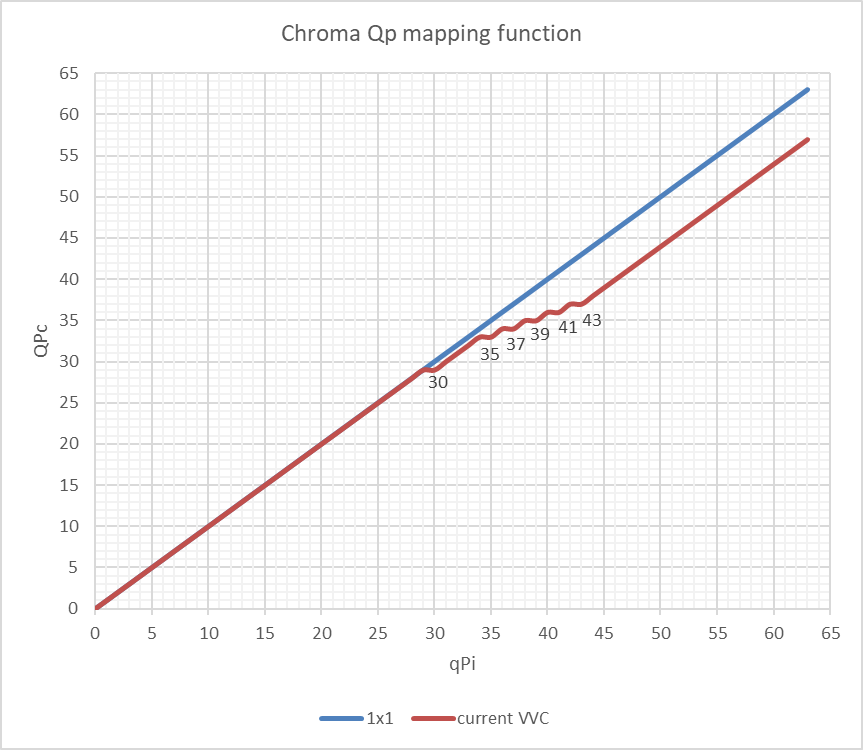 The proponent indicated that the coding of the deltas was proposed to be ue(v).Experiment results were shown with a different table, with gain shown relative to the anchor. However, it was commented that subjective effects may be different, and one participant remarked that some sample images in the contribution seemed to have lower visual quality.It was commented that aside from the fact that the default relationship was never optimized to begin with, the desired default relationship might be different for different colour spaces (e.g. PQ).The current CTC has an offset intended shift some bits from chroma to luma, but at very low QPs it can result in chroma problems. Adjusting the table rather than the offset could prevent.The syntax proposed here requires the slope of the table to always be less than or equal to 1.This proposal does not have separate tables for different chroma components (although it’s not difficult to adapt it to do that).JVET-O0298 AHG15: Chroma Quantization Qpc Parameter Signalling [S. Paluri, J. Zhao, J. Lim, S. Kim (LGE)]This contribution was discussed 4 July at 2010 (chaired by GJS).O0186 O0298, O0433, O0562, and O0650 are all related.This document proposes the inclusion of a user defined chroma quantization (QpC) in the VVC specification text. A flag in the sequence parameter set (SPS) is introduced to indicate if the default table in the specification text is to be used or if the contents of the table should be derived from the information signaled in the SPS. In the current draft of VVC, the QpC values are derived using a fixed table given in the specification text. It is asserted that this design enables functionality to accommodate user defined chroma quantization to benefit different content. Additionally, two options are presented in the proposal. Option 1 asserts that only 1 user defined table is sufficient while Option 2 provides added flexibility to have separate user defined tables for Cb and Cr components.There were comments about the syntax in the very low QP range (for QP <= 0).JVET-O0433 AHG15: Chroma quantization parameters Qpc table [F. Pu, T. Lu, P. Yin, S. McCarthy, W. Husak, T. Chen (Dolby)]This contribution was discussed 4 July at 2020 (chaired by GJS).O0186 O0298, O0433, O0562, and O0650 are all related.This contribution proposes syntax and semantics for signalling user-defined chroma quantization parameter QpC tables for any signal type. The proposed syntax and semantics support signalling of either one QpC table to be shared by both chroma components or a pair of QpC tables, one for each chroma component. The proposed syntax and semantics can be used for any signal type, including SDR and HDR. This contribution additionally proposes that default chroma quantization parameter QpC tables be defined to provide an option to simplify signalling and reduce the number of bits required to signal QpC tables. Three default QpC tables are proposed to support the following use cases: SDR Y'CbCr, HDR PQ Y'CbCr and HDR HLG Y'CbCr. (The proposed syntax and semantics allow additional default QpC tables, for example default tables for ICTCP, to be specified later if desired.) The maximum number of bits required to signal QpC table(s) for each option is reportedly as follows:two QpC tables (one for each chroma component): 170 bitsone QpC table (shared by both chroma components): 86 bitsdefault QpC table (shared by both components): 2 bits for SDR and 4 bits for HDRJVET-O0678 Crosscheck of JVET-O0433 (AHG15: chroma quantization parameters QpC table) [Louis Kerofsky (InterDigital)]JVET-O0562 AHG15: Flexible luma-to-chroma quantization parameter tables [F. Bossen, A. Segall (Sharp)]This contribution was discussed 4 July at 2030 (chaired by GJS).O0186 O0298, O0433, O0562, and O0650 are all related.The current VVC draft defines a table that maps a luma quantization parameter value to a chroma quantization parameter value. The table is substantially the same as what was used in previous standards, and it is the authors understanding that the table was originally developed to manage the bit-allocation between luma and chroma channels at lower rates. However, compared to these previous standards, the VVC draft now contains additional tools that impact the balance of luma and chroma, such as dual tree support and cross-component linear model prediction (CCLM). Furthermore, it is anticipated that the VVC standard will be used to compress a larger amount of content types – including both standard dynamic range and high dynamic range content – that contain different relationships between the luma and chroma channels. As such, it is asserted that the current and fixed table may not be ideal, and it is proposed to have a programmable table to offer encoder flexibility.The contribution notes that there is something different about QP for joint chroma coding. Revisit that.The proposed syntax uses a piece-wise linear scheme (with no slope assumption).The syntax is proposed to be at the PPS level.Offsets both prior to and after the mapping table are proposed to be used.Tests with not rounding the lambda value were reported, showing a more linear behaviour with increasing chroma QP.It was commented that the chroma QP offset as currently used may not be needed if a general table is supported.JVET-O0650 AHG15: On signalling of chroma QP tables [A. K. Ramasubramonian, G. Van der Auwera, D. Rusanovskyy, M. Karczewicz (Qualcomm)]This contribution was discussed 4 July at 2100 (chaired by GJS).O0186 O0298, O0433, O0562, and O0650 are all related.This document proposes a signalling mechanism for chroma QP tables. It is suggested that the mechanism should be flexible to provide encoders the opportunity to optimize the table for SDR and HDR content. It is argued that the signalling mechanism should have support for signalling the tables separately for Cb and Cr components. The proposed mechanism signals the chroma QP table as a piece-wise linear function.JVET-O1021 Crosscheck of JVET-O0186 (AHG15: Signalling of chroma Qp mapping table) [K. Choi (Samsung)]General consideration of chroma QP mappingDiscussion time Thursday 4 July 2110-2230 (GJS)Issues:Separate mapping tables for Cb and Cr – yes, should support this (also supporting a common table)SPS, PPS, or APS – SPSDefault(s) – no defaultAdditional offsets prior to or after the mapping table (currently we have PPS and slice level offsets before the mapping) – PPS and slice level, offsets applied after the mapping table (deblocking continues to use only the picture level offset)Joint chroma coding handling – use a third table if not using a common table, and support a third offset at PPS and slice level (similar to what we’re doing now at the PPS and slice level)Open:Degree of generality needed for the mapping table (slope constraints other than non-negative, and starting point constraints) – it was commented that we seem to have some use for a general non-negative slope, where we want slope of 1 at very low QP, a somewhat higher QP for chroma in some middle range, but then a somewhat lower QP for chroma at very high QP values – we prefer to have a general syntax, O0562 actually supports negative slopes, O0650 supports arbitrary non-negative slopes, so it was suggested to consider that syntax as a candidate for adoption; revisit after offline study.Syntax & semantics details (amount of bits, number of syntax elements, text description)What to do in CTCJVET-O0737 Chroma Delta QP for Separate Tree [Y. Han, G. Van Der Auwera, M. Coban, W.-J. Chien, Y.-H. Chao, A. Nalci, M. Karczewicz (Qualcomm)] [late]This contribution was discussed Friday 5 July at 0940 (chaired by GJS).CU level chroma QP control is available in VTM5.0 and the same as in HEVC range extension, but it is not in the draft of VVC. In this contribution CU level chroma QP control is proposed to be included in VVC. It was agreed in principle that VVC should have some form of local chroma QP control.Currently, chroma QP is predicted from the luma QP of roughly the center of the chroma block and a slice-level delta.The proponent said that in the single-tree case, this makes sense because a chroma quantization group corresponds directly to a luma quantization group, but this is not true in the separate tree case. However, another participant said that there is not such a 1:1 correspondence in HEVC.Hypothecially, we could just basically do what is in HEVC (“variant 0”).Proposal variant 1 is to add a syntax element as a delta from the luma QP to a common reference point for applying component-specific QP deltas. The proponent suggested that perhaps the common reference point could be used for the joint case if that is enabled.Proposal variant 2 is to signal a delta from the luma QP for Cb and another for Cr (and perhaps third for the joint case if that is enabled).HEVC has a maximum table size of 6. It was discussed whether we should support more offsets than that.Some scheme is needed for joint coding of chrominance residuals (JCCR) mode. A “variant 0” would have three offsets for each entry in the table.To address dependency issue when chroma separate tee is enabled, luma deltaQP is proposed to not depend on chroma CBF flags.Text was not yet available.Revisit to consider text for variants 0 and 1.JVET-O0267 AHG15: Cleanups for scaling matrices [O. Chubach, C.-Y. Lai, C.-Y. Chen, T.-D. Chuang, C.-W. Hsu, Y.-W. Huang, S.-M. Lei (MediaTek)]This contribution was discussed Friday 5 July at 0900 (chaired by GJS).This contribution is related to scaling matrices support and signalling cleanup. It is proposed to remove signalling the flag for the default scaling matrices on top of VTM5.0 and VVC Draft 5, considering the fact that the default scaling matrices are assigned to flat and the same as the case of not signalling scaling matrices. Also, it is proposed to modify the associated scaling matrices for intra block copy mode (IBC) to inter mode, instead of intra mode. The two proposed cleanups do not change results under common test conditions (CTC).Default is flat, so why have two ways to signal that – trivial issue. It was agreed to keep this in mind for later work; what we have now is not what we really want in the final spec, but the matter is very minor and can be dealt with in final cleanup later.Proposes to use the inter quant matrices for IBC mode – the same as JVET-O0527 (and was also suggested on the reflector previously). Decision: Adopted this aspect.It was noted that we use the same quantization matrices for DCT and DST blocks, which might seem strange. Another participant commented that transforming a basis function into coefficients of the other transform shows that the frequencies are not so different, and thus it should be OK to share them.Editorial action item: The contributor also remarked that the spec text is unnecessarily verbose and can be simplified. The editor is requested to consider this.JVET-O0527 Non-CE7: Use INTER quantization matrices for IBC [P. de Lagrange, Y. Chen (InterDigital)]See also JVET-O0267. This was discussed in the context of that contribution.JVET-O0223 Non-CE7: Quantization matrices with single identifier and prediction from larger ones [P. de Lagrange, F. Le Léannec, E. François, K. Naser (InterDigital)]This contribution was discussed Friday 5 July at 1145 (chaired by GJS).This contribution proposes to change quantization matrix (QM) signalling and prediction, and allow any matrix to be predicted from any previously signalled one, by identifying a QM with a single index, transmitting QMs in decreasing block size order, and specifying a prediction process as either a copy or decimation process.It also describes a QM derivation process that involves selecting a decoded QM for a given transform block, up-sampling for blocks larger that 8x8, and down-sampling for rectangular blocks.These modifications are said to reduce by half the text needed to support QMs, and to save about 50% of the bits needed to signal example QMs from a provided test set.It was commented that JVET-O0267 also has a text simplification (without technical change).Part of the question of the need for efficiency in sending the QMs is a matter of how often they would be sent.It was commented that the bit efficiency depends on the selected example QMs to encoded.It was commented that having the ability to do a prediction with a difference would provide more of an assurance that the bits would generally be minimized for more arbitrary selections of QMs to be encoded.This did not seem to be a high priority or urgent issue and is generally orthogonal to other work.For further study and potential action at the next meeting.JVET-O0924 Crosscheck of JVET-O0223 (Non-CE7: Quantization matrices with single identifier and prediction from larger ones) [J. Le Tanou (MediaKind)]Entropy coding (6)Contributions in this category were discussed XXday X July XXXX–XXXX in Track X (chaired by XXX).JVET-O0308 CABAC skip mode [K. Abe, T. Toma (Panasonic), D.-Y. Kim (Chips&Media)]This contribution was discussed Friday 5 July at 1145 (chaired by GJS).This contribution is a follow-up contribution to JVET-M0089 and JVET-N0207. CABAC throughput depends on the number of binarized bins and it is reportedly difficult to guarantee to complete the processing in the pipeline stage. Some systems introduce a kind of buffer to solve it, but the guarantee of this buffer control strongly depends on CABAC throughput, and this issue will reportedly be more significant for the use case of high bit rate and low delay. This contribution proposes to introduce a CABAC skip mode which directly outputs binarized bins as a bitstream without CABAC processing. This mode decreases the coding efficiency, but it can reportedly avoid a CABAC throughput issue without any additional building blocks. Simulation results reportedly show that the proposed mode can guarantee a fixed processing delay with the cost of 17%, 18%, and 21% bit rate increases for AI, RA, and LDB on VTM-5.0. At low QP, similar but slightly less penalty was reported.This is proposed for special use cases in which throughput is a higher priority than compression.As proposed, the entire bitstream would operate in this mode (including all syntax, not just transform coefficients).For transform coefficients there are two binarizations, and this would also force use of the bypass-type binarizations always.It was asked whether this would be in a different profile or all decoders would be required to support this type of operation. The proponent said that either approach was possible but that it may not be especially difficult for all decoders to support it. Another participant said it seemed more reasonable to have a separate profile for this.At the previous meeting it had been remarked that a very high throughput encoder would probably not be able to use all the VVC coding tools (or not use them as effectively) – which would imply a more substantial coding efficiency penalty than what is represented by CTC testing.This may be largely a profiling question.Revisit: It was suggested to have this considered at the parent body level. Options include a separate profile, adding a requirement to all decoders to support the mode, adding the syntax and deciding profiling questions later, or of course not having this mode in the spec.JVET-O1052 Crosscheck of JVET-O0308 (CABAC skip mode) [C. Rosewarne (Canon)]JVET-O0450 Separating context coded and bypass coded data [A. Hallapuro, J. Lainema (Nokia)]This contribution was discussed Friday 5 July at 1230 (chaired by GJS).Currently the VVC draft standard specifies that context coded bins and bypass coded bins are both coded by the arithmetic coder and the resulting data for both are interleaved in the bitstream. The contribution proposes to separate the context coded data from bypass coded data in the bitstream. It is asserted that by separating bypass coded data, the decoding of bypass bins is simplified and the decoding of context coded bins does not depend on bypass bins anymore.To avoid sending a length field indicating start of the bypass coded part, the bypass part is coded after the context coded part in byte reversed manner.The average overhead for separating bypass bins is reported to be 4.5 bits on average (3.5 bits on average for additional byte alignment and 1 extra stop bit) if bypass data always exists. The overhead is zero if the bypass data does not exist.The impact on bit rate for common test conditions is reportedly 0.00%/0.01%/0.03%/0.03% for AI/RA/LB/LP, respectively. There is no impact on PSNR.As the parsing process proceeds, the decoder reads data from two places in the NAL unit, with one pointer progressing forward from the beginning and the other progressing backward from the end. It would be necessary to have access to the entire NAL unit before any of it could be decoded.An encoder would have some latency and buffering/reordering delay. It could not start putting out data beyond the context-coded portion until the entire NAL unit is ready to be sent.A decoder also could not start decoding the NAL unit data until the end of the NAL unit has been read.There is some extra (relatively minor) byte alignment overhead.It was commented that it is not clear that there would be a substantial practical benefit for this, since the buffering is somewhat of an extra headache.No action was taken on this.JVET-O0517 Slice/tile level CABAC zero-word constraints [A. Browne, S. Keating, K. Sharman (Sony)]This contribution was discussed Friday 5 July at 1255 (chaired by GJS).This document describes a modified coding method for padding with cabac_zero_word. The current coding method adds padding at the end of a slice based upon picture-level information. It is proposed that the padding is moved to the end of each slice/tile (or the appropriate independently decodable region) and base the calculation on the sub-region information. Implementation of this modification would allow any picture created by composition of different slices/tiles/sub-regions from different pictures to meet the specification, removing the need for counting bins in the resulting bitstream.It was commented that rather than imposing such a sub-region constraint always in the standard, the encoders that are designed for use in a particular application could be designed to operate in this “friendly” way to enable flexibility that might not be guaranteed to be possible for all bitstreams.In principle, this would result in somewhat more padding data to be added than what would ordinarily be needed.It seems acceptable that not all encoders would be designed to produce bitstreams that are friendly to “fancy” mix-and-match bitstream repurposing.However, another participant commented that having the constraint at a lower level could be justified for other reasons as well – e.g., when considering parallel decoders, it might be friendlier to decoders to impose the constraint on a lower level.It was noted that we do have a measurable percentage CABAC zero words in our low-QP.A suggestion was to raise the value of the ratio constraint. Doing this could be coupled with changing the place where the constraint is imposed.It was agreed that this proposal should be further studied along with the formula and threshold value of the constraint.JVET-O0519 Switching between CABAC context coded bins and EP coded bins [A. Browne, S. Keating, K. Sharman (Sony)]This contribution was discussed Friday 5 July at 1445 (chaired by GJS).This document describes a modified coding method which would change the entropy coding by modifying the coefficient coding. This change is said to remove the need to use cabac_zero_word padding. The modification works by dynamically swapping between bypass and CABAC bin coding. Two different implementations are described, the second of which is designed to limit the number of exchanges between CABAC and bypass bin coding. Results are given which reportedly how gains in low QP conditions (-0.42% for class A1 in All Intra) without harming performance in CTC conditions.The second variant would avoid switching within a TU. It was commented that it would be important to avoid needing to keep track of the switching possibility all the time.We currently have limits on the number of context coded bins in a TU (32 for 4x4, 8 for 2x2 sub-TUs). The proposal would remove these limits in favour of switching to bypass coding for the whole TU when the bin-to-bit ratio is becoming excessive. Since these limits on context coded bins per TU is removed, there is some coding efficiency benefit.In some test results some gain was observed for low QP (0.36% for RA average across classes, 0.81% for AI Class F, 3.41% for RA Class F).For this approach, it is necessary to be able to switch the process based on the tracking of the number of bits that have been pushed out of the CABAC engine, and it was commented that the need for this decision path might increase the length of the critical path.It was also commented that this would embed the bin-to-bit ratio formula into the decoding process, which would affect whether the same CABAC engine might be usable for decoders that support multiple profiles that could have different limits. This contrasts with the current scheme for cabac_zero_word, which is just ignored by decoders without being part of the decoding process.It was also commented that some form of this could make it easier to support the proposed JVET-O0308 CABAC skip mode described above.There was clear interest in this proposal, and further study was thus encouraged.JVET-O1069 Crosscheck of JVET-O0519 (Switching between CABAC context coded bins and EP coded bins) [M. Coban (Qualcomm)]JVET-O0520 GT1 flag coding [A. Browne, S. Keating, K. Sharman (Sony)]This contribution was discussed Friday 5 July at 1530 (chaired by GJS).For some sequences it has been observed that at certain QPs there is a peak in the number of GT1 flags coded but which predominantly indicated a value of 0.This contribution proposes the introduction of a GT1_GROUP flag into coefficient coding. This flag would be set to indicate the presence of a value greater than one in a transform unit block. The GT1_GROUP flag would only be coded if a statistical measure indicates a very high probability that this flag is not set. When this flag is present and not set, there would be no need to code a GT1 flag for each significant coefficient.For the above cases, it is reported that the introduction of the flag results in a significant reduction (~40%) in the number of GT1 flags that must be coded. This reduces the workload on the entropy decoder, can reduce the amount of cabac_zero_word padding, and can result in BD-rate reductions for some sequences.The presenter said the trellis quantization especially aggravates the situation where the bitstream contains many GT1 flags that are being coded very efficiently with a very skewed probability estimate.This does not really provide coding gains (even in the low QP case), so it was commented that the issue may not be very severe. If cabac_zero_word is being observed in CTC, perhaps the formula for requiring its presence could simply be adjusted.It was commented that this could reduce the coding efficiency loss of the proposed JVET-O0308 CABAC skip mode described above, since it reduces the use of CABAC to code bins that have a heavily skewed probability.The grouping proposed here would not be used all the time. The conditions of when it would be used would need to be established.This does not seem quite mature for a CE. However, the proposal at least points out that we are sometimes encountering situations where CABAC is being operated with a heavily skewed probability within the transform coefficient coding process.Further study was encouraged.JVET-O0554 Removal of infrequently used context models [A. Alshin, J. Boyce, P. Frolov, V. Aristarkhov (Intel)]This contribution was discussed Friday 5 July at 1545 (chaired by GJS).The latest VTM5.0 uses 424 context models which correspond to 65 different types of data starting with SplitFlag and ending with TsResidualSign. However, the frequency of use of context models differs significantly. This contribution proposes to reduce the number of contexts by removing the 100 least frequently used context models for the RA CTC, which together account for only 0.5% of the total context usage. The removed contexts are replaced by bypass or a proposed “generalized bypass”. When bypass is substituted for 100 removed contexts, this contribution shows a 0.32% bitrate increase for RA. When generalized bypass is substituted for 100 removed contexts, the bitrate increase for RA is reduced to 0.19%. When the number of removed contexts is reduced to 90 or 80 contexts and generalized bypass is used, the bitrate increase for RA is reduced to 0.16% or 0.09%, respectively.  The v2 version of this document adds a parsing process section.It was commented that some of the contexts in the software are not actually used in the spec, and that some contexts. There are some that may not be used in the CTC that could be used when the encoder is operating differently – e.g., there is no use of delta QP in the CTC.It was commented that the CE1 software outputs an indication of which contexts are not encountered while processing a particular bitstream.The proposal would introduce additional bypass types in addition to the current 0.5 probability bypass.It was commented that this analysis can help identify some contexts that could be investigated for elimination or for simplifying their derivation. If we conclude that some context that is difficult to derive is not really used very much, we should question why we are doing the derivation (e.g., for cases that require a line buffer).We don’t really have a problem of an excessive amount of contexts, and can defer some of cleanup that to later.We need to be careful about introducing new types of things to deal with in CABAC, so there was some skepticism about adding more types of bypass.A first step would be to just editorially remove things from the software that are not used at all and are not in the spec. There might be 30 or 40 contexts like that.Further study was encouraged.JVET-O0854 Crosscheck of JVET-O0554 (Removal of infrequently used context models) [Z. Deng (Bytedance)]JVET-O0741 Context memory reduction via selective adaptation [A. Said, T. Hsieh, J. Dong (Qualcomm)] [late]This contribution was discussed Friday 5 July at 1645 (chaired by GJS).This is a proposal reduce the cost of supporting a large number of CABAC contexts by removing the adaptability of the least important contexts. It is reported that this can be done with a minimal change to the context implementation (a single “if” line added), no changes to the CABAC engine, and (unlike converting to bypass) no changes to the any other parts of VTM or the standard’s text. The change can reportedly yield significant savings in memory and hardware implementation costs because it changes the context memory requirement from 28 bits to 6 bits, and a part of the context-state total RAM can be replaced by cheaper ROM. Simulation results show that if the CTC is sufficiently representative of usage, between 40% to 60% percent of the contexts can be converted with very small losses. Under CTC and 4 bits of precision for probabilities, conversion of 100 contexts from adaptive to non-adaptive reportedly results in 0.01% and 0.00% luma losses in AI and RA, and conversion of 200 contexts reportedly results in 0.06% and 0.xx% luma losses in AI and RA CTC conditions.See also the notes for JVET-O0554. As with that contribution, was noted that not all contexts that are in the software are actually used in the standard, and the CTC does not represent all anticipated usage (e.g., delta QP is not used).The core engine uses 6 bits for a probability estimate.A participant said that a typical implementation would not have a benefit from this, since it would have sufficient RAM already, due to more storage being needed for other decoder designs that would be supported in the same implementation. In general it has been agreed that minimizing the number of contexts is not a very high priority currently, as the number of contexts in the design is not very excessive.The proposal would have a less severe effect on coding efficiency than using bypass coding because this supports skewed (although fixed) probabilities. However, it was noted that the maximum penalty of a mismatch between the estimated and actual probability could be larger in this case if the experienced probability is different from the estimate.It was commented that it would be undesirable to need to have some “if” condition for whether or not a particular context has probability adaptation. If a particular syntax element would always use an adaptive context or would always use a non-adaptive context, that would be OK, but it would be bad to need a condition check when operating the CABAC process.If this is done to some degree, selecting which contexts it could apply to would need to be done carefully.No action was taken on this.JVET-O1015 Crosscheck of JVET-O0741 (Non-CE1: Context memory reduction via selective adaptation) [H. Kirchhoffer (HHI)]Chroma sampling and chroma formats (2)JVET-O0616 Non-CE: Various chroma format support in VVC [N. Zhang, L. Zhang, H. Liu, K. Zhang, Y. Wang (Bytedance)]This contribution was discussed Friday 5 July at 1805 (chaired by GJS).In the last meeting, it is decided to support 4:0:0 color format in VVC. Several tools related to chroma coding have been modified to be conditionally enabled or signaled. However, it is noticed that some tools still need to be modified under the consideration of different color formats. In this contribution, signalling of a few syntax elements and semantics are further modified based on the condition of ChromaArrayType.The proposes not sending useless syntax elements in the SPS and slice header. The proponent indicated that this was something agreed in spirit at the previous meeting.SPSChroma bit depthPCM chroma bit depthSHSlice ALF chroma indicationSlice chroma residue scaling flagALF chroma filter signal flagIt was noted that in HEVC we don’t do the suggested removals in the SPS, only one bit needs to be wasted for each of these.Decision (bug fix / cleanup): Adopt the SH aspects only.JVET-O0622 AHG2: Draft text to update BT.2100 references and ICTCP HLG coding equations [S. McCarthy, F. Pu, T. Lu, P. Yin, W. Husak, T. Chen (Dolby)]This contribution was discussed Friday 5 July at 1800 (chaired by GJS).This contribution proposes the following changes to the current VVC draft specification:Replace all occurences of ITU-R BT.2100-1 with ITU-R BT.2100-2; and,Add text and equations to support ICTCP HLG. This is about an issue already addressed for HEVC and AVC. It was commented that in VVC we may not need to have these details, as we could refer to the CICP text.Decision (bug fix/update): This proposal is agreed in principle, but may be incorporated by reference rather than directly documented in the VVC text. The form depends on the structuring of the text.Other coding tools (13)Contributions in this category were discussed Friday 5 July 1800–2130 in Track B (chaired by JRO).JVET-O0194 On chroma-CU-related flags and coding information [Y. Zhao, H. Yang (Huawei)]When separate tree is used, the coding information CuPredMode[x][y], cqtDepth[x][y], CbWidth[x][y], CbHeight[x][y], CbPosX[x][y] and CbPosY[x][y] of location (x,y) may be different for luma and chroma CBs. However, VVC draft 5 does not discern these parameters for luma and chroma. To fix this problem, it is proposed to extend these parameters with channel type in VVC spec, e.g., CuPredMode[chType][x][y]. Besides, the first four of the six parameters are used in the neighbor-based context modeling of pred_mode_ibc_flag, split_qt_flag, mtt_split_cu_vertical_flag and split_cu_flag, thus requiring line buffer to store these parameters for luma and chroma separately.Three tests are made to remove neighbor dependency in context modeling of the four flags for chroma CU, by which the line buffer for storing CuPredMode, cqtDepth and CbWidth for chroma blocks is reduced. Test 1 does not check neighbors for the first two flags for chroma CU. Test 2 does not check neighbors for all the four flags for chroma CU. Test 3 does not check neighbors for the first three flags for chroma CU, and checks only the left neighbor for the split_cu_flag. It is reported that Test 1 results in 0.00%/-0.01%/0.02% and 0.02%/-0.03%/0.01% Y/Cb/Cr BD-rates in AI and RA configuration, respectively. Test 2 results in 0.06%/0.23%/0.25% and 0.02%/-0.02%/0.11% Y/Cb/Cr BD-rates in AI and RA configuration, respectively. Test 3 results in 0.02%/0.13%/0.22% and 0.00%/0.00%/-0.03% Y/Cb/Cr BD-rates in AI and RA configuration, respectively, and saves 6 bits/4x4 in line buffer.The contribution points out some issues for the case of dual tree luma/chroma dependency.First aspect: CB width/height is purely editorial (no change in software)Second aspect: remove context modelling from any neighbors for chroma, loss is 0.06% in luma, 0.2% in chromaThird aspect: remove context modelling only for neighbors above, saves line buffer for context model (about 5 bit per 4x4 block, approx. 5000 bit for case of 4K), loss 0.02% in luma,0.1-0.2% in chroma.Question is raised: Is this really a problem?No support by other experts – no action on aspects 2 or 3.Decision(ed.): Adopt JVET-O0194 first aspect – editorial improvement.JVET-O0824 Crosscheck of JVET-O0194 (On chroma-CU-related flags and coding information) [X. Cao (Hikvision)]JVET-O0389 On Supporting 64x64 Chroma Transform Unit [W. Cai, J. Zhu, J. Yao, K. Kazui (Fujitsu)]This contribution proposes to support the maximum transform unit size of chroma components in 4:2:0 format up to 64x64 for inter CU to make the maximum chroma TU size for 4:4:4, 4:2:2 and 4:2:0 format identical. When inter CU size in luma sample unit is larger or equal to 128x128, the size of transform unit of chroma components is 64x64. Otherwise, the maximum transform unit size of chroma is 32x32. By sharing transform core and internal buffer between luma TU and chroma TU, there is no extra hardware cost on decoder pipeline except scheduling mechanic (controller) of pipeline. The simulation results show -0.00%, -0.19%, and -0.15% BD-rates for Y, Cb, and Cr components respectively in RA configuration on top of VTM-5.0. It has no impact on the performance of AI. This would break the 64x64 VPDU concept in case of 4:2:0.The gain is low.For 4:4:4, it would be OK in terms of pipelining in VPDU, but no results.Further study recommended for 4:4:4, i.e. results should be provided both for RGB and YUV. If it shows benefit, 64x64 transform should be used for chroma in 4:4:4 case.For 4:2:2, 32x32 should be retained. For the current draft, it should also be retained for 4:4:4, waiting for results as stated above to potentially change it in the future.JVET-O0704 Crosscheck of JVET-O0389: On Supporting 64x64 Chroma Transform Unit [X. Zhao (Tencent)]JVET-O0398 Chroma block size restriction in dual tree intra coding [J. Choi, J. Heo, J. Lim, S. Kim (LGE)]This contribution proposes to restrict chroma 2xN block in dual tree of intra coding. With this restriction, the width of chroma block becomes always bigger than or equal to 4, and thus 2xN pixel process of chroma coding is removed in the dual tree block structure. This restriction can help hardware implementation in terms of pipeline management and latency.Experimental results show 0.02%, 0.34%, and 0.38% BD-rates on Y, Cb, and Cr components, respectively in All Intra configuration.It is commented that this might be desirable in hardware, but disallowing 2xN and Nx2 only for dual tree would not help worst case complexity.Further study recommended also for case of single tree.JVET-O1031 Crosscheck of JVET-O0398 (Chroma block size restriction in dual tree intra coding) [J. Lee, S.-C. Lim, H. Lee, J. Kang (ETRI)]JVET-O0447 Enabling tools for small blocks in small pictures [P. Bordes, F. Le Léannec, T. Poirier, F. Galpin (InterDigital)]In VVC, many tools have been disabled for lower block sizes, mainly to prevent the burden worst case of large pictures that could be fully encoded with 8x8 or 4x4 CUs for example. This has a non-desired consequence of degrading the relative coding performance of VVC for sequences with small picture sizes (class D or class C) in comparison with other state-of-art codecs (HEVC, AV1).It is proposed some means to make the enabling of some coding tools depending not on CU size only but on picture size too.The concept would not work in case where several low resolution pictures would be combined by bitstream splicing to be decoded by one decoder that is supporting larger resolution.Otherwise, several experts expressed that targeting for better gain in the low resolution cases is important.Further thinking recommended. JVET-O1101 Crosscheck of JVET-O0447: Enabling tools for small blocks in small pictures [J. Ström (Ericsson)]JVET-O0460 On lossless coding for VVC [T. Poirier, F. Le Léannec, F. Galpin (InterDigital)]No need to be presented – There is a joint proposal JVET-O1061 which combines aspects of 0460, 0584, and 0591JVET-O0945 Crosscheck of JVET-O0460 (On lossless coding for VVC) [T.-C. Ma (Kwai Inc.)]JVET-O0461 AHG13: On chroma tool evaluation in Dual Tree [T. Poirier, F. Le Léannec, F. Galpin, E. François (InterDigital)] [miss] [late]This contribution proposes to report separated Y,U and V BD rate numbers by separating luma and chroma rates in addition to numbers computed with global luma and chroma rate when Dual Tree is used.
CCLM and Joint CB-Cr coding tools are evaluated with this method in All Intra configuration, results are reported as follows: CCLM tool off leads to +1.86% increase  in BD-rate for Y, +15.80% for U and 15.73% for V, with the proposed evaluation method CCLM tool off leads to +0.01% for Y, +26.92% for U and 26.95% for V. Joint Cb-Cr coding tool off leads to 0.15% increase in BD-rate for Y, +1.61% for U and +2.01% for V, with the proposed evaluation method Joint Cb-Cr tool off leads to -0.01% decrease in BD-rate for Y, +2.92% increase for U and 3.31% for V.Having rate separation for separate tree only may not be helping much asSingle tree is also importantAlso in dual tree case chroma benefits from luma (e.g. CCLM improves chroma quality substantially without spending much rateHave the proponents identified cases where a wrong decision was taken due to lack of knowledge about the rate spent for chromaHow does it compare with other approaches such as weighting the MSE in some ratio luma vs chroma?Further studyJVET-O0525 AHG16: Removal of PCM mode [T. Hellman (Broadcom)]This contribution proposes a claimed simplification to VVC by the removal of PCM mode. It contends that PCM mode has been simply carried over since the H.264/AVC standard without any evidence of its benefit. It further claims that PCM support is an implementation and testing burden to decoder implementations, and that its continued inclusion adds unnecessary complication to the standard. The proposal recommends removing PCM mode in its entirety from the text.Several experts express support.It is argued pro PCM that in case of weird content such as white noise it may help. On the other hand, an encoder could switch to a higher QP to avoid buffer overflow.No evidence that it is really needed. If evidence is brought in the future, it can be reinvoked.It should also be removed from VTM software.Decision: Adopt JVET-O0525JVET-O0526 AHG16: Setting the minimum CTU size to 32x32 [T. Hellman, M. Zhou (Broadcom)]This contribution claims that the present minimum CTU size of 16x16 represents a burden to decoder implementation without any corresponding benefit. Reported VTM-5.0 test results show a 33.67% RA coding loss when using a 16x16 CTU size in place of the 128x128 CTU size in the CTC. It is alleged that such a coding loss makes the use of the 16x16 CTU size impractical.This contribution recommends setting the minimum CTU size to 32x32, and using a more efficient encoding of CTU size in the SPS header.From the discussion – might there be applications requiring 16x16?Transcoding from MPEG-2 without full decoding? Likely not, and would be easy to split into 16x16Extreme low latency? Perhaps, but might use HEVCFlexible sizes of picture regions/tiles? GRA?The main burden would be throughput problems in decoder implementation, e.g. for loop filter, and pipelining at CTU level.The proposal is supported by other hardware implementersNo objection is raised.Decision: Adopt JVET-O0526As a follow-up question, it is also asked if the spec should define a maximum CTU size? Revisit this question – for plenary.JVET-O0537 Non-CE: Weighted intra and inter prediction mode [L. Zhao, X. Zhao, X. Li, S. Liu (Tencent)]In this contribution, JVET-N0395 is further investigated on top of VTM-5 with modifications. A new mode, namely Weighted Intra and Inter Prediction (WIIP) mode, is signaled together with CIIP mode. Two alternatives are proposed in this proposal. The first one is the same as JVET-N0395, wherein PDPC filtering process is applied to the inter prediction samples indicated by merge index. In the second one, the prediction samples in WIIP mode is calculated as a weighted average of intra prediction and inter prediction sample values, which is similar to CIIP mode. In addition, implicit transform scheme is applied to the prediction residues for WIIP mode in both methods. It is reported that the first method achieves -0.13%, -0.37%, and -0.45% luma BD-rates for RA, LDB, and LDP configuration with 101%, 102% and 103% encoding and 99%, 100% and 99% decoding time respectively, and the second method achieves -0.13%, -0.34%, and -0.44% luma BD-rates for RA, LDB, and LDP configuration with 101%, 102% and 103% encoding and 100%, 100%, and 100% decoding time respectively. It is also reported that when further applying CIIP and WIIP modes to 4x8 and 8x4 blocks, it achieves -0.19%, -0.39%, and -0.58% luma BD-rates for RA, LDB, and LDP configuration with 101%, 102% and 103% encoding and 100%, 100% and 100% decoding time respectively.  Powerpoint deck not provided.Cross-checker and other independent experts support this proposal. It is asserted that the issues that were raised in the last meeting are resolved.After some discussion, method 2 seems to be the better choice, as it is better aligned with current CIIP data flow and keeps the intra and inter pipelining more independent, even though it may require some more logic than method 1, e.g. for the weighting of inter prediction samples (which can however be implemented as shift operations).Decision: Adopt JVET-O0537 method 2 (same block size restrictions as CIIP).JVET-O0778 Crosscheck of JVET-O0537 (Non-CE: Weighted intra and inter prediction mode) [Y.-W. Chen (Kwai Inc.)]JVET-O0548 Combined bilateral/SAO loop filter [J. Ström, P. Wennersten, J. Enhorn, D. Liu, K. Andersson, R. Sjöberg (Ericsson)]This contribution proposes a combination of the bilateral filter from JVET-N0493 with the sample adaptive offset (SAO) loop filter. It is reported that both SAO and the bilateral filter will operate on the same input, i.e., the output from the deblocking filter. Their outputs are then summed together and clipped. It is claimed that the same per-pixel complexity is reached as for JVET-N0493 with a total of 18 additions, 8 shifts and 8 checks are used per pixel, of which five of the additions are reported to be rounding operations. BD rate figures for luma are reported to be -0.41% (AI), -0.49% (RA) and -0.32% (LD) over VTM-5.0. Decoder run times are reported to be 104% (AI), 102% (RA) and 104% (LD). Encoder run times are reported to be 106% (AI) and 102% (RA).Filter depends on QP, CBF and size of transform block.Uses same pixel memory access as SAO.Cross-checker reports that somehow the filter is called in the RDO decision of encoder. Would a practical encoder do this?Several experts expressed that this provides interesting BD gain. Question is raised if it is providing subjective gain, as other loop filters do?It is asked to prepare a subjective test (e.g. 6 sequences at QP 32 and 37 each) to identify if there are cases of subjective benefit. RevisitJVET-O1099 Crosscheck of JVET-O0548 (Combined bilateral/SAO loop filter) [J. Rasch (HHI)]JVET-O1035 Crosscheck of JVET-O0548: Combined bilateral/SAO loop filter [H. Wang (Qualcomm)]JVET-O0549 AHG10: Encoder-only GOP-based temporal filter [P. Wennersten, R. Sjöberg, J. Enhorn (Ericsson)]This contribution proposes an encoder-only temporal filter. The filtering is done at the encoder side as a pre-processing step. Source pictures before and after the original picture to encode are read and an 8x8 block-based motion compensation method relative to the original picture is applied on those source pictures. Samples in the original picture are temporally filtered using source picture sample values after motion compensation. Only pictures at temporal sub layers 0 and 1 are filtered.A similar method was proposed as JCTVC-AI0023 and adopted to HM at the previous JCT-VC meeting.The method was reportedly tested under VTM-5.0 RA, LDB and LDP common test configurations. The average Y/U/V BD-rates for the common test conditions (CTC) are reported to be −3.49%/−6.96%/−6.53% (RA), −1.00%/−1.24%/−2.24% (LDB) and −1.47%/−1.95%/−2.78% (LDP). All BDR numbers were computed using unfiltered source sequences. The method is not proposed for AI encoding.The version 2 of this document contains updated BDR numbers for RA. It is proposed to adopt the proposed method into the VTM software but to disable it in the CTC.Filtering strength is QP adaptive.The proposal received support by several experts expressing interest.This should not be in CTC (as preprocessing is usually undesirable for comparison), but interesting for experimentation. Could also be used for additional investigation of AHG13 to assess benefit of tools as additional information.Question: Does it generate visual artifacts in some cases? Could happen. Also problems with fading sequences.Decision(SW): Adopt JVET-O0549 (not CTC)JVET-O1004 Crosscheck of JVET-N0549 (AHG10: Encoder-only GOP-based temporal filter) [S. Esenlik (Huawei)]JVET-O0584 Comments on transform quantization bypassed mode [H. Jang, J. Nam, N. Park, J. Choi, S. Kim, J. Lim (LGE)]No need to be presented – There is a joint proposal JVET-O1061 which combines aspects of 0460, 0584, and 0591JVET-O0591 Modifications to support the lossless coding [T.-C. Ma, Y.-W. Chen, X. Xiu, X. Wang (Kwai Inc.)]No need to be presented – There is a joint proposal JVET-O1061 which combines aspects of 0460, 0584, and 0591JVET-O1033 Crosscheck of JVET-O0591: Modifications to support the lossless coding [T. Poirier (InterDigital)]JVET-O1061 Modifications to support the lossless coding [T.-C. Ma, Y.-W. Chen, X. Xiu, X. Wang (Kwai Inc.), T. Poirier, F. Le Léannec, F. Galpin (InterDigital), H. Jang, J. Nam, N. Park, J. Choi, S. Kim, J. Lim (LGE)] [late] [miss]TBP – wait for complete resultsJVET-O1114 Crosscheck of JVET-O1061 (Modifications to support the lossless coding) [L. Zhao (Tencent)]360 degree video (5)JVET-O0344 AHG6-Related: Spherical domain rate control for 360-degree video coding in VVC [N. Yan, L. Li, D. Liu, H. Li, Z. Li, F. Wu (USTC)] [miss] [late]JVET-O0419 AHG6: Wrap-around spatial merge candidate for inter prediction [M. Lee, J. Lee, J. Park, D. Sim, S. Oh (KWU), W. Lim, G. Bang, H. Kim (ETRI)]JVET-O0487 Geometry padding for cube based 360 degree video using uncoded areas [J. Sauer, M. Bläser (RWTH Aachen)]JVET-O0488 Parameterizable cubemap for 360 degree video coding [J. Sauer, M. Bläser (RWTH Aachen)]JVET-O0891 AHG6/AHG17: Cubemap-based projection syntax for 360-degree videos [Y.-H. Lee, J.-L. Lin, Y.-J. Chen, C.-C. Ju (MediaTek)] [late]AHG17: General high-level syntax (61)Contributions in this category were discussed XXday X July XXXX–XXXX in Track X (chaired by XXX).NAL unit header and reference picture indication (6)JVET-O0146 AHG17: On unspecified NAL unit types [Y.-K. Wang (Futurewei)]JVET-O0179 On NAL Unit Header Design [S. Deshpande (Sharp)]JVET-O0237 AHG17: Compact NAL unit header [M. Pettersson, R. Sjöberg, M. Damghanian (Ericsson)]JVET-O0359 AHG17: On identification of reference and non-reference picture [T. Suzuki (Sony)]JVET-O0181 Comments on High-Level Syntax of VVC [S. Deshpande (Sharp)]Only the proposal 2 in the contribution belongs to this agenda item.JVET-O1037 AHG17: On NAL unit header [Y.-K. Wang (Futurewei)] [late]Parameter set mechanism and parsing dependency (6)JVET-O0113 AHG17: On parsing dependency between parameter sets [Y.-K. Wang (Futurewei), J. Boyce (Intel)]JVET-O0155 AHG17: Resolving PPS parsing dependency on SPS [Hendry, Y.-K. Wang (Futurewei)]JVET-O0236 AHG17: Making PPS parsing independent of SPS [R. Sjöberg, M. Pettersson, M. Damghanian (Ericsson)]JVET-O0490 AHG17: Independent parsing of parameter sets [K. Sühring, R. Skupin, Y. Sanchez, T. Schierl (HHI)]JVET-O0181 Comments on High-Level Syntax of VVC [S. Deshpande (Sharp)]Only the proposal 1 (on parameter set activation) and proposal 4 (on DPS referencing by SPS) in the contribution belong to this agenda item.JVET-O0268 AHG17: Signalling SPS base and patch [L. Chen, C.-Y. Chen, Y.-W. Huang, S.-M. Lei (MediaTek)]IOP point definition and signalling (2)JVET-O0044 AHG17: Signalling zero or more Sub-Profiles [S. Wenger, B. D. Choi, S. Liu (Tencent)]JVET-O0417 AHG17: On general constraint information [P. Bordes, M. Kerdranvat (InterDigital)]Picture types, random access, and sub-layer switching (5)JVET-O0147 AHG17: Constraints on IRAP pictures and leading pictures [Hendry, Y.-K. Wang (Futurewei)]JVET-O0226 AHG17: On constraint about position of leading pictures and trailing pictures associated to an IRAP [V. Drugeon, K. Abe (Panasonic)]JVET-O0149 AHG17: On external decoding refresh (EDR) [Y.-K. Wang, J. Chen (Futurewei), H. Yu, L. Yu (ZJU)]JVET-O1085 Crosscheck of JVET-O0149 (AHG17: On external decoding refresh (EDR)) [H. Liu (Bytedance)]JVET-O0393 AHG17: On cross-RAP referencing [M. M. Hannuksela (Nokia)]JVET-O0235 AHG17: Ensuring temporal switching with STSA pictures [R. Sjöberg, M. Damghanian, M. Pettersson (Ericsson)]Reference picture list signalling (2)JVET-O0148 AHG17: On reference picture list signalling [Y.-K. Wang, Hendry (Futurewei)]JVET-O0244 AHG17: On zero delta POC in reference picture structure [V. Seregin, M. Coban, A. K. Ramasubramonian, M. Karczewicz (Qualcomm)]Miscellaneous HLS topics (12)JVET-O0151 AHG17: On no_output_of_prior_pics_flag [Y.-K. Wang (Futurewei)]JVET-O0154 AHG17: Miscellaneous AHG17 topics [Y.-K. Wang (Futurewei)]JVET-O0176 On Tiles, Bricks and Slices [S. Deshpande (Sharp)]Only the proposal 5 (also covered in JVET-O0152) in the contribution belongs to this agenda item.JVET-O0178 On DPB Parameters [S. Deshpande (Sharp)]JVET-O0201 AHG17: On Gradual Random Access (GRA) [M. Coban, A. Ramasubramonian, V. Seregin, M. Karczewicz (Qualcomm)]JVET-O0234 AHG17: Slice header extension [R. Sjöberg, M. Damghanian, M. Pettersson (Ericsson)]JVET-O0238 AHG17: Parameters in SPS or slice headers [M. Pettersson, P. Wennersten, R. Sjöberg, M. Damghanian (Ericsson)]JVET-O0241 AHG17: On Decoding Process Steps [S. Deshpande (Sharp)]JVET-O0270 AHG17: Signalling refreshed regions associated with a GRA picture [L. Chen, C.-Y. Chen, Y.-W. Huang, S.-M. Lei (MediaTek)]JVET-O0391 AHG17: Avoiding dependencies on externally controlled variables in the decoding process [M. M. Hannuksela, K. Kammachi-Sreedhar (Nokia)]JVET-O0392 AHG17: Output of SEI messages [M. M. Hannuksela (Nokia)]JVET-O0497 AHG17: On layer grouping for independent regions and ARC [Y. Sanchez, R. Skupin, K. Sühring, T. Schierl (HHI)]APS and ALF parameters signalling (8)JVET-O0245 AHG17: On TemporalId and NuhLayerId in APS [V. Seregin, M. Coban, A. K. Ramasubramonian, N. Hu, M. Karczewicz (Qualcomm)]JVET-O0246 AHG17: Separate luma and chroma ALF APS types [V. Seregin, N. Hu, M. Coban, M. Karczewicz (Qualcomm)]JVET-O0299 AHG17: APS support for default and user defined scaling matrices [S. Paluri, J. Zhao, J. Lim, S. Kim (LGE)]JVET-O0893 Crosscheck of JVET-O0302 (Non-CE5: Simplification of ALF Coefficients in the APS) [N. Hu (Qualcomm)]JVET-O0491 AHG17: High-level syntax cleanup [K. Sühring, R. Skupin, Y. Sanchez, T. Schierl (HHI)]JVET-O0561 AHG17: APS ID Control Mechanism [S. Paluri, J. Lim, S. Kim (LGE)]Virtual boundary signaling (3)JVET-O0339 AHG17: On virtual bounary signaling [B. Choi, S. Wenger, S. Liu (Tencent)]JVET-O0340 AHG17: On modifiaction of virtual boundaries signaling [G. Bang, W. Lim, H.Y. Kim (ETRI)]JVET-O0445 [AHG17] Signaling of uniform virtual boundaries [A. DSouza, C. Pujara, R. Gadde, W. Choi, K. P. Choi (Samsung)]HRD (11)JVET-O0043 AHG17: Clarification on role of pic_struct to HRD and the output picture process [C. Fogg (MovieLabs)]JVET-O0152 AHG17: HRD support for GRA and changing the term GRA to GDR [Y.-K. Wang (Futurewei)]JVET-O0153 AHG17: HRD clean-ups [Y.-K. Wang (Futurewei)]JVET-O0177 On HRD Signalling [S. Deshpande (Sharp)]JVET-O0180 On Buffering Period [S. Deshpande (Sharp)]JVET-O0189 AHG17: Support of decoding unit in HRD [K. Kazui (Fujitsu)]JVET-O0227 AHG17: Parsing dependency of picture timing SEI message on SPS [V. Drugeon (Panasonic)]JVET-O0228 AHG17: Harmonized HRD parameters signaling [V. Drugeon (Panasonic)]JVET-O0495 AHG17: On HRD for Open GOP and DRAP [Y. Sanchez, R. Skupin, K. Sühring, T. Schierl (HHI)]JVET-O0496 AHG17: On HRD for splicing [Y. Sanchez, R. Skupin, K. Sühring, T. Schierl (HHI)JVET-O0667 DPB size analysis of VTM5.0 using RA configuration in current CTC [X. Ma, H. Yang (Huawei)]VUI and SEI (6)JVET-O0041 AHG17: On signalling of frame field information [Y.-K. Wang (Futurewei), K. Sühring (HHI), C. Fogg (MovieLabs)]JVET-O0042 AHG17: Replicating pic_struct into separate elements for future extensibility [C. Fogg (MovieLabs)]JVET-O0435 AHG17: on pic_struct [S. McCarthy, F. Pu, T. Lu, P. Yin, W. Husak, T. Chen (Dolby)]JVET-O0360 AHG17: On sRGB and sYCC [T. Suzuki (Sony)]JVET-O0622 AHG2/AHG17: Draft text to update BT.2100 references and ICTCP HLG coding equations [S. McCarthy, F. Pu, T. Lu, P. Yin, W. Husak, T. Chen]JVET-O0492 AHG17: On merging of bitstreams and conformance [R. Skupin, Y. Sanchez, K. Sühring, T. Schierl (HHI)]AHG12: high-level parallelism and coded picture regions (42)Contributions in this category were discussed XXday X July XXXX–XXXX in Track X (chaired by XXX).JVET-O0800 A summary of HLS proposals on coded picture regions [Y.-K. Wang (Futurewei)] [late]Sequence-level independent regions (10)JVET-O0138 AHG12: Treating region boundaries as picture boundaries [Hendry, S. Hong, J. Chen, Y.-K. Wang (Futurewei)]JVET-O1116 Crosscheck for JVET-O0138 (AHG12: Treating region boundaries as picture boundaries) [K. Sühring, Y. Sanchez, R. Skupin (HHI)]JVET-O0141 AHG12: Sub-picture based motion-constrained independent regions [Y.-K. Wang, Hendry, J. Chen (Futurewei), R. Skupin, Y. Sanchez, K. Suehring (HHI)]JVET-O0176 On Tiles, Bricks and Slices [S. Deshpande (Sharp)]Only the proposal 6 in the contribution belongs to this agenda item.JVET-O0182 AHG12: On picture and sub-picture signaling [Y. He, A. Hamza (InterDigital)]JVET-O0183 AHG12: On layer-based sub-picture extraction and reposition [Y. He, A. Hamza (InterDigital)]JVET-O0334 AHG8/AHG12: On sub-picture partitioning support with layers [B. Choi, S. Wenger, S. Liu (Tencent)] [late]JVET-O0394 AHG12: On independently coded picture regions [M. M. Hannuksela (Nokia)]JVET-O0493 AHG12: On independent regions and output sub-picture sets [R. Skupin, Y. Sanchez, K. Sühring, T. Schierl (HHI)]JVET-O0555 AHG12: Sub-pictures and sub-picture sets with level derivation [J. Boyce, L. Xu (Intel)]JVET-O0700 AHG12: On sub-picture info SEI message [Y. He, A. Hamza (InterDigital)] [late]Mixed NAL unit types within a picture (2)JVET-O0140 AHG12: On mixed NAL unit types within a picture [Y.-K. Wang, Hendry (Futurewei)]JVET-O0498 AHG17: On marking process and unequal NALU types per AU [Y. Sanchez, R. Skupin, K. Sühring, T. Schierl (HHI)]Slice, tile, and brick signalling in PPS and slice header (16)JVET-O0143 AHG12: Signalling of addresses for rectangular slices [R. Sjöberg, M. Damghanian, M. Pettersson, J. Ström (Ericsson), Hendry, Y.-K. Wang (Futurewei)]JVET-O0156 AHG12: On brick signaling [W. Lim, G. Bang, H. Y. Kim (ETRI)]JVET-O0172 On rectangular slice address signaling [B.-K. Lee (Xris)]JVET-O0173 On brick information signaling [B.-K. Lee (Xris)]JVET-O0176 On Tiles, Bricks and Slices [S. Deshpande (Sharp)]Only the proposals 1 to 4 in the contribution belongs to this agenda item.JVET-O0181 Comments on High-Level Syntax of VVC [S. Deshpande (Sharp)]Only the proposal 3 in the contribution belongs to this agenda item.JVET-O0199 AHG12: On rectangular slices [M. Coban, V. Seregin, M. Karczewicz (Qualcomm)]JVET-O0225 AHG17: On signalling of bottom right brick for rectangular slices [V. Drugeon, T. Nishi (Panasonic)]JVET-O0269 AHG17: Suggested syntax improvement on PPS [L. Chen, C.-Y. Chen, Y.-W. Huang, S.-M. Lei (MediaTek)]JVET-O0338 AHG12: On signaling for slice, tile and brick [B. Choi, S. Wenger, S. Liu (Tencent)]JVET-O0403 AHG17: On brick index signalling [P. Bordes, M. Kerdranvat (InterDigital)]JVET-O0452 AHG12: On tile and brick partition [Y.-J. Chang, M. Coban, M. Karczewicz (Qualcomm)]JVET-O0453 AHG12: On rectangular slice signaling [Y.-J. Chang, M. Coban, M. Karczewicz (Qualcomm)]JVET-O0454 AHG12: On sub-bitstream extraction [Y.-J. Chang, M. Coban, V. Seregin, M. Karczewicz (Qualcomm)]JVET-O0610 AHG17: Association of VCL NAL units to coded pictures [B. Heng, W. Wan (Broadcom)]JVET-O1075 AHG12: On tile and brick signalling (combination of JVET-O0390 and JVET-O0551) [M. M. Hannuksela (Nokia), N. Ouedraogo, E. Nassor, F. Denoual (Canon)] [late]Signalling of brick/WPP entries (4)JVET-O0144 AHG12: On end_of_subset_one_bit, end_of_brick_one_bit, and byte alignment in the slice data syntax [Hendry, Y.-K. Wang (Futurewei)]JVET-O0145 AHG12: Miscellaneous AHG12 topics [Y.-K. Wang, Hendry (Futurewei)]JVET-O0215 AHG12: Clean up on wavefront parallel processing signaling [T. Ikai, E. Sasaki, T. Chujoh (Sharp)]JVET-O0306 AHG17: Entry point offsets without start code emulation [K. Abe, T. Toma, V. Drugeon (Panasonic)]New tile/brick/WPP partitioning schemes (5)JVET-O0198 AHG12: On brick partitioning [M. Coban, A. Ramasubramonian, Y.-J. Chan, V. Seregin, M. Karczewicz (Qualcomm)]JVET-O0358 AHG12: On uniform tile spacing [Y. Fujimoto, M. Ikeda, T. Suzuki (Sony)]JVET-O0390 AHG17: On tile and brick signalling [M. M. Hannuksela (Nokia)]JVET-O0511 AHG12: On tiles and bricks partitioning [N. Ouedraogo, E. Nassor (Canon)]JVET-O0462 AHG12: Separated Luma and Chroma wavefront for dual tree [T. Poirier, F. Le Léannec, F. Galpin (InterDigital)]JVET-O1095 Crosscheck of JVET-O0462 (AHG12: Separated Luma and Chroma wavefront for dual tree) [S. Blasi (BBC)]Loop filtering across boundaries of independently coded regions (4)JVET-O0142 AHG12: On turning off ALF filtering at brick and slice boundaries [Y.-K. Wang, J. Chen, Hendry (Futurewei)]Also included in the agenda item 6.5.JVET-O0494 AHG12: On filtering of independently coded region [R. Skupin, Y. Sanchez, K. Sühring, T. Schierl (HHI)]Also included in the agenda item 6.5.JVET-O0654 AHG12/Non-CE5: Unification of boundary handling for adaptive loop filter [N. Hu, V. Seregin, M. Karczewicz (Qualcomm)]Also included in the agenda item 6.5.JVET-O0858 Crosscheck of JVET-O0654 (AHG12/Non-CE5: Unification of boundary handling for adaptive loop filter) [H. Liu (Bytedance)]JVET-O0662 Non-CE5: Modified ALF filtering for Slice, Brick and Virtual boundaries [A. M. Kotra, S. Esenlik, B. Wang, H. Gao, E. Alshina (Huawei)]Also included in the agenda item 6.5.AHG8: layered coding and resolution adaptivity (25)Contributions in this category were discussed XXday X July XXXX–XXXX in Track X (chaired by XXX).Reference picture resampling (RPR) (12)JVET-O0133 AHG8: Support for reference picture resampling - handling of picture size signalling, conformance windows, and DPB management [Hendry, S. Hong, Y.-K. Wang, J. Chen (Futurewei), Y.-C Sun, T.-S Chang, J. Lou (Alibaba)]JVET-O0134 AHG8: Support for reference picture resampling - handling of resampling, TMVP, DMVR, and BDOF [Y.-C Sun, T.-S Chang, J. Lou (Alibaba), Hendry, S. Hong, Y.-K. Wang, J. Chen (Futurewei)]JVET-O0757 Crosscheck of JVET-O0134 (AHG8: Support for reference picture resampling - handling of resampling, TMVP, DMVR, and BDOF) [H.-J. Jhu (Kwai Inc.)]JVET-O0184 AHG8: On ARC indicator [Y. He, Y. He, A. Hamza (InterDigital)]JVET-O0204 AHG8: On Adaptive Resolution Change (ARC) High-Level Syntax (HLS) [J. Samuelsson, S. Deshpande, A. Segall (Sharp)]JVET-O0240 AHG8: Adaptive Resolution Change (ARC) with downsampling [J. Samuelsson, S. Deshpande, A. Segall (Sharp)]JVET-O0242 AHG8: Enabling BDOF and DMVR for reference picture resampling [V. Seregin, M. Coban, M. Karczewicz (Qualcomm)]JVET-O0303 AHG8: Adaptive Resolution Change [P. Chen, T. Hellman, B. Heng, W. Wan, M. Zhou (Broadcom)]JVET-O0701 Crosscheck of JVET-O0303 (AHG8: Adaptive Resolution Change) [Y. He (InterDigital)]JVET-O0319 AHG8: On Adaptive Resolution Change [P. Topiwala, M- Krishnan, W. Dai (FastVDO)]JVET-O0332 AHG8: Signaling and filtering for Reference Picture Resampling (RPR) [B. Choi, S. Wenger, S. Liu (Tencent)]JVET-O0395 AHG8: On adaptive resolution changing and scalable coding [M. M. Hannuksela, A. Aminlou (Nokia)][Also listed in another section]Only the RPR part in the contribution belongs to this agenda item.JVET-O0641 AHG8: AHG 8: JVET Common test conditions for adaptive resolution change (ARC) [M. G. Sarwer, R. -L Liao, J. Chen, J. Luo, Y. Ye (Alibaba)][Also listed in another section]JVET-O1055 Crosscheck of JVET-O0641 (AHG 8: JVET Common test conditions for adaptive resolution change (ARC)) [J. Choi, J. Lim (LGE)]JVET-O1040 AHG8: Summary of Resolution Adaptivity related proposals [S. Wenger (Tencent), Y-K. Wang (Futurewei)] [late]Scalability (13)JVET-O0045 AHG8: Spatial Scalability using Reference Picture Resampling [S. Wenger, B. D. Choi, S. C. Han, X. Li, S. Liu (Tencent)]JVET-O0135 AHG8: Scalability for VVC – general [Y.-K. Wang, Hendry, J. Chen (Futurewei)]JVET-O0136 AHG8: Scalability for VVC - handling of POC, RPL, and RPM [Y.-K. Wang, Hendry, J. Chen (Futurewei)]JVET-O0185 AHG8/AHG17: On layer dependency signaling [Y. He, A. Hamza (InterDigital)]JVET-O0243 AHG8: On inter-layer reference for scalability support [V. Seregin, M. Coban, A. K. Ramasubramonian, M. Karczewicz (Qualcomm)]JVET-O0333 AHG8: On spatial scalability support with reference picture resampling [B. Choi, S. Wenger, S. Liu (Tencent)]JVET-O0335 AHG8: E-Sport Use cases of VVC region-wise scalability and its system support [B. Choi, S. Zhao, I. Sodagar, S. Wenger, S. Liu (Tencent)]JVET-O0336 AHG8: Region-wise scalability support with reference picture resampling [B. Choi, S. Wenger, S. Liu (Tencent)]JVET-O0337 AHG8/AHG17: Layered Random Access point (LRA) [B. Choi, S. Wenger, S. Liu (Tencent)] [miss] [late]JVET-O0395 AHG8: On adaptive resolution changing and scalable coding [M. M. Hannuksela, A. Aminlou (Nokia)]Only the scalability part in the contribution belongs to this agenda item.JVET-O0436 AHG8/AHG17: indication of shutter angle for variable frame rate application [S. McCarthy, T. Lu, F. Pu, P. Yin, W. Husak, T. Chen (Dolby)]JVET-O0471 AHG8/AHG12: Layer concepts clarifications and improvements for immersive media use cases [E. Thomas, A. Gabriel (TNO)]JVET-O0473 AHG8: On HRD operations for layers [E. Thomas, A. Gabriel (TNO)] [miss] [late]Complexity analysis and reduction (X)Contributions in this category were discussed XXday X July XXXX–XXXX in Track X (chaired by XXX).Encoder optimization (4)Contributions in this category were discussed XXday X July XXXX–XXXX in Track X (chaired by XXX).JVET-O0256 Non-CE: Fast encoder with adjusted threshold in dependent quantization [M. Wang, J. Li, L. Zhang, K. Zhang, H. Liu (Bytedance), S. Wang, S. Ma (Peking University)]JVET-O1018 Crosscheck of  [C. Auyeung, X. Li (Tencent)]JVET-O0432 AHG10: LMCS encoder improvement [F. Pu, S. McCarthy, T. Lu, P. Yin, W. Husak, T. Chen (Dolby)]JVET-O0658 Crosscheck of JVET-O0432 on LMCS encoder improvements [S. Iwamura (NHK)]JVET-O0675 Crosscheck of JVET-O0432: LMCS encoder improvement [J. Zhao (LGE)]JVET-O0635 AHG10-Related: Optimized CTU level bit allocation in inter frames [Y. Li, D. Liu, Z. Chen (USTC), L. Li, Z. Li (UMKC)] [miss] [late]JVET-O0888 AHG10: Adaptive Coding Sub-set for encoder optimization [M. Bhat, D Gommelet, J.-M. Thiesse, D. Nicholson (VITEC)] [late] [miss]Metrics and evaluation criteria (1)Contributions in this category were discussed XXday X July XXXX–XXXX in Track X (chaired by XXX).JVET-O0310 On video quality analysis [P. Topiwala, M. Krishnan, W. Dai (FastVDO)]Withdrawn (X)JVET-O0137 (withdrawn), JVET-O0150 (withdrawn), JVET-O0218 (withdrawn), JVET-O0239 (withdrawn), JVET-O0251 (withdrawn), JVET-O0458 (withdrawn), JVET-O0459 (withdrawn), JVET-O0478 (withdrawn), JVET-O0479 (withdrawn), JVET-O0784 (withdrawn), JVET-O0920 (withdrawn), JVET-O0948 (withdrawn), JVET-O0959 (withdrawn), JVET-O0964 (withdrawn), JVET-O1000 (withdrawn), JVET-O1050 (withdrawn), JVET-O1103 (withdrawn), JVET-O1110 (withdrawn)Plenary meetings, joint meetings, BoG reports, and summary of actions takenPlenary meeting XXday X July XXXX-XXXXReports of the tracks were presented as follows:The general status of track A was presented and discussed.The general status of track B was then presented and discussed, which particularly included the following aspects:..Closing Plenary meeting Friday 12 July… .High-level syntax / systems relation meeting Saturday 6 July 0900-XXXXThis session, held on 6 March at 1430, was co-chaired by GJS and Youngkown Lim.JVET-O1076 Report of BoG on high-level syntax [Y.-K. Wang, J. Boyce]The BoG met on the following days and time slots:3 July 2019 Wednesday from 16:00 to 21:125 July 2019 Thursday from 09:00 to 20:356 July 2019 Friday from 09:00 to 20:50The initial review of the BoG report was conducted in the systems coordination meeting of Saturday 6 July at 1430 (GJS & Youngkwon Lim).The BoG recommended the following:Decision: Adopt a nonref_flag, in the slice header, unconditioned, to indicate whether the picture may be used by other pictures for inter prediction reference. [JVET-O0181]Decision pending text review: Adopt a sub-picture design based on the following pieces:Normative changes to the low-level decoding processes for treating rectangular regional boundaries as picture boundaries proposed in JVET-O0138, JVET-O0141, and JVET-O0394. Apply these changes to the boundaries of sub-pictures, where each sub-picture consists of one or more rectangular-mode slices that collectively form a rectangular region. [JVET-O0138, JVET-O0141, JVET-O0394]Adopt signalling sub-picture location and size in the SPS (unless a sub-picture based GRA solution is agreed in the CE11 discussion), using the SPS syntax in O0555 for this purpose as a starting point, with the sub-picture ID replaced with grid index (not considering scalability, ARC/RPR, GRA). [JVET-O0555]Adopt the following, pending on review of spec text (J. Boyce to coordinate the work on the spec text):In the SPS syntax for signalling of sub-picture size and position, add a flag for each sub-picture to control whether the sub-picture boundaries are treated as picture boundaries. [JVET-O0141]In the SPS syntax for signalling of sub-picture size and position, add a flag for each sub-picture to control whether in-loop filtering (deblocking, SAO, and ALF) across sub-picture boundaries are enabled. [JVET-O0141]The BoG agreed that it is generally useful to have some information signalling conformance points for (sets of) sub-pictures. The BoG requested to discuss at track on whether it is sufficient to have information in SEI message for applications, or should we rather normatively specify conformance points for (sets of) sub-pictures.In the track review it was said that in principle, decoder conformance should be a matter of testing the decoded output when presenting a decoder with a rewritten bitstream.Decision pending text review: Adopt a reference picture resampling (RPR) design based on the following pieces (draft spec text to be prepared; V. Seregin to coordinate):On signalling of picture sizes and conformance window [JVET-O0182, JVET-O0204, JVET-O0303, JVET-O0319, JVET-O0395]:Signal the maximum size in the SPS.Signal the actual picture size in the PPS, using the same coding as currently for the SPS. Need to move some derivations equations that rely on active resolution currently in the SPS to the PPS.Move the conformance window as currently in the SPS to the PPS.Use the size of the cropped output pictures for calculating the scaling factor between the current and reference pictures. Detailed study required by low-level coding tools experts. [JVET-O0204]DPB is managed based on the maximum picture size (i.e., each picture store is of the size of a decoded picture of the maximum spatial resolution signalled in the SPS, regardless of the actual picture size).A block-based resampling process based on the existing VVC interpolation filter (16 phases for luma, 32 for chroma), for both upsampling and downsampling. [JVET-O0134, JVET-O0303, JVET-O0242].The following constraints on TMVP, DMVR, and BDOF:TMVP generally allowed but only when the collocated picture has the same resolution as the current picture. [JVET-O0134, JVET-O0242, JVET-O0303, JVET-O0395]DMVR generally allowed but disabled for a coding block when referring to different resolution. [JVET-O0134, JVET-O0242, JVET-O0303]BDOF generally allowed but disabled for a coding block when referring to different resolution. [JVET-O0134, JVET-O0242, JVET-O0303]In the track review it was agreed that for the moment, RPR cannot be used when sub-pictures are used.Discuss whether the existing affine fallback mode shall be triggered for a coding block when referring to a reference picture with a different spatial resolution than the current picture, which is proposed in JVET-O0303.In the track review the expression of concern about this issue was withdrawn.Establish CTC for reference picture resampling (RPR), based on the following details, coordinated by J. Luo:Resampling ratios: 2:1, 1.5:1, and optionally 4:1, use same ratio in both dimensions.Test configurations: 1) low delay, fixed in time, like 0.5 sec low, 0.5 sec high, and 2) random access, I picture only.In the track review it was said that this is only for CEs that involve RPR.Establish a CE on reference picture resampling filters, coordinated by V. Seregin.Decision: Adopt changing the coding of pps_virtual_boundaries_pos_x[ i ] and pps_virtual_boundaries_pos_y[ i ] from u(v) to u(13).Pending on review of spec text (to be prepared by S. Deshpande and Y.-K. Wang), rephrase to avoid phrases like "the active xPS" and not to specify a parameter sets activation process. [JVET-O0113]In the track review it was agreed that this is just a matter of editorial activity for establishing constraints so that these aspects are specified correctly, and thus the matter of terminology may be delegated to the editor. We may wish to add some remark to indicate that the referenced PS may be called the active PS. The editor may also consider the text in O0181 proposal 2.Decision: Adopt the following: signal num_tiles_in_pic_minus1 under the syntax condition "if( uniform_tile_spacing_flag  &&  brick_splitting_present_flag )", to avoid a PPS parsing dependency on SPS. [JVET-O0236]Decision: Adopt the frame-field information SEI message, for separately signalling of the frame field information and the picture timing information in different SEI messages, and it is constrained that, when field_seq_flag is equal to 1 for a CVS, a frame-field information SEI message shall be present for each coded picture in the CVS. Accordingly, the condition "if( CpbDpbDelaysPresentFlag )" is removed from the picture timing SEI message. [JVET-O0041]Discuss whether the frame field information SEI message should be included in the base VVC spec (as the picture timing SEI message) or in the separate SEI part (as other SEI messages that do not directly affect the specification of conformance).In the track review, it was agreed that since this does not affect HRD like picture timing does, it should go in the separate SEI part. It was noted that we may need further discussion with parent bodies about the division of VVC into multiple text specifications.Decision: Adopt the following changes for signalling of sub profiles: allow signalling of zero or more sub profile fields, use 8 bits for the count, and use 32 bits for the sub profile field. [JVET-O0044]Decision (basically editorial): Adopt a constraint to require that, for P and B slices, the number of active entries in RPL 0 is greater than 0, and for B slices, the number of active entries in RPL 1 is greater than 0. [JVET-O0148]Decision: Adopt the following changes: [JVET-O0244]Additionally signal weighted prediction enabled flags in SPS, which are signalled in the PPS currently, and to syntactically prevent zero delta POC values when weighted prediction is not enabled. Editorial: move the condition out of the RPL structure syntax.Decision: Adopt the following: [JVET-O0151]The value of no_output_of_prior_pics_flag for CRA pictures starting a new CVS is used similarly as for IDR pictures.The no_output_of_prior_pics_flag is also signalled for GRA pictures and applied for GRA pictures starting a new CVS similarly as for IDR pictures.This aspect withdrawn after discussion: The no_output_of_prior_pics_flag is also signalled for the reserved IRAP VCL NAL unit types.Decision: Adopt text for the basically empty Annex B on byte stream format. The text is exactly the same as in HEVC, except for the addition of DPS_NUT and APS_NUT, along with VPS_NUT, SPS_NUT and PPS_NUT, in the semantics of zero_byte. [JVET-O0154]Decision (bug fix): Adopt moving of slice_pic_order_cnt_lsb to be before recovery_poc_cnt in the slice header. [JVET-O0176]No action after track review regarding proposal of coding of sps_max_dec_pic_buffering_minus1[ i ] and sps_max_num_reorder_pics[ i ] using delta coding. [JVET-O0178]Discuss whether sps_max_latency_increase_plus1[ i ] should also be delta-coded.Are the values of sps_max_latency_increase_plus1[ i ] are also monotonic non-decreasing? (after side discussion, they do not seem to be)Decision (bug fix/cleanup): Adopt conditionally signalling of sps_sub_layer_ordering_info_present_flag based on the value of sps_max_sub_layers_minus1. [JVET-O0178]Decision: Adopt changing the coding of recovery_poc_cnt to ue(v) instead of se(v), thus disallowing negative values that allow output gaps. [JVET-O0201]The BoG was aware that negative and zero values were allowed for recovery_poc_cnt in HEVC and the same behaviour (allowing output gaps) was also allowed in AVC. Does the track know why an output gap was allowed in AVC and HEVC? Should we further disallow value zero? In the track discussion it was agreed not to disallow the value zero so that encoders that would like to just use GRA all the time would not need to sometimes use CRA instead.Decision: Adopt the slice header extension mechanism that is essentially identical to that in HEVC. [JVET-O0234]Decision (slice header bit savings): Adopt the following, but do it in the PPS instead of SPS. Further study whether some of those should be just in the PPS only: [JVET-O0238]Add a sps_or_slice_flag in the SPS that specifies whether the following syntax elements are always signalled in slice headers or conditionally signalled in the SPS or slice headers:dep_quant_enabled_flagref_pic_list_sps_flagslice_temporal_mvp_enabled_flagmvd_l1_zero_flagcollocated_from_l0_flagsix_minus_max_num_merge_candfive_minus_max_num_subblock_merge_candmax_num_merge_cand_minus_max_num_triangle_candIf sps_or_slice_flag is equal to 1, the following applies:The syntax elements are present in the SPS.For each of these syntax elements, if the value in the SPS is equal to 0, the syntax element is also present in the slice header, and the value signalled in the slice header is used. Otherwise, the syntax element is not present in the slice header and the value signalled in the SPS is used.Otherwise, the syntax elements are not present in the SPS and are present in the slice header.Decision (bug fix): Adopt the following bug fixes: [JVET-O0241]Setting of PictureOutputFlag in the general decoding process for a coded picture and in the process for generating unavailable reference pictures.Correctly setting the POC value for long-term reference pictures in the decoding process for generating unavailable reference pictures.Add the inference of slice_pic_order_cnt_lsb for the generated LTRP in the decoding process for generating unavailable reference pictures.End of systems coordination reviewed part. up to 1810Presentation of some system concepts by Younkwon Lim:Consider a system operating withA collection of NAL unitsA “BEAMer” (bitstream extraction and merge) functionalityA decoderA rendererA layered bitstream could conceptually output multiple “layers”Our plan is that the bitstream contains “access units”, and all layers in an access unit that are output from the decoder would have the same output time / order.Subpictures – it was suggested that a subpicture would have some identifier. Currently, slices have a slice ID. Subpictures don’t currently have an ID but this is likely to be considered.MPEG Systems has an interest in developing texts related to BEAMing, with a normative spec and informative guideline, and potentially softwareIt was suggested that the video spec could be split, e.g., into a one spec for HLS and HRD and DPB, and a core coding technology spec for slice data and decoding process (with a third for SEI messages). Or a spec containing only aspects at the highest level such as PPS and above and a second spec for the VCL NAL units. Some other participants feared that attempting such a split would cause problems for trying to make a unified technical design. There was also some discussion of the relationship with profiles. Our goal has been to make the design features lightweight enough that we would not need a profile that does not support the key features.end 1930Joint meeting XXday XX March XXXX-JVET with … .BoGs (X)JVET-O1039 BoG report on CE4 inter prediction with merge modifications [C.-C. Chen, H. Yang]Reviewed in track B Sat 6 July 1445-1600 (chaired by JRO)The CE4 BoG sessions on merge modifications were held 2045~2200 on July 3, 0900~1330 and 1500~1740 on July 4, 2000~1100 on July 5, 0900~1100 on July 6. There are 6 categories that either has been or is being discussed in this BoG as follows:Triangle prediction merge mode (22/22)Merge mode with MVD (3/3)Combined intra and inter prediction (5/5)Merge list construction (3/3)Merge mode syntax (0/17)Subblock temporal motion vector prediction (2/9)The recommendations that were made during the BoG sessions cover the followings:General recommendation (3)Normative change (4)Non-normative change (1)Recommended CE4 test (2)Revisit in Track (1)Contribution not presented (24)Normative changes (4)JVET-O0222 Non-CE4: Modification of triangle merge mode enabling criterion [D. Liu, R. Yu (Ericsson)]Since TPM supports 128xN/Nx128 CUs which exceed the size of 64x64 VPDU, the proposal disables these CU sizes in the application of TPM. (RA: 0.02% gain; LDB: 0.03% loss.)It is stated that removing 128xN/Nx128 CUs helps align the processing unit to that of VPDU and also stated that this proposed method can reduce the storage size of weighting values (if they are not computed on the fly).Same proposals: JVET-O0362 and JVET-O0249 Test 3.The proponents of JVET-O0249 comments that disabling SBT in TPM is similar in spirit to remove 128xN/Nx128 CUs.It is stated from a participant that this same topic was discussed in Marrakesh meeting in JVET-M0207/JVET-M0438. The related note is quoted from the CE10 BoG report (JVET-M0873), as below:It is remarked that 128x128 TPM might also violate VPDU condition. It is answered that this not the case, as it can be done on a 64x64 block basis.As commented from several participants, it is noted that performing TPM on large block has complexity implications but no performance-wise benefit.Recommendation: Adopt. (JVET-O0222/ JVET-O0249 Test 3/ JVET-O0362)From the discussion in track B: There should not be a problem with VPDU, as motion comp in large block can be performed in sub-partitions, same with the weighting. There is basically no gain (very small in RA, but small loss in LDB). Benefit not clear. No action.JVET-O0629 Non-CE4: Simplification of motion field for triangle partition [R.-L. Liao, Y. Ye, J. Chen (Alibaba)]Method 1: Enlarge the unit of motion storage from 4x4 to 8x8 (RA:0.03%/99%/99%;  LB:0.04%/100%/99%)A non-proponent commented that for larger CUs, this design creates motion field that fits blending process more closely.With 8x8 unit storage, the number of comparisons to check whether each motion storage unit belongs to partition 1, partition 2 or blending area is reduced from 496 to 120 per 64x64 block (roughly 2 comparisons per 4x4 block).It is also commented if a CE is formed to study TPM motion storage related techniques, complexity characteristics (i.e., number of comparisons to determine motion storage) should be reported.A non-proponent supports adopting method 1 and also commented that the loss of 0.03% is relatively minor against VTM anchor.Recommendation: Adopt method 1.From discussion in track B: There is no issue with complexity. Benefit not obvious – no action.JVET-O0681 CE9-related: Disabled DMVR, BDOF and BCW for CIIP	[H. Huang, W.-J. Chien, M. Karczewicz (Qualcomm)]It is proposed to disable BCW by reset the weighting to equal, and 1) reset BCW to equal weight, 2) inherit BCW index. Performance: 1) -0.01% RA, 0.03% LDB (luma), 2) -0.01% RA, -0.02% LDB, no runtime impact observed.It is claimed the benefit is software decoding complexity.It is commented that conceptually not necessary to further weight inter as inter and intra will be combined with weighting.It is asked whether we should do weighted prediction for CIIP. It is commented that weighted prediction is somewhat different as it is for fading and there is an offset in weighted prediction.Two participants suggest adoption of method 2.Recommendation: Adopt method 2 (inherit BCW index).Decision: Adopt JVET-O0681 method 2JVET-O0167 Non-CE4: On SbTMVP motion data derivation [J. Zhao, S. Kim (LGE)]Method 1: Use MV from collocated subblock at another position as base motion vector, where the proposed position is at the immediately bottom-right motion storage unit relative to the center point of collocated block pointed to by temporal MV.(RA: 0.00%; LDB: 0.00%)The proponent claimed the benefits are:Simplify SbTMVP base motion data derivation by re-using one of the sub-CU’s motion data as base motion data. Avoid a separate base motion data derivation process, and therefore remove the associated temporal motion vector scaling.The benefit is to simplify the operation for certain type of decoder implementation because it can reuse the TMVP derivation of subblocks.One non-proponent expresses interest to have this feature.Recommendation: Adopt method 1.From discussion in track B: There is no issue with complexity. Benefit not obvious – no action.Non-normative changes (1)JVET-O0379 Non-CE4: Modified mode decision process for triangle mode [F. Chen, L. Wang (Hikvision)]Encoder-only fast algorithm to speed up TPM mode.In VTM-5.0, there are 40 RDO checks at least for TPM mode when best mode is skip, this proposal reduces the number of RDO check from 40 to 3. These 3 are selected depending on SATD and bit count without CABAC estimation for the 40 TPM candidates. The same encoder-only algorithm also applies when the condition that the best mode is not skip is satisfied.As reported, this encoder-only fast algorithm saves encoding time by 5% in RA and 7% in LDB with around 0.02% of BD-rate reduction in LBD case.(RA:-0.01%/95%/101%;  LB:0.02%/93%/100%)The cross-checker confirms that there is only one line of change in the current VTM software.It is commended from a participant that JVET-O0280 proposes a SIMD-based implementation to speed up the blending process as for TPM. (~2% speed up to encoder)Recommendation (SW): Adopt.Decision(SW): Adopt JVET-O0379 – use this in CTCThe BoG further raises an issue related to MV storage in TPM. The solution that is preferred from the BoG discussion is the following “solution B”:If both MVs share same ref pic list, then use bottom triangle partition's MV.RA:0.00%; LB:0.07%JVET-O0265 method 1 / JVET-O0629 method 2 / JVET-O0418 method 1 / JVET-O0329 method 1A /   JVET-O0378 method 2 / JVET-O0411 test B / JVET-O0279 method 1B The consensus is based on the assumption that this simplification is desirable to select Solution B from Solutions A-C.It is commented this Solution can simplify the text of the spec significantly. Approximately 1 page of text is saved. Decision: Adopt “Solution B” as per contributions listed above. JVET-O1046 BoG report on CE4 related contributions for general inter prediction [H. Yang, C.-C. Chen]Initial version presented in Track B Sat. 1230.Three sessions were organized for BoG meeting, 35 contributions have been reviewed.1800 to 2200 on July 40900 to 1400 on July 51540 to 1930 on July 5JVET-O0500 was identified to be more closely related CE4 BoG on merge modifications, and was recommended to be reviewed in that BoG.Seven contributions on the alignment of BDOF and PROF operations are planned to be jointly reviewed with CE9 BoG.Recommended adoptionsNormative changeO0164 / O0587 (method 2): remove scaling of spatial motion vector candidates in AMVP list construction.O0567: add a bitstream conformance that MvdL1 of SMVD mode shall be within the range of [-215, 215-1]. (it is clarified in the track B discussion that this only applies to SMVD MvdL1 after mirroring – generally larger ranges of MVD might be desirable)O0284 (method 2) / O0579 (method 3): sym_mvd_flag is not signalled and is inferred to be false when  is true. (no impact on performance in CTC, fixes an issue of unreasonable usage in non-CTC)O0438: affine AMVR control flag is conditioned on affine control flag in SPS.O0366 (method 2): simplify BCW index derivation by setting it to the BCW index of the first candidate spatial neighbor block in the process of constructing an affine merge candidate.Decision (Track B): The recommended adoptions listed above are agreed.SW changeO0567: align SW with text in MVD clipping at the encoder side.O0126: align SW with text in the binarization of BCW index by using zero-based truncated Rice code (which would be equivalent to truncated unary code).(it is clarified that also the text requires some alignment wrt BCW index. This is also included in O0126.)BugfixO0572 (method 1): align text with SW in the derivation of SMVD reference pictures, by adding the missing initialization at the beginning of the second stage derivation.Decision (Track B): The recommended adoptions listed above are agreed.The following aspects were recommended to revisit in track B:O0434: TMVP derivation modification in two aspects, 1) apply clipping to bottom-right collocated location if the location is outside the picture or belong to different CTU line, 2) remove the derivation of central collocated motion vector.From discussion in track B: There is no obvious problem here, and it is also not obvious as simplification. Benefit not clear – no action.O0254: disable inherited affine motion prediction from a neighboring affine coded block if the width or height of the neighboring block is less than 16.The saving of local buffer by this proposal is not critical. No action.Furthermore, the following aspects were suggested for discussion in Track B:Constraint on lMvd[ compIdx ] range: [-217, 217-1] or [-215, 215-1]. It is agreed in track B that it is consistent to use the [-217, 217-1], aligned with the precision of MV (which is 18 bits due to usage of 1/16th pel, and affine AMVR also uses this precision).Context reduction: remove context of sym_mvd_flag (O0468).From discussion in track B: There is no obvious problem here, and it is also not obvious as simplification. Benefit not clear – no action.JVET-O1076 Report of BoG on high-level syntax [Y.-K. Wang, J. Boyce]See section on systems coord mtgJVET-O1093 Report of BoG on intra prediction and mode coding [G. Van der Auwera]JVET-O1100 BoG report on CE9 decoder motion vector derivation related contributions [S. Esenlik]Reviewed in track B Sat 6 July 1615-1745 (chaired by JRO)The BoG met in 2 sessions in order to discuss CE9 (decoder motion vector derivation) related contributions. The first session was held on 5 July 2019 from 09:00 to 13:45. The second session was held between on 5th of July 2019 between 18:30 to 22:00.Recommended for adoption by BoG:JVET-O0504 Non-CE9: Header flags to disable DMVR and BDOF at finer granularities [S. Sethuraman (Ittiam)]Recommendation: add 1 slice header control flag for disabling DMVR and BDOF together (as per documents: JVET-O0250, JVET-0184, JVET-O0504)Recommended syntax by BoG: An SPS flag to indicate the presence of the slice level control flag, which is signalled in the SPS when either of DMVR or BDOF sps level control flags are true. And one flag is added after the fractional MMVD flag in the slice header to control DMVR and BDOF together. This flag is signaled in the slice header if the presence flag is true.Proponents are requested to submit a contribution with text changes.From discussion in track B: Makes sense, as there is no way of turning DMVR and BDOF off at a block level. An encoder that may not want to use it locally could now signal that at the slice level, instead of sending a new parameter set.Reasonable change supported by experts.Decision: Adopt. JVET-O0590 Non-CE9: Improvement of DMVR [Y.-W. Chen, X. Xiu, X. Wang (Kwai Inc.)]-0.06%, -0.06%, -0.07% (Y/Cb/Cr) without processing time impact. Only one line is added in the spec. The modified SAD for the center coordinate is used in early termination, DMVR integer refinement, and DMVR sub-pixel refinement processes. Value of Center SAD is reduced by 25%. It is commented that there is only one sequence with loss (0.03%) in CTC, whereas all the other sequences have gain.Decision: Adopt. JVET-O0609 CE9-related: On BDOF precision alignment for high internal bit-depth [X. Xiu, Y.-W. Chen, T.-C. Ma, H.-J. Jhu, X. Wang (Kwai Inc.)]The VVC spec has 2 problems according to the proponent. Precision of the tempH and tempV decreases with increasing bit-depth. BdofOffset cannot be solved.mvTreshold increases with increasing bit-depth.Problem happens with bithdepth>12.3 places are modified in the spec text: Clipping value for vx and vy to 32 samples (fixed value). Value of the shift3 is modified. A shift5 is introduced to align the precision of bdofOffset with prediction sample bit-depth.According to the proposal if the internal bit-depth is greater than 12 bits, the derivation of the equations are identical to when bit-depth is smaller than 12 bits.No impact on CTC. Behaviour is not changed between 8 to 12 bit-depth range.Question in Track B discussion: Do we have evidence that high bit depth precision is needed for BDOF? Further study and experimentation with real data appears necessary before taking action here.Recommended to revisit in trackJVET-O0297 CE9-related: Simplification for DMVR padding process [Y.-C. Lin, C.-C. Chen, C.-W. Hsu, Y.-W. Huang, S.-M. Lei (MediaTek)]The contribution suggests that 16x16 subblock processing of DMVR is irregular. The contribution proposes to replace CU boundary padding with sub-PU boundary padding. No change in coding gain, 3% decoding time increase.JVET-O0125 proposes same. Introducing padding might introduce artifacts. The decoding time increase is probably due to the additional padding operations that are incurred. The proponent suggested that the benefit is for hardware, and the penalty in software should be fine. The benefit is suggested to be that in the hardware you would not need to check each corner of the sub-PU, to decide whether it should be padded or not. There was one objection for this. Hardware expert suggested that this approach is beneficial.It was commented that the decoding time increase of 3% is on the order what totally DMVR has (%4). It is suggested that padding requires in the software buffer copying, which slows down the decoder. Recommended to revisit after crosschecker and the tester obtains reliable decoding time measurements. Currently the tester and crosschecker decoding times are 3% and 6%.There is no impact on compression performance.From discussion in track B: It is agreed by hardware experts that there would be benefit for their implementations. Proponents are requested to work on further improving the software run time issue.Revisit: Draft text should be provided during the meeting, aligned with draft5v10, where substantial DMVR cleanups were included. In general, it is agreed that this is beneficial and should be adopted.JVET-O0304 Non-CE9: Simplification of BDOF [Y. Kato, T. Toma, K. Abe (Panasonic)]In current VTM 9984 (6bit*10bit multi) are necessary for MC and 3408 (13bit*11bit multi), according to the proponent. Proposed method reduces the number of multiplications in BDOF process to about 560 (6bit*11bit multi), for 16x16. Simulation results reportedly shows 0.02% luma BD-rate loss in RA and 1% decoding time reduction.Second modification is about replacing BDOF division in calculation of vx and vy with lookup table. The second aspect itself can be applied to current BDOF design with 0.02% gain (this is just an estimation as nobody tested this). This is independent of the first part, and according to the assessment of the BoG it does not really simplify, as the number of LUT entries is relative large, and the current division is implemented in bit shifts.Recommended to revisit modification 1 in track B (without replacing BDOF division with table).Modification 1 has loss of 0.04%. This had been investigated in a previous CE (before previous meeting), but there the simplification in terms of reducing the number of operations had been more aggressive, and the loss had been 0.1%. It is further reported that the modification 1 alone reduces the decoding time by 2%.Draft text (O0304v4) was reviewed in track B and is a straightforward simplification. Confirmed by crosscecker to match with the SW.Revisit: Crosscheckers to confirm the numbers of Modification 1 only. In general, it is agreed that this is beneficial and should be adopted.JVET-O0644 Non-CE9: Evaluation of Threshold Value Applied to SAD-based Early Termination in DMVR [C.-C. Chen, W.-J. Chien, M. Karczewicz (Qualcomm)]The proposal tests early termination thresholds of DMVR. It is suggested that the decoding time is increased by 1% if early termination is disabled.[TH = 0] (Y) 0.00%, (U) -0.02%, (V) 0.00%, (Enc.) 100%, (Dec.) 101%;Benefit not obvious – no action.JVET-O1106 BoG report on CE8 related contributions [X. Xu]JVET-O1113 BoG report on CE2: luma-chroma dependency reduction [J. Chen, E. François, P. Yin]Initially discussed Sat. 6 July 11:00-The sessions were held 0940~1300, 1440~21:30 on Jul. 4th discussing 22 technical contributions in 3 categories:Luma-chroma latency reduction for CCLM (7)Luma-chroma latency reduction for CRS (8)LMCS simplification/modification (7)Luma-chroma latency reduction for CCLMThere are 2 categories of proposals.Category 1 – partitioning restrictions, CCLM always enabled for all CBs.Category 2 – CCLM enabling restrictions based on partitioning, no partitioning restriction.Note that all these restrictions only apply in the case of dual tree.Regarding category 1:It was agreed that ISP shall be disabled at VPDU level.The simplest approach common in 3 contributions (O0273 method 1, O0274 method 1, O0524) consists in:restricting luma & chroma VPDU partitioning to not split or QT split(Note that for CTC this implies that ISP is not used at 64x64 level for dual tree)Performance of this approach (O0273 method 1 results):Other methods add more partitioning options. The most performing proposal (O0273 method 2) adds enabling BT split for chroma CB at VDPU level, and implicit TB split. The intra reference samples availability check is also modified. Performance of this approach is O0273 method 2: For category 1, it should be clarified if these restrictions also apply when CCLM is disabled at SPS level. (from the discussion in track B on this aspect: It was mentioned that this might introduce some coding loss if the restriction was also applied with CCLM disabled. As however this has not been tested (non CTC condition) and it is not known if it would be the case and how large such potential coding loss might be, it was agreed that the restriction should always be applied. If evidence is shown in a future contribution that this would be critical, the restiction might be released for the non-CCLM case)As a general question, it should be clarified if the latency issue depends on the CTU size, i.e. if the latency should be at most ¼ of the CTU size.In the follow-up discussion in track B, this aspect is clarified as follows: The latency should not exceed one quarter of the VPDU size. The VPDU size would be min (CTU size, 64x64).Regarding category 2:It was agreed that CCLM shall not be used when ISP is used at VDPU level.Common aspects from O0129, O0196, O0274 are:CCLM enabled if luma & chroma VDPU is not split or QT splitCCLM enabled if luma VDPU is not split or QT split, and chroma is split by BT horizontal and further split shall be only vertical split, or no splitO0196 corresponds to this design. Performance is:O0273 method 3 is the closest category 1 solution to category 2 solution O0196. Performance is: Recommendation of adoption from BoGBased on the performance and complexity, it is recommended to consider the simplest Category 1 approach (as per O0273 method 1, O0274 method 1, O0524) for adoption.Disable ISP in VPDU level (included in O0273 method 1)In the follow-up discussion in track B (Sat), some concern is raised that the loss of the recommended methods may be a bit too high. The BoG is asked to make some more detailed analysis of the different methods on the table in terms of complexity (number of condition checks at which level of the tree, solution to the latency requirements related to VPDU size as expressed above under 5.). Furthermore, implications on the spec text in terms of formulating the conditions should be assessed (e.g. certain specific split restrictions).For the other aspect, luma/chroma latency in CRS, the BoG still needs further meeting.It is recommended to adopt the encoder bug-fix from JVET-O0429.Decision(SW/BF): Adopt JVET-O0429On the aspects of LMCS simplifications / modifications, the BoG made the following recommendations for adoptions:JVET-O0262 Non-CE2: Removal of division operations in LMCS [K. Zhang, L. Zhang, H. Liu, J. Xu, Y. Wang (Bytedance)]JVET-O0428 AHG16/AHG17: LMCS related clean-ups [T. Lu, F. Pu, P. Yin, S. McCarthy, W. Husak, T. Chen (Dolby), J. Zhao, S.H. Kim (LGE)]In the follow-up discussion, it is pointed out that the division only applies once per APS, which is not critical, and the replacement text is more complicated in the spec.Decision (Text/SW/BF): Adopt JVET-O0428. Various cleanups in SW and Text – Revisit: BoG should provide a more precise description of the adopted aspects.Interested experts are strongly encouraged participating in follow-up BoG discussions.JVET-O1115 BoG report on CE6 related contributions [X. Zhao]JVET-O1117 BoG report on CE7-related and Non-CE7 contributions [H. Schwarz]List of actions taken affecting the draft text of VVC, the VTM, and 360LibThe following is a summary, in the form of a brief list, of the actions taken at the meeting that affect the text of the VVC draft text, VTM or 360Lib description. Both technical and editorial issues are included. This list is provided only as a summary – details of specific actions are noted elsewhere in this report and the list provided here may not be complete and correct. The listing of a document number only indicates that the document is related, not that it was adopted in whole or in part. The description given in the “Tool” column is a best effort for the sake of understanding but may not precisely reflect the functionality of the tool.Note that various other aspects that were just marked as decisions after some discussion, without any particular proposal behind them, are not listed in the table. [Ed. Really? Shouldn’t everything be listed?](add Ben’s table)Project planningCore experiment planning…Drafting of specification text, encoder algorithm descriptions, and softwareThe following agreement has been established: the editorial team has the discretion to not integrate recorded adoptions for which the available text is grossly inadequate (and cannot be fixed with a reasonable degree of effort), if such a situation hypothetically arises. In such an event, the text would record the intent expressed by the committee without including a full integration of the available inadequate text.Plans for improved efficiency and contribution considerationThe group considered it important to have the full design of proposals documented to enable proper study.Adoptions need to be based on properly drafted working draft text (on normative elements) and HM encoder algorithm descriptions – relative to the existing drafts. Proposal contributions should also provide a software implementation (or at least such software should be made available for study and testing by other participants at the meeting, and software must be made available to cross-checkers in EEs).Suggestions for future meetings included the following generally-supported principles:No review of normative contributions without draft specification textVTM algorithm description text is strongly encouraged for non-normative contributionsEarly upload deadline to enable substantial study prior to the meetingUsing a clock timer to ensure efficient proposal presentations (5 min) and discussionsThe document upload deadline for the next meeting was planned to be XXday XX June 2019.As general guidance, it was suggested to avoid usage of company names in document titles, software modules etc., and not to describe a technology by using a company name.General issues for experimentsIt was emphasized during the opening plenary on January 9 that those rules which had been set up or refined during the 12th meeting should be observed. In particular, for some CEs, results were available late, and some changes in the experimental setup (particularly in CE4) were not discussed on the JVET reflector.Group coordinated experiments have been planned as follows:“Core experiments” (CEs) are the coordinated experiments on coding tools which are deemed to be interesting but require more investigation and could potentially become part of the draft standard by the next meeting.A CE is a test of a specific fully described technology in a specific agreed way. It is not a forum for thinking of new ideas (like an AHG). The CE coordinators are responsible for making sure tha the CE description is complete and correct and has adequate detail. Reflector discussions about CE description clarity and other aspects of CE plans are encouraged.A description of each experiment is to be approved at the meeting at which the experiment plan is established. This should include the issues that were raised by other experts when the tool was presented, e.g., interference with other tools, contribution of different elements that are part of a package, etc. The experiment description document should provide the names of individual people, not just company names.Software for tools investigated in a CE will be provided in one or more separate branches of the software repository. Each CE will have a “fork” of the software, and within the CE there may be multiple branches established by the CE coordinator. The software coordinator will help coordinate the creation of these forks and branches and their naming. All JVET members will have read access to the CE software branches (using shared read-only credentials; the method for members to obtain the credentials is TBA on the reflector).During the experiment, revisions of the experiment plans can be made, but not substantial changes to the proposed technology.The CE description must match the CE testing that is done. The CE description needs to be revised if there has been some change of plans.The CE summary report must describe any changes that were made in the process of finalizing the CE.By the next meeting it is expected that at least one independent cross-checker will report a detailed analysis of each proposed feature that has been tested and confirm that the implementation is correct. Commentary on the potential benefits and disadvantages of the proposed technology in cross-checking reports is highly encouraged. Having multiple cross-checking reports is also highly encouraged (especially if the cross-checking involves more than confirmation of correct test results). The reports of cross-checking activities may (and generally should) be integrated into the CE report rather than submitted as separate documents.It is possible to define sub-experiments within particular CEs, for example designated as CEX.a, CEX.b, etc., where X is the basic CE number.As a general rule, it was agreed that each CE should be run under the same testing conditions using one software codebase, which should be based on the group test model software codebase. An experiment is not to be established as a CE unless there is access given to the participants in (any part of) the CE to the software used to perform the experiments.The general agreed common conditions for single-layer coding efficiency experiments are described in the output document JVET-M1010.Experiment descriptions should be written in a way such that it is understood as a JVET output document (written from an objective “third party perspective”, not a proponent perspective – e.g. not referring to methods as “improved”, “optimized”, etc.). The experiment descriptions should generally not express opinions or suggest conclusions – rather, they should just describe what technology will be tested, how it will be tested, who will participate, etc. Responsibilities for contributions to CE work should identify individuals in addition to company names.CE descriptions contain a basic description of the technology under test, but should not contain excessively verbose descriptions of a technology (at least not unless the technology is not adequately documented elsewhere). Instead, the CE descriptions should refer to the relevant proposal contributions for any necessary further detail. However, the complete detail of what technology will be tested must be available – either in the CE description itself or in documents that are referenced in the CE description that are also available in the JVET document archive.Any technology must have at least one cross-check partner to establish a CE – a single proponent is not enough. It is highly desirable have more than just one proponent and one cross-checker.Some agreements relating to CE activities were established as follows:Only qualified JVET members can participate in a CE.Participation in a CE is possible without a commitment of submitting an input document to the next meeting. Participation is requested by contacting the CE coordinator.All software, results, and documents produced in the CE should be announced and made available to JVET in a timely manner.All substantial communications about a CE, other than logistics arrangements, exchange of data, minor refinement of the test plans, and preparation of documents shall be conducted on the main JVET reflector. In the case that large amounts of data are to be distributed is recommended to send an announcement to the JVET reflector without attaching the materials, and send the materials to those who have requested it directly, or provide a link to it, or upload the data as an input contribution to the next meeting.General timeline for CEsT1= 3 weeks after the JVET meeting: To revise the CE description and refine questions to be answered. Questions should be discussed and agreed on JVET reflector. Any changes of planned tests after this time need to be announced and discussed on the JVET reflector. Initially assigned description numbers shall not be changed later. If a test is skipped, it is to merked as “withdrawn”.T2 = Test model software release + 2 weeks or X XX, whichever is earlier: Integration of all tools into a separate CE branch of the VTM is completed and announced to JVET reflector.Initial study by cross-checkers can begin.Proponents may continue to modify the software in this branch until T33rd parties are encouraged to study and make contributions to the next meeting with proposed changesT3: 3 weeks before the next JVET meeting or T2 + 1 week, whichever is later: Any changes to the CE test branches of the software must be frozen, so the cross-checkers can know exactly what they are cross-checking. A software version tag should be created at this time. The name of the cross-checkers and list of specific tests for each tool under study in the CE plan description shall be documented in an updated CE description by this time.T4: Regular document deadline – 1 week: CE contribution documents including specification text and complete test results shall be uploaded to the JVET document repository (particularly for proposals targeting to be promoted to the draft standard at the next meeting).The CE summary reports shall be available by the regular deadline. This shall include documentation about crosscheck of software, matching of CE description and confirmation of the appropriateness of the text change, as well as sufficient crosscheck results to create evidence about correctness (crosscheckers must send this information to the CE coordinator at least 3 days ahead of the document deadline). Furthermore, any deviations from the timelines above shall be documented. The numbers used in the summary report shall not be changed relative to the description document.CE reports may contain additional information about tests of straightforwared combinations of the identified technologies. Such supplemental testing needs to be clearly identified in the report if it was not part of the CE plan.New branches may be created which combine two or more tools included in the CE document or the VTM (as applicable).It is not necessary to formally name cross-checkers in the initial version of the CE description document. To adopt a proposed feature at the next meeting, we would like see comprehensive cross-checking done, with analysis that the description matches the software, and recommendation of value of the tool given tradeoffs.The establishment of a CE does not indicate that a proposed technology is mature for adoption or that the testing conducted in the CE is fully adequate for assessing the merits of the technology, and a favourable outcome of CE does not indicate a need for adoption of the technology.Availability of spec text is important to have a detailed understanding of the technology and also to judge what its impact on the complexity of the spec will be. There must also be sufficient time to study it in detail. CE contributions without sufficiently mature draft spec text in the CE input document should not be considered for adoption.Plans for the CEs to be conducted were established Thursday 18 January (GJS); CE plan documents were reviewed Friday 19 January (GJS & JRO).Lists of participants in CE documents should be pruned to include only the active participants. Read access to software will be available to all members.Software development and anchor generationThe planned timeline for software releases was established as follows:VTM5.0 will be released by 2019-04-29 including all adoptions necessary for CTC (likely not yet including APS). VTM5.1 with non-CTC adoptions will be released later. Further versions of VTM may be released for additional bug fixing, as appropriate.Preparation of the VTM software will include immediate removal of macros that were added in the previous meeting cycle. The software coordinator has the discretion to retain some such macros.Timeline of 360lib9.1 (related to finalization of inclusions from last meeting): 2019-04-29.Establishment of ad hoc groupsThe ad hoc groups established to progress work on particular subject areas until the next meeting are described in the table below. The discussion list for all of these ad hoc groups was agreed to be the main JVET reflector (jvet@lists.rwth-aachen.de).Output documentsThe following documents were agreed to be produced or endorsed as outputs of the meeting. Names recorded below indicate the editors responsible for the document production. Where applicable, dates of planned finalization and corresponding parent-body document numbers are also noted.It was reminded that in cases where the JVET document is also made available as MPEG output document, a separate version under the MPEG document header should be generated. This version should be sent to GJS and JRO for upload.JVET-N1000 Meeting Report of the 14th JVET Meeting [G. J. Sullivan, J.-R. Ohm] (2019-07-02, near next meeting)Initial versions of the meeting notes (d0 … d9) were made available on a daily basis during the meeting.JVET-N1001 Versatile Video Coding (Draft 5) [B. Bross, J. Chen, S. Liu] [WG 11 N 18370] (2019-06-15)(Initial version planned to be made available by 2019-04-18.)See the list of elements under section 11.8, as agreed by the Wed. 27 March plenary.JVET-N1002 Algorithm description for Versatile Video Coding and Test Model 5 (VTM 5) [J. Chen, Y. Ye, S. Kim] [WG 11 N 18371] (2019-06-15)(Initial version planned to be made available by 2019-04-18.)See the list of elements under section 11.8, as agreed by the Wed. 27 March plenary.JVET-N1003 Guidelines for VVC reference software development [K. Sühring] (2019-04-01)Remains valid – not updated: JVET-M1004 Algorithm descriptions of projection format conversion and video quality metrics in 360Lib (Version 9) [Y. Ye, J. Boyce] (2019-02-15)JVET-N1005 Methodology and reporting template for coding tool testing [W.-J. Chien and J. Boyce] (2019-04-12)Remains valid – not updated: JVET-M1006 Methodology and reporting template for neural network coding tool testing [Y. Li, S. Liu, K. Kawamura] (2019-02-01)This output was produced to capture aspects specific to enable study of neural network techniques.JVET-N1010 JVET common test conditions and software reference configurations for SDR video [F. Bossen, J. Boyce, X. Li, V. Seregin, K. Sühring] (2019-04-12)Decided in closing plenary: Keep class F unchanged in CTC. AHG shall further work on defining better test sets for SC. For the current CE, classes F and TGM to be used for 4:2:0 (unchanged), investigations on testing 4:2:0 vs. 4:4:4 to be done with a set TGM + AOV + TBD . A more reasonable set of sequences needs to be defined by next meeting, otherwise CE8 cannot be continued.JVET-N1011 JVET common test conditions and evaluation procedures for HDR/WCG video [A. Segall, E. François, W. Husak, S. Iwamura, D. Rusanovskyy] (2019-04-05)See notes for N0828 regarding action items.Remains valid – not updated: JVET-L1012 JVET common test conditions and evaluation procedures for 360° video [P. Hanhart, J. Boyce, K. Choi, J.-L. Lin] (2018-10-26)JVET-N1021 Description of Core Experiment 1 (CE 1): CABAC initialization [F. Bossen, J. Dong, H. Kirchhoffer]New – previous CE1 was closed, and aspects on LIC subsumed under CE4JVET-N1022 Description of Core Experiment 2 (CE2): Luma/chroma dependency reduction [J. Chen, E. François, P. Yin]New – previous CE2 was subsumed under CE4JVET-N1023 Description of Core Experiment 3 (CE3): Intra prediction and mode coding [G. Van der Auwera, L. Li, A. Filippov]Continue It is emphasized that CE3-1 shall concentrate on simplifying the implementation of 1xN and and 2xN blocks, and not making the design more complicated for the benefit of compression. If there are elements in a proposal that try to compensate a loss due to simplification by adding other elements, it shall be possible to judge the benefit or disadvantage separately. This remark would equivalently apply to other CEs that target simplification of design.JVET-N1024 Description of Core Experiment 4 (CE4): Inter prediction [H. Yang, C.-C. Chen]CE4-2.x should also conduct subjective tests, as it is claimed to have subjective benefit.It is noted that for CE4-2.1, test case a would be preferable, as it is best aligned with the new affine mode design of using 4x4 block sizes for uni and bi pred, and same 6-tap filters.A detailed complexity analysis of CE4-2 and CE4-3 is mandatory.CE4-3 only two testsJVET-N1025 Description of Core Experiment 5 (CE5): Loop filtering [C.-Y. Chen, A. Norkin]Includes ALF, and deblocking JVET-N1026 Description of Core Experiment 6 (CE6): Transforms and transform signalling [X. Zhao, H. E. Egilmez]Joint chroma coding shall also test HDRJVET-N1027 Description of Core Experiment 7 (CE 7): Quantization and coefficient coding [H. Schwarz, M. Coban, C. Auyeung]includes the coding part of TS residual which was previously in CE8.JVET-N1028 Description of Core Experiment 8 (CE8): Screen Content Coding Tools [X. Xu, Y.-H. Chao, Y.-C. Sun, J. Xu]Coordination between CE7 and CE8 is desired for TS coefficient coding evaluation, in particular regarding the planned 4:4:4 tests.JVET-N1029 Description of Core Experiment 9 (CE9): Decoder Motion Vector Derivation [S. Esenlik, X. Xiu]JVET-N1030 Description of Core Experiment 10 (CE10): Neural-network based loop filtering [Y. Li, S. Liu, K. Kawamura]Previous CE10 was closed, and previous CE13 re-numberedJVET-N1031 Description of Core Experiment 11 (CE11): Gradual random access [K. Kazui, J.-M. Thiesse, Hendry, K. Kawamura]New - previous CE11 was subsumed under CE5Previous CE12 (Tile set boundary MC handling) is discontinued as per discussion in HLS topics.It is emphasized that those CEs which plan subjective testing to study JVET-N0835 which points to some issues of selecting the test conditions for that.Future meeting plans, expressions of thanks, and closing of the meetingFuture meeting plans were established according to the following guidelines:Meeting under ITU-T SG 16 auspices when it meets (starting meetings on the Tuesday of the first week and closing it on the Wednesday of the second week of the SG 16 meeting – a total of 9 meeting days), andOtherwise meeting under ISO/IEC JTC 1/SC 29/WG 11 auspices when it meets (starting meetings on the Wednesday prior to such meetings and closing it at lunchtime on the last day of the WG 11 meeting – a total of 9.5 meeting days).In cases where an exceptionally high workload is expected for a meeting, an earlier starting date may be defined.Some specific future meeting plans (to be confirmed) were established as follows:Tue. 1 – Wed. 9 October 2019, 16th meeting under ITU-T auspices in Geneva, CH.Wed. 8 – Fri. 17 January 2020, 17th meeting under WG 11 auspices in Brussels, BE.Wed. 15 – Fri. 24 April 2020, 18th meeting under WG 11 auspices in Alpbach, AT.Tue. 23 June – Wed. 1 July 2020, 19th meeting under ITU-T auspices in Geneva, CH.The agreed document deadline for the 15th JVET meeting was planned to be Tuesday XX September 2019. CE proposal documents are due one week ahead of that date. Plans for scheduling of agenda items within that meeting remained TBA.XXX was thanked for the excellent hosting of the 15th meeting of the JVET.EBU, HHI, ITU-T and Sharp Labs of America were thanked for providing equipment used for subjective viewing during the 14th JVET meeting. Philippe Hanhart, Andrew Segall and Mathias Wien were thanked for preparing and conducting the subjective test efforts related to CE1, CE5 and CE11, and Vittorio Baroncini was thanked for his advice. Roger Miles was thanked for support in providing the displays from EBU; Kenneth Andersson, Johannes Sauer and Vadim Seregin were thanked for carefully transporting these. The experts who participated in the role as test subjects were also thanked.The 15th JVET meeting was closed at approximately XXXX hours on Friday 12 July 2019.Annex A to JVET report:
List of documentsAnnex B to JVET report:
List of meeting participantsThe participants of the fifteenth meeting of the JVET, according to an attendance sheet circulated during the meeting sessions (approximately XXX people in total), were as follows:Joint Video Experts Team (JVET)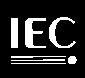 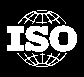 of ITU-T SG 16 WP 3 and ISO/IEC JTC 1/SC 29/WG 1115th Meeting: Gothenburg, SE, 3–12 July 2019Document: JVET-O_Notes_dTitle:Meeting Report of the 15th Meeting of the Joint Video Experts Team (JVET),
Gothenburg, SE, 3–12 July 2019Meeting Report of the 15th Meeting of the Joint Video Experts Team (JVET),
Gothenburg, SE, 3–12 July 2019Meeting Report of the 15th Meeting of the Joint Video Experts Team (JVET),
Gothenburg, SE, 3–12 July 2019Status:Report document from the chairs of JVETReport document from the chairs of JVETReport document from the chairs of JVETPurpose:ReportReportReportAuthor(s) or
Contact(s):Gary Sullivan
Microsoft Corp.
1 Microsoft Way
Redmond, WA 98052 USAJens-Rainer Ohm
Institute of Communication Engineering
RWTH Aachen
Melatener Straße 23
D-52074 Aachen
Tel:
Email:

Tel:
Email:

+1 425 703 5308
garysull@microsoft.com

+49 241 80 27671
ohm@ient.rwth-aachen.deSource:Chairs of JVETChairs of JVETChairs of JVETInt-slope modes 2, 34, 66Wide-angle modes (int-slope modes)Wide-angle modes (non-int-slope)VTM4If (w*h > 32) then (1 2 1) filter;else no filterGauss Interpolation Filter (0 phase)Gaussian interpolation filterJVET-N0435Idem VTM4If (w*h > 32) then (1 2 1) filter;else no filterIdem VTM4JVET-N0435 (BoG understanding)Idem VTM4(1 2 1)-filterIdem VTM4#225Alignment between spec and implementation in Affine Merge#271Motion vector rounding: tiny contradiction between N0335 integration and the meeting decision#290Mismatch on collocated subblock location in SbTMVP between VTM and spec#306Redundant clipping in 8.5.5.6#309APS with same ID referenced from different slices#310Type of syntax element slice_num_alf_aps_ids_luma#315Inter issues related to global variables#317Mismatch with vtm on mvp_l1_flag parsing#318Missing initialization of MvdCpL0 array#319IBC BV range description#321mvd_l1_zero_flag semantic#322Parsing condition for ISP split flag#323Mismatch in Affine MVP candidate list construction between VTM and spec#324Mismatch in equation 8-784 with SW#325Redundant syntax parsing related to IBC restriction for 128x128 blocks#331cu_cbf is set to 0 when BDPCM is 1#333Transform / Quantization Bypass Missing#335Chroma qp offset syntax element missing#336Explicit RDPCM syntax element missing#340Bug in the ISP text#344spatial merge candidate derivation process with wrong prunings#320TyposAll IntraOver HM-16.20YUVEncTDecTClass A1-26.64%-39.80%-37.26%2203%187%Class A2-24.98%-25.83%-19.52%3501%192%Class B-20.45%-24.88%-32.98%3670%191%Class C-21.35%-22.17%-27.25%4915%199%Class E-24.70%-24.59%-29.92%2795%184%Overall -23.14%-26.88%-29.67%3410%191%Class D-17.46%-18.93%-21.66%5662%190%Class F-38.15%-39.65%-42.08%4768%186%Random AccessOver HM-16.20YUVEncTDecTClass A1-34.92%-39.81%-43.03%910%185%Class A2-39.04%-37.01%-30.74%991%193%Class B-32.76%-37.86%-40.19%984%178%Class C-27.86%-27.10%-31.11%1259%192%Class EOverall-33.14%-35.21%-36.45%1036%186%Class D-26.07%-24.83%-28.17%1436%192%Class F-39.81%-40.67%-42.91%705%150%Low Delay BOver HM-16.20YUVEncTDecTClass A1Class A2Class B-25.94%-21.75%-23.44%817%167%Class C-22.47%-18.99%-21.99%965%165%Class E-25.58%-23.94%-28.23%445%123%Overall-24.69%-21.38%-24.15%742%154%Class D-21.22%-13.76%-17.49%1040%170%Class F-36.30%-36.19%-38.05%539%126%Low Delay POver HM-16.20YUVEncTDecTClass A1Class A2Class B-30.41%-24.95%-26.60%766%172%Class C-24.57%-19.79%-22.83%897%170%Class E-29.16%-28.61%-32.22%404%125%Overall-28.15%-24.15%-26.75%688%158%Class D-22.98%-15.00%-17.53%1000%170%Class F-36.11%-36.22%-37.88%559%131%All IntraOver VTM-4.2YUVEncTDecTClass A1-3.76%-1.01%-0.95%165%110%Class A2-2.56%-1.33%0.80%169%108%Class B-1.71%-0.79%-3.25%163%105%Class C-2.40%-1.49%-4.15%164%105%Class E-2.53%-0.90%-4.02%158%105%Overall -2.48%-1.09%-2.52%164%106%Class D-1.49%-0.89%-2.57%171%106%Class F-7.41%-5.45%-7.08%153%102%Random AccessOver VTM-4.2YUVEncTDecTClass A1-3.26%-1.41%-1.53%128%103%Class A2-2.50%-3.39%-1.17%125%112%Class B-2.14%-1.58%-3.57%128%108%Class C-1.93%0.24%-3.06%135%110%Class EOverall-2.38%-1.42%-2.55%129%108%Class D-0.93%0.20%-3.04%147%108%Class F-6.10%-4.34%-6.66%144%109%Low Delay BOver VTM-4.2YUVEncTDecTClass A1Class A2Class B-1.33%-3.53%-6.81%110%109%Class C-0.81%-3.78%-5.94%114%107%Class E-1.49%-2.58%-5.37%118%103%Overall-1.20%-3.38%-6.16%114%107%Class D0.46%-3.08%-7.76%124%108%Class F-5.88%-5.60%-7.01%129%109%Low Delay POver VTM-4.2YUVEncTDecTClass A1Class A2Class B-1.68%-3.97%-7.16%116%110%Class C-0.78%-3.54%-5.97%120%106%Class E-2.29%-4.67%-6.24%126%102%Overall-1.53%-4.00%-6.53%120%107%Class D0.36%-3.08%-7.28%137%109%Class F-6.30%-6.72%-8.18%139%107%All IntraOver VTM-5.0YUVEncTDecTClass A10.02%-0.03%0.00%102%100%Class A20.01%0.00%0.01%102%101%Class B0.04%0.01%0.05%102%103%Class C0.10%0.13%0.14%101%103%Class E0.12%0.15%0.07%102%105%Overall 0.06%0.05%0.06%102%102%Class D0.33%0.33%0.26%101%110%Class F0.06%0.19%0.17%103%104%Random AccessOver VTM-5.0YUVEncTDecTClass A10.00%0.02%0.00%102%101%Class A20.05%0.19%0.00%101%99%Class B0.03%0.05%-0.27%102%103%Class C0.03%-0.08%0.02%101%106%Class EOverall0.03%0.04%-0.09%101%103%Class D0.30%0.30%0.29%101%116%Class F0.16%0.07%0.08%103%107%Low Delay BOver VTM-5.0YUVEncTDecTClass A1Class A2Class BTBDTBDTBDTBDTBDClass C0.05%0.12%0.07%102%109%Class E0.15%-0.01%0.07%101%107%OverallTBDTBDTBDTBDTBDClass D0.04%-0.13%0.69%100%116%Class F-0.04%-0.16%-0.62%102%106%Low Delay POver VTM-5.0YUVEncTDecTClass A1Class A2Class BTBDTBDTBDTBDTBDClass C0.02%-0.03%0.19%100%107%Class E0.19%0.17%0.39%100%108%OverallTBDTBDTBDTBDTBDClass D0.07%0.62%-0.25%101%117%Class F-0.06%0.53%0.29%103%107%PHEC over PERP (VTM-5.0)PHEC over PERP (VTM-5.0)PHEC over PERP (VTM-5.0)PHEC over PERP (VTM-5.0)PHEC over PERP (VTM-5.0)PHEC over PERP (VTM-5.0)End-to-end WS-PSNREnd-to-end WS-PSNREnd-to-end WS-PSNREnd-to-end S-PSNR-NNEnd-to-end S-PSNR-NNEnd-to-end S-PSNR-NNYUVYUVClass S1-11.25%-9.22%-9.34%-11.17%-9.13%-9.29%Class S2-5.31%-6.56%-6.42%-5.29%-6.43%-6.31%Overall -8.87%-8.15%-8.17%-8.82%-8.05%-8.09%VTM-5.0 PERP - Over HM-16.16 PERPVTM-5.0 PERP - Over HM-16.16 PERPVTM-5.0 PERP - Over HM-16.16 PERPVTM-5.0 PERP - Over HM-16.16 PERPVTM-5.0 PERP - Over HM-16.16 PERPVTM-5.0 PERP - Over HM-16.16 PERPEnd-to-end WS-PSNREnd-to-end WS-PSNREnd-to-end WS-PSNREnd-to-end S-PSNR-NNEnd-to-end S-PSNR-NNEnd-to-end S-PSNR-NNYUVYUVClass S1-24.37%-38.11%-41.60%-24.36%-38.12%-41.54%Class S2-33.30%-34.64%-37.28%-33.30%-34.69%-37.32%Overall -27.94%-36.73%-39.87%-27.93%-36.75%-39.85%VTM-5.0 PHEC - Over HM-16.16 CMPVTM-5.0 PHEC - Over HM-16.16 CMPVTM-5.0 PHEC - Over HM-16.16 CMPVTM-5.0 PHEC - Over HM-16.16 CMPVTM-5.0 PHEC - Over HM-16.16 CMPVTM-5.0 PHEC - Over HM-16.16 CMPEnd-to-end WS-PSNREnd-to-end WS-PSNREnd-to-end WS-PSNREnd-to-end S-PSNR-NNEnd-to-end S-PSNR-NNEnd-to-end S-PSNR-NNYUVYUVClass S1-28.60%-39.70%-42.56%-28.48%-39.67%-42.51%Class S2-36.09%-38.55%-40.70%-36.08%-38.55%-40.70%Overall -31.60%-39.24%-41.81%-31.52%-39.22%-41.79%All IntraAll IntraAll IntraAll IntraAll IntraAll IntraAll IntraAll IntraAll IntraAll IntraOver VTM-4.0Over VTM-4.0Over VTM-4.0Over VTM-4.0Over VTM-4.0Over VTM-4.0Over VTM-4.0Over VTM-4.0Over VTM-4.0Over VTM-4.0wPSNRwPSNRwPSNRPSNRPSNRPSNRDE100PSNR-L100YUVYUVEncTDecTClass H15.58%-2.48%-2.94%-2.51%5.74%-2.73%-1.34%8.25%165%109%Class H2-1.31%-3.96%-8.62%143%105%Overall 5.58%-2.48%-2.94%-2.51%5.74%-2.21%-2.29%2.11%157%108%Random AccessRandom AccessRandom AccessRandom AccessRandom AccessRandom AccessRandom AccessRandom AccessRandom AccessRandom AccessOver VTM-4.0Over VTM-4.0Over VTM-4.0Over VTM-4.0Over VTM-4.0Over VTM-4.0Over VTM-4.0Over VTM-4.0Over VTM-4.0Over VTM-4.0wPSNRwPSNRwPSNRPSNRPSNRPSNRDE100PSNR-L100YUVYUVEncTDecTClass H16.47%-1.44%-2.15%-2.02%8.75%-2.04%-1.65%10.99%128%109%Class H2-2.76%-3.86%-9.07%112%105%Overall6.47%-1.44%-2.15%-2.02%8.75%-2.30%-2.46%3.70%122%108%All IntraAll IntraAll IntraAll IntraAll IntraAll IntraAll IntraAll IntraAll IntraAll IntraOver VTM-4.0Over VTM-4.0Over VTM-4.0Over VTM-4.0Over VTM-4.0Over VTM-4.0Over VTM-4.0Over VTM-4.0Over VTM-4.0Over VTM-4.0wPSNRwPSNRwPSNRPSNRPSNRPSNRDE100PSNR-L100YUVYUVEncTDecTClass H1-40.05%-24.57%-24.40%-53.41%-56.13%-22.80%-49.33%-48.68%2386%109%Class H2-20.82%-38.50%-40.17%2198%172%Overall -40.05%-24.57%-24.40%-53.41%-56.13%-22.08%-45.39%-45.59%2316%129%Random AccessRandom AccessRandom AccessRandom AccessRandom AccessRandom AccessRandom AccessRandom AccessRandom AccessRandom AccessOver VTM-4.0Over VTM-4.0Over VTM-4.0Over VTM-4.0Over VTM-4.0Over VTM-4.0Over VTM-4.0Over VTM-4.0Over VTM-4.0Over VTM-4.0wPSNRwPSNRwPSNRPSNRPSNRPSNRDE100PSNR-L100YUVYUVEncTDecTClass H1-38.75%-29.15%-28.91%-52.95%-51.45%-26.84%-48.47%-43.51%378%98%Class H2-26.98%-44.76%-48.72%563%160%Overall-38.75%-29.15%-28.91%-52.95%-51.45%-26.89%-47.12%-45.41%437%117%AI Over VTM-5.0RA Over VTM-5.0Test#YUVEncTDecTYUVEncTDecTIn-loop/post filterCE10-1.2a-1.20%-14.17%-14.11%100%117%In-loop/post filterCE10-1.7a-0.80%-10.56%-9.93%100%129%In-loop/post filterCE10-1.7b-0.95%-10.78%-10.39%100%158%In-loop/post filterCE10-1.11a-0.04%-15.54%-15.17%99%190%In-loop/post filterCE10-1.11b0.25%-5.04%-6.01%100%213%In-loop/post filterCE10-2.2a-3.93%-7.89%-7.29%134%74517%-0.26%-3.86%-2.91%139%132513%In-loop/post filterCE10-2.2b-3.05%-9.02%-10.47%136%74083%-1.89%-11.91%-8.90%139%135869%In-loop/post filterCE10-2.11a-1.10%-2.94%-3.35%127%56667%In-loop/post filterCE10-2.11b-0.32%-0.66%-0.81%100%64536%RA Over VTM-5.0Test#DescriptionYUVEncTDecTPara. precisionCE10-1.10a6-bit(int) weights0.04%-0.97%-2.30%100%127%Para. precisionCE10-1.10b14-bit(int) weights0.23%-15.24%-13.66%100%190%Para. precisionCE10-2.1a32-bit(float) weights-0.46%-4.11%-2.80%142%134684%Para. precisionCE10-2.1b8-bit(int) weights0.79%-5.06%-4.73%192%306401%Para. precisionCE10-2.5a32-bit(float) weights-1.01%-5.01%-4.24%105%5652%Para. precisionCE10-2.5b8-bit(int) weights-0.84%-4.13%-2.92%107%5515%Para. precisionCE10-2.8c8-bit(int) weightsPara. precisionCE10-2.10a8-bit(int) weights-1.00%-2.98%-3.46%128%57777%Para. precisionCE10-2.10b16-bit(int) weights-1.16%-3.21%-3.59%129%59072%RA Over VTM-5.0Test#DescriptionYUVEncTDecTQP generation capabilityCE10-2.2aCTC QP for testing-0.46%-4.11%-2.80%142%134684%QP generation capabilityCE10-2.3bCTC QP+5-1.52%-6.15%-4.31%166%154379%QP generation capabilityCE10-2.5aCTC QP for testing-1.01%-5.01%-4.24%105%5652%QP generation capabilityCE10-2.7aCTC QP-5-0.63%-3.83%-3.34%105%5026%QP generation capabilityCE10-2.7bCTC QP+5-1.15%-5.01%-4.47%111%5525%AIAcronymBDR-YBDR-UBDR-VTester EncTimeTester DecTimeXChecker EncTimeXChecker DecTimeCST0.41%12.73%13.50%170%103%172%103%DQ1.90%-0.94%-0.95%96%108%91%105%CCLM1.85%17.20%17.54%99%100%98%98%MTS0.84%0.37%0.42%87%99%87%98%ALF2.42%2.73%3.06%98%87%97%87%MRLP0.36%0.16%0.18%96%99%95%99%IBC0.63%0.63%0.66%68%100%69%97%LMCS0.81%-1.20%-0.98%100%99%99%99%RDPCM on-0.05%-0.05%-0.06%104%100%106%100%MIP0.36%0.10%0.14%87%100%86%97%LFNST1.26%0.39%0.55%77%99%77%100%JCCR0.29%0.58%1.40%95%100%98%102%RAAcronymBDR-YBDR-UBDR-VTester EncTimeTester DecTimeXChecker EncTimeXChecker DecTimeCST0.14%6.05%7.57%105%98%101%97%DQ1.71%-0.51%-0.72%101%104%97%101%CCLM0.90%15.85%16.95%99%100%98%99%MTS0.33%0.51%0.42%91%100%92%101%ALF4.91%4.56%4.07%97%79%97%83%AFF2.53%1.83%1.75%90%99%89%98%SbTMVP0.43%0.29%0.31%100%100%100%98%AMVR1.05%1.51%1.48%89%101%89%99%TPM0.35%0.63%0.67%92%100%92%99%BDOF0.78%0.24%0.15%96%93%99%92%CIIP0.38%0.08%0.02%96%99%99%99%MMVD0.58%0.64%0.64%91%100%92%101%BCW0.43%0.53%0.58%96%101%98%102%MRLP0.20%0.03%-0.02%99%100%99%100%IBC-0.01%0.33%0.25%94%100%95%102%ISP0.13%0.04%0.08%98%100%98%100%DMVR0.82%1.05%1.07%101%96%100%96%SBT0.41%-0.02%0.07%95%100%96%100%LMCS1.39%-2.83%-2.55%94%99%94%99%SMVD0.25%0.25%0.23%96%101%97%101%RDPCM on-0.01%-0.07%-0.05%100%100%101%101%MIP0.27%0.26%0.32%94%100%93%97%LFNST0.79%0.39%0.81%85%100%86%100%JCCR0.25%0.65%0.72%97%99%99%102%TMVP1.19%0.93%1.03%100%97%LDBAcronymBDR-YBDR-UBDR-VTester EncTimeTester DecTimeXChecker EncTimeXChecker DecTimeCST0.08%2.44%3.56%100%99%99%99%DQ1.37%1.78%1.42%99%102%97%102%CCLM0.12%4.53%5.62%100%100%100%103%MTS0.23%0.49%0.62%97%99%98%99%ALF4.16%4.74%3.85%95%81%94%83%AFF2.18%1.54%1.73%83%97%83%95%SbTMVP0.60%0.62%0.36%101%98%100%97%AMVR0.39%0.82%0.73%91%97%91%97%TPM0.88%1.34%1.02%87%101%88%103%CIIP0.46%0.93%0.81%96%98%96%99%MMVD0.57%0.39%0.18%94%102%94%104%BCW0.31%0.32%0.25%97%99%98%100%MRLP0.12%0.06%0.11%100%103%100%102%IBC-0.03%0.04%0.35%84%100%86%103%ISP0.06%0.19%0.44%99%100%100%102%SBT0.69%0.48%-0.08%92%99%93%98%LMCS0.68%-2.23%-2.21%94%99%93%100%RDPCM on-0.02%0.16%0.10%100%99%102%101%MIP0.07%0.20%0.06%97%100%96%101%LFNST0.34%-2.30%-2.60%86%102%85%98%JCCR0.12%3.39%5.19%99%99%101%101%TMVP2.16%1.85%1.82%101%97%AIRALDBAcronymPixel usagePixel usageAve mem BWMax mem BWPixel usageAve mem BWMax mem BWCCLM48.03%3.54%0.92%ALF99.00%65.38%60.05%AFF13.41%19.38%SBTMC6.13%7.64%AMVR4.79%2.02%TAP2.38%5.62%BDOF50.03%CIIP1.09%1.57%MMVD7.67%9.34%BPWA9.66% 8.37% MRLP6.99%0.80%0.27%DMVR42.79%SBT2.50%4.06%SMVD2.68%MIP13.03%3.75%2.10%LFNST10.05%2.70%JCCR4.38%0.22%0.08% VTM RAAbbreviationVTM3VTM4VTM5CST0.74%1.25%1.47%DQ1.39%1.36%1.24%CCLM4.09%4.20%4.00%MTS1.25%0.80%0.36%ALF3.61%3.73%4.79%AFF2.42%2.46%2.38%SbTMVP0.52%0.43%0.40%AMVR0.98%1.13%1.14%TPM0.43%0.43%0.41%BDOF1.02%0.63%0.66%CIIP0.43%0.51%0.31%MMVD0.81%0.52%0.59%BiCW0.48%0.45%0.45%MRLP0.24%0.18%0.16%IBC0.07%0.00%0.05%ISP0.24%0.12%DMVR0.80%0.87%SBT0.33%0.33%LMCS0.62%0.57%SMVD0.26%0.24%RDPCM on-0.02%MIP0.27%LFNST0.75%JCCR0.34%TMVP1.15%Random AccessRandom AccessRandom AccessRandom AccessRandom AccessRandom AccessRandom AccessRandom AccessOver VTM-4.0Over VTM-4.0Over VTM-4.0Over VTM-4.0Over VTM-4.0Over VTM-4.0Over VTM-4.0Over VTM-4.0YUVTCM_diffABW_diffMBW_diffEncTDecTClass A1-3.29%-1.44%-1.58%-2.10%-2.21%-1.28%118%108%Class A2-2.56%-3.40%-1.19%-0.92%-0.99%-0.95%123%117%Class B-2.09%-1.63%-3.70%-0.56%-0.50%-4.10%124%112%Class C-1.82%0.26%-3.17%-0.14%-0.34%-2.32%135%112%Class EOverall-2.35%-1.44%-2.63%-0.93%-1.01%-2.16%125%112%Class D-0.52%0.42%-2.76%0.28%0.15%-3.30%148%107%Class F (optional)-6.09%-4.39%-6.63%1.53%1.81%1.24%141%111%Bin2bit ratio (peak, weighted)Bin2bit ratio (peak, weighted)Bin2bit ratio (peak, weighted)Bin2bit ratio (peak, weighted)Bin2bit ratio (peak, weighted)Bin2bit ratio (peak, weighted)Bin2bit ratio (peak, weighted)Bin2bit ratio (peak, weighted)Bin2bit ratio (peak, unweighted)Bin2bit ratio (peak, unweighted)Bin2bit ratio (peak, unweighted)Bin2bit ratio (peak, unweighted)Bin2bit ratio (peak, unweighted)Bin2bit ratio (peak, unweighted)HM16.19VTM4.0VTM4.0VTM5.0diff (%, VMT4.0 vs. HM16.19) diff (%, VMT5.0 vs. HM16.19) diff* (%, VMT5.0 vs. VTM4.0) diff* (%, VMT5.0 vs. VTM4.0) HM16.19VTM4.0VTM5.0diff (%, VMT4.0 vs. HM16.19) diff (%, VMT5.0 vs. HM16.19) diff* (%, VMT5.0 vs. VTM4.0) QP = (22, 27, 32, 37), CTCQP = (22, 27, 32, 37), CTCQP = (22, 27, 32, 37), CTCQP = (22, 27, 32, 37), CTCQP = (22, 27, 32, 37), CTCQP = (22, 27, 32, 37), CTCQP = (22, 27, 32, 37), CTCQP = (22, 27, 32, 37), CTCQP = (22, 27, 32, 37), CTCQP = (22, 27, 32, 37), CTCQP = (22, 27, 32, 37), CTCQP = (22, 27, 32, 37), CTCQP = (22, 27, 32, 37), CTCQP = (22, 27, 32, 37), CTCAI0.951.101.101.1315.72%19.71%3.99%3.99%1.231.381.4012.38%14.21%1.82%RA0.931.091.091.1217.39%20.88%3.49%3.49%1.211.381.4013.75%15.25%1.50%LB0.961.091.091.1313.34%16.99%3.64%3.64%1.241.371.3911.25%12.88%1.63%LP0.961.091.091.1313.24%17.30%4.06%4.06%1.231.371.3911.08%13.02%1.94%QP = (2, 7, 12, 17), 100 framesQP = (2, 7, 12, 17), 100 framesQP = (2, 7, 12, 17), 100 framesQP = (2, 7, 12, 17), 100 framesQP = (2, 7, 12, 17), 100 framesQP = (2, 7, 12, 17), 100 framesQP = (2, 7, 12, 17), 100 framesQP = (2, 7, 12, 17), 100 framesQP = (2, 7, 12, 17), 100 framesQP = (2, 7, 12, 17), 100 framesQP = (2, 7, 12, 17), 100 framesQP = (2, 7, 12, 17), 100 framesQP = (2, 7, 12, 17), 100 framesQP = (2, 7, 12, 17), 100 framesAI0.790.790.940.9518.11%20.24%20.24%2.12%1.191.311.3310.45%11.40%0.95%RA0.740.740.870.8817.17%19.00%19.00%1.83%1.181.281.287.63%8.39%0.76%LB0.780.780.920.9317.67%19.67%19.67%2.00%1.181.301.319.54%10.28%0.74%LP0.780.780.920.9317.46%19.46%19.46%2.00%1.181.301.319.50%10.24%0.74%Note*: Percentage difference between VTM5.0 and VTM4.0 is measured against HM16.19 Note*: Percentage difference between VTM5.0 and VTM4.0 is measured against HM16.19 Note*: Percentage difference between VTM5.0 and VTM4.0 is measured against HM16.19 Note*: Percentage difference between VTM5.0 and VTM4.0 is measured against HM16.19 Note*: Percentage difference between VTM5.0 and VTM4.0 is measured against HM16.19 Note*: Percentage difference between VTM5.0 and VTM4.0 is measured against HM16.19 Note*: Percentage difference between VTM5.0 and VTM4.0 is measured against HM16.19 Note*: Percentage difference between VTM5.0 and VTM4.0 is measured against HM16.19 Note*: Percentage difference between VTM5.0 and VTM4.0 is measured against HM16.19 Note*: Percentage difference between VTM5.0 and VTM4.0 is measured against HM16.19 Note*: Percentage difference between VTM5.0 and VTM4.0 is measured against HM16.19 Note*: Percentage difference between VTM5.0 and VTM4.0 is measured against HM16.19 Note*: Percentage difference between VTM5.0 and VTM4.0 is measured against HM16.19 Note*: Percentage difference between VTM5.0 and VTM4.0 is measured against HM16.19 Note*: Percentage difference between VTM5.0 and VTM4.0 is measured against HM16.19 CategoryHLS inputs (AHG estimation)Layered coding and resolution adaptivity (AHG8)23High-level parallelism and coded picture regions (AHG12)32General high-level syntax (AHG17)62Gradual random access (CE11)6Total123ExperimentAIRALBLPRA (low)RA (high)6-bitLinear SpaceCE1-1.1-0.02%0.01%0.04%0.00%-0.01%0.66%6-bitLinear SpaceCE1-1.2-0.02%-0.01%0.03%-0.09%-0.01%0.22%8-bitLinear SpaceCE1-2.1-0.02%-0.02%-0.01%-0.07%-0.02%0.74%8-bitLogarithmic SpaceCE1-3.1.a-0.01%-0.02%-0.01%-0.02%0.00%0.33%6-bitLogarithmic SpaceCE1-3.1.b0.00%0.00%0.00%-0.04%0.01%0.65%Shift 
(<<, >>)Multiplication
(×)Addition
(+/-)AND 
(&)XOR 
(^)Compare
(if, Clip3)CE1-1.17 or 515104CE1-1.2515102CE1-2.1414102CE1-3.1.a818212CE1-3.1.b1018212CE2-1 – Chroma residual scaling luma-chroma dependency reduction – Single-tree caseCE2-1 – Chroma residual scaling luma-chroma dependency reduction – Single-tree caseCE2-1 – Chroma residual scaling luma-chroma dependency reduction – Single-tree caseCE2-1 – Chroma residual scaling luma-chroma dependency reduction – Single-tree caseTest #DescriptionSource Cross-checkerCE2-1.1Derive the scaling factor from the average value of the top-left 16×16 luma prediction samplesJVET-O0049 (MediaTek)J. Chen (alibaba)CE2-1.2Derivation of the scaling factor from the first (upper-left) sample value of the corresponding luma predictionJVET-O0098
(Dolby)C. Chevance (Interdigital)CE2-1.3.aFor intra coded blocks, derivation of the scaling factor from one of the top-left, top or left neighboring reconstructed luma samples, based on their availabilityJVET-O0087
(Interdigital)T. Lu (Dolby)CE2-1.3.b(withdrawn)For intra coded blocks, derivation of the scaling factor from the average value of 2 available neighboring reconstructed luma samples JVET-O0087
(Interdigital)J. Chen (Alibaba)CE2-1.3.cFor intra coded blocks, derivation of the scaling factor from the average value of 4 available neighboring reconstructed luma samples JVET-O0087
(Interdigital)J. Chen (Alibaba)CE2-1.3.dFor intra coded blocks, derivation of the scaling factor from the average value of 8 available neighboring reconstructed luma samples JVET-O0087
(Interdigital)J. Chen (Alibaba)CE2-1.3.eFor intra coded blocks, derivation of the scaling factor from the average value of all available neighboring reconstructed luma samples JVET-O0087
(Interdigital)J. Chen (Alibaba)CE2-1.4.aFor intra coded blocks, derivation of the scaling factor from the top-left reference luma sample used for intra predictionJVET-O0102(Alibaba)T. Lu (Dolby)CE2-1.4.bFor intra coded blocks, derivation of the scaling factor from the averaged value of 2 reference luma samplesJVET-O0102 (Alibaba)Z.-Y. Lin (MediaTek)CE2-1.4.cFor intra coded blocks, derivation of the scaling factor from the averaged value of 4 reference luma samplesJVET-O0102 (Alibaba)E. Francois (Technicolor)CE2-1.4.dFor intra coded blocks, derivation of the scaling factor from the averaged value of 8 reference luma samplesJVET-O0102 (Alibaba)Z.-Y. Lin (MediaTek)CE2-1.4.eFor intra coded blocks, derivation of the scaling factor from the averaged value of reference luma samples used for intra predictionJVET-O0102 (Alibaba)E. Francois (Technicolor)Random AccessRandom AccessRandom AccessRandom AccessRandom AccessLow delay BLow delay BLow delay BLow delay BLow delay BTest#YUVEncTDecTYUVEncTDecT2-1.10.00%-0.04%-0.04%100%99%0.00%0.04%-0.06%100%100%2-1.20.00%-0.09%-0.10%99%99%0.02%0.05%-0.03%100%98%2-1.3.a0.01%-0.09%-0.03%101%100%0.02%0.05%-0.07%100%100%2-1.3.c0.00%0.00%-0.07%99%101%0.00%0.19%-0.05%100%99%2-1.3.d0.00%-0.01%-0.02%100%99%0.00%0.04%-0.07%99%98%2-1.3.e-0.01%-0.02%-0.06%99%101%0.00%0.11%-0.13%101%102%2-1.4.a-0.01%-0.08%-0.01%100%100%-0.01%0.28%-0.22%100%99%2-1.4.b0.00%-0.04%-0.07%100%100%-0.01%0.04%-0.06%100%99%2-1.4.c0.00%-0.02%-0.03%100%100%-0.01%0.14%0.03%100%99%2-1.4.d0.00%-0.03%-0.02%100%100%-0.01%0.10%-0.10%100%99%2-1.4.e0.01%-0.08%-0.06%100%100%0.02%0.23%0.06%100%99%CE2-2 – Chroma residual scaling luma-chroma dependency reduction – Dual-tree case CE2-2 – Chroma residual scaling luma-chroma dependency reduction – Dual-tree case CE2-2 – Chroma residual scaling luma-chroma dependency reduction – Dual-tree case CE2-2 – Chroma residual scaling luma-chroma dependency reduction – Dual-tree case Test #DescriptionTesterCross-checkerCE2-2.1.aCRS on in dual-tree
For all intra coded blocks, scaling factor derived from one of the top-left, top or left reconstructed luma samples neighboring the collocated luma block, based on their availabilityJVET-O0087
(Interdigital)T. Lu (Dolby)CE2-2.1.bCRS on in dual-tree
For all intra coded blocks, scaling factor derived from the average of 2 available reconstructed luma samples neighboring the collocated luma blockJVET-O0087
(Interdigital)T. Lu (Dolby)CE2-2.1.cCRS on in dual-tree
For all intra coded blocks, scaling factor derived from the average of 4 available reconstructed luma samples neighboring the collocated luma blockJVET-O0087
(Interdigital)T. Lu (Dolby)CE2-2.1.dCRS on in dual-tree
For all intra coded blocks, scaling factor derived from the average of 8 available reconstructed luma samples neighboring the collocated luma blockJVET-O0087
(Interdigital)J. Chen (Alibaba)CE2-2.1.eCRS on in dual-tree
For all intra coded blocks, scaling factor derived from the average of all available reconstructed luma samples neighboring the collocated luma block JVET-O0087
(Interdigital)J. Chen (Alibaba)CE2-2.2.aCRS on in dual-tree
For all intra coded blocks, scaling factor derived from the top-left reference luma sample neighboring the collocated luma blockJVET-O0087
(Interdigital)J. Chen (Alibaba)CE2-2.2.bCRS on in dual-tree
For all intra coded blocks, scaling factor derived from the average of 2 reference luma samples neighboring the collocated luma blockJVET-O0087
(Interdigital)J. Chen (Alibaba)CE2-2.2.cCRS on in dual-tree
For all intra coded blocks, scaling factor derived from the average of 4 reference luma samples neighboring the collocated luma blockJVET-O0087
(Interdigital)J. Chen (Alibaba)CE2-2.2.dCRS on in dual-tree
For all intra coded blocks, scaling factor derived from the average of 8 reference luma samples neighboring the collocated luma blockJVET-O0087
(Interdigital)J. Chen (Alibaba)CE2-2.2.eCRS on in dual-tree
For all intra coded blocks, scaling factor derived from the average of all reference luma samples neighboring the collocated luma blockJVET-O0087
(Interdigital)J. Chen (Alibaba)CE2-2.3CRS on in dual-treeFor intra coded blocks in dual-tree, scaling factor derived from the average of available reconstructed luma samples neighboring the collocated luma blockFor intra coded blocks in single-tree, scaling factor derived from the average of reference luma samples neighboring the collocated luma blockJVET-O0087
(Interdigital)J. Chen (Alibaba)All IntraAll IntraAll IntraAll IntraAll IntraRandom AccessRandom AccessRandom AccessRandom AccessRandom AccessLow delay BLow delay BLow delay BLow delay BLow delay BTest#YUVEncTDecTYUVEncTDecTYUVEncTDecT2-2.1.a0.03%-0.46%-0.62%102.00%101.00%0.03%-0.71%-0.59%101%100%0.00%-0.60%-0.19%99%100%2-2.1.b0.03%-0.36%-0.52%101.00%101.00%0.02%-0.60%-0.61%100%102%2-2.1.c0.02%-0.37%-0.51%101.00%102.00%0.03%-0.65%-0.66%100%102%2-2.1.d0.02%-0.37%-0.53%101.00%100.00%0.02%-0.64%-0.59%101%100%2-2.1.e0.03%-0.37%-0.52%100.00%101.00%0.01%-0.64%-0.66%101%101%-0.01%-0.39%-0.50%101%99%2-2.2.a0.04%-0.44%-0.60%102.00%99.00%0.02%-0.66%-0.61%101%101%0.01%-0.50%-0.29%99%97%2-2.2.b0.03%-0.36%-0.52%101.00%101.00%0.02%-0.60%-0.61%100%102%0.00%-0.68%-0.50%99%98%2-2.2.c0.02%-0.37%-0.51%101.00%102.00%0.03%-0.65%-0.66%100%102%0.00%-0.57%-0.49%99%98%2-2.2.d0.03%-0.36%-0.51%101.00%101.00%0.02%-0.67%-0.67%101%101%0.01%-0.47%-0.44%99%97%2-2.2.e0.03%-0.34%-0.52%102.00%101.00%0.03%-0.58%-0.65%101%100%0.00%-0.48%-0.50%99%100%2-2.30.03%-0.37%-0.52%102.00%101.00%0.03%-0.61%-0.68%103%101%0.02%-0.45%-0.41%101%98%CE2-3 - CCLM luma-chroma dependency reduction in Dual-tree case CE2-3 - CCLM luma-chroma dependency reduction in Dual-tree case CE2-3 - CCLM luma-chroma dependency reduction in Dual-tree case CE2-3 - CCLM luma-chroma dependency reduction in Dual-tree case Test #DescriptionTesterCross-checkerCE2-3.1CCLM enabled if chroma block and its collocated luma blocks are inside the same 16x16/32x32 non-overlapping areaE. François
(Technicolor)A. Segall (Sharp)CE2-3.2CCLM parameters derived from reconstructed luma/chroma samples neighboring the luma block collocated with the chroma block top-left sample E. Francois
(Technicolor)A. Segall (Sharp)All IntraAll IntraAll IntraAll IntraAll IntraRandom AccessRandom AccessRandom AccessRandom AccessRandom AccessLow delay BLow delay BLow delay BLow delay BLow delay BTest#YUVEncTDecTYUVEncTDecTYUVEncTDecT2-3.10.28%2.37%2.53%0.07%1.08%0.96%0.00%0.31%0.24%100%99%2-3.20.33%2.17%2.28%0.10%1.16%0.98%-0.01%0.15%-0.48%101%99%Test #Short descriptionDoc. #3-1.1.1CU-based prediction is applied for CUs whose sub-partition size is 1xN or 2xN.JVET-O0080 (KDDI)3-1.1.2CU-based prediction is applied for CUs whose sub-partition size is 1xN.JVET-O0080 (KDDI)3-1.2.1Disable partitions in ISP that can result into either 1xN or 2xN sub-blocks. An 8xN block can be split into 2 4xN blocksJVET-O0048 (Huawei)3-1.2.2Disable partitions in ISP that can result into 1xN sub-blocksJVET-O0048 (Huawei)3-1.3Apply CU-based low latency ISP to 4×8, 8×4 CUs, and the sub-partition with 1xN or 2xN partition size is disabled.JVET-O0099 (InterDigital)3-1.4.1Remove ISP CU if it causes 1xN sub-partitionJVET-O0109 (Kwai)3-1.4.2Remove ISP CU if it causes 1xN or 2xN sub-partition JVET-O0109 (Kwai)3-1.64xN prediction regions for 4xN and 8xN (N > 4) ISP-coded blocks with vertical subpartitionsJVET-O0106 (Qualcomm, HHI)3-1.7Test 3-1.6 with additional restriction of only allowing vertical prediction mode for 4xN ISP-coded blocks with vertical subpartitionsJVET-O0107 (HHI)Test# vs. CB size4x44x84xN (N>=16)8x48xN (N>=8)VTMNo ISPV: 2x8H: 4x4V: 1xNH: 4x(N/4)V: 4x4H: 8x2V: 2xNH: 8x(N/4)3-1.1.1No ISPV: 4x8H: 4x4V: 4xNH: 4x(N/4)V: 4x4H: 8x2V: 8xNH: 8x(N/4)3-1.1.2No ISPV: 2x8H: 4x4V: 4xNH: 4x(N/4)V: 4x4H: 8x2V: 2xNH: 8x(N/4)3-1.2.1No ISPV: No ISPH: 4x4V: No ISPH: 4x(N/4)V: 4x4H: 8x2V: 4xNH: 8x(N/4)3-1.2.2 No ISPV: 2x8H: 4x4V: No ISPH: 4x(N/4)V: 4x4H: 8x2V: 2xNH: 8x(N/4)3-1.3No ISPV: No ISPH: 4x8V: No ISPH: 4x(N/4)V: 8x4H: 8x4V: 4xNH: 8x(N/4)3-1.4.1No ISPV: 2x8H: 4x4V: No ISPH: 4x(N/4)V: 4x4H: 8x2V: 2xNH: 8x(N/4)3-1.4.2No ISPV: No ISPH: 4x4V: No ISPH: 4x(N/4)V: 4x4H: 8x2V: No ISPH: 8x(N/4)3-1.6No ISPV: 4x8H: 4x4V: 4xNH: 4x(N/4)V: 4x4H: 8x2V: 4xNH: 8x(N/4)3-1.7No ISPV: 4x8 (*)H: 4x4V: 4xN (*)H: 4x(N/4)V: 4x4H: 8x2V: 4xNH: 8x(N/4)Test# vs. CB size4x44x84xN (N>=16)8x48xN (N>=8)VTMNo ISPV: 2x8H: 4x4V: 1xNH: 4x(N/4)V: 4x4H: 8x2V: 2xNH: 8x(N/4)3-1.1.1No ISPV: 2x8H: 4x4V: 1xNH: 4x(N/4)V: 4x4H: 8x2V: 2xNH: 8x(N/4)3-1.1.2No ISPV: 2x8H: 4x4V: 1xNH: 4x(N/4)V: 4x4H: 8x2V: 2xNH: 8x(N/4)3-1.2.1No ISPV: No ISPH: 4x4V: No ISPH: 4x(N/4)V: 4x4H: 8x2V: 4xNH: 8x(N/4)3-1.2.2 No ISPV: 2x8H: 4x4V: No ISPH: 4x(N/4)V: 4x4H: 8x2V: 2xNH: 8x(N/4)3-1.3No ISPV: No ISPH: 4x4V: No ISPH: 4x(N/4)V: 4x4H: 8x2V: 4xNH: 8x(N/4)3-1.4.1No ISPV: 2x8H: 4x4V: No ISPH: 4x(N/4)V: 4x4H: 8x2V: 2xNH: 8x(N/4)3-1.4.2No ISPV: No ISPH: 4x4V: No ISPH: 4x(N/4)V: 4x4H: 8x2V: No ISPH: 8x(N/4)3-1.6No ISPV: 2x8H: 4x4V: 1xNH: 4x(N/4)V: 4x4H: 8x2V: 2xNH: 8x(N/4)3-1.7No ISPV: 2x8H: 4x4V: 1xNH: 4x(N/4)V: 4x4H: 8x2V: 2xNH: 8x(N/4)All Intra - Over VTM-5.0All Intra - Over VTM-5.0All Intra - Over VTM-5.0All Intra - Over VTM-5.0All Intra - Over VTM-5.0Random Access - Over VTM-5.0 Random Access - Over VTM-5.0 Random Access - Over VTM-5.0 Random Access - Over VTM-5.0 Random Access - Over VTM-5.0 Test #YUVEncTDecTYUVEncTDecT3-1.1.10.03%0.02%0.02%99%100%0.01%-0.07%-0.03%100%100%3-1.1.20.01%-0.01%0.02%99%100%0.02%0.01%-0.10%100%100%3-1.2.10.07%0.02%0.07%98%99%0.03%-0.13%-0.09%99%98%3-1.2.2 0.01%-0.02%0.03%99%99%0.01%-0.07%-0.04%99%98%3-1.30.08%0.03%0.07%100%99%0.04%0.00%-0.04%101%100%3-1.4.10.01%-0.02%0.03%97%99%0.01%-0.07%-0.04%99%100%3-1.4.20.08%0.00%0.04%98%101%0.02%-0.10%-0.05%100%100%3-1.60.03%-0.01%0.01%100%98%0.03%-0.06%-0.11%99%99%3-1.70.01%-0.01%0.03%99%97%0.02%-0.02%-0.04%99%100%Test #Short descriptionDoc. #3-2.1.1Do not split chroma blocks of smallest chroma intra prediction units (SCIPU)- SCIPU determined from the coding mode of the first CU inside SCIPUJVET-O0050 (MediaTek, Huawei)3-2.1.2Do not split chroma blocks of smallest chroma intra prediction units (SCIPU)- SCIPU determined from a flag in coding_tree() JVET-O0050 (MediaTek, Huawei)3-2.2All coded blocks within a parallel-processable region (PPR) of size larger than or equal to 16 chroma samples to be reconstructed in parallel in the single-tree case by removing the dependency between blocks within the PPR. JVET-O0118 (Qualcomm, MediaTek)TestSeparate treesShared trees3-2.1.1Not changedSmallest chroma intra CB size is 16 chroma samples. SCIPU(*) mode (inter or non-inter) is derived from prediction mode of the first luma CB in the SCIPU (without explicit signalling)3-2.1.2Not changedSmallest chroma intra CB size is 16 chroma samples. SCIPU mode (inter or non-inter) is explicitly signalled on CU level in P,B slice3-2.2Not changedParallel-processable region (PPR) of size 16 or 32 chroma samples, where reference samples within PPR are marked as unavailable. VVC reference sample substitution process is used to construct reference sample array for intra prediction. In case of IBC block, the block vector of luma component that leads to an overlap between the reference block of the chroma and its PPR area is restricted.Random Access - Over VTM-5.0Random Access - Over VTM-5.0Random Access - Over VTM-5.0Random Access - Over VTM-5.0Random Access - Over VTM-5.0Low Delay B - Over VTM-5.0Low Delay B - Over VTM-5.0Low Delay B - Over VTM-5.0Low Delay B - Over VTM-5.0Low Delay B - Over VTM-5.0Test #YUVEncTDecTYUVEncTDecT3-2.1.10.07%-0.08%-0.11%100%100%0.14%0.16%0.07%100%100%3-2.1.20.09%-0.01%-0.02%99%101%0.19%0.19%0.10%101%103%3-2.20.07%0.02%0.09%100%100%0.05%0.13%-0.16%100%100%Test #Short descriptionDoc. #3-3.1Modified beta parameter derivation in context of the CCLM simplification (JVET-N0271). Luma and chroma averaged values are used to derive the CCLM  parameter.JVET-O0088 (Sony)3-3.2.1Filtering is applied to both luma and chroma templates to remove outliers (VTM5 filters luma samples only)JVET-O0095 (Huawei, HHI)3-3.2.2Test CE3-3.2.1 with calculating mean values for more robust parameter  derivingJVET-O0095 (Huawei, HHI)3-3.2.3Test CE3-3.2.2 without template filteringJVET-O0095 (Huawei, HHI)3-3.2.4Test CE3-3.2.1 with calculating mean values for more robustly deriving both parameters  and JVET-O0095 (Huawei, HHI)3-3.2.5Test CE3-3.2.4 without template filteringJVET-O0095 (Huawei, HHI)Test #Chroma 4x4 blocks(dual-tree type)Chroma 4x4 blocks(dual-tree type)Chroma 4x8 blocks(dual-tree type)Chroma 4x8 blocks(dual-tree type)Chroma 8x4 blocks(dual-tree type)Chroma 8x4 blocks(dual-tree type)Other chroma blocks(any tree type)Other chroma blocks(any tree type)Test #Samples fetchedAdd opsSamples fetchedAdd opsSamples fetchedAdd opsSamples fetchedAdd opsVTM-5.02832283228322832Test 3-3.12834283428342834Test 3-3.2.13444354435443644Test 3-3.2.22846284628463646Test 3-3.2.38108108102834Test 3-3.2.43544354435443644Test 3-3.2.58888882832Test #All Intra - Over VTM-5.0All Intra - Over VTM-5.0All Intra - Over VTM-5.0All Intra - Over VTM-5.0All Intra - Over VTM-5.0Random Access - Over VTM-5.0 Random Access - Over VTM-5.0 Random Access - Over VTM-5.0 Random Access - Over VTM-5.0 Random Access - Over VTM-5.0 Test #YUVEncTDecTYUVEncTDecT3-3.1-0.01%-0.11%-0.07%100%100%0.00%-0.18%-0.19%99%100%3-3.2.10.03%0.32%0.39%99%99%0.02%0.44%0.48%98%99%3-3.2.20.02%0.24%0.32%99%99%0.00%0.30%0.35%98%99%3-3.2.30.00%0.04%0.08%99%99%0.00%-0.12%-0.09%98%99%3-3.2.40.01%0.27%0.32%99%99%0.01%0.31%0.39%98%99%3-3.2.50.00%0.07%0.10%99%99%0.00%-0.02%-0.11%98%99%Test #DescriptionSource4-1.1Additional half-pel AMVR mode only (for comparison purposes)JVET-O0057 (HHI)4-1.2Test 1.1 + one alternative switchable luma half-pel interpolation filter, selected half-pel filter is propagated as part of the spatial merging candidateJVET-O0057 (HHI)4-1.3Test 1.1 + two alternative switchable luma half-pel interpolation filters, selected half-pel filter is propagated as part of the spatial merging candidateJVET-O0057 (HHI)4-1.4Test 1.2 without propagation of selected half-pel filter in merge modeJVET-O0057 (HHI)4-1.5Test 1.3 without propagation of selected half-pel filter in merge modeJVET-O0057 (HHI)4-1.6Test 1.2 with DMVR disabled for CUs using an alternative half-pel interpolation filterJVET-O0057 (HHI)4-1.7Test 1.3 with DMVR disabled for CUs using an alternative half-pel interpolation filterJVET-O0057 (HHI)Random AccessRandom AccessRandom AccessRandom AccessRandom AccessLow delay BLow delay BLow delay BLow delay BLow delay BTest#YUVEncTDecTYUVEncTDecT4-1.1-0.05%-0.12%-0.16%103%100%0.01%0.04%-0.26%103%100%4-1.2-0.26%-0.81%-0.84%101%99%-0.10%-0.02%-0.27%103%100%4-1.3-0.34%-0.98%-0.93%104%99%-0.12%-0.03%-0.05%106%99%4-1.4-0.12%-0.63%-0.53%102%99%-0.06%-0.04%-0.09%103%99%4-1.5-0.18%-0.70%-0.69%105%100%-0.04%-0.12%-0.23%108%101%4-1.6-0.26%-0.85%-0.85%102%99%-0.10%-0.02%-0.27%103%100%4-1.7-0.33%-0.94%-0.90%105%99%-0.12%-0.03%-0.05%106%99%Test #DescriptionSource4-2.1aPrediction refinement with optical flow. The subblock size for affine motion compensation is 4x4 for both uni- and bi-prediction.JVET-O0070 (InterDigital)4-2.1b*Prediction refinement with optical flow. The subblock size for affine motion compensation is 4x4 for uni-prediction and 8x8 for bi-prediction.JVET-O0070 (InterDigital)4-2.1c*Prediction refinement with optical flow. The subblock size for affine motion compensation is 4x4 for uni-prediction with and 8x8 for bi-prediction. 8-tap interpolation filter is used for 8x8 subblocks.JVET-O0070 (InterDigital)4-2.2aWithdrawn4-2.2bWithdrawn4-2.3aInterweaved prediction for luma component.JVET-O0069 (Bytedance)4-2.3bInterweaved prediction for luma component with equal weighting valuesJVET-O0069 (Bytedance)4-2.3cTest 4-2.3a + 4-2.1aPROF is applied on the two auxiliary prediction individually.JVET-O0069 (Bytedance)4-2.3dTest 4-2.3b + 4-2.1aPROF is applied on the two auxiliary prediction individually.JVET-O0069 (Bytedance)4-2.4aSimplifications of interweaved affine motion compensation in test 4-2.3a, reusing bi-prediction processes.JVET-O0082 (Tencent)4-2.4bSimplifications of interweaved affine motion compensation in test 4-2.3b, reusing bi-prediction processes.JVET-O0082 (Tencent)4-2.5aPhase-variant affine MC. Up to 9 rows and 4 columns of MVx/MVy are derived.JVET-O0051 (MediaTek)4-2.5cPhase-variant affine MC. Test 4-2.5a with fallback mode disabled.JVET-O0051 (MediaTek)4-2.5d**Phase-variant affine MC. The input reference samples of a 4x4 block is limited to be 9x9 square block.JVET-O0051 (MediaTek)4-2.5eTest 4-2.5a + 4-2.1aJVET-O0051 (MediaTek)* The software of Test 4-2.1b/c was re-tagged after T3 to fix 2 bugs to make the software align itself with the planned CE descriptions of CE4-2.1b/c.** The software of Test 4-2.5d was re-tagged after T3 to remove one line of code that triggers compilation error due to an unused variable.* The software of Test 4-2.1b/c was re-tagged after T3 to fix 2 bugs to make the software align itself with the planned CE descriptions of CE4-2.1b/c.** The software of Test 4-2.5d was re-tagged after T3 to remove one line of code that triggers compilation error due to an unused variable.* The software of Test 4-2.1b/c was re-tagged after T3 to fix 2 bugs to make the software align itself with the planned CE descriptions of CE4-2.1b/c.** The software of Test 4-2.5d was re-tagged after T3 to remove one line of code that triggers compilation error due to an unused variable.Random AccessRandom AccessRandom AccessRandom AccessRandom AccessLow delay BLow delay BLow delay BLow delay BLow delay BTest#YUVEncTDecTYUVEncTDecT4-2.1a-0.48%-0.09%-0.07%101%100%-0.32%-0.04%-0.37%102%100%4-2.1b-0.40%-0.02%0.02%100%101%-0.27%0.02%-0.21%101%100%4-2.1c-0.46%-0.05%-0.06%100%100%-0.35%-0.06%-0.21%101%100%4-2.3a-0.32%-0.06%-0.05%100%100%-0.14%-0.02%-0.26%103%100%4-2.3b-0.29%-0.03%-0.07%101%101%-0.10%0.08%-0.26%103%100%4-2.3c-0.53%-0.10%-0.05%103%101%-0.34%-0.25%-0.18%105%102%4-2.3d-0.54%-0.09%-0.05%103%102%-0.33%-0.13%-0.25%106%103%4-2.4a-0.32%-0.05%-0.03%105%102%-0.11%0.00%-0.17%108%104%4-2.4b-0.28%-0.09%-0.07%106%102%-0.15%0.06%-0.18%108%103%4-2.5a-0.39%-0.51%-0.50%101%99%-0.18%-0.16%-0.22%101%99%4-2.5c-0.36%-0.48%-0.53%104%99%-0.15%-0.17%-0.69%108%104%4-2.5d-0.38%-0.50%-0.56%102%100%-0.21%-0.19%-0.30%103%101%4-2.5e-0.59%-0.47%-0.47%103%100%-0.38%-0.31%-0.56%105%105%Test#Number of multsNumber of addsNumber of shiftsAdditional memory accessAdditional local bufferOthersVTM-5.0400/800350/70074/17200Results are shown for uni/bi-prediction separately4-2.1a432/864430/860106/236096/96 bytesDelta MV: 4x4x2x1 = 32 bytes
Gradient: 4x4x2x2 = 64 bytesCU level delta MV calculations per reference picture for both uni and bi-prediction: 4x4x2 additions + 4x4x2 shifts + 4x4x2 clippings4-2.1b432/744430/760106/216096/96 bytesDelta MV: 4x4x2x1 = 32 bytes
Gradient: 4x4x2x2 = 64 bytesCU level delta MV calculations per reference picture for uni-prediction is the same as 4-2.1a.CU level delta MV calculations per reference picture for bi-prediction: 8x8x2 additions + 8x8x2 shifts + 8x8x2 clippings.4-2.1c432/976430/984106/224096/96 bytesSame as 4-2.1b4-2.3a728 / 800626 / 700164 / 172020 bytes / 04-2.3b712 / 800626 / 700164 / 172020 bytes / 04-2.3c786/864768/860224/236020 bytes / 04-2.3d760/864768/860224/236020 bytes / 04-2.4a728 / 800626 / 700164 / 172020 bytes / 04-2.4b712 / 800626 / 700164 / 172020 bytes / 04-2.5a401.5/803370/74094/2122*(CU_Height +L-1) samples for a CU28.125 bytes4x4-level:
20 “&” operation + 4-sapme of paddingCU-level:
12 adds  + 1 shift + 12 clipping + 2 absolute operation + 2 comparison4-2.5c401.5/803370/74094/2122*(CU_Height +L-1) samples for a CU28.125 bytes4x4-level:
20 “&” operation + 4-sapme of paddingCU-level:
12 adds  + 1 shift + 12 clipping4-2.5d401.5/803370/74094/2120 28.125 bytes4x4-level:
20 “&” operation + 13-sapme of paddingCU-level:
12 adds  + 1 shift + 12 clipping + 2 absolute operation + 2 comparison4-2.5e433.5/867450/900126/2762*(CU_Height +L-1) samples for a CU28.125 bytes4x4-level:
20 “&” operation + 4-sapme of paddingCU-level:
12 adds  + 1 shift + 12 clipping + 2 absolute operation + 2 comparisonTest #DescriptionSource4-3.1aUnidirectional LIC with affine MCJVET-O0066 (Qualcomm, MediaTek, Huawei)4-3.1bTest 4-3.1a + encoder fast algorithmJVET-O0066 (Qualcomm, MediaTek, Huawei)4-3.2aTest 4-3.1a + min/max simplificationJVET-O0086 (Huawei)4-3.2bTest 4-3.1b + min/max simplificationJVET-O0086 (Huawei)Random AccessRandom AccessRandom AccessRandom AccessRandom AccessLow delay BLow delay BLow delay BLow delay BLow delay BTest#YUVEncTDecTYUVEncTDecT4-3.1a-0.46%-0.39%-0.50%116%100%-0.37%0.03%-0.30%119%101%4-3.1b-0.32%-0.22%-0.40%105%99%-0.24%-0.02%-0.43%108%102%4-3.2a-0.41%-0.37%-0.48%117%100%-0.31%-0.12%-0.40%119%101%4-3.2b-0.24%-0.23%-0.23%105%101%-0.13%-0.19%-0.24%107%101%TestProponent(s)Cross-checker(s)CE5-1.1Anand Meher Kotra Anand.meher.kotra@huawei.comJVET-O0083Chia-Ming Tsaichia-ming.tsai@mediatek.comTestProponent(s)Cross-checker(s)CE5-2.1 
(without chroma)Kenneth Andersson kenneth.r.andersson@ericsson.com  Anand Meher Kotra Anand.meher.kotra@huawei.comChia-Ming Tsaichia-ming.tsai@mediatek.comJVET-O0060Hyeongmun Janghm.jang@lge.comCE5-2.2 (with chroma)Kenneth Andersson kenneth.r.andersson@ericsson.com  Anand Meher Kotra Anand.meher.kotra@huawei.comChia-Ming Tsaichia-ming.tsai@mediatek.comJVET-O0060Hyeongmun Janghm.jang@lge.comCE5-2.3 (without chroma)Hyeongmun Janghm.jang@lge.comJVET-O0091Kenneth Andersson  kenneth.r.andersson@ericsson.com  CE5-2.4 (with chroma)Hyeongmun Janghm.jang@lge.comJVET-O0091Kenneth Andersson  kenneth.r.andersson@ericsson.com  CE5-2.5 Chroma on 4x4 chroma gridHyeongmun Janghm.jang@lge.comJVET-O0092Misra Kiranmisrak@sharplabs.comTestProponent(s)Cross-checker(s)CE5-3.1Kenneth Andersson kenneth.r.andersson@ericsson.comJVET-O0061Chia-Ming Tsaichia-ming.tsai@mediatek.com TestsSamples from block boundary modifiedSamples from block boundary for deblocking decisionMax number of operations for filtering per line (add/mult/compar/shift)Max number of operations for filtering per *sample* (add/mult/compar/shift)Max. num. oper., filtering and decsion (Per *Sample*)Max oper. for decis. per line (add/mult/compar/shift)Number of line buffersWorst case complexity increased (Y/N)CE5-1.1same as VTM-5.0same as VTM-5.0same as VTM-5.0same as VTM-5.0same as VTM-5.0same as VTM-5.0same as VTM-5.0NCE5-2.1All 4x4: 1+1All 4x4: 3+3All 4x4: 16 (6/2/5/3)All 4x4: 4 (6/2/5/3)/4~4 + 1.1875= 5.1875All 4x4: 4.75 (2.1875/0.5/1.5625/0.5)same as VTM-5.0NCE5-2.2All 4x4: 1+1All 4x4: 3+3All 4x4: 16 (6/2/5/3)All 4x4: 4 (6/2/5/3)/4~4 + 1.1875= 5.1875All 4x4: 4.75 (2.1875/0.5/1.5625/0.5)same as VTM-5.0NCE5-2.3All 4x4: 0
Other : same as VTM-5.0All 4x4: 0
Other : same as VTM-5.0All 4x4: 0
Other : same as VTM-5.0All 4x4: 0
Other : same as VTM-5.0All 4x4 : 0
Other : same as VTM-5.0All 4x4 : 0
Other : same as VTM-5.0same as VTM-5.0NCE5-2.4All 4x4: 0
Other : same as VTM-5.0All 4x4 : 0
Other : same as VTM-5.0All 4x4 : 0
Other : same as VTM-5.0All 4x4 : 0
Other : same as VTM-5.0All 4x4 : 0
Other : same as VTM-5.0All 4x4 : 0
Other : same as VTM-5.0same as VTM-5.0NCE5-2.5same as VTM-5.0same as VTM-5.0same as VTM-5.0same as VTM-5.0same as VTM-5.0same as VTM-5.0same as VTM-5.0NCE5-3.1same as VTM-5.0same as VTM-5.0same as VTM-5.0same as VTM-5.0same as VTM-5.0same as VTM-5.0same as VTM-5.0N Testssamples from block boundary modifiedsamples from block boundary for deblocking decisionMax number of operations for filtering per line (add/mult/compar/shift)Max number of operations for filtering per *sample* (add/mult/compar/shift)Max number of operations including filter and decision per *sample* (add/mult/compar/shift)Max number of oper. for decision for 8-sample boundary (add/mult/compar/shift)Number of line buffersWorst case complexity increased (Y/N)CE5-1.1longer tap filters on 7 + 7, 3 + 7 same as VTM-5.0same as VTM-5.0same as VTM-5.0same as VTM-5.0same as VTM-5.0same as VTM-5.0CE5-2.1same as VTM-5.0same as VTM-5.0same as VTM-5.0same as VTM-5.0same as VTM-5.0same as VTM-5.0same as VTM-5.0NCE5-2.2same as VTM-5.0same as VTM-5.0same as VTM-5.0same as VTM-5.0same as VTM-5.0same as VTM-5.0same as VTM-5.0NCE5-2.3same as VTM-5.0same as VTM-5.0same as VTM-5.0same as VTM-5.0same as VTM-5.0same as VTM-5.0same as VTM-5.0NCE5-2.4all 2x2 : 0
same as VTM-5.0all 2x2 : 0
same as VTM-5.0all 2x2 : 0
same as VTM-5.0all 2x2 : 0
same as VTM-5.0all 2x2 : 0
same as VTM-5.0all 2x2 : 0
same as VTM-5.0same as VTM-5.0NCE5-2.5same as VTM-5.0same as VTM-5.0same as VTM-5.0same as VTM-5.0same as VTM-5.0same as VTM-5.0same as VTM-5.0NCE5-3.1same as VTM-5.0same as VTM-5.0same as VTM-5.0same as VTM-5.0same as VTM-5.0same as VTM-5.0same as VTM-5.0NTestDescriptionTesterCross-checkerCE5-4.1VTM5.0 + additional luma filter sets signalled in APS JVET-O0090CanonNan Hunanh@qti.qualcomm.comCE5-4.2VTM5.0 + alternative chroma filters + CTU chroma filter selection JVET-O0090CanonNan Hunanh@qti.qualcomm.comCE5-4.3Combination of test 5-4.3 and 5-4.4 JVET-O0090CanonNan Hunanh@qti.qualcomm.comAll IntraAll IntraAll IntraAll IntraAll IntraAll IntraRandom AccessRandom AccessRandom AccessRandom AccessRandom AccessRandom AccessRandom AccessRandom AccessRandom AccessTest#YUVEncTEncTDecTYYUUVVEncTEncTDecTCE5-4.10.010.00-0.01101%98%98%-0.080.090.090.060.06101%101%101%101%CE5-4.20.08-0.88-1.23100%99%99%0.09-1.96-1.96-2.36-2.36100%100%100%100%CE5-4.30.08-0.88-1.23100%100%100%0.01-1.91-1.91-2.28-2.28101%101%100%100%Low Delay BLow Delay BLow Delay BLow Delay BLow Delay BLow Delay BLow Delay BLow Delay BLow Delay BLow Delay PLow Delay PLow Delay PLow Delay PLow Delay PLow Delay PLow Delay PLow Delay PLow Delay PTest#YYUUVVEncTEncTDecTYYUUVVEncTEncTDecTCE5-4.1-0.150.280.280.040.04104%104%98%98%-0.190.260.260.040.04105%105%100%100%CE5-4.20.08-2.43-2.43-2.78-2.78101%101%100%100%0.04-2.33-2.33-2.59-2.59100%100%101%101%CE5-4.3-0.12-2.45-2.45-2.64-2.64104%104%100%100%-0.17-2.51-2.51-2.62-2.62104%104%99%99%Test #Time complexityN = num. classesFilter setsFilters storage (bits)CTB level storageVTM5.03060 bitsCE5-4.1O (N)x2 luma filter set6060 bits25 indices (1 bit each)CE5-4.2O (1)x8 chroma filter3480 bits2 indices (3 bits each)CE5-4.3O (N)x2 luma filter set + 
x8 chroma filter6480 bits25 luma indices (1 bit each)
+ 2 indices (3 bits each)Test #Doc #DescriptionTesterCross-checker6-1.1aJVET-O0076MTS design with both encoder changes C.-H. Hung
(Qualcomm)M. Siekmann(HHI)6-1.1bJVET-O0076Both encoder changesC.-H. Hung
(Qualcomm)M. Siekmann(HHI)6-1.1cJVET-O0076Encoder change 1 onlyC.-H. Hung
(Qualcomm)M. Siekmann(HHI)6-1.1dJVET-O0076Encoder change 2 onlyC.-H. Hung
(Qualcomm)M. Siekmann(HHI)6-1.1eJVET-O0076MTS design without encoder changesC.-H. Hung
(Qualcomm)M. Siekmann(HHI)6-1.2aJVET-O0062The sorting algorithm as proposed in JVET-N0491 based on the intra mode, compared against CTC anchorC. Hollmann
(Ericsson)X. Zhao
(Tencent)6-1.2bJVET-O0062The sorting algorithm without the described intra prediction mode dependency, compared against CTC anchorC. Hollmann
(Ericsson)X. Zhao
(Tencent)6-1.2cJVET-O0062Reducing the number of fully evaluated transform candidates to 2 without the sorting algorithm, compared against CTC anchorC. Hollmann
(Ericsson)X. Zhao
(Tencent)6-1.2dJVET-O0062Test CE6-1.2a versus test CE6-1.2c as an anchor (which uses 2 candidates)C. Hollmann
(Ericsson)X. Zhao
(Tencent)6-1.2eJVET-O0062Test CE6-1.2b versus test CE6-1.2c as an anchor (which uses 2 candidates)C. Hollmann
(Ericsson)X. Zhao
(Tencent)6-2.1aJVET-O0094Simplification of the Reduced Secondary Transform using 48x16 RST matricesM. Siekmann(HHI)C.-H. Hung
(Qualcomm)6-2.1bJVET-O0094Simplification of the Reduced Secondary Transform using 64x16 RST matricesM. Siekmann(HHI)C.-H. Hung
(Qualcomm)All IntraAll IntraAll IntraAll IntraAll IntraRandom AccessRandom AccessRandom AccessRandom AccessRandom AccessLow Delay BLow Delay BLow Delay BLow Delay BLow Delay BTest #YUVEncTDecTYUVEncTDecTYUVEncTDecTCE6-1.1a0.00%0.00%0.01%104%101%-0.01%-0.07%-0.04%102%102%-0.03%0.29%-0.05%100%99%CE6-1.1b0.00%0.00%0.00%104%101%0.00%0.00%0.00%102%101%0.00%0.12%0.17%100%99%CE6-1.1c0.24%0.11%0.22%96%101%0.14%0.23%0.21%96%101%0.01%-0.02%0.10%100%100%CE6-1.1d0.00%0.00%0.00%101%100%0.00%0.00%0.00%101%101%-0.04%0.08%0.56%100%97%CE6-1.1e0.00%0.00%0.01%101%100%-0.01%-0.07%-0.04%101%101%0.03%0.07%0.26%100%99%CE6-1.2a0.00%-0.01%0.01%98%100%0.01%-0.02%-0.03%99%98%0.01%0.23%-0.03%99%100%CE6-1.2b0.00%-0.01%0.00%100%101%0.00%-0.05%-0.07%98%95%0.05%0.12%0.17%98%100%CE6-1.2c0.00%-0.02%0.01%98%99%0.00%-0.02%-0.05%101%101%0.06%-0.02%0.22%98%98%CE6-2.1a0.06%-0.02%0.05%90%99%0.02%0.01%-0.01%97%100%CE6-2.1b0.21%0.75%0.84%76%99%0.13%0.43%0.44%93%99%All IntraAll IntraAll IntraAll IntraAll IntraRandom AccessRandom AccessRandom AccessRandom AccessRandom AccessLow Delay BLow Delay BLow Delay BLow Delay BLow Delay BTest #YUVEncTDecTYUVEncTDecTYUVEncTDecTCE6-1.2d0.00%0.01%0.00%100%101%0.01%0.00%0.02%98%97%-0.05%0.25%-0.25%102%102%CE6-1.2e0.00%0.01%-0.01%102%101%0.00%-0.03%-0.02%97%94%-0.01%0.14%-0.04%100%103%Random AccessRandom AccessRandom AccessRandom AccessRandom AccessLow Delay BLow Delay BLow Delay BLow Delay BLow Delay BTest #YUVEncTDecTYUVEncTDecTCE6-1.1a0.01%0.04%0.04%102%102%-0.03%-0.06%0.18%101%104%CE6-1.1b0.00%0.00%0.00%101%101%-0.03%-0.03%0.11%100%105%CE6-1.1c0.12%0.24%0.23%97%101%0.02%0.08%0.38%100%105%CE6-1.1d0.00%0.00%0.00%101%102%-0.05%-0.05%0.39%101%104%CE6-1.1e0.01%0.04%0.04%101%101%0.01%-0.06%0.49%101%105%CE6-1.2aCE6-1.2bCE6-1.2cCE6-1.2dCE6-1.2eCE6-2.1a0.02%0.04%0.07%97%99%CE6-2.1b0.14%0.50%0.53%93%100%All IntraAll IntraAll IntraAll IntraAll IntraRandom AccessRandom AccessRandom AccessRandom AccessRandom AccessTest #YUVEncTDecTYUVEncTDecTCE6-2.1a0.11%0.14%0.11%83%102%0.03%0.00%0.01%95%100%CE6-2.1b0.12%0.18%0.18%67%98%0.04%0.00%0.04%84%98%ProponentDocument Tool description1MediatekJVET-N0091TB-level constraints on context-coded bins for coefficient coding2QualcommJVET-N0106TU-level limits on context-coded bins for coefficient coding3HHIJVET-N0282Joint chroma residual coding with multiple modes4QualcommJVET-N0347Joint coding of chroma residuals5MediatekJVET-N0094Context modelling of transform skip mode6HHIJVET-N0357Context modelling of sign for TS residual coding7TencentJVET-N0366Modified limitation on context coded bins for TS residual coding8QualcommJVET-N0455Sign context modelling and level mapping for TS residual coding9KwaiJVET-N0326Simplification of cbf codingdocumentauthorstitleJVET-O0052T.-D. Chuang, C.-Y. Chen, S.-T. Hsiang, Y.-W. Huang, S.-M. Lei (MediaTek), M. Coban, M. Karczewicz (Qualcomm)CE7-1: TB-level constraints on context-coded bins for coefficient codingJVET-O0089T. Nguyen, B. Bross, H. Schwarz., D. Marpe, T. Wiegand (HHI)CE7-3.3/4: Context Modelling of sign for TS residual codingJVET-O0104X. Zhao, X. Li, X. Xu, S. Liu (Tencent)CE7: Modified limitation on context coded bins for residual coding of Transform Skip mode (CE7-3.5 and CE7-3.6)JVET-O0105C. Helmrich, H. Schwarz, T. Nguyen, C. Rudat, D. Marpe, T. Wiegand (Fraunhofer HHI), B. Ray, G. Van der Auwera, A. K. Ramasubramonian, M. Coban, M. Karczewicz (Qualcomm)CE7: Joint chroma residual coding with multiple modes (tests CE7-2.1, CE7-2.2)JVET-O0110Y.-W. Chen, X. Xiu, T.-C. Ma, X. Wang (Kwai Inc.)CE7-4.1: Simplification of cbf codingJVET-O0115B. Ray, G. Van der Auwera, A. K. Ramasubramonian, M. Coban, M. Karczewicz (Qualcomm)CE7-2.3: Joint coding of chroma residualsJVET-O0122M. Karczewicz, H. Wang, M. Coban, Y.-H. Chao, Y. Han (Qualcomm)CE7: Sign context, level mapping, and bitplane coding for TS residual coding (CE7-3.7, CE7-3.8, CE7-3.9, CE7-3.10, and CE7-3.11)CE related contributions (excluding crosschecks)CE related contributions (excluding crosschecks)CE related contributions (excluding crosschecks)JVET-O0068M. Zhou (Broadcom)AHG16/Non-CE7: A study of bin to bit ratio for VTM5.0JVET-O0193Y. Zhao, H. Yang (Huawei)CE7-related: Remove transform depth in cbf codingJVET-O0223P. de Lagrange, F. Le Léannec, E. François, K. Naser (InterDigital)Non-CE7: Quantization matrices with single identifier and prediction from larger onesJVET-O0231S. Esenlik, Y. Zhao, A. M. Kotra, H. Gao, B. Wang, E. Alshina (Huawei)Non-CE7: Modified chroma coded block flag signallingJVET-O0295S.-T. Hsiang, S.-M. Lei (MediaTek)CE7-related: Modified subblock coding passes for coding TS residualJVET-O0375A. Nalci, H. E. Egilmez, A. Said, M. Coban, V. Seregin, M. Karczewicz (Qualcomm)Non-CE7: A Simplified CBF Coding for Luma and ChromaJVET-O0383T. Hashimoto, E. Sasaki, T. Chujoh, T. Ikai (Sharp)Non-CE7: Harmonization of scaling matrix and LFNSTJVET-O0400J. Choi, S. Yoo, J. Heo, J. Choi, J. Lim, S. Kim (LGE)CE7-related: Context-coded bin restrictionJVET-O0406Y. Kato, K. Abe, T.Toma (Panasonic)Non-CE7: Unification of syntaxes after CCB count exceeds the maximum number between transform residual and transform skip residualJVET-O0409Y. Kato, K. Abe, T. Toma (Panasonic)Non-CE7: Unification of CCB count method between transform residual and transform skip residualJVET-O0527P. de Lagrange, Y. Chen (InterDigital)Non-CE7: Use INTER quantization matrices for IBCJVET-O0543C. Helmrich, H. Schwarz, T. Nguyen, C. Rudat, D. Marpe, T. Wiegand (Fraunhofer HHI)CE7-related: Alternative configuration for joint chroma residual codingJVET-O0556M. Karczewicz, Y. Han, Y.-H. Chao, M. Coban (Qualcomm)CE7-related: Alternative method to RDPCM with TS level mappingJVET-O0557Y.-H. Chao, M. Coban, M. Karczewicz (Qualcomm)Non-CE7: Context modeling unification in significant flag of coefficient groupJVET-O0558M. Karczewicz, Y.-H. Chao, H. Wang, M. Coban (Qualcomm)CE7-related: Reduction of Gtx passes in transform skip residual codingJVET-O0559M. Karczewicz, Y.-H. Chao, M. Coban (QualcommCE7-related: QP dependent binarization in TS residual codingJVET-O0575W. Zhu, L. Zhang, J. Xu, K. Zhang, H. Liu (Bytedance)CE7-related: Reduction for Context Coded Bins in Transform Skip ModeJVET-O0596X. Xiu, Y.-W. Chen, T.-C. Ma, H.-J. Jhu, X. Wang (Kwai Inc.)CE7-related: On chroma CBF signaling of subblock transform modeJVET-O0613C. Auyeung, X. Li, S. Liu (Tencent)CE7-related: Unification of Rice parameter tables in residual codingJVET-O0617C. Auyeung, X. Zhao, X. Li, S. Liu (Tencent)CE7-related: Context reduction of transform coefficient significance flagJVET-O0619M. G. Sarwer, Y. Ye (Alibaba)Non-CE7: Simplification of transform skip residual codingJVET-O0623M. Karczewicz, H. Wang, M. Coban, Y.-H. Chao (Qualcomm)CE7-related: Interleaved coefficient coding for transform-skip modeJVET-O0670B. Ray, G. Van der Auwera, M. Karczewicz (Qualcomm)CE7-related: Alternative joint coding of chroma residualsJVET-O0928S.-T. Hsiang, S.-M. Lei (MediaTek)CE7-related: Context reduction for entropy coding sig_coeff_flagJVET-O0935C. Helmrich, H. Schwarz, T. Nguyen, C. Rudat, D. Marpe, T. Wiegand (Fraunhofer HHI, B. Ray, G. Van der Auwera, A. K. Ramasubramonian, M. Coban, M. Karczewicz (Qualcomm)CE7-related: Alternative configuration of CE7-2.2 joint chroma residual codingTesterToolCross checkerCE7-1.1T.-D. Chuang, M. Coban
(Mediatek / Qualcomm)TB-level constraints on context-coded bins for coefficient coding based on the non-zero out region size of TB.Yi-Wen Chen
(Kwai)CE7-1.2T.-D. Chuang, M. Coban
(Mediatek / Qualcomm)TB-level constraints on context-coded bins for coefficient coding based on the last coded subblock position (area covered in non-zero out region up to the last subblock position) of TB.Yi-Wen Chen
(Kwai)CE7-2.1Christian Helmrich
(HHI)Joint chroma residual coding with multiple modes: JVET-N0282 configuration 1 (three modes with single chroma residual)Ray Bappaditya (Qualcomm)CE7-2.2Christian Helmrich
(HHI / Qualcomm)Joint chroma residual coding with multiple modes: JVET-N0282, configuration 2 (two modes with single chroma residual and one mode with Hadamard transform)Jani Lainema (Nokia)CE7-2.3Ray Bappaditya (Qualcomm)Joint coding of chroma residuals: JVET-N0347Jani Lainema (Nokia)TesterToolCross checkerCE7-3.1[test withdrawn][test withdrawn][test withdrawn]CE7-3.2[test withdrawn][test withdrawn][test withdrawn]CE7-3.3Tung Nguyen
(HHI)Context modelling of sign for TS residual coding: Configuration as in JVET-N0357Muhammed Coban (Qualcomm)CE7-3.4Tung Nguyen
(HHI)Context modelling of sign for TS residual coding: Alternative configuration using different parametersMuhammed Coban (Qualcomm)CE7-3.5Xin Zhao
(Tencent)Modified limitation on context coded bins for TS residual coding, parity flag signaled after gt2 flag and up to 8 contexts coded gt2 flags per coefficientYi-Wen Chen
(Kwai)CE7-3.6Xin Zhao
(Tencent)Modified limitation on context coded bins for TS residual coding, parity flag is bypass coded and signaled after gt2 flag, up to 8 contexts coded gt2 flags per coefficientYi-Wen Chen
(Kwai)CE7-3.7Muhammed Coban (Qualcomm)Sign context for TS residual codingTung Nguyen
(HHI)CE7-3.8Muhammed Coban (Qualcomm)Level mapping for TS residual codingTung Nguyen
(HHI)CE7-3.9Muhammed Coban (Qualcomm)Bitplane coding for TS residual codingTung Nguyen
(HHI)CE7-3.10Muhammed Coban (Qualcomm)Sign context and level mapping for TS residual codingTung Nguyen
(HHI)CE7-3.11Muhammed Coban (Qualcomm)Sign context, level mapping, and bitplane coding for TS residual codingTung Nguyen
(HHI)CE7-4.1Yi-Wen Chen
(Kwai)Two CABAC contexts could be utilized to coding the tu_cbf_luma and the context selection is derived based on trDepthGuichun Li
(Tencent)CTCAll Intra (AI)All Intra (AI)All Intra (AI)All Intra (AI)All Intra (AI)Random Access (RA)Random Access (RA)Random Access (RA)Random Access (RA)Random Access (RA)Low Delay B (LB)Low Delay B (LB)Low Delay B (LB)Low Delay B (LB)Low Delay B (LB)CTCYCbCrEncDecYCbCrEncDecYCbCrEncDecCE7-1.1-0.01%-0.06%-0.03%102%104%0.00%-0.07%0.02%102%100%-0.01%-0.17%0.35%102%102%CE7-1.20.00%-0.02%0.00%102%103%0.02%-0.04%-0.09%103%99%0.01%0.39%0.29%100%99%CE7-1.2b-0.01%-0.05%-0.04%101%97%0.00%-0.09%-0.05%101%100%0.02%0.24%0.16%100%103%LowQPAll Intra (AI)All Intra (AI)All Intra (AI)All Intra (AI)All Intra (AI)Random Access (RA)Random Access (RA)Random Access (RA)Random Access (RA)Random Access (RA)Low Delay B (LB)Low Delay B (LB)Low Delay B (LB)Low Delay B (LB)Low Delay B (LB)LowQPYCbCrEncDecYCbCrEncDecYCbCrEncDecCE7-1.10.06%-0.06%-0.04%99%99%0.10%0.04%0.06%100%98%0.03%0.00%0.00%100%99%CE7-1.20.08%-0.08%-0.05%99%97%0.12%0.09%0.11%100%98%0.05%0.09%0.10%100%99%CE7-1.2b0.01%-0.06%-0.05%100%96%0.03%-0.06%-0.03%102%99%0.00%-0.09%-0.10%102%104%AIMax B2BMax B2BMax B2BTRF of Max B2BTRF of Max B2BTRF of Max B2BAvg TRF B2BAvg TRF B2BAvg TRF B2BAvg B2BAvg B2BAvg B2BAIreftestincreftestincreftestincreftestincCE7-1.11.141.172.86%1.501.574.92%1.501.584.90%1.141.172.66%CE7-1.21.141.161.82%1.501.553.24%1.501.553.15%1.141.161.71%CE7-1.2b1.141.162.06%1.501.563.72%1.501.553.50%1.141.171.89%RAMax B2BMax B2BMax B2BTRF of Max B2BTRF of Max B2BTRF of Max B2BAvg TRF B2BAvg TRF B2BAvg TRF B2BAvg B2BAvg B2BAvg B2BRAreftestincreftestincreftestincreftestincCE7-1.11.121.152.93%1.461.534.89%1.621.693.91%1.161.181.72%CE7-1.21.121.141.65%1.461.512.99%1.621.662.41%1.161.171.07%CE7-1.2b1.121.152.11%1.461.523.68%1.621.672.84%1.161.181.26%LBMax B2BMax B2BMax B2BTRF of Max B2BTRF of Max B2BTRF of Max B2BAvg TRF B2BAvg TRF B2BAvg TRF B2BAvg B2BAvg B2BAvg B2BLBreftestincreftestincreftestincreftestincCE7-1.11.131.162.64%1.531.594.08%1.982.022.03%1.211.220.93%CE7-1.21.131.151.84%1.531.572.99%1.982.011.52%1.211.220.70%CE7-1.2b1.131.151.84%1.531.572.74%1.982.011.58%1.211.220.72%AIMax B2BMax B2BMax B2BTRF of Max B2BTRF of Max B2BTRF of Max B2BAvg TRF B2BAvg TRF B2BAvg TRF B2BAvg B2BAvg B2BAvg B2BAIreftestincreftestincreftestincreftestincCE7-1.10.950.94-1.71%1.141.12-1.39%1.141.13-1.20%0.960.94-1.59%CE7-1.20.950.93-2.77%1.141.10-2.81%1.141.11-2.62%0.960.93-2.64%CE7-1.2b0.950.94-1.47%1.141.12-1.14%1.141.13-0.95%0.960.95-1.35%RAMax B2BMax B2BMax B2BTRF of Max B2BTRF of Max B2BTRF of Max B2BAvg TRF B2BAvg TRF B2BAvg TRF B2BAvg B2BAvg B2BAvg B2BRAreftestincreftestincreftestincreftestincCE7-1.10.890.85-3.78%1.010.97-4.12%1.441.43-0.57%1.101.09-0.95%CE7-1.20.890.84-4.57%1.010.96-5.14%1.441.42-1.37%1.101.08-1.51%CE7-1.2b0.890.86-2.98%1.010.98-3.08%1.441.44-0.15%1.101.09-0.58%LBMax B2BMax B2BMax B2BTRF of Max B2BTRF of Max B2BTRF of Max B2BAvg TRF B2BAvg TRF B2BAvg TRF B2BAvg B2BAvg B2BAvg B2BLBreftestincreftestincreftestincreftestincCE7-1.10.930.91-1.86%1.091.07-1.61%1.491.490.33%1.121.11-0.27%CE7-1.20.930.91-2.88%1.091.06-3.11%1.491.48-0.50%1.121.11-0.82%CE7-1.2b0.930.92-1.53%1.091.08-1.31%1.491.490.47%1.121.11-0.09%CTCAll Intra (AI)All Intra (AI)All Intra (AI)All Intra (AI)All Intra (AI)Random Access (RA)Random Access (RA)Random Access (RA)Random Access (RA)Random Access (RA)Low Delay B (LB)Low Delay B (LB)Low Delay B (LB)Low Delay B (LB)Low Delay B (LB)CTCYCbCrEncDecYCbCrEncDecYCbCrEncDecCE7-2.1-0.18%-0.57%0.07%100%98%-0.11%-1.10%0.18%99%101%0.08%-0.67%1.07%101%102%CE7-2.2-0.22%-0.42%-0.06%102%99%-0.15%-0.58%0.55%102%101%0.10%0.41%1.60%103%104%CE7-2.3-0.12%-0.18%0.54%102%99%-0.06%0.18%0.59%100%100%-0.02%3.44%0.83%99%101%LowQPAll Intra (AI)All Intra (AI)All Intra (AI)All Intra (AI)All Intra (AI)Random Access (RA)Random Access (RA)Random Access (RA)Random Access (RA)Random Access (RA)Low Delay B (LB)Low Delay B (LB)Low Delay B (LB)Low Delay B (LB)Low Delay B (LB)LowQPYCbCrEncDecYCbCrEncDecYCbCrEncDecCE7-2.1-0.05%-0.14%0.10%104%107%-0.02%-0.24%-0.13%104%102%-0.01%-0.26%-0.19%104%101%CE7-2.2-0.18%0.00%-0.04%108%102%-0.09%-0.19%-0.14%106%100%-0.06%-0.13%-0.25%104%100%CE7-2.3-0.19%0.20%0.13%104%102%-0.10%0.06%0.02%101%98%-0.06%0.16%-0.17%102%102%AIwPSNRwPSNRwPSNRPSNRPSNRPSNRAIDE100L100YCbCrYCbCrEncDecCE7-2.1-3.05%-0.05%-0.06%-4.26%0.75%-0.07%-3.33%0.42%100%100%CE7-2.2-2.98%-0.06%-0.04%-3.85%-0.85%-0.05%-2.81%-0.96%103%100%CE7-2.3-1.69%0.00%0.01%-2.52%0.89%-0.01%-2.05%0.91%101%103%RAwPSNRwPSNRwPSNRPSNRPSNRPSNRRADE100L100YCbCrYCbCrEncDecCE7-2.1-2.58%-0.01%-0.03%-3.98%1.52%-0.06%-3.06%0.64%99%100%CE7-2.2-2.84%-0.03%-0.03%-3.85%-0.24%-0.05%-2.63%-0.66%101%100%CE7-2.3-1.70%-0.01%0.00%-2.07%0.82%-0.03%-1.58%0.91%101%104%OverallAll Intra (AI)All Intra (AI)All Intra (AI)All Intra (AI)All Intra (AI)Random Access (RA)Random Access (RA)Random Access (RA)Random Access (RA)Random Access (RA)Low Delay B (LB)Low Delay B (LB)Low Delay B (LB)Low Delay B (LB)Low Delay B (LB)OverallYCbCrEncDecYCbCrEncDecYCbCrEncDecCE7-3.30.00%-0.03%-0.01%100%100%-0.01%-0.05%-0.07%100%100%0.03%0.23%0.07%100%102%CE7-3.40.00%0.00%-0.01%100%100%0.01%-0.05%-0.04%99%100%0.00%0.16%0.05%100%101%CE7-3.50.01%-0.02%0.02%100%100%-0.01%-0.04%-0.08%101%101%-0.02%0.09%-0.07%101%100%CE7-3.60.01%-0.02%0.00%100%100%0.00%-0.05%-0.05%101%101%0.02%-0.12%0.11%100%98%CE7-3.7-0.02%-0.05%-0.01%100%100%-0.03%-0.05%-0.13%100%100%-0.02%0.20%-0.09%100%101%CE7-3.80.00%-0.04%0.02%101%100%0.00%0.01%-0.08%101%101%0.00%0.06%-0.09%100%99%CE7-3.90.00%-0.02%-0.01%100%100%0.00%-0.03%-0.03%100%100%0.03%0.22%0.25%100%100%CE7-3.10-0.03%-0.05%-0.01%101%100%-0.01%-0.02%-0.06%100%101%0.00%0.16%-0.02%101%100%CE7-3.11-0.03%-0.07%-0.02%101%100%-0.01%-0.01%-0.08%100%100%-0.02%0.18%-0.07%101%104%Class FAll Intra (AI)All Intra (AI)All Intra (AI)All Intra (AI)All Intra (AI)Random Access (RA)Random Access (RA)Random Access (RA)Random Access (RA)Random Access (RA)Low Delay B (LB)Low Delay B (LB)Low Delay B (LB)Low Delay B (LB)Low Delay B (LB)Class FYCbCrEncDecYCbCrEncDecYCbCrEncDecCE7-3.3-0.14%-0.02%-0.03%100%101%-0.04%-0.08%0.08%100%102%-0.11%0.00%-0.19%100%102%CE7-3.4-0.10%-0.01%0.06%100%101%-0.05%-0.01%0.03%99%101%-0.07%0.20%0.01%100%102%CE7-3.5-0.11%-0.13%-0.26%100%99%-0.12%-0.05%0.05%101%103%0.02%0.20%-0.51%101%101%CE7-3.6-0.09%-0.16%-0.05%101%100%-0.09%-0.19%0.03%102%105%0.04%-0.34%0.05%101%99%CE7-3.7-0.44%-0.33%-0.25%101%103%-0.37%-0.05%-0.21%101%100%-0.30%-0.37%-0.38%100%101%CE7-3.8-0.31%-0.31%-0.40%102%99%-0.28%-0.25%-0.33%101%100%-0.23%-0.31%-0.87%100%99%CE7-3.9-0.03%0.08%0.02%101%101%-0.06%0.02%0.00%100%100%-0.07%0.05%-0.05%100%100%CE7-3.10-0.78%-0.62%-0.82%102%100%-0.57%-0.58%-0.46%101%100%-0.41%-0.55%-0.95%100%99%CE7-3.11-0.79%-0.66%-0.71%102%100%-0.62%-0.70%-0.57%101%99%-0.46%-0.35%-0.86%102%104%TGMAll Intra (AI)All Intra (AI)All Intra (AI)All Intra (AI)All Intra (AI)Random Access (RA)Random Access (RA)Random Access (RA)Random Access (RA)Random Access (RA)Low Delay B (LB)Low Delay B (LB)Low Delay B (LB)Low Delay B (LB)Low Delay B (LB)TGMYCbCrEncDecYCbCrEncDecYCbCrEncDecCE7-3.3-0.14%-0.07%-0.06%100%101%-0.19%-0.02%-0.11%99%101%-0.04%-0.12%0.05%99%101%CE7-3.4-0.13%-0.07%-0.06%100%102%-0.14%-0.05%-0.06%99%101%-0.01%-0.09%0.04%99%100%CE7-3.5-0.42%-0.45%-0.44%101%100%-0.20%-0.23%-0.27%101%100%-0.10%-0.16%-0.20%102%102%CE7-3.6-0.12%-0.23%-0.20%100%98%0.01%-0.02%-0.08%102%100%0.12%0.09%0.10%100%98%CE7-3.7-0.54%-0.43%-0.46%101%100%-0.46%-0.32%-0.42%101%101%-0.30%-0.44%-0.29%100%100%CE7-3.8-0.62%-0.62%-0.65%104%99%-0.52%-0.44%-0.58%103%100%-0.24%-0.41%-0.39%103%101%CE7-3.9-0.07%-0.06%-0.07%100%100%-0.09%-0.03%-0.13%100%100%0.00%-0.06%0.01%101%103%CE7-3.10-1.23%-1.13%-1.15%104%99%-0.89%-0.83%-0.93%103%98%-0.57%-0.79%-0.71%104%100%CE7-3.11-1.30%-1.24%-1.20%104%99%-0.92%-0.78%-0.87%102%98%-0.67%-0.76%-0.83%104%104%OverallAll Intra (AI)All Intra (AI)All Intra (AI)All Intra (AI)All Intra (AI)Random Access (RA)Random Access (RA)Random Access (RA)Random Access (RA)Random Access (RA)Low Delay B (LB)Low Delay B (LB)Low Delay B (LB)Low Delay B (LB)Low Delay B (LB)OverallYCbCrEncDecYCbCrEncDecYCbCrEncDecCE7-3.30.00%0.01%0.01%100%100%0.00%-0.01%0.00%100%103%0.00%0.00%-0.03%100%99%CE7-3.40.00%0.01%0.00%100%100%0.00%0.01%0.01%100%100%0.00%0.02%-0.03%100%100%CE7-3.50.00%-0.01%0.00%100%100%0.00%-0.01%-0.01%100%100%0.00%0.01%-0.03%100%100%CE7-3.60.01%0.00%0.00%100%100%0.00%-0.01%0.00%100%100%0.00%0.01%-0.01%100%99%CE7-3.7-0.01%0.00%0.00%100%100%-0.01%0.00%0.02%100%101%-0.02%-0.01%-0.03%102%104%CE7-3.80.02%0.01%0.01%101%100%0.02%0.00%0.04%101%102%0.02%0.00%-0.02%102%102%CE7-3.90.00%0.00%0.00%100%100%0.00%-0.01%-0.01%100%100%-0.01%0.01%-0.04%100%102%CE7-3.100.01%0.01%0.01%102%101%0.02%0.00%0.02%101%101%0.01%0.01%-0.02%102%103%CE7-3.110.01%0.01%0.01%101%100%0.02%0.00%0.01%101%101%0.01%0.00%-0.03%101%100%Class FAll Intra (AI)All Intra (AI)All Intra (AI)All Intra (AI)All Intra (AI)Random Access (RA)Random Access (RA)Random Access (RA)Random Access (RA)Random Access (RA)Low Delay B (LB)Low Delay B (LB)Low Delay B (LB)Low Delay B (LB)Low Delay B (LB)Class FYCbCrEncDecYCbCrEncDecYCbCrEncDecCE7-3.3-0.01%-0.05%-0.05%101%101%-0.12%0.01%-0.02%100%103%0.08%0.16%0.17%101%102%CE7-3.4-0.02%-0.01%-0.06%101%102%-0.19%0.02%-0.06%101%103%0.01%0.06%0.12%102%102%CE7-3.50.17%0.11%0.08%100%100%0.33%0.11%0.10%100%100%0.09%0.00%0.04%100%100%CE7-3.60.10%0.03%0.02%100%100%0.28%0.18%0.13%100%99%0.21%0.14%0.21%100%100%CE7-3.7-0.14%-0.12%-0.15%100%99%-0.66%-0.15%-0.09%100%100%-0.12%-0.10%-0.05%100%100%CE7-3.8-0.13%-0.21%-0.24%103%103%0.08%-0.09%-0.15%102%101%0.03%-0.15%-0.10%102%103%CE7-3.9-0.10%-0.16%-0.09%100%100%-0.12%-0.07%-0.13%100%101%-0.04%0.00%-0.05%100%100%CE7-3.10-0.26%-0.38%-0.38%103%100%-0.56%-0.23%-0.34%102%99%-0.22%-0.13%-0.26%103%103%CE7-3.11-0.39%-0.43%-0.47%103%102%-0.92%-0.30%-0.33%101%100%-0.30%-0.35%-0.37%101%102%TGMAll Intra (AI)All Intra (AI)All Intra (AI)All Intra (AI)All Intra (AI)Random Access (RA)Random Access (RA)Random Access (RA)Random Access (RA)Random Access (RA)Low Delay B (LB)Low Delay B (LB)Low Delay B (LB)Low Delay B (LB)Low Delay B (LB)TGMYCbCrEncDecYCbCrEncDecYCbCrEncDecCE7-3.3-0.12%-0.07%-0.06%100%101%-5.53%-0.05%-0.05%100%101%-0.32%-0.11%-0.19%100%100%CE7-3.4-0.08%-0.07%-0.06%100%102%1.14%-0.15%-0.12%100%101%-0.30%0.03%0.00%99%101%CE7-3.50.42%0.19%0.20%101%100%-23.69%0.22%0.22%101%100%0.37%0.37%0.33%101%101%CE7-3.60.36%0.13%0.12%101%99%-5.40%0.06%0.08%101%98%0.03%0.15%0.08%100%98%CE7-3.7-0.38%-0.30%-0.30%101%101%-15.55%-0.17%-0.16%100%98%-0.63%-0.33%-0.31%100%101%CE7-3.8-1.22%-0.89%-0.93%104%97%-1.53%-0.81%-0.85%103%100%-1.00%-0.64%-0.71%105%101%CE7-3.9-0.37%-0.29%-0.29%100%102%-0.81%-0.37%-0.35%101%101%-0.92%-0.39%-0.41%100%101%CE7-3.10-1.63%-1.27%-1.28%105%99%-1.07%-1.19%-1.21%103%99%-1.19%-0.95%-1.03%104%102%CE7-3.11-1.94%-1.55%-1.57%105%100%-1.74%-1.44%-1.45%103%99%-1.50%-1.19%-1.30%103%101%CE7-4.1All Intra (AI)All Intra (AI)All Intra (AI)All Intra (AI)All Intra (AI)Random Access (RA)Random Access (RA)Random Access (RA)Random Access (RA)Random Access (RA)Low Delay B (LB)Low Delay B (LB)Low Delay B (LB)Low Delay B (LB)Low Delay B (LB)CE7-4.1YCbCrEncDecYCbCrEncDecYCbCrEncDecCTC0.01%-0.05%-0.01%100%100%0.01%-0.08%0.00%100%100%0.00%0.04%0.17%100%99%lowQP0.00%-0.01%0.01%100%100%0.00%-0.01%0.00%100%100%-0.01%0.01%-0.02%100%100%TestTesterDocument Tool descriptionCross checkerCE8-1.1S.-T. Hsiang (MediaTek)JVET-O0053Coding BVDs and MVDsJ. Li(Panasonic)CE8-1.2aM. Salehifar (LGE)JVET-O0114MVD coding with 3 additional context coded binsY. Han(Qualcomm)CE8-1.2bM. Salehifar (LGE)JVET-O0114MVD coding with 1 additional context coded bin Y. Han(Qualcomm)CE8-1.3aJ. Nam(LGE)JVET-O0093Context modelling and binarization process for BVD codingY. Sun(Hikvision)CE8-1.3bJ. Nam(LGE)JVET-O0093Context modeling and binarization process for both BVD and MVD codingY. Sun(Hikvision)CE8-1.4J. Li(Panasonic)Y. Han(Qualcomm)H. Jang(LGE)JVET-O0117Default IBC mode in case of invalid vectorY.-W. Chen(Kwai)CE8-1.5aJ. Li(Panasonic)Y. Han(Qualcomm)H. Jang(LGE)JVET-O0117CE8-1.4 + CU based Chroma BVY.-W. Chen(Kwai)CE8-1.5bJ. Li(Panasonic)Y. Han(Qualcomm)H. Jang(LGE)H. Jang(LGE)JVET-O0117CE8-1.4  + Subblock based Chroma BV with default BVY.-W. Chen(Kwai)CE8-1.6bJ. Xu(ByteDance)JVET-O0073Dedicated IBC buffer with 96x128 in 8-bit precisionX. Xu(Tencent)CE8-1.6cJ. Xu(ByteDance)JVET-O0073Dedicated IBC buffer with 96x128 in 10-bit precisionX. Xu(Tencent)CE8-1.7L. Zhang(ByteDance)X. Li(Tencent)S. H. Wang (PKU)JVET-O0078Single HMVP table for all CUs inside the shared merge list region for IBCC.-C. Chen(MediaTek)CE8-2.1Y.-H. Chao(Qualcomm)Y.-C. Sun(Alibaba)W. Zhu(ByteDance)JVET-O0119Palette mode in HEVC SCC + palette flag signaling improvementJ. Lai (MediaTek)CE8-2.2Y.-C. Sun(Alibaba)JVET-O0059Palette mode and with neighboring pixel copy W. Zhu(ByteDance)CE8-2.3W. Zhu(ByteDance)JVET-O0071Palette PLT mode and IBC combinationY.-C. Sun(Alibaba)CE8-2.4Y.-H. Chao(Qualcomm)JVET-O0120Line-based CG Palette modeY.-C. Sun(Alibaba)CE8-2.5Y.-C. Sun(Alibaba)W. Zhu(ByteDance)JVET-O0072Combination test of CE8-2.2 and CE8-2.3C.-H. Hung (Qualcomm) CE8-3.1aSantiago de Luxán (HHI)T.-C. Ma (Kwai Inc.)JVET-O0097Enable TS for ISP TUs at the TU levelY.-H. Chao (Qualcomm)CE8-3.2T. Tsukuba, Y. Yagasaki (Sony)JVET-O0081Chroma TS supportT. Nguyen (HHI)CE8-4.2Y.-H. Chao (Qualcomm)JVET-O0121Dual tree disabled for YUV4:4:4 formatW. Zhu(ByteDance)AI Over VTM-5.0AI Over VTM-5.0AI Over VTM-5.0AI Over VTM-5.0AI Over VTM-5.0RA Over VTM-5.0RA Over VTM-5.0RA Over VTM-5.0RA Over VTM-5.0RA Over VTM-5.0Test#YUVEncTDecTYUVEncTDecTCTCVTM+IBC-0.62%-0.62%-0.65%146%100%0.01%-0.32%-0.25%107%100%CTCCE8-1.1-0.67%-0.69%-0.69%149%100%-0.04%-0.28%-0.35%107%98%CTCCE8-1.2a-0.64%-0.64%-0.68%148%103%-0.01%-0.31%-0.23%108%103%CTCCE8-1.2b-0.64%-0.62%-0.67%148%103%0.00%-0.23%-0.28%108%103%CTCCE8-1.3a-0.64%-0.63%-0.67%147%98%0.01%-0.24%-0.22%106%100%CTCCE8-1.3b-0.64%-0.63%-0.67%147%98%0.17%-0.18%-0.07%105%100%CTCCE8-1.4-0.62%-0.62%-0.65%149%99%0.01%-0.32%-0.25%107.00%99%CTCCE8-1.5a-0.64%-0.68%-0.73%150%99%0.00%-0.38%-0.29%107%99%CTCCE8-1.5b-0.64%-0.67%-0.70%150%99%0.00%-0.31%-0.28%106%99%CTCCE8-1.6b-0.56%-0.57%-0.57%151%100%0.03%-0.24%-0.21%109%100%CTCCE8-1.6c-0.57%-0.57%-0.60%151%98%0.03%-0.25%-0.21%109%99%CTCCE8-1.7-0.62%-0.59%-0.64%144%99%0.01%-0.28%-0.18%105%89%CTCCE8-2.10.04%0.03%0.02%108%105%0.03%-0.06%-0.08%102%102%CTCCE8-2.20.04%0.03%0.03%110%108%0.03%0.00%-0.06%101%101%CTCCE8-2.30.04%0.03%0.04%107%100%0.03%-0.02%-0.06%103%98%CTCCE8-2.40.04%0.03%0.01%112%103%0.03%-0.06%-0.09%101%101%CTCCE8-2.50.04%0.03%0.02%107%99%0.03%-0.02%-0.05%103%97%CTCCE8-3.1a0.00%0.00%0.02%100%100%-0.02%-0.05%-0.05%100%100%CTCCE8-3.20.02%0.04%0.02%101%100%0.03%-0.01%0.15%102%100%CTCCE8-4.2Class FCE8-1.1-0.50%-0.29%-0.41%101%100%-0.40%-0.31%-0.25%101%99%Class FCE8-1.2a-0.31%-0.37%-0.30%102%107%-0.26%-0.35%-0.09%101%104%Class FCE8-1.2b-0.24%-0.27%-0.21%102%106%-0.20%-0.17%-0.10%101%105%Class FCE8-1.3a-0.34%-0.24%-0.28%101%97%-0.30%-0.17%-0.13%101%102%Class FCE8-1.3b-0.34%-0.24%-0.28%101%97%-0.16%-0.15%-0.04%100%101%Class FCE8-1.40.00%0.00%0.00%99%99%0.00%0.00%0.00%98%97%Class FCE8-1.5a-0.04%-0.07%-0.06%101%99%0.00%-0.10%-0.02%98%97%Class FCE8-1.5b-0.06%-0.13%-0.14%101%98%-0.08%-0.09%-0.07%98%97%Class FCE8-1.6b0.14%0.16%0.21%102%101%0.13%0.15%0.27%101%99%Class FCE8-1.6c0.13%0.07%0.08%102%98%0.11%0.16%0.12%101%98%Class FCE8-1.70.00%0.01%0.08%100%99%0.00%0.08%0.09%94%83%Class FCE8-2.1-0.72%-0.56%-0.83%107%108%-0.55%-0.83%-0.77%107%107%Class FCE8-2.2-0.75%-0.76%-0.75%109%107%-0.67%-0.89%-0.87%104%102%Class FCE8-2.3-0.76%-0.63%-0.75%106%101%-0.60%-0.79%-0.74%105%99%Class FCE8-2.4-0.81%-0.73%-0.94%109%107%-0.65%-1.01%-0.76%111%107%Class FCE8-2.5-0.78%-0.76%-0.82%106%101%-0.72%-0.91%-0.83%106%98%Class FCE8-3.1a0.02%0.05%-0.05%101%99%-0.01%0.12%0.10%100%101%Class FCE8-3.20.02%-0.10%-0.09%101%100%0.05%-0.09%-0.11%102%100%Class FCE8-4.2SCC TGMCE8-1.1-1.19%-1.07%-1.06%100%102%-1.14%-0.89%-0.94%100%100%SCC TGMCE8-1.2a-0.81%-0.79%-0.77%101%105%-0.82%-0.74%-0.75%101%106%SCC TGMCE8-1.2b-0.67%-0.61%-0.63%102%105%-0.59%-0.60%-0.63%102%106%SCC TGMCE8-1.3a-0.83%-0.82%-0.83%99%99%-0.46%-0.38%-0.40%100%100%SCC TGMCE8-1.3b-0.83%-0.82%-0.83%99%99%-0.38%-0.38%-0.41%100%101%SCC TGMCE8-1.40.00%0.00%0.00%99%99%0.00%0.00%0.00%98%98%SCC TGMCE8-1.5a-0.16%-0.21%-0.19%98%99%0.01%-0.06%-0.11%98%97%SCC TGMCE8-1.5b-0.33%-0.43%-0.47%99%98%-0.14%-0.20%-0.27%98%97%SCC TGMCE8-1.6b0.68%0.71%0.71%101%101%0.47%0.44%0.43%103%101%SCC TGMCE8-1.6c0.52%0.54%0.53%101%100%0.25%0.25%0.23%102%102%SCC TGMCE8-1.7-0.02%-0.01%-0.01%100%101%-0.07%-0.03%-0.08%100%101%SCC TGMCE8-2.1-4.29%-4.53%-3.89%102%102%-1.71%-2.54%-2.15%102%102%SCC TGMCE8-2.2-5.02%-4.95%-4.32%103%96%-2.02%-2.78%-2.43%102%101%SCC TGMCE8-2.3-4.65%-4.69%-4.04%101%98%-1.84%-2.56%-2.20%101%98%SCC TGMCE8-2.4-4.35%-4.70%-4.04%104%99%-1.60%-2.46%-2.04%104%101%SCC TGMCE8-2.5-5.29%-5.12%-4.47%103%97%-2.13%-2.80%-2.45%102%98%SCC TGMCE8-3.1a-0.02%0.02%0.03%102%102%-0.04%0.01%-0.09%100%100%SCC TGMCE8-3.20.02%-0.57%-0.85%102%101%-0.03%-0.72%-0.98%103%99%SCC TGMCE8-4.2TestDescriptionYUVEncTDecTDoc#CE9-1.1 Use integer-distance DMVR cost to disable BDOF with threshold equal to 4x4 level TH/32  (only keep BDOF early termination when DMVR is disabled)-0.02%0.00%-0.02%100%98%JVET-O0054CE9-1.2Use integer-distance DMVR cost to disable BDOF with threshold equal to 4x4 level TH/32 and disable BDOF early termination in all cases.-0.02%0.00%-0.02%100%100%JVET-O0055CE9-1.3withdrawnwithdrawnwithdrawnwithdrawnwithdrawnwithdrawnwithdrawnCE9-1.4Difference from CE9-1.2 is only threshold value.BDOF early termination by using the min SAD in DMVR first SAD stage or in integer search stage0.01%-0.05%-0.03%100%98%JVET-O0055CE9-1.5aDisabling application of BDOF based on best cost computed or derived in DMVR, when both DMVR and BDOF are applied.Use only best SAD cost obtained from integer distance refinement positions.When only BDOF is applied, VTM5 16x16 early termination is applied.Threshold used is same as that will be used in VTM5 for 16x164x4 early termination check is disabled for all cases-0.01%0.01%-0.02%100%100%JVET-O0096CE9-1.5bUse a derived best cost from parametric error surface when applicable. Otherwise, same as (CE9-1.5a).-0.02%0.02%-0.02%100%100%JVET-O0096the SAD calculated in DMVR used to disable BDOFThresholdSAD comp. for Early Termination of BDOF, when DMVR is enabledEarly Termination of BDOF, when DMVR is disabledCE9-1.1integer-distance SADBDOF 4x4Level THNone / reuse DMVRSubblock level, 4x4 levelCE9-1.2integer-distance SADBDOF 4x4Level THNone / reuse DMVRDisableCE9-1.3integer-distance SAD4*W*(H>>1) for center position,  otherwise 8*W*(H>>1) (=4x4 block level TH for BDOF)None / reuse DMVRDisableCE9-1.4integer-distance SAD16*W*(H>>1)None / reuse DMVRDisableCE9-1.5ainteger-distance SADBDOF Subblock-level  THNone / reuse DMVRSubblock levelCE9-1.5bfractional-distance SAD;integer-distance SAD, if no fractional-distance SADBDOF Subblock-level THNone / reuse DMVRSubblock levelTestDescriptionYUVEncTDecTDoc#CE9-2.1aHarmonization of DMVR and MMVD with MMVD distance threshold (for reference).-0.10%-0.10%-0.15%104%101%JVET-O0077CE9-2.1bCE9-2.1.a + encoder speed up-0.10%-0.10%-0.13%102%100%JVET-O0077CE9-2.2The CIIP with disabled DMVR and BDOF.-0.01%-0.02%-0.01%99%98%JVET-O0108CE9-2.3The CIIP with disabled BDOF0.00%-0.01%-0.02%99%98%JVET-O0103Test #Test PartDescriptionSourceTesterCrosscheckerCE10-1.2ain-loop/ post filterCNNLF as in-loop filterJVET-N0110Y.-L. Hsiao (Mediatek)R. Yang (Intel)in-loop/ post filterY.-L. Hsiao (Mediatek)CE10-1.7ain-loop/ post filterNN Filter as in-loop filterJVET-N0480H. Yin (Intel)Y.-L. Hsiao (Mediatek)CE10-1.7bin-loop/ post filterNN Filter as post filterJVET-N0480H. Yin (Intel)Y.-L. Hsiao (Mediatek)CE10-1.10abit-depth6-bit(int) weightsJVET-N0712K. Kawamura (KDDI)H. Yin (Intel)CE10-1.10bbit-depth14-bit(int) weightsJVET-N0712K. Kawamura (KDDI)H. Yin (Intel)CE10-1.11ain-loop/ post filteringCNNF as in loop filterJVET-N0712K. Kawamura (KDDI)H. Yin (Intel)CE10-1.11bin-loop/ post filteringCNNF as post filterJVET-N0712K. Kawamura (KDDI)H. Yin (Intel)CE10-2.1abit-depth32-bit(float) weightsJVET-N0133Shuai Wan (NPU)T. Ouyang (Wuhan Univ)CE10-2.1bbit-depth8-bit(int) weightsJVET-N0133Shuai Wan (NPU)T. Ouyang (Wuhan Univ)CE10-2.2ain-loop/ post filterCNNF as in-loop filterJVET-N0133Shuai Wan (NPU)C.-Y Lin (Hikvision)CE10-2.2bin-loop/ post filterCNNF as post filterJVET-N0133Shuai Wan (NPU)C.-Y Lin (Hikvision)generalization capability (QP)JVET-N0133Shuai Wan (NPU)CE10-2.3bgeneralization capability (QP)CTC QP+5JVET-N0133Shuai Wan (NPU)T. Ouyang (Wuhan Univ)CE10-2.5abit-depth32-bit(float) weightsJVET-N0254Y. Wang(Wuhan Univ.)M. Wang (NPU)CE10-2.5bbit-depth8-bit(int) weightsJVET-N0254Y. Wang(Wuhan Univ.)M. Wang (NPU)CE10-2.7ageneralization capability (QP)CTC QP-5JVET-N0254Y. Wang(Wuhan Univ.)M. Wang (NPU)CE10-2.7bgeneralization capability (QP)CTC QP+5JVET-N0254Y. Wang(Wuhan Univ.)M. Wang (NPU)CE10-2.8abit-depth4-bit(int) weightsJVET-N0513Y. Dai(USTC)H. Zhao(USTC)CE10-2.8bbit-depth6-bit(int) weightsJVET-N0513Y. Dai(USTC)H. Zhao(USTC)CE10-2.8cbit-depth8-bit(int) weightsJVET-N0513Y. Dai(USTC)H. Zhao(USTC)C.-Y Lin (Hikvision)CE10-2.8dbit-depth16-bit(int) weightsJVET-N0513Y. Dai(USTC)H. Zhao(USTC)CE10-2.10abit-depth8-bit(int) weightsJVET-N0710K. Kawamura (KDDI)H. Yin (Intel)CE10-2.10bbit-depth16-bit(int) weightsJVET-N0710K. Kawamura (KDDI)H. Yin (Intel)CE10-2.11ain-loop/ post filteringCNNF as in loop filterJVET-N0710K. Kawamura (KDDI)H. Yin (Intel)CE10-2.11bin-loop/ post filteringCNNF as post filterJVET-N0710K. Kawamura (KDDI)H. Yin (Intel)AI Over VTM-5.0AI Over VTM-5.0AI Over VTM-5.0AI Over VTM-5.0AI Over VTM-5.0RA Over VTM-5.0RA Over VTM-5.0RA Over VTM-5.0RA Over VTM-5.0RA Over VTM-5.0Test#YUVEncTDecTYUVEncTDecTCTC Full testCE10-1.2a-1.20%-14.17%-14.11%100%117%CTC Full testCE10-1.7a-0.80%-10.56%-9.93%100%129%CTC Full testCE10-1.7b-0.95%-10.78%-10.39%100%158%CTC Full testCE10-1.11a-0.04%-15.54%-15.17%99%190%CTC Full testCE10-1.11b0.25%-5.04%-6.01%100%213%CTC Full testCE10-2.2a-3.93%-7.89%-7.29%134%74517%-0.26%-3.86%-2.91%139%132513%CTC Full testCE10-2.2b-3.05%-9.02%-10.47%136%74083%-1.89%-11.91%-8.90%139%135869%CTC Full testCE10-2.8c-0.51%-0.30%-0.60%92%188%CTC Full testCE10-2.11a-1.10%-2.94%-3.35%127%56667%CTC Full testCE10-2.11b-0.32%-0.66%-0.81%100%64536%RA Over VTM-5.0RA Over VTM-5.0RA Over VTM-5.0RA Over VTM-5.0RA Over VTM-5.0Test#Test#DescriptionYUVEncTDecTTest Condition2CE10-1.10aCE10-1.10a6-bit(int) weights0.04%-0.97%-2.30%100%127%Test Condition2CE10-1.10bCE10-1.10b14-bit(int) weights0.23%-15.24%-13.66%100%190%Test Condition2CE10-2.1aCE10-2.1a32-bit(float) weights-0.46%-4.11%-2.80%142%134684%Test Condition2CE10-2.1bCE10-2.1b8-bit(int) weights0.79%-5.06%-4.73%192%306401%Test Condition2CE10-2.5aCE10-2.5a32-bit(float) weights-1.01%-5.01%-4.24%105%5652%Test Condition2CE10-2.5bCE10-2.5b8-bit(int) weights-0.84%-4.13%-2.92%107%5515%Test Condition2CE10-2.8cCE10-2.8c8-bit(int) weightsTest Condition2CE10-2.10aCE10-2.10a8-bit(int) weights-1.00%-2.98%-3.46%128%57777%Test Condition2CE10-2.10bCE10-2.10b16-bit(int) weights-1.16%-3.21%-3.59%129%59072%RA Over VTM-5.0RA Over VTM-5.0RA Over VTM-5.0RA Over VTM-5.0RA Over VTM-5.0Test#Test#DescriptionYUVEncTDecTTest Condition3CE10-2.2aCE10-2.2aCTC QP for testing-0.46%-4.11%-2.80%142%134684%Test Condition3CE10-2.3bCE10-2.3bCTC QP+5-1.52%-6.15%-4.31%166%154379%Test Condition3CE10-2.5aCE10-2.5aCTC QP for testing-1.01%-5.01%-4.24%105%5652%Test Condition3CE10-2.7aCE10-2.7aCTC QP-5-0.63%-3.83%-3.34%105%5026%Test Condition3CE10-2.7bCE10-2.7bCTC QP+5-1.15%-5.01%-4.47%111%5525%Information in the Inference Stage Combining with CodecInformation in the Inference Stage Combining with CodecInformation in the Inference Stage Combining with CodecInformation in the Inference Stage Combining with CodecInformation in the Inference Stage Combining with CodecInformation in the Inference Stage Combining with CodecInformation in the Inference Stage Combining with CodecInformation in the Inference Stage Combining with CodecInformation in the Inference Stage Combining with CodecNetwork DetailsNetwork DetailsNetwork DetailsNetwork DetailsNetwork DetailsNetwork DetailsNetwork DetailsNetwork DetailsTotal Conv. LayersTotal FC LayersFrameworkParam. NumParam. PrecisionMem.P(MB)Mem.T(MB)(e.g., 4K input)CE10-1.230NA15066(I), 32(I)0.0012820.344 (128x128, CTU based)CE10-1.720NA732x3 (Luma), 402x3 (Chroma)6(I), 32(I)0.00280.0448CE10-1.1030Caffe1478CE10-1.10a: 6(I), 15(I)
CE10-1.10b: 14(I), 15(I)CE10-1.10a: 0.001152
CE10-1.10b: 0.0025920.344 (128x128, CTU based)CE10-2.13936Tensorflow51911232(F)4.93H*W*2.68*10e-3CE10-2.5210PyTorch22371CE10-2.5a: 32(F), 
CE10-2.5b: 8(I)CE10-2.5a: 0.09, 
CE10-2.5b: 0.02196.23(block based, 80000pixels)CE10-2.8110cuDNN75218(I)32(I)0.013659(4K as input)CE10-2.1040Caffe56481CE10-2.10a: 8(I), 15(I)
CE10-2.10b: 16(I), 15(I)CE10-1.10a: 0.056762
CE10-1.10b: 0.11292210.063 (128x128, CTU based)Test #Short descriptionDoc. #Cross-checkerCE11-1Encoder-only schemeNo explicit signalling of refresh boundaryEncoder-side restriction on MV and intra prediction modeRedundant intra-coded region for disabling in-loop filter at refresh boundaryJVET-N0080JVET-O0057(Fujitsu)HuaweiCE11-2.1.aVirtual boundaryRefresh boundary = virtual boundary signalled at slice levelEncoder-side restriction on MVRestriction on intra prediction with CIP at picture levelDisabling in-loop filter at refresh boundaryJVET-N0391JVET-O0100(VITEC)KDDICE11-2.1.bVirtual boundaryCE11-2.1.aEnabling CIP locally with slice-level signallingJVET-N0391JVET-O0100(VITEC)HuaweiCE11-2.1.cVirtual boundary CE11-2.1.bTreating virtual boundary as picture boundary [Withdrawn]JVET-N0391JVET-O0100(VITEC)n/aCE11-2.2Virtual boundaryCE11-2.1.bDedicated signalling of GRA position with associated constraint derivation, and CU-level flags skipping.JVET-N0391JVET-O0100(VITEC)Kimihiko Kazui(Fujitsu)CE11-3.1TileRefresh boundary = tile boundaryAsymmetric MV restriction by treating tile boundary as picture boundaryDisabling intra prediction across tile boundary. This is inherited from tile, not particularly new for this test.Disabling in-loop filtering across tile boundaryJVET-N0115JVET-O0124(Futurewei)VITECCE11-3.2Sub-pictureAsymmetric MV restriction at sub-picture boundaryRefresh boundary = sub-picture boundaryDisabling intra prediction across tile boundaryDisabling in-loop filtering across tile boundaryJVET-N0310JVET-O0063(Nokia)HuaweiCE11-4Distributed IDRExtra intra-coded picture as reference for random access pictureExtra intra-coded picture is transmitted “slowly” and not outputJVET-N0116JVET-O0116(Huawei)NokiaTest #Shape of refreshed areaSignalling of areaPrecision of boundary positionSpatial direction of refreshCE11-1Vertically stripedn/a8 luma samplesLeft to rightCE11-2Vertically stripedVirtual boundary8 luma samplesLeft to rightCE11-3.1Vertically stripedTileNew refresh area is coded as 1 tile (i.e., 1 intra slice) with width 1 CTU columnLeft to rightCE11-3.2Vertically stripedSub-picture8 luma samplesLeft to rightCE11-4Picturen/an/an/aTest #In intra predictionIn inter predictionIn MV predictionIn in-loop filteringCE11-1Encoder-side mode restrictionEncoder-side MV restrictionDisabled at random access pictureRedundant intra-coded areaCE11-2Constrained intra predictionEncoder-side MV restrictionConstrained by limiting the reference frame buffer when recycling (encoder-side)Disabled at virtual boundaryCE11-3.1Disabled at tile boundary by defaultIntrinsically constrained by treating clean area in the reference picture as picture boundary. This will effectively make blocks in the clean area never takes information (e,g., pel values, MV, etc) from non-clean area in the reference picture(s)Intrinsically constrained by treating clean area in the reference picture as picture boundaryDisabled at tile boundaryCE11-3.2Disabled at sub-picture boundary by defaultEncoder constraint such that blocks in clean area refer to clean area in the reference pictures.Constrained by limiting area within the reference pictureIntrinsically disabledCE11-4n/an/an/an/aTest #Additional normative changesDecoding unitCE11-1n/aOne tile = One decoding unit = 1 CTU rowCE11-2CIP signalling (CE11-2.1.a)Virtual boundaries slice signalling (CE11-2.1.a)CIP enabled only at refreshed area and adjacent to refresh boundary coded in intra (CE11-2.1.b)Dedicated signalling method of CIP and virtual boundary (CE11-2.2)No explicit signalling of pred_mode_flag and cu_skip_flag of CU in in refreshed area (CE11-2.2)If DU operation is desired, each CTU column can be coded as one tile. One tile one slice.CE11-3.1Signalling of clean area in slice headerTreating clean area boundary as picture boundaryIf DU operation is desired, each CTU column can be coded as one tile. One tile one slice.CE11-3.2Clean area and dirty areas are two different sub-pictures, width and height are signalled separately.CE11-4Two NAL unit types are proposed with corresponded definitionsOne tile = One decoding unitTest #Encoding conditionCross-checker’s commentCE11-1Hash ME is disabled for Class-FGRA cycle of “BQSquare” is exceptionally set to 52.CE11-2Hash ME is disabled for Class FCE11-3.1ALF and LMCS are disabledALF and LCMS are disabled in both the anchor and the CE test. CE11-3.2Class F case needs further investigation.Slight mismatch between Windows and Linux simulations. Class F need more investigations.CE11-4Encoder side ReuseCU is switched off (anchor doesn’t work with ReuseCU off)Low-delay B – Over VTM-5.0 with CE11 conditionLow-delay B – Over VTM-5.0 with CE11 conditionLow-delay B – Over VTM-5.0 with CE11 conditionLow-delay B – Over VTM-5.0 with CE11 conditionLow-delay B – Over VTM-5.0 with CE11 conditionLow-delay B – Over VTM-5.0 with CE11 conditionLow-delay B – Over VTM-5.0 with CE11 conditionLow-delay B – Over VTM-5.0 with CE11 conditionLow-delay B – Over VTM-5.0 with CE11 conditionLow-delay B – Over VTM-5.0 with CE11 conditionTesterTesterTesterTesterTesterCross-checkerCross-checkerCross-checkerCross-checkerCross-checkerTest #YUVEncTDecTYUVEncTDecTCE11-119.13%15.50%17.61%95%102%(*1)CE11-2.1.a9.54%11.28%16.61%96%114%CE11-2.1.b7.96%8.66%13.02%101%115%7.99%8.60%13.02%98%102%CE11-2.26.69%6.72%10.89%100%115%6.67%6.75%10.95%97%102%CE11-3.12.41%7.25%11.27%139%125%(*2)CE11-3.26.26%4.05%7.90%98%109%6.26%4.05%7.90%97%98%CE11-43.51%-2.41%-2.31%99%100%(*2)Test #TesterCross-checkerCE11-1CE11-2Fully smooth with fluctuation only due to content.CE11-3.1CE11-3.2CE11-4Spikes after RA points are near to mean value of average bit-stream. Few times less than IRAP picturesTest #TesterCross-checkerCE11-11st GRA, matchedNote: 4 mismatches at 2nd, 3rd, 5th GRAMatched (Class-D)CE11-2.1.a1st GRA, matchedCE11-2.1.b1st GRA, matchedCE11-2.21st GRA, matched1st GRA, matchedCE11-3.1Matched.1st GRA, matched for Class C D E and FCE11-3.21st GRA, matchedCE11-4MatchedAI (Low QP)Over VTMYUVEncTDecTClass A1-0.42%-0.60%-0.63%102%104%Class A2-0.39%-0.58%-0.58%103%106%Class B-0.06%-0.12%-0.16%102%104%Class C0.05%-0.03%-0.04%105%101%Class E0.02%-0.12%-0.14%102%102%Overall -0.14%-0.26%-0.28%103%103%Class D0.03%-0.05%-0.03%105%103%Class F-0.81%-0.75%-0.76%104%102%RA (Low QP)Over VTMYUVEncTDecTClass A1-0.39%-0.59%-0.57%101%102%Class A2-0.53%-0.84%-0.83%101%103%Class B-0.35%-0.53%-0.59%101%103%Class C-0.24%-0.39%-0.35%101%102%Class EOverall-0.36%-0.57%-0.57%101%102%Class D-0.25%-0.34%-0.35%102%100%Class F-3.42%-0.70%-0.78%101%100%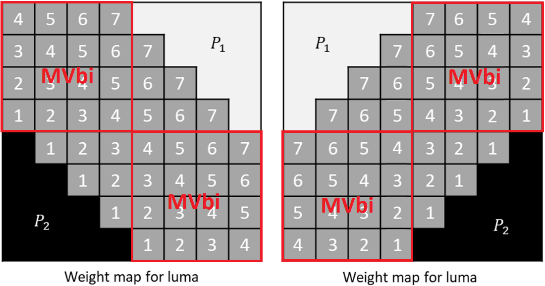 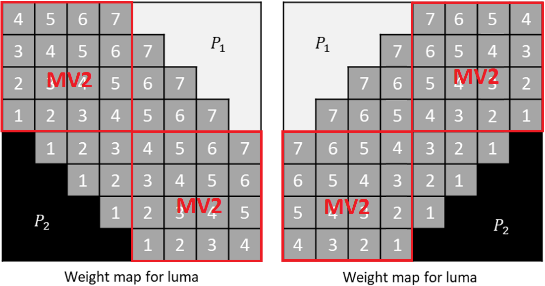 VTMSolution BAIRALB0.18%2.35%2.30%0.05%0.76%0.84%0.03%0.61%0.71%AIRALB0.04%1.19%1.17%0.03%0.46%0.36%0.05%0.32%0.54%AIRALB0.07%1.06%1.07%0.02%0.41%0.29%AIRALB0.10%1.53%1.49%0.03%0.46%0.44%Title and Email ReflectorChairsMtgProject Management (AHG1)(jvet@lists.rwth-aachen.de)Coordinate overall JVET interim efforts.Supervise CE and AHG studies.Report on project status to JVET reflector.Provide a report to next meeting on project coordination status.J.-R. Ohm, G. J. Sullivan (co-chairs)NDraft text and test model algorithm description editing (AHG2)(jvet@lists.rwth-aachen.de)Produce and finalize JVET-N1001 VVC text specification draft 4.Produce and finalize JVET-N1002 VVC Test Model 5 (VTM 5) Algorithm and Encoder Description.Gather and address comments for refinement of these documents.Coordinate with test model software development AhG to address issues relating to mismatches between software and text.B. Bross, J. Chen (co-chairs), J. Boyce, S. Kim, S. Liu, Y. Ye (vice-chairs)NTest model software development (AHG3)(jvet@lists.rwth-aachen.de)Coordinate development of test model (VTM) software and associated configuration files.Produce documentation of software usage for distribution with the software.Discuss and make recommendations on the software development process.Propose improvements to the guideline document for developments of the test model software.Perform tests of VTM 5 behaviour relative to HEVC and VTM 4 using the VTM common test conditions and the multi-resolution streaming test conditions described in JVET-N0446.Coordinate with AHG on Draft text and test model algorithm description editing (AHG2) to identify any mismatches between software and text, and make further updates and cleanups to the software as appropriate.Coordinate with AHG6 for integration with 360lib software.F. Bossen, X. Li, A. Norkin, K. Sühring (co-chairs)NTest material and visual assessment (AHG4)(jvet@lists.rwth-aachen.de)Maintain the video sequence test material database for development of the VVC standard.Identify and recommend appropriate test materials for use in the development of the VVC standard.Identify missing types of video material, solicit contributions, collect, and make available a variety of video sequence test material.Evaluate new test sequences, particularly including the material recently submitted by the Blender Foundation / Blender Animation Studio and Twitch.Propose a new structure for the test sequence repository.Prepare availability of viewing equipment and facilities arrangements for the next meeting, and prepare testing upon consultation with CE coordinators.Coordinate with AHG11 on test material for screen content codingT. Suzuki, M. Wien (co-chairs), V. Baroncini, R. Chernyak, P. Hanhart, A. Norkin, J. Ye (vice-chairs)NMemory bandwidth consumption of coding tools (AHG5)(jvet@lists.rwth-aachen.de)Develop improved software tools for measuring both average and worst case of memory bandwidth, and provide information for usage of these tools.Study cache configurations for measuring decoder memory bandwidth consumption.Identify coding tools in CEs and VTM with significant memory bandwidth impact.Study the impact of memory bandwidth on specific application cases.R. Hashimoto (chair), T. Ikai, X. Li, D. Luo, H. Yang, M. Zhou (vice-chairs)N360° video coding tools, software and test conditions (AHG6)(jvet@lists.rwth-aachen.de)Study the effect on compression and subjective quality of different projections formats, resolutions, and packing layouts.Discuss refinements of common test conditions, test sequences, and evaluation criteria.Solicit additional test sequences, and evaluate suitability of test sequences on head-mounted displays and normal 2D displays.Study coding tools dedicated to 360° video, their impact on compression, and implications to the core codec design.Study the effect of viewport resolution, field of view, and viewport speed/direction on visual comfort.Study complexity of GPU rendering of projection formatsStudy syntax for signalling of projection formats, cubeface layouts, spherical rotationsPrepare and deliver the 360Lib-9.1 software version and common test condition configuration files according to JVET-M1012.Generate CTC (PHEC) anchors and PERP results for VTM according to JVET-M1012, and finalize the reporting template for the common test conditions.Produce documentation of software usage for distribution with the software.J. Boyce and Y. He (co-chairs), K. Choi, P. Hanhart, J.-L. Lin (vice-chairs)NCoding of HDR/WCG material (AHG7)(jvet@lists.rwth-aachen.de)Study and evaluate available HDR/WCG test content.Study objective metrics for quality assessment of HDR/WCG material, including investigation of the correlation between subjective and objective results.Compare the performance of the VTM and HM for HDR/WCG content.Prepare for expert viewing of HDR content at the 15th JVET meeting if feasible.Coordinate implementation of HDR anchor aspects in the test model software with AHG3.Study additional aspects of coding HDR/WCG content.A. Segall (chair), E. François, W. Husak, D. Rusanovskyy (vice-chairs)NLayered coding and resolution adaptivity (AHG8) (jvet@lists.rwth-aachen.de)Study adaptive-resolution coding approaches for real-time communication, adaptive streaming, and 360-degree viewport-dependent streaming, including filters for resampling, reference picture management, and related scope and signallingStudy approaches for temporal scalability to avoid temporal judder when temporal scalability sub-bitstream extraction is used for achieving lower frame rate, and consider whether this should have a normative impact.Identify related test conditions for an upcoming core experiment, test sequences, and evaluation techniques (including subjective assessment techniques), including a base configuration to test other ARC modalities against.Develop a software framework which allows testing various modalities of ARC in the context of the VTM softwareStudy potential approaches for support of layered coding scalability including spatial, temporal, quality, and view scalabilityS. Wenger and A. Segall (co-chairs), M. M. Hannuksela, Hendry, S. McCarthy, Y.-C. Sun, P. Topwala, M. Zhou (vice-chairs)NNeural networks in video coding (AHG9)(jvet@lists.rwth-aachen.de)Investigate the benefit of using neural networks in video compression such as CNN loop filter, intra prediction, re-sampling in adaptive resolution coding, and encoder side partition mode decisions.Investigate the complexity impact of using neural networks in video compression.Investigate the complexity measurement of neural network coding tools.Investigate benefit of universal versus selectable networks, both in terms of compression benefit and complexity.Investigate how CNN parameters can be established for operation of the decoding process.Investigate the impact of training materials on the performance of neural network coding tools.Investigate the impact of the training process on performance and complexity.S. Liu (chair), B. Choi, K. Kawamura, Y. Li, L. Wang, P. Wu, H. Yang (vice-chairs) NEncoding algorithm optimization (AHG10)(jvet@lists.rwth-aachen.de)Study the impact of using techniques such as GOP structures and perceptually optimized adaptive quantization for encoder optimization.Study the impact of adaptive quantization on individual tools in the test model.Study the quantization adaptation tool in the test model.Investigate the feasibility of adding a CTC test category in which adaptive quantization is turned on.Study quality metrics for measuring subjective quality using e.g. the CfP response MOS scores.Investigate other methods of improving objective and/or subjective quality, including adaptive coding structures, adaptive quantization without signalling, and multi-pass encoding.Study methods of rate control and their impact on performance, subjective and objective quality.A. Duenas, A. Tourapis (co-chairs), C. Helmrich, S. Ikonin, A. Norkin, R. Sjöberg (vice-chairs)NScreen content coding (AHG11)(jvet@lists.rwth-aachen.de)Investigate coding tools targeted at screen content in terms of compression benefit and implementation complexity.Identify test materials, discuss testing conditions for screen content coding, and propose associated updated common test conditions.Study the impact of loop filters on screen content coding.S. Liu (chair), J. Boyce, A. Filippov, Y.-C. Sun, J. Xu, H. Yang (vice-chairs)NHigh-level parallelism and coded picture regions (AHG12)(jvet@lists.rwth-aachen.de)Study wavefront processing including the relationship with tiles and low delay characteristics.Study flexible loop filter control and tile size restriction, including identifying implications on coding tools and implementation.Study flexible tile partitioning (e.g. more flexible than HEVC and tile boundaries not spanning a full picture).Study support of independently coded picture regions, including easy rewriting of such regions into a conforming sub-bitstream.Prepare software and configurations for the test model to facilitate parallel processing tests.Study the coding efficiency impact of parallel processing and coded picture regions.S. Deshpande (chair), M. M. Hannuksela, R. Sjöberg, R. Skupin, W. Wan, Y.-K. Wang S. Wenger (vice-chairs)NTool reporting procedure (AHG13)(jvet@lists.rwth-aachen.de)Prepare output document JVET-N1005, which describes the methodology of tool-off testing and a list of tools to be tested by identified testers.Provide configurations files, bitstreams, and results of tool-on/tool-off testing.Use the tool usage counts and memory bandwidth usage to study the decoder complexity of features in on/off testing.Prepare a report with results of the tests.W.-J. Chien, J. Boyce (co-chairs), Y.-W. Chen, R. Chernyak, K. Choi, R. Hashimoto, Y.-W. Huang, H. Jang, R.-L. Liao, S. Liu, D. Luo (vice-chairs)NOperation modes for low latency support (AHG14) (jvet@lists.rwth-aachen.de)Define relevant test conditions for the study of low latency modesStudy and propose low-latency performance assessment criteria/metricsUpdate the implementation in the VTM model for supporting GRA as in JVET-N0865.Study a parallel framework for GRA assessmentJ.-M. Thiesse (chair), S. Deshpande, A. Duenas, Hendry, K. Kazui, R. Sjöberg, A. Tourapis (vice-chairs)NQuantization control (AHG15) (jvet@lists.rwth-aachen.de)Identify methods for quantization step size control for luma and chroma, including spatially and frequency-adaptive approachesDevelop methods for evaluating quantization step size control operationStudy the impact of MTS transforms on quantization matrices and the need for default matricesStudy the interaction between LMCS and quantization step size controlDevelop testing conditions for evaluating QP signalling improvements including rate control and perceptual optimization strategies as appropriateEvaluate the performance of the current VVC QP design using the two adaptive quantization control techniques currently available in the VTMR. Chernyak (chair), E. François, C. Helmrich, S. McCarthy, A. Segall (vice-chairs)NImplementation studies (AHG16)(jvet@lists.rwth-aachen.de)Study draft and proposed coding tools to identify implementation issues relating to decoder pipelines, decoder throughput, and other aspects of implementation difficulty.Solicit hardware analysis of complex tools.Provide feedback on potential solutions to address identified issues.M. Zhou (chair), J. An, E. Chai, K. Choi, S. Sethuraman, T. Hsieh, X. Xiu (vice-chairs)NHigh-level syntax (AHG17)(jvet@lists.rwth-aachen.de)Study NAL unit header, sequence parameter set, picture parameter set, adaptation parameter set, and tile group header syntax designsStudy the proposed picture header designs and alternativesStudy reference picture buffering and list constructionStudy random access signalling and random access approaches, including approaches with reference pictures provided by external meansAssist in software development and text drafting for the high-level syntax in the VVC design.Study syntax alternatives for interoperability point signallingStudy selection of constraint flags to be included in the VTM and their impact on syntax, semantics, and decoding processR. Sjöberg, J. Boyce (co-chairs), S. Deshpande, M. M. Hannuksela, R. Skupin, A. Tourapis, Y.-K. Wang, W. Wan, S. Wenger (vice-chairs)N